les photographesdu fonds photographiquejules richard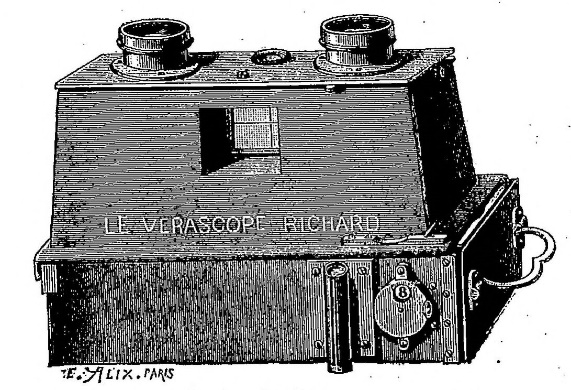 NOTICES PHOTOGRAPHESChaque notice ci-après comporte en italiques les noms donnés par les archives Jules Richard suivis d’une description des vues conservées. Viennent ensuite des éléments biographiques lorsqu’est identifié le nom porté dans les fiches d’enregistrement des vues par Jules Richard: le nom est alors en gras, orthographe corrigée le cas échéant. Pour certains des noms non identifiés est indiquée une piste, c’est-à-dire une hypothèse d’identification. La très grande majorité des noms enregistrés par Jules Richard sont, bien entendu, ceux des photographes. Cependant, dans un petit nombre de cas, la situation est plus complexe:des vues enregistrées aux noms de Vergand et Merle s’avèrent être le fait au moins pour partie de leurs épouses Marie Lucile Eudelinne et Marthe Massé. Il n’est pas loisible de savoir quelles vues attribuer à l’un ou l’autre et il est possible que d’autres photographes femmes soient masquées par le nom de leurs marisdes séries sont enregistrées sous les raisons sociales Holzmüller § Schmidt et Bono § Bruschi, sans qu’il soit possible de savoir si les deux ou l’un des deux seulement est photographe. De même pour les artistes Bruet-RivièreUn index des noms est placé in fine. A partir du tableau avec les numéros des plaques, on obtient le nom du photographe indiqué par les archives Jules Richard puis, ci-dessous, les notices concernant chacun d’eux.**   *ACKER fournit en une collection 41 vues de Martinique après l’éruption du Mont-Pelé en 1902. Paul Théodore ACKER est né en Alsace allemande à Saverne le 14 septembre 1874, mort pour la France à Moosch le 27 juin 1915 (acte reporté à Paris16° où il était domicilié quai Debilly) alors qu’il était officier interprète versé dans l’artillerie. Il était écrivain, romancier et journaliste -Gil Blas, Revue hebdomadaire, etc-, apparaissant avant 1914 dans le milieu alsacien-lorrain de Paris. Il est auteur de Vers la Martinique Autour de la Montagne Pelée Quatre jours dans les ruines (1902) après y avoir été envoyé par L’écho de Paris. Le Monde illustré du 7 mai 1902 évoque ses vues prises au Vérascope Richard rapportées par lui de Martinique.ALIX voir MARIE-BERNARDALLUAUD fournit en trois collections 2360 vues d’Afrique orientales anglaise et allemande, Côte-des-Somalis, Egypte, Soudan et océan indien dont une série voyage Alluaud 1908-1909. Charles ALLUAUD est né le 4 mai 1861 à Limoges de Françoise RAYMOND, couturière, reconnu ensuite par son père d’une famille de porcelainiers, décédé à Crozant/23? en décembre 1949. Il épouse à Limoges le 3 janvier 1883 Anaïs GUILLEMOT, fille d’homme de lettres, qui voyageait avec lui. C’est un entomologiste régulièrement en mission pour le gouvernement, voyageant en Afrique orientale, vers le Kilimandjaro à l’époque entre colonies anglaises et allemandes, au Soudan, à Zanzibar, aux Mascareignes, à Madagascar, etc. Il publie ses travaux et décrit ses voyages, par exemple au Soudan égyptien et au lac Victoria dans le Tour du monde de 1907 avec ses vues au Vérascope. Les vues fournies à Jules Richard correspondent à trois voyages : vers le Kilimandjaro et le lac Victoria Nyanza en 1903/4, au Soudan égyptien en 1905/6, vers le Kilimandjaro en 1908/9. Cette dernière série fait exception parmi les stéréoscopies Jules Richard par la légende donnant la date des prises de vue et leur auteur : voyage Alluaud 1908-1909. Le musée de Guéret possède des collections d’Alluaud dont des photographies, d’autres sont présentes sur Gallica où ses articles et publications sont amplement référencées. Il était membre de la Société française de photographie à partir de 1910.ANCEL fournit en trois collections 531 vues de France dont Nancy exposition de 1910 avec vitrine Jules Richard, Belgique dont exposition universelle de Bruxelles de 1910 (pavillon allemand), Suisse et Angleterre. ANFRY fournit en cinq collections 138 vues dont en 1913 meeting aérien/hydravions à Monaco puis en 1914 toujours à Monaco le championnat de la mer, le 25°anniversaire du règne du prince Albert et les obsèques de Fernand Forest inventeur du moteur à explosion, des vues de Cannes, Vintimille, d’une visite d’Alphonse XIII, vues de Normandie et Belgique/Gand exposition universelle de 1913. Lucien Emile ANFRY est né à Paris15° le 11 avril 1878, fils d’employé, marié à Paris15° le 9 avril 1903 avec Eugénie Laure LAURE (sic) en légitimant leurs trois enfants, décédé à Antibes en 1943. A la conscription il est employé de commerce; voyageur de commerce lors de son mariage. Omniprésent dans le monde de l’automobile et du sport mécanique entre 1905 et 1935, directeur du Bulletin de l’automobile, secrétaire général du syndicat de la presse sportive, secrétaire général de l’Automobile club d’Ile-de-France. Il dirige une librairie rue de la Convention à Paris publiant livres et plaquettes sur voiture, vélo et aviation telle que L’aérophotographie en 1910. Il est notamment présent avec un stand à l’exposition internationale de Gand en 1913 qu’il photographie pour Jules Richard. Il édite Vergand -v.notice-, secrétaire de l’Automobile club de France, qu’il y côtoie et en publie l’annuaire.ANONYME  	-n°11797 à 12202 :406 vues de Monaco, sud-est de la France, exposition de 1900 dont stand du parfumeur F.Millot, construction du métro aérien, etc.-n°15773 à 15802 :30 vues de dirigeable Santos-Dumont à terre et en vol et avion accidenté.-n°21163 à 21177 :15 vues – négatifs absents-n°23915 à 23974 :60 vues de nus féminins en appartement.-n°25782 à 25803 :22 vues de nus féminins en appartement.-n°26916 à 26924 :9 vues de Pierre 1°de Serbie à Belgrade/manifestation publique.-n°27246 à 27330 :85 vues de femmes en appartement dont nus, atelier de peintre-n°81373 à 81556 :184 vues de la semaine d’aviation de Juvisy en octobre 1909-n°83482 à 84561 :1080 vues des inondations de 1910 et mi-carême 1910 à partir de 84467. Des négatifs sont légendés.Capitaine ARNAUD puis commandant ARNAUD fournit en neuf collections 3031 vues d’Afrique occidentale française, Maroc, Algérie, France, Belgique, Suisse, Allemagne, empire Autriche-Hongrie, Luxembourg dont la série Nos confins sahariens Mission Arnaud-Cortier 1907. Edouard Joseph ARNAUD est né le 22 avril 1875 à Mèze/34, fils de tonnelier, marié le 14 janvier 1913 à Montpellier avec Augusta Laure Claire LAISSAC, décédé le 17 janvier 1943 à Alger (Wikipedia). 80° promotion St-Cyr, il fait carrière dans la Coloniale, lieutenant en 1899, capitaine en 1906, commandant en 1915. Avec Maurice Adrien Cortier 1879-1914 il dirige en 1907 d’Alger à Cotonou une mission à travers le Sahara relatée in Revue française de l’étranger et des colonies et exploration n°349/janvier 1908, vues publiées in Illustration 21 décembre 1907; Jules Richard catalogue les vues de la mission prises du 15 février au 24 juin 1907 in Nos confins sahariens Mission Arnaud-Cortier 1907. Le lieutenant Maurice Adrien Cortier de la mission est né en 1879 au Raincy, tué au début de la guerre de 1914. Dans ses publications, Arnaud donne de ses vues à son nom avec la mention Vérascope Richard. Outre cette mission, Edouard Arnaud sert dans l’infanterie coloniale à partir de 1903 en AOF, bataillon du Tchad en 1910, participe aux combats en 1908/1912 dans la région du Tchad, Maroc en 1913. Il fait la guerre de 14-18 d’abord au Maroc où il photographie les opérations contre les Zaïans (Zayans) puis en France avec le 24° RIC puis des tirailleurs sénégalais avant de revenir en 1917 au Maroc à disposition du résident général service des renseignements du Maroc, etc. Il rapporte des vues de ces différents moments de sa carrière. Il atteint le grade de général de brigade. V.Wikipedia. Fiche militaire en ligne aux AD 34. Légion d’honneur.ATTANOUX fournit une collection de 7 vues d’Algérie/visite du pdt Loubet en 1903. Antoine Casimir Joseph BERNARD est né à Aix-en-Provence le 18 mars1853, fils de substitut au procureur d’Aix, marié avec Simonne Marie Françoise DE MONTIGNY, décédé à Alger le 26 octobre 1921 (et non 1954 comme souvent écrit). Officier sorti de St-Cyr puis journaliste établi à Alger après son service dans ce pays, missions et voyages en Algérie, Maroc, Tunisie et Tripolitaine. En 1881 le tribunal civil l’autorise à s’appeler BERNARD-ATTANOUX qu’il transforme en comte Bernard d’Attanoux. Il donne souvent des conférences, avec projections le cas échéant, avec son épouse et est correspondant du Temps. V.Wikipedia. En 1902, l’un et l’autre entrent à la Société française de géographie d’Alger, lui comme explorateur, elle comme exploratrice, et lui y donne une conférence sur le rôle de la femme arabe dans la société indigène sur la base des travaux de sa femme pour une mission sur ce sujet. Légion d’honneur.AUBRY (d’AMIENS) fournit une collection de 250 vues essentiellement Amiens et Boulogne-sur-Mer.Dr AURENCHE fournit une collection de 30 vues du Maroc entre les inventaires 1926 et 1927. Auguste Adolphe Henri Constant dit Henry AURENCHE est né à Privas le 1° octobre 1879, fils d’employé de préfecture (plus tard : percepteur), marié à Paris5° le 7 octobre 1907 -il est alors docteur en médecine- avec Andrée CAMARET, décédé le 18 janvier 1971 à Paris20°. A la conscription, il habite Lyon et est étudiant en médecine, habite Paris en 1905. Il fait la guerre comme médecin-major, démobilisé début 1919. Spécialisé en maladies des yeux, il est écrivain de livres de voyage (dont Mémoires d’une bicyclette), grand voyageur, médecin du Tour de France, auteur de scénarios de cinéma, conférencier en France et à l’étranger. L’Auto-Vélo du 5 janvier 1927 informe que demain jeudi , au P.J., 21 rue Cadet [Paris], le dr Aurenche parlera du Maroc (projections). Légion d’honneur.AYERZA fournit une collection de 501 vues d’Argentine (Buenos-Aires dont enterrement du docteur S.Quier et 6 vues de la devanture à Buenos-Aires Florida 240 de la maison Lutz y Schulz - Vérascope Richard -la section photographie Lutz § Schulz aurait ouvert en 1912-, Mendoza, Cordoba) et Paraguay (Asunción). BAPTIFAUT fournit une collection de 137 vues de 14-18 (Dardanelles, iles grecques, Salonique) et de Sicile, Lipari, Elbe, Açores, Angola, Côte-d’Ivoire, Dakar, Serbes en Tunisie, Marseille, Toulon, New-York, Port-Jero(?)/USA. Jean Baptiste Alexis BAPTIFAUT est né à Clermont-Ferrand le 11 juin 1887, fils de garçon de magasin, marié à Suresnes/92 le 14 mai 1912 avec Marina Elisabeth BULTEZ, décédé à Paris16° le 10 décembre 1946. Il est dans la marine civile en particulier aux Chargeurs réunis, cité pendant la guerre comme commissaire sur le croiseur auxiliaire Véga, légion d’honneur comme commissaire de marine en 14-18 unité Sant’Anna, a effectué de nombreux voyages aux Dardanelles et à Salonique, a participé aux débarquements de Seddul-Bahr au cours des opérations de mai 1915 sur le Britannia. Il apparait jusque dans les années 1930 dans les annuaires de la Royale comme commissaire de la marine de réserve. Après 14-18, il est cité comme administrateur ou agent des Compagnie de navigation Fraissinet, Chargeurs réunis, Compagnie de navigation Sud-Atlantique, Compagnie générale transatlantique, etc., et il est armateur au mariage de sa fille en 1935.BARJON fournit une collection de 68 vues de 14-18 front d’Orient, Macédoine et Salonique 1916 et 1917. Il légende et date ses vues -en 1916 et 1917- prises à Subosko, Vertekope, Vodema, etc, Marie Félix Amédée Henri BARJON est né à St-Mandé/94 le 30 septembre 1888, fils d’employé de commerce, marié à Paris18° le 7 août 1923 avec Marguerite PINEL, décédé à Paris12° le 25 mai 1968. A la conscription à Paris classe 1908/1912, il est étudiant en pharmacie sursitaire renonçant au sursis en 1913, pharmacien diplômé de 1° classe le 12 avril 1913, pharmacien aide-major pour la durée de la guerre, envoyé dans l’ambulance 8/3 en Macédoine stationnée à Vertekope. Pharmacien depuis 1913, il a sa boutique place de la Nation entre les deux guerres et après la deuxième guerre. Dans les documents officiels, ses prénoms sont Henri Marie Félix Amédée ou Henry Marie Félix Amédée.BARLATIER fournit en trois collections 312 vues du Canada, New-York et Ecosse, une vue d’Afrique-du-Sud Transvaal l’ile Ste-Hélène à vol d’oiseau (vue prise en ballon), des vues de guerre 14-18 d’avant l’inventaire du 2 novembre 1916, dont Bourges dont dépôt d’aérostation, une vue prise en ballon sur Lihons et Chaulne et d’autres en lien avec l’aviation militaire, translation des cendres de Rouget de Lisle aux Invalides en 1915. Nombreuses vues prises en avion ou en ballon en France, en précisant l’altitude. Emile Auguste Albert BARLATIER est né à Paris9° le 14 octobre 1877, fils de négociant/industriel, marié le 25 janvier 1909 à Paris3° avec Blanche Emma Apolline RUAULT, actrice sous le nom de scène de Simonne RIVIERE et elle aussi aéronaute, décédé en combat aérien en Alsace le 22 juillet 1916. Il s’engage en 1895 dans l’infanterie coloniale pour quatre ans, campagnes en Martinique et Guyane, certificat de bonne conduite refusé. Il est réformé en 1905 suite à fracture mal réduite. Il devient journaliste spécialisé en sport pour La Presse, notamment en aérostation qu’il pratique en France puis au Canada où il s’installe avec son épouse (vers 1907 ?) et dont il publie une relation de vol illustré de photos dans l’Aérophile. De nombreuses relations de ses vols en ballon avec son épouse en Amérique sont données dans la presse du Canada. Bien que réformé, à la déclaration de guerre à l’été 1914 il revient du Canada sans sa femme et s’engage dans l’aérostation avant d’être versé dans l’aviation ; il passe caporal puis sergent. L’Aérophile qui le mentionne souvent avant et pendant la guerre publie le 1° septembre 1916 une notice nécrologique sur le sergent Emile Barlatier, né à Paris en 1877, ancien de l’arme coloniale qui s’était fixé au Canada où il collaborait avec d’importants journaux. Nous avons publié le récit d’une série d’ascensions avec mme Barlatier au Canada. Il était également officier aérostier dans la marine canadienne ; bien que réformé en 1905, il s’engage en 1914 dans l’aérostation militaire -il photographie le cantonnement de la 35°compagnie d’aérostiers en novembre 1914- puis passe dans l’aviation ; une de ses photos le représente pendant la guerre en Seine-et-Marne: M.Barlatier dans son cantonnement ; il est tué comme mitrailleur lors d’une mission de bombardement sur Mulheim le 22 juillet 1916. La vue Jules Richard commercialisé avec la légende Transvaal (sic) l’ile Ste-Hélène à vol d’oiseau (vue prise en ballon) ne représente pas cette ile: il s’agit probablement de l’ile Ste-Hélène dans le fleuve St-Laurent à Montréal où Barlatier réside et fait de nombreuses sorties en ballon. C’était un homme prudent : un prospectus annonçant un sien vol en ballon au Canada précise les gens de la campagne sont priés de ne pas saluer le passage du ballon à coups de fusil par crainte d’accidents.BARRADO fournit en une collection 65 vues d’Espagne. Capitaine BARTHAUD fournit en deux collections 45 vues du Sahara algérien à et vers Igli. Henri Joseph René BARTHAUD est né à Lons-le-Saunier le 11 juillet 1858, fils d’agent principal des assurances l’Union, marié alors qu’il est sous-lieutenant de chasseurs à pied le 25 octobre 1884 à Sidi-Bel-Abbès avec Léonie Paule Béatrix MOLLET, décédé à Sidi-Bel-Abbès le 9 décembre 1919. Sa fiche de conscription le dit engagé volontaire en 1876 dans l’infanterie, admis à l’école de St-Maixent en 1882 puis officier dans la Légion, dans les chasseurs puis les tirailleurs algériens où il fait campagne en Algérie. Son dossier de chevalier (1898) puis officier (1908) de la légion d’honneur ajoute : engagé volontaire en 1876 dans l’infanterie, sergent en 1882, école militaire d’infanterie, légion étrangère en 1883, lieutenant en 1887, chasseurs à pied en 1884/1894, capitaine en 1894, tirailleurs algériens à partir de 1895 ; en Algérie en 1883/1900 et 1900/1902, dans les régions sahariennes en 1900 et 1902/1907. Cité dans la relation de la pacification des oasis algériens par la colonne d’Igli en 1900. Il apparait au Journal officiel comme capitaine d’un régiment de tirailleurs algériens dans l’Oranais où archéologue amateur, toujours en Algérie, il fouille deux tumuli à Beni-Ounif en 1904 (L’Anthropologie). Dans l’annuaire de l’armée/1905 il est capitaine au 2° rgt de tirailleurs algériens à Mostaganem. En 1907, en mission de pacification au Maroc à la tête de tirailleurs, désormais commandant. En opération au Maroc contre les Beni Snassen en même temps que le capitaine Yvart –v.notice-. En 1915 il est sur le front d’Orient à Gallipoli: cité à l’ordre du corps en novembre 1915, le commandant Barthaud officier sorti du rang, 58 ans, pendant un an à la tête du 8° bataillon territorial de zouaves, commandant du camp de Seddul-Bahr. DE BATZ fournit en une collection 418 vues de Chine et du Siam. Jean Eugène Aymard Marie DE BATZ est né à Bordeaux le 16 juin1869, fils de capitaine d’état-major, marié le 15 janvier 1918 à Aix-en-Provence avec Jehanne Marie Antoinette Alexandrine KUNTZMANN, décédé à Aix-en-Provence le 9 mai 1937. Officier d’infanterie par St-Cyr où il entre en 1889, campagnes d’Algérie et de Tunisie, envoyé au service géographique du Tonkin en 1901, mission au Yunnan en 1903-4, au Cambodge en 1904, puis, alors capitaine, nommé dans la commission Bernard en 1905, il accompagne le lieutenant-colonel Fernand Bernard -v.notice- et le capitaine Sée –v.notice- pour délimiter la frontière franco-siamoise, travail qui aboutit à un traité entre France et Siam en 1907 ; le capitaine de Batz fut rapatrié d’urgence en cours de mission pour maladie (cf.La dépêche coloniale illustrée du 30 juin 1907). Il se prend lui-même en photo avec un gouverneur local, vue n°50739, au Siam.Sergent BAUDIN fournit en deux collections 132 vues de guerre 14-15. Il légende ses négatifs. Vues avec uniformes de 1914 et 1915 à Reims, Souain, Suippes, Perthes, Mourupt et beaucoup à Châlons-sur-Marne, revue Joffre avec Millerand et Kitchener le 14 juillet 1915, l’auto de notre généralissime conduite par le marquis d’Albufera à Suippes c.à d. le général Joffre conduit par Louis Joseph Suchet marquis d’Albufera mis à disposition du général en chef comme chauffeur avec sa Renault carrossée Pullman, le même jour revue avec Joffre, Millerand et lord Kitchener, revue Langle de Cary en 1915, Lyautey avant son départ pour le Maroc passant en revue le 2°pahis marocains. René Emile BAUDIN est né à Paris15° le 3 août 1891, fils de sellier (plus tard employé à la Cie parisienne d’électricité), marié à Paris17° le 8 octobre 1921 avec Léontine Marine CORDELLIER, décédé à Bois-Colombes/92 le 23 janvier 1959. A la conscription à Paris classe 1911, il est élève ingénieur électricien (mention élève barrée), sursitaire, envoyé en 1913 au 149°RI puis au 8°rgt du génie en 1914, placé sous les ordres du général commandant en chef (=général Joffre de 1914 à 1916), caporal en octobre 1915, sergent en avril 1916, croix de guerre, démobilisé en août 1919, travaille alors à Nord-Lumière. En 193.(?) il habite Bois-Colombes et est chef d’agence (liste électorale). Ne pas confondre avec le sergent René Baudin aviateur, ni avec son homonyme, plus jeune, imprimeur à Paris.Capitaine BECQ fournit avant l’inventaire du 1°nov.1917 en une collection 120 vues de 14-18. Louis Albert BECQ est né à Miliana/Algérie le 25 septembre 1878, fils d’ingénieur, résidant à Paris il se marie à St-Mandé/94 avec Suzanne Marie LACRONIQUE le 25 novembre 1905, décédé à Foix le 20 septembre 1949. Polytechnicien, il fait son service officier dans l’artillerie (annuaire de l’armée 1903 et 1905), puis est ingénieur conseil, dans le monde de la locomotion aérienne, rappelé en 1914 dans l’artillerie puis dans l’état-major de l’artillerie, passe capitaine en 1915. Croix de guerre. Sa fiche militaire est absente de Grand mémorial. Il est parent avec le capitaine d’artillerie Baptistin Georges André Becq 10 juillet 1885 à Foix-Nice le 20 octobre1973. BELLEVILLE fournit en une collection 174 vues d’Egypte, Aden, Ceylan et Indes anglaises. BELLUCI fournit en une collection 9 vues de Naples. Il légende les négatifs en italien, en date deux du 20 novembre 1912, ajoute des notes telle senza sole et des mentions techniques.BERARD fournit entre les inventaires du 1°nov.1915 et du 31déc.1920 en huit collections 429 vues de France dont 14 juillet 1920, Italie du nord dont lacs et Suisse dont ascensions Cervin et Breithorn. En Savoie catastrophe du 8 mai 1914 avalanche des Aiguilles Rouges [mars 1914 ?] hôtel coupé en deux, et Mont-Revard arrivée du championnat de ski militaire, et ascension de la Meije. En 14-18 : Mailly-le-Camp, Domrémy, Revigny, Vitry-le-François, Frégnicourt, etc., Dijon dont parc du 1°rgt d’aviation, Chagny dépôt de locomotives, trains de régiments en gare de Chalon-sur-Saône (hussards, chasseurs à cheval, infanterie, artillerie, etc.)  et champ de tir de St-Marcel, soldats hindous et russes à Marseille, Pontarlier, St-Claude, Nancy 1915, trophées aux Invalides, Le Havre dont station d’hydravions. Son activité d’alpinisme avant la guerre puis ses déplacements pendant la guerre indiquent qu’il s’agit de François Joseph BERARD est né à Dijon le 15 janvier 1880, fils de zingueur, marié le 20 avril 1907 à Chalon-sur-Saône avec Marguerite Henriette Clémentine LENFANT avec laquelle il vit rue de l’Obélisque ainsi que ses beaux-parents : il travaille pour son beau-père horloger-bijoutier dont il reprendra l’affaire. Très actif au Club alpin français section Saône-et-Loire dont il est membre du bureau avant et après-guerre comme son épouse et où il côtoie Robert Piot -v.notice-, il fait des courses dans les Alpes -voir photos- dont certaines avec Piot. De classe 1900, il a été exempté pour taies aux deux yeux ; néanmoins il s’engage peu après le début de la guerre pour la durée de la guerre à Chalon où il photographie les trains de soldats et est versé dans des services auxiliaires sans aller au front à cause d’une taie à l’œil droit : lui est attribuée la campagne contre l’Allemagne à l’intérieur du 12 septembre 1914 au 8 janvier 1917. En octobre 1915, il est au camp de Mailly qu’il photographie, en janvier 1917 il est détaché aux usines Schneider du Havre où il fait aussi des photos, etc. Après l’armistice, il est affecté à la Société anonyme de navigation à Chalon-sur-Saône puis se retire chez lui 13 rue de l’Obélisque. Toujours membre du CAF 71 après la guerre, il a des ennuis avec la justice en 1921 pour fraude, est en liquidation judiciaire en 1936, se remarie en 1937, divorce en 1952. Date de décès inconnue.BERLIER fournit en une collection 362 vues d’Egypte, Ethiopie, Côte-des-Somalis, France, Grèce, Autriche-Hongrie, Serbie, Crète, empire ottoman dont Palestine, empire russe (Russie, Ukraine, Finlande, Turkestan via le transcaspien, Azerbaïdjan, passage du Dariel, Turkmenistan) et Perse. Théophile Raymond BERLIER est né à Lons-le-Saunier le 29 avril 1874, fils de caissier à la banque de France, marié à Dijon le 2 février 1911 avec Simone Marie Josèphe BRICARD née à Angers en 1882 et demeurant chez ses parents à Paris, décédé à Lyon le 18 mars 1957. Il est docteur en droit à Lyon ; en 1903 il est déclarant au décès de son oncle Gustave Masson à Dijon: dans le compte-rendu de décès il est dit que le cortège funéraire est conduit par Théophile Berlier, maire de Chatillon, et Raymond Berlier, docteur en droit [depuis 1900], neveu et cousin du défunt ; en déclarant le décès à la mairie, il est dit comparu Raymond Théophile Berlier, 28 ans, industriel, cousin du défunt : cette dualité avocat docteur en droit versus industriel apparait régulièrement à propos de Raymond Berlier.  Dans son livre intitulé Asie centrale -Turkestan Tibet Cachemire (1903) Fernand Anginieur, militaire explorateur (v.Wikipedia), écrit mon ami le comte Berlier résidant chaque année pendant quelques mois dans cette ville [Korkand au Turkestan] où il représente une maison de soieries de Lyon, est assez aimable pour bien vouloir m’accompagner jusqu’à Och (…). Il parle couramment le russe. Raymond Berlier fait en effet, entre autres au Turkestan, des photos dont Korkand. On le retrouve à Dijon à la Société bourguignonne de géographie et d’histoire en janvier 1905 : le comte Raymond Berlier, avocat à la cour d’appel, membre de la société [depuis 1894], qui propose de lui faire une conférence sur l’Asie centrale russe avec projection. Deux vues de Boukhara et une d’Osh (Och) du comte Berlier sont publiées in Tibet and Turkestan d’Oscar Terry Crosby (1905) qui accompagnait Fernand Anginieur dans le voyage susdit où il parle du comte Berlier. Le 12 janvier 1907 Raymond Berlier donne une conférence via la même société à la faculté des lettres de Dijon sur l’Abyssinie et s’excuse l’année suivante de ne l’avoir point publiée. En 1912 la Gazette de Lausanne parle de son fils Jean Théophile Berlier fils de Théophile Raymond Berlier, industriel à Lons-le-Saunier, et de Simone Marie Josèphe Bricard. Le bulletin de l’école St-François-de-Salles de Dijon organise en 1924, 1925 et 1926 des conférences par le comte Berlier grand voyageur sur certains de ses voyages avec projections de photos : Turkestan, Palestine avec Jérusalem, Ethiopie via l’Egypte, la mer Rouge et la Côte-des-Somalis. Les comtes Berlier descendent de Théophile Berlier conventionnel régicide ennobli sous le 1°empire : ses petits-enfants sont Eugène Théophile Berlier Dijon1.6.1838-… et Aimé Théodore Georges Berlier Dijon19.11.1840-1926?, administrateur de la banque de France à Lons-le-Saunier, marié à Antoinette Félicité Marie Billet à Dijon le 17 août 1872. Le premier voit son titre de comte confirmé par arrêté ministériel du 27.2.1900. Le second, Aimé Théodore Georges Berlier, est le père de Théophile Raymond BERLIER. Ne pas confondre comtes Berlier et barons Berlier.BERMONT fournit en deux collections 258 vues de Corse, Ecosse, Danemark, Islande, Açores, Afrique occidentale française/Sénégal(Dakar), Côte-des-Somalis, Ceylan, Chine. Victor Félix BERMON est né à Nice le 28 mars 1875, fils de garçon de magasin et de couturière, marié à Marie Louise Henriette TRIBOULET à Toulon le 17 mars 1900 alors qu’il est maître mécanicien sur le croiseur Château-Renault, puis, veuf, avec Adrienne Jeanne Claudine CASTEL à Nice le 6 juillet 1910 alors qu’il est enseigne de vaisseau sur le Vérité, décédé à Lillers/62 le 11 juin 1958. Un livre lui est consacré par Patrice Garcia/Yves Lebreton: après des années de recherche sur la série de cartes postales de l’Editeur V.B, sur le Haut Yang Tsé Kiang et le Set-Chuan, nous avons identifié les initiales V.B : l’enseigne de vaisseau de la canonnière l’Olry Victor Félix Bermon qui réalisa entre 1906 et 1908 plus de deux-cents clichés stéréoscopiques avec son Vérascope, certains ont été édités en cartes postales. Cette étude est la première d’une série Photographes et éditeurs de cartes postales anciennes de Chine. Victor Bermon, engagé dans la marine, admis en 1901 à l’école préparatoire des officiers de marine à Brest (Petit Parisien 10 janvier 1901), il passe enseigne de vaisseau en 1904. Cité in Journal officiel 16 février 1905 Bermon V.-F. enseigne de vaisseau embarquant sur le croiseur Lavoisier, division navale de Terre-Neuve et d’Islande. Il photographie le Lavoisier à Lorient, à Greenock en Ecosse et à Seyoisfjörour en Islande. L’Annuaire de la marine 1907 et 1908 le dit enseigne de vaisseau et second de la canonnière Olry, division navale d’Extrême Orient. Le Journal officiel du 28 octobre 1908 dit Bermon V.-F. enseigne de vaisseau du port de Toulon, embarquant sur le cuirassé Vérité, escadre de la Méditerranée, de même l’annuaire de la marine de 1910. Il est sur ce navire quand en 1910 il demande un congé de trois mois. Il embarque sur le cuirassé Danton en 1912, passe lieutenant de vaisseau en 1913. Il fait 14-18 entre autres dans l’armée de terre. En 1920 le Journal officiel parle de Bermon V.-F. lieutenant de vaisseau retraité. Dans les années 1930 il habite Nice. Le 12 octobre 1940, mariage de sa fille Liliane à Nice : lui est capitaine de corvette en retraite (Figaro). Le 1° lot de vues Jules Richard de Victor Bermon concerne Ecosse et Islande, soit son embarquement sur le Lavoisier. Le 2° concerne la Corse, Djibouti et la Chine, soit son embarquement sur l’Olry et le Vérité. Pour son embarquement sur l’Olry ayant servi en Chine, il le photographie parmi ses vues Jules Richard. On trouve encore : Victor Bermon, officier de marine et photographe. Son arrière-petit-fils Guillaume Hassler a réalisé un travail autour de ses photographies et invite à découvrir cette première aventure qui retrace le voyage de Victor Bermon en Chine où il participa à l'exploration du haut Yang-Tsé-Kiang de 1906 à 1908 à bord de la canonnière Olry. Sur les rives du Yang Tsé Kiang—Collection VB: photographes 1906-1908 de l'officier de marine et photographe Victor Bermon..Colonel BERNARD fournit en une collection 664 vues d’Aden, Ceylan, Singapour, Siam et Java.  Fernand Abraham BERNARD est né à Nîmes le 24 juillet 1866, fils de négociant, marié en 1909 à Paris9° avec Marguerite ETTLINGER, décédé à Paris16° le 1° août 1961. Polytechnicien, il opte pour l’artillerie coloniale en 1888. Il est en Tunisie et dans les oasis sahariennes puis au Tonkin en 1898. En 1899-1900 il établit un rapport suite à sa mission sur le chemin de fer de Saigon au Lang Bian. Il publie un livre sur une mission aux Indes néerlandaises en 1899, illustré de ses photos.  Il est en 1904 nommé chef de la commission de délimitation de la frontière entre Indochine et Siam et, après trois campagnes successives (1904-1907) (dossier légion d’honneur) obtient le traité des nouvelles frontières Indochine-Siam signé en mars 1907 et rattachant à l’Indochine les provinces de Battambang, Sien Reap et Sisophon. Le lieutenant-colonel Bernard donne le 14 novembre 1907 en mairie de Paris7° une conférence sur les Indes néerlandaises et de nombreuses projections par le Taxiphote de vues du Vérascope Richard animaient fort agréablement la séance. Son action de diplomatie lui vaut en 1908 la médaille d’or de la Société de géographie de Paris. Messidor le 5 mai 1907 indique que le colonel Bernard a photographié les péripéties de sa mission avec son fidèle Vérascope Richard. Admis à la retraite, il devient à Paris directeur des messageries fluviales de Cochinchine ; à son mariage en 1909, il est délégué de la compagnie des messageries fluviales de Cochinchine. Il est auteur de livres sur Angkor et aussi A travers Sumatra, 1904, avec des photos, et d’articles in Bulletin de la société de géographie de Paris, Le Tour du Monde et le Bulletin de la Sté de géographie d’Alger et d’Afrique du nord, etc. Il écrit Aménagement des eaux à Java, Paris 1903, avec des photos par le capitaine F.Bernard de l’artillerie coloniale. Autre mention: une mission de délimitation de la frontière entre Indochine et Siam a été menée par Fernand Bernard, officier d'artillerie coloniale vers 1905-1906 -JO de l'Indochine française/23.2.1905-. Cette mission concerne Fernand Bernard, lieutenant-colonel d'artillerie coloniale, (…), de Batz –v.notice- et Sée –v.notice-, capitaines d'infanterie, etc. En 1921 il habite Paris et est colonel retraité (liste électorale).Jean BERNARD fournit en une collection 313 vues d’Italie, Grèce, Crète, Albanie, Autriche-Hongrie dont Bosnie-Herzégovine et empire ottoman. Piste : Jean-Bernard, pseudonyme du couple de journalistes Passerieu-Guenault.BERNARD-ATTANOUX voir ATTANOUXBERTRAND fournit en onze collections 6770 vues de France, Espagne, Portugal, Italie, Allemagne, empire austro-hongrois, Suisse, Luxembourg, Belgique, Hollande, Grande-Bretagne, Danemark, Norvège, Suède, Finlande, Russie, Bulgarie, Albanie, Serbie, Grèce, empire ottoman, Egypte (sur le Massilia vers 1900), Algérie, Maroc, Tunisie. Beaucoup d’évènementiel souvent mondain avec négatifs légendés et datés : enterrement en avril 1908 du comte Tornielli ambassadeur d’Italie à Paris, obsèques de Catulle Mendes en 1909, nombreux travaux à Paris dont palais de justice en nov.1910, inondations à Paris 1910, salon de sculpture 1910, atelier du sculpteur Ciancianaini bvd Montparnasse, patio de l’infante arrivé de Saragosse chez Schutz 25 quai Voltaire, Paris mi-carême 1909, obsèques du général Brun 27 février 1911, après la catastrophe du 21 mai 1911 à Issy-les-Moulineaux obsèques de Berteaux, travaux place de l’Opéra janvier 1910, incendie 22 rue Soufflot 28 décembre 1910, Luna Park 1910, essai d’aéroplane à St-Laurent-sur-Mer/50 en 1909, couronnement de Georges V à Londres en 1911, revue navale baie de Spithead le 24 juin 1911, chasse au renard à Pau-Ousse le 28 nov.1912 (Pau-hunt), chasse au renard à Escoubes/64 le 2 janvier 1913, et aussi réservistes à Fontainebleau en mai 1914, enterrement du voïvode Radomir Putnik le 20 mai 1917 à l’église russe de Nice, visite aux régions dévastées à Arras et ailleurs en août 1919, etc. Il légende et parfois date ses négatifs. Un Jean Bertrand est employé de Jules Richard (L’informateur de la photographie) en mars1929 mais on ne l’imagine pas voyageant autant. Alphonse Frédéric BERTRAND est né à Senlis 22 juillet 1863, marié au Vésinet/78 le 28 mars 1898 avec Mathilde Marie Louise TIROT, fille d’assureur maritime -lui est correspondant interprète au Bureau Véritas domicilié à Paris17°, décédé le 10 août 1942 à ?. Il fut, avant cela, conducteur aux ponts et chaussées (base minist.culture). Son dossier légion d’honneur le dit administrateur du Bureau Véritas et précise nombreuses missions en Italie, Allemagne, Suède, Norvège, Danemark, Belgique, Hollande, Grande-Bretagne ; a travaillé au développement de la marine marchande de France et collaboré tous les jours avec le sous-secrétariat d’Etat à la marine marchande. Sa carrière chez Véritas est exclusivement consacrée à la marine marchande pendant 40 ans (JO 2.1.1926). Candidate au Touring club de France en mars 1896 Bertrand (A.F.) traducteur au bureau Veritas, 127 avenue de Clichy. On peut garder rester vigilant sur cette identification car Bertrand est un patronyme très courant. Avant 1914, un A.Bertrand est membre actif du Stéréo-club : il s’agit d’Auguste Bertrand, dirigeant à Paris une société d’articles de voyage.BERTRAND la dernière série de vues à ce nom (n°189676 sqq) n’est guère compatible avec les précédentes : elle est prise au Maroc en guerre vers 1925 (crédit fait le 28.10.1926) dont chasse au sanglier avec l’adjudant Bérard, départ pour bombardement de Tiloughit Nait avec l’avion du lieut.Mailloux vu d’un autre avion, Ben Sargoo avion militaire Bréguet 14/notre avion avec les lieut.Ténot et Pennes, capitaine Raguet et interprète Ben Saoud, Amismiz réception du général, la région de Targuist vue de Goliath en vol. Bien que pas distingué du précédent dans les archives, il s’agit vraisemblablement d’un autre Bertrand, plus jeune que le précédent, proches des officiers de ses photos affectés au Maroc dans les années 1920 : Louis Joseph Mailloux, Marcel Henri Paul Ténot, Roger Jean Eugène Pennes probablement du 37° régiment d’aviation, le capitaine Jean Raguet artilleur affecté au service topographique du Maroc. Wilfrid Jullien Bérard est au Maroc entre 1925 et 1927 dans l’infanterie coloniale et passe adjudant en 1927 seulement. Piste : la Dépêche algérienne du 30 décembre 1925 annonce dans la rubrique avancement dans l’armée : Aéronautique - Pour le grade d’officier d’administration de 3° classe Bertrand adjoint au 2° groupe d’Afrique.BESVILLE fournit en une collection 112 vues d’empire ottoman (Syrie, Liban, Palestine/Israël) et d’Egypte. Piste : Paul Louis Amable Besville, co-dirigeant avec Amédée Schmitt -v.notice- de l’agence parisienne Voyages modernes, ou son fils Paul Alexandre Besville Gien/45 29 octobre1880-Vollore-Montagne ? le 4.9.1927 ?, étudiant en langues orientales puis employé de commerce, marié à Paris4° le 3 octobre 1905 -les vues pourraient être celles de son voyage de noces : le 18 octobre part une carte postale publicitaire des Voyages modernes (sur Delcampe) pour M.et Mme Besville à l’hôtel National à Milan, adressée par leur famille pour leur souhaiter une continuation de voyage lunedemiellée -. L’agence Voyages modernes organisait des excursions pour tous pays dont les moyens de communication et les hôtels présentent un certain degré de confortable, dont des croisières en Asie. Paul Besville père appartenait au CAF où il entre en même temps qu’Amédée Schmitt et à la société de géographie commerciale de Paris où il présente Amédée Schmitt.BEYNA fournit en une collection vingt vues de 14-18 dans la Meuse/Verdun et Douaumont en ruines. Gino BIANCO fournit en six collections 358 vues d’Italie et Suisse. Il légende des négatifs en italien ou en français. Piste : le bimensuel parisien Photo-Index du 20 janvier 1913 annonce on cherche d’occasion Glicoscope-Taxiphote (sic) 45x107et 6x13. Faire offre : Bianco Gino, piazza Doria 2, Milano (Italia).Lieutenant BIGAREL fournit en quatre collections 106 vues : une à Fontainebleau en 1913, Italie et 14-18 : en 14 et 15 Clermont-sur-Argonne, après la bataille de Vassincourt, Louppy, Revigny, Clermont-en-Argonne, etc, 1917 à Changy, Oise et Somme. Il légende et date ses négatifs de guerre. Ali Marcel BIGAREL est né le 25 avril 1890 à Alger/Mustapha, fils de tailleur d’habits né à San Francisco Etats-Unis d’Amérique, marié à Nice avec Fanny Suzanne DUGOS le 27 avril 1916 : elle et lui résident alors à Paris. A la conscription classe 1910 à Paris où il réside, il est employé de bourse, il est versé en 1911 dans l’artillerie puis le train, admis à l’école de sous-officier, sous-lieutenant puis lieutenant de réserve en 1913, passe dans la réserve en novembre 1913, rappelé dans le train des équipages à la mobilisation à l’été 1914, lieutenant de réserve en 1916, repasse dans l’artillerie sur le front français, envoyé au Maroc fin 1918 de nouveau dans le train des équipages ; démobilisé en 1919, s’établit au Maroc. En 1934 il est capitaine de réserve, agent de fabriques à Casablanca où il réside toujours après la deuxième guerre. Croix de guerre, médaille interalliée, légion d’honneur comme capitaine du train. Parmi ses vues on trouve Fontainebleau répétition du carrousel donné en honneur d’Alphonse XIII en 1913 : à l’époque Bigarel, maintenu sous les drapeaux jusqu’en novembre 1913, passe lieutenant au 5° escadron du train des équipages au quartier Lariboisière à Fontainebleau.BIGOURDAN fournit en une collection 177 vues d’Afrique occidentale française via Porto et Madère : Côte-d’Ivoire, Gorée, Dahomey, etc. Charles Jacques BIGOURDAN est né à Bourg-la-Reine/92 le 2 août 1887, fils d’astronome à l’observatoire de Paris, marié aux Canaries à Sta-Cruz-de-Tenerife (il était agent consulaire à Las Palmas) le 8 octobre 1922 avec Maria de los Dolores GONZALEZ DE QUESADA (v.notices en ligne), décédé à Casablanca le 27 juin 1954. Etudiant lors de la conscription, engagé volontaire, il passe sous-officier. En 1911 il est admis commis aux affaires indigènes en Afrique occidentale française où il passe plusieurs années y compris la guerre. Par la suite agent consulaire.BLANC de Marseille fournit en trois collections 60 vues de Suisse et de Marseille dont 5 depuis le pont-transbordeur inauguré en 1905 et abordage de l’Orléanais et le Ville d’Alger en 1909. Il légende des négatifs.BLANCHET fournit en sept collections 1274 vues de France dont série sur le Jacques Cartier et le commandant Bénard dans sa cabine -v.notice expédition arctique du Jacques Cartier-, grand prix de l’Automobile club de France en 1907 à Dieppe, Belgique, départ Pékin-Paris en 1907, Paris concours agricole 1907, expo.coloniale Nogent 1907, visite dans le Nord de l’institut Pasteur avec un groupe de l’école Centrale/ECP et voyage ECP aux mines de Lens et Béthune, manœuvres d’artillerie au camp de Mailly et aussi camp de Chalons école à feu du 12°d’artillerie 1908, voyage des anciens élèves de l’ECP juin 1910 au Havre dont visite de tréfilerie, concours agricole Invalides 1913, Espagne basque, Londres. Le 12° rgt d’artillerie susdit avait comme sous-lieutenant de réserve Blanchet A.A. (annuaires de l’armée 1909, 1911, 1913, …). Ce Blanchet A.A. est Armand Auguste BLANCHET né à Paris1° 2 juin 1881, fils de négociant, marié à Chézy-sur-Marne/03 le 12 octobre 1908 avec Marie Léontine DIEUDONNE, décédé le 12 janvier 1955 à Paris7°. Sa fiche conscription en 1901 à Paris le dit étudiant ECP, engagé volontaire quatre ans pour l’école Centrale et il passe sous-lieutenant affecté au 12° rgt d’artillerie susdit puis, en 1913, au 4°rgt d’artillerie à pied, lieutenant depuis 1909. Il est rappelé en 1914 au 4°RAP puis au 2°rgt d’artillerie lourde, capitaine en 1916, puis affecté à l’école d’artillerie de Fontainebleau/instructeur d’artillerie lourde à tracteur. Démobilisé en 1919, il se retire à Paris. Professionnellement, il dépose un brevet pour l’allumage des moteurs à explosion avec l’entreprise Carasp et Laur de Paris en 1906, un autre en 1913. Avant la guerre il rachète une fonderie avec bureaux à Paris et ateliers à Bagnolet où il produit en particulier des cloches dont le bourdon de l’ossuaire de Douaumont. Légion d’honneur.BOISBOISSEL fournit en deux collections 46 vues, livrées avant l’inventaire du 2 novembre 1916, de Bretagne, Espagne/Baléares et Grenade, Afrique occidentale française/Tombouctou et Oualata. Yves Marie Jacques Guillaume DE BOISBOISSEL est né à Paris16° le 7 mai 1886, fils de propriétaire conseiller général puis député en Bretagne dont la famille procède, marié le 11 octobre 1913 à Paris16° avec Marie Marthe Cécile DUBOIS DE GENNES, décédé à Paris5° le 17 février 1960. Saint-Cyrien, officier dans l’infanterie coloniale, de 1910 à 1913 en Afrique occidentale française dans le bataillon de tirailleurs sénégalais de Tombouctou et dans les méharistes avec lesquels il forme colonne vers Oualata. Il fait la guerre de 1914 en France puis au Maroc puis continue sa carrière au Maroc et en Afrique occidentale française notamment. Membre fondateur de la Société de géographie commerciale de Paris. Il finit sa carrière comme général de corps d’armée. BOITELET fournit en deux collections 88 vues de Turquie dont la construction de la ligne de chemin de fer Soma-Panderma en Turquie d’Asie et 7 vues de Belgique en 1920. René Alexandre Jean Baptiste BOITELET est né à Nisch/Serbie le 21 janvier 1887, fils (à son mariage) de chef de comptabilité, étudiant exempté en 1907 au moment de la conscription à Paris (il est domicilié à Colombes), marié à Colombes/92 le 19 septembre 1908 avec Camile Suzanne GAILLOT, lui est alors étudiant. Devenu ingénieur des arts et manufactures, il est en Turquie à Panderma à la naissance dans cette ville de son fils Hubert Raymond Marcel le 7 décembre 1911, au moment de la construction de la ligne susdite achevée en 1912/1913. Le quotidien francophone Stamboul évoque le 23 novembre 1910 la quinzaine de familles, la plupart françaises, établies en Turquie à Balikesser pour la construction de la ligne Panderma-Soma dont les Boitelet. René Boitelet fait la guerre dans l’artillerie puis l’aérostation/aéronautique. Habite Maubeuge en 1924. Légion d’honneur (pas dans Léonore).BONO BRUCHI fournit en une collection 96 vues, principalement de la frontière italo-suisse au niveau du col du Simplon prises côté italien mais situées par erreur dans son fascicule suisse par Jules Richard : l’essentiel concerne le village de Varzo et, à proximité, la route et tunnel du Simplon en construction (entre 1898 et 1906), puis 1 vue de la commune limitrophe de Trasquera, 3 de la gare de Berisal et 10 d’Ouchy-Lausanne. Varzo et Trasquera -v.plus loin- sont côté italien au débouché du col du Simplon. Bono Bruchi sont la maison Bono § Bruschi répertoriée dans les années 1900 in annuaires commerciaux parisiens : 11 rue Béranger, commissionnaires-exportateurs pour le Gran Bazar alias Bazar Colon de Buenos-Aires, à Florida 254, de jouets, optique, articles de bazar. En 1897 déjà, il s’agissait de Bono et Bruschi, rue Béranger 11, maison à Buenos Ayres, jouets, jeux, articles de Paris puis optique -ils achètent à Paris pour leur maison de Buenos-Ayres-. Un Juan Bruschi né à Trasquera (pr.de Verbanoio-Cusio-Ossala, en limite de Varzo) s’établissait en 1868 à Buenos-Aires et devenait copropriétaire en 1873 du grand Bazar Colon. Un Juan Bruschi (19 rue Meslay) fait avant et après-guerre de fréquents allers-retours Buenos-Aires/Paris pour acquérir des marchandises. Dès 1911 et après la guerre apparait seul avec la raison sociale Juan Bruschi et hijo (sic, ce fils s’appelant aussi, apparemment, Juan) 19 rue Meslay à Paris. Quant à Bono, on trouve des mentions notariales à Paris de Charles Bono, négociant, italien, demeurant 147 rue Piedad à Buenos-Aires, et de son père Pierre Bono décédé à Ivry/94 (né à Varzo, 72 ans, négociant, veuf de Marie Bono) le 17 août 1887, négociant, sujet italien, 11 rue Béranger dont Charles Bono est l’héritier avec sa sœur Marietta Bono épouse de Jean Castelli, médecin, demeurant à Warzo-Ossola/Varzo-Ossola (prov.de Novare, It. -désormais province de Verbano-Cusio-Ossala-). Selon une notice en ligne -avec une erreur- Pierre Bono partit jeune à Valence puis à Paris avant de s’installer à Buenos-Aires en lien avec le Bazar Colon. Les photographes Bono et Bruschi sont donc originaires du même secteur de la frontière italo-suise, à la sortie du Simplon, et engagés un temps dans la même affaire du Gran Bazar Colon de Buenos-Aires qu’ils représentent à Paris ; l’un ou l’autre ou les deux sont les photographes de Jules Richard lors d’une visite dans leur contrée d’origines familiales. Les Bono et Bruschi commerçants à Paris avant 1914 cédant des vues à Jules Richard doivent être Pour Bono Charles BONO cité plus haut, né à Varzo le 12 novembre 1851, fils de Pierre Bono et Maria Bono, marié avec Adeline STORNI, décédé à Paris11° le 3 mars 1933, il est alors industriel. Sa famille directe (geneanet) précise qu’il émigra à Buenos-Aires en 1870 et y travailla au Bazar Colon, ce qui date son installation à Paris d’après la mort de son père Pierre Bono en 1887. Pour Bruschi, ce doit être Juan BRUSCHI fils. Mais la nette prédominance des vues de Varzo d’où vient la famille Bono, pour une seule de Trasquera, fait penser que le photographe est avant tout et peut-être exclusivement Charles Bono.Ch.BORDIER fournit en une collection 8 vues de la catastrophe ferroviaire de Villepreux du 18 juin 1910. Autre collection sur ce sujet par Fossey -v.notice-.BOSSIERE produit en une collection 106 vues des îles Kerguelen et de Rouen/Elbeuf/Gisors. Il s’agit d’un ou des deux frères René Marie Emile BOSSIERE né le 5 février 1857 au Havre, fils de négociant/armateur, marié à Paris8° le 26 décembre 1917 (son frère Henry est témoin) avec Marie Claire BOSSIERE (sic), décédé le 11 janvier 1941, et Henry Pierre Marie Emile BOSSIERE né le 24 juin 1859 au Havre, fils de négociant/armateur, décédé le 11 juillet 1941 (en 1937 il habite Paris et est journaliste -liste électorale-). Ils obtiennent dès 1893 la concession des îles Kerguelen, inhabitées, pour tenter d’y pratiquer élevage, chasse et pêche. Les deux frères ont voyagé aux Kerguelen. Une partie de leurs vues concerne pêche et exploitation de baleines et de phoques. V.notice Wikipedia. En 1909 les deux frères font une conférence à la Société de géographie commerciale sur les Kerguelen et en 1910 René Bossière donne une conférence avec projections à la lumière oxhydrique à la Société de géographie de Douais sur le même sujet. Dans leurs deux dossiers légion d’honneur est dit :-René Bossière : licencié en droit, président administrateur délégué de la compagnie générale des Iles Kerguelen, s’est consacré depuis 1893 à la mise en valeur des iles Kerguelen-Henry Bossière : bachelier en sciences, directeur propriétaire du courrier maritime de France, président de la société de pêches australes, deux explorations aux iles Kerguelen, voyages au Chili, Pérou, USA, Canada.BOULANGER fournit en une collection 43 vues de France dont le lancement du Lutétia à St-Nazaire (1913).Marcel BOURGEOIS fournit en une collection 18 vues de 14-18/ruines dans l’Aisne. Capitaine BOURREAUD fournit avant l’inventaire du 1° novembre 1912 et en deux collections 274 vues d’Autriche-Hongrie, Egypte, Côte-des-Somalis, Ceylan, Indochine, Singapour. Maurice Louis Charles MARTIN est né à Rochefort le 3 août 1872, enfant naturel prenant le nom de BOURREAUD à partir du mariage de sa mère en 1898 à Niort –sa fiche militaire établie à Niort en 1892 est modifiée dans ce sens en 1898-, marié le 6 avril 1908 à Paris16° avec Marie Marguerite Yvonne QUIGNARD, décédé à Rabat le 27 novembre 1924. Engagé volontaire, école militaire ensuite, il devient officier d’artillerie coloniale (il photographie à Lang-Son une colonne d’artillerie de montagne). Entre 1900 et 1914, il alterne des postes dans les colonies dont l’Indochine comme lieutenant (1901/1904) puis capitaine (1909/1911), le Maroc en 1911/1914. Chef d’escadron, légion d’honneur. Candidat au Touring-club de France en 1908. BOYER fournit une collection commune avec Léo Finot -v.notice- pour visite roi du Danemark.Hermann BRASSEUR fournit en une collection 97 vues de Russie, Samarcande, Boukhara, mer Caspienne, Bakou, Tiflis, Sébastopol, Krasnovodsk, transsibérien en Sibérie. Des négatifs sont non-légendés sont des vues de Potsdam et Flensburg notamment ; également des vues de bureaux et de phonographes avec une publicité Columbia (en 1901 M.Brasseur, peut-être un Joseph Brasseur, représente les phonographes Columbia à Istanbul où il est avec son épouse au Pera-Palace). Piste : Hermand Brasseur né le 13 janvier 1871 à Beyrouth de parents français, décédé à Paris9° le 1°juin 1950. Au conseil de révision à Paris en 1891, il habite Paris et est horloger, réformé pour problème à un œil ; ses parents résident alors à Beyrouth. Le 7 mars 1904, l’état-civil de Paris4° reporte son deuxième mariage à Port-Saïd en date du 21 janvier 1904 : Hermand Brasseur, voyageur de commerce, de passage à Port-Saïd, demeurant à Beyrouth et avant à Paris 4°, veuf de Lina LANDAU décédée à Singapour le 26 juin 1898 (mariés peu avant le 1° février 1898 à Singapour), avec Rebecca Herscowich, sujette locale, née au Caire, demeurant à Port-Saïd. Il réapparait (fiche militaire) à la mobilisation en 1914 : représentant de commerce à Java/Indes néerlandaises où on le retrouve les années suivantes. En 1936 il est électeur à Paris, 24 rue de Milan, représentant de commerce. A son décès, sa première épouse Lina Landau est omise et il est veuf en premières noces de Rebecca Hersscovich (sic) et époux en secondes noces d’Elisabeth De Hass avec laquelle il s’est marié, selon une généalogie en ligne, le 8 août 1910 à Semarang, à Java.BRAXMEYER fournit en deux collections 24 vues prises d’un dirigeable et vues de dirigeable en 14-18. René Augustin André BRAXMEYER est né au Havre le 25 mai 1896, fils de lieutenant des douanes, marié à Valence le 28 août 1917 avec Jeanne Armande BROUSSOLLE -il est alors enseigne de vaisseau en campagne sur le Jules Michelet- puis, veuf en 1918, remarié le 6 avril 1920 à Valence avec Marie Angèle Henriette BROUSSOLLE, sœur de la précédente, décédé à Toulon le 11 novembre 1983. Engagé volontaire en 1914 dans les équipages de la flotte, matelot puis quartier-maître, enseigne de vaisseau en 1916, lieutenant de vaisseau en 1920, etc. Pendant la guerre, il passe dans l’aéronautique maritime et obtient son brevet de pilote de dirigeable au centre de formation de St-Cyr en 1917 et en pilote. Alternant commandement de navires et l’aéronautique, il est en 1930 à Berre commandant d’un groupe d’escadrilles de bombardement. BRETEY fournit en une collection 94 vues, avant l’inventaire du 2 novembre 1916, d’en Champagne, coupe Gordon-Bennet appareils, 14-18 dont certaines prises d’avion en vol au-dessus de la Meuse. Léon Joseph Auguste BRETEY est né à Ronchamp/70 le 4 octobre 1880, décédé à Paris5° le 20 juillet 1961 alors qu’il est lieutenant-colonel de l’armée de l’air en retraite, célibataire. Fils de gendarme, enfant de troupe, engagé volontaire dans l’infanterie en 1900, il devient sous-officier puis officier par St-Maixent. En 1912, il passe à l’aéronautique militaire, breveté pilote militaire en 1913, capitaine pendant la guerre prenant la tête de la deuxième escadrille. Nombreuses photos d’avions et prises d’avions en vol dont un lot de mille vues de guerre vendu aux enchères par sa famille. Légion d’honneur en 1915 alors qu’il est capitaine pilote aviateur commandant l’escadrille 2.BRILLIE/BRILLE fournit en une collection 11 vues de l’affaire Steinheil en novembre 1909.BRISSAC fournit entre les inventaires du 11 juillet et du 31 octobre 1921 en une collection 562 vues de France, Suisse, Djibouti, Indochine dont Cambodge/Phnom-Penh,… , Egypte, Chine dont Hong-Kong et Macao. A Port-Saïd il est sur l’Amiral-Olry, des Chargeurs réunis. Une vue est datée de 1905 et c’est aussi la date d’une série de vues sur l’incinération du roi Norodom du Cambodge. Lucien BRISAC est né à Paris5° le 14 octobre 1863, marié à Saïgon le 8 décembre 1898 avec Marie Emilie HUGON, décédé à Paris6° le 14 décembre 1908 -il est alors employé à la Cie des messageries fluviales de Cochinchine-. En 1896 l’annuaire du Cambodge le dit agent des Messageries fluviales, en 1897 il est sous-directeur des Messageries fluviales, de même en 1898 à Saïgon, de même en 1901 à Phnom-Penh, de même en 1903 et 1904 à Saïgon mais aussi à Phnom-Penh aux mêmes messageries en 1903 selon le BA du Cambodge. A Phnom-Penh dont il fait beaucoup de vues il photographie les installations des Messageries fluviales ; il accompagne en visite au Cambodge Eugène Lagrillière-Beauclerc qui tirera de son voyage De Marseille aux frontières de la Chine, dans Voyages pittoresques à travers le monde, où il évoque Brisac dont il utilise des photos. Les plaques de Brisac entrent tardivement chez Jules Richard, après sa mort précoce : transaction par sa veuve ?BROT fournit en une collection 255 vues de France/Bretagne, Normandie, Ile-de-France dont une plaque exposition de 1900, une série garage des bateaux et voiliers à Rueil, yacht sur la Seine à Chatou, yacht à Meulan, Port-Marly, une photo de Ch.Maurras et L.Daudet. Dans le monde du yachting francilien avant 1914 apparait Eugène BROT au club nautique de Chatou en 1906 avec le Leïta, avec en 1907 un yacht à voile Corsaire puis un second,  Edwige, acheté en 1913 à St-Brieuc et conduit à Meulan. En 1925 il est trésorier du Yachting-Club de Paris. Reste à définir son état-civil. Ne pas confondre avec le publiciste parisien Eugène Alphonse Brot décédé en 1923.BRUEL fournit en une collection 1194 vues d’Afrique-du-Sud, Canaries, Brésil, Uruguay, Argentine, Chili, Pérou, Guatemala, Equateur, Salvador, Nicaragua, Mexique, Australie, Nouvelle-Zélande dont à bord du steamer néo-zélandais Papanui, M.Campbell à l’expo.agricole de Prétoria avant 1900, M.Bellgrove à Johannesburg (Bellgrove § Snell ?), à Adélaïde soldats partant pour la guerre de l’Afrique du Sud, Nigel gold mine du Transvaal, salpêtre du Chili, sites géothermaux en Nlle-Zélande et une vue de Belle-Ile-en-Mer. BRUET-RIVIERE fournissent en une collection 206 vues des USA/Philadelphie, Buffalo, Niagara, Boston, Providence, San Francisco, Saucelito, Los Angeles, Canada, France/Normandie, Triel-sur-Seine et Asnières. La presse fait état du couple d’artistes lyriques Bruet-Rivière soit Scolastique dite Maria RIVIERE née à Caudéran/33 le 12 mai 1844, fille de musicien et de marchande, décédée à Conflans-Ste-Honorine/78 le 14 août 1918, et Théodore Alexandre BRUET né à Beaune le 9 novembre 1842, fils de confiseur, décédé à Paris10° le 8 février 1932 (il est alors veuf de Céline Petit et veuf en secondes noces de Maria -sic- Rivière) : les vues Jules Richard sont de l’un-e ou des deux. C’est un couple d’artistes de music-hall jouant en Europe, en Australie, en Amérique, etc.; dernier concert en 1910 : Bruet, élève de Darcier, voix jolie, diction parfaite, bon musicien ; il épousa sa camarade Maria Rivière et formèrent le couple célèbre souvent imité, jamais égalé. Ils habitaient Asnières (cf.Annuaire des artistes fin 19° et début 20°), thème de vues Jules Richard à leur nom. Elle décède à Conflans-Ste-Honorine : Scolastique Rivière, artiste lyrique, décédée au domicile conjugal 67bis rue de Gaillon, déclaré par son mari Théodore Alexandre Bruet, artiste lyrique.  La presse aux USA et au Canada permet de suivre leur tournée à Montréal, New-York, Providence, Los Angeles en 1895/1896, ce qui fait des vues qu’ils en rapportent certaines des plus anciennes de Jules Richard. Ils sont eux-mêmes photographiés ensemble chez Jules Richard parmi des vues d’artistes sans nom de photographe.Directeur BRUNEAU fournit en deux collections 69 vues d’Alsace-Lorraine. Louis Albert BRUNEAU est né le 8 février 1885 à Combleux/45 (et non Orléans comme dit sur sa fiche de conscription), fils de cafetier, marié à Paris6° le 14 juin 1921 avec Marcelle Louise Annette JUMELIN, sténographe et il est mécanicien, décédé le 17 avril 1953 à Paris19°. A la conscription il est fabricant d’instruments de précision, il fait un an dans l’infanterie, passe caporal. Il est à Chicago en 1911.  En 1914, il est mobilisé dans l’infanterie, blessé, hospitalisé à Castelsarrasin puis détaché fin 1914 aux forges de la Chaussade puis aux établissements Jules Richard (qui produisaient des équipements militaires), il repart dans les zouaves en 1917, rentre en 1919.  Selon un article -avec des erreurs- du Bulletin de l’amicale des anciens élèves du lycée Jules Richard (créé par Jules Richard), Jules Richard fit, à sa mort en 1930, de Henrard père -v.notice- son légataire universel et de Paul Perrin -v.notice- administrateur des  établissements Jules Richard et Louis Albert Bruneau directeur de l’usine rue Mélingue, ses exécuteurs testamentaires. En 1930 le Journal officiel dit Louis Albert Bruneau organisateur de l’école Jules Richard pour apprentis mécaniciens de précision et le dit en 1950 directeur technique à la société anonyme des établissements Jules Richard. Selon son dossier légion d’honneur, il passa d’ouvrier à contremaitre puis à directeur des ateliers, directeur général, etc. La légion d’honneur lui est remise par Ernest Emile Henrard -v.notice-.BRUNET fournit en une collection au Glyphoscope100 vues du Maroc en 1908-1909, en grande partie de la 3° et 6° compagnie de Sénégalais en 1908, le général Albert d’Amade dirigeant les opérations jusqu’en février 1909. Auguste François BRUNET est né à Paris19° le 12 octobre 1875, fils d’employé et de journalière, marié à Le Faou/29 le 7 février 1902 avec Jeanne Marie Hortense BERDOU, décédé le 22 janvier 1922 à Hoc-Sand en Chine dans la concession française de Kouang-Tchéou-Wan. Garçon de marchand de vins à la conscription, il s’engage en 1894 et fait carrière dans l’infanterie coloniale jusqu’à passer officier par le rang. Sa fiche militaire donne ses campagnes : Sénégal en paix 1898-1899, AOF en guerre 1900, Tonkin en guerre 1903-1905, Sénégal en guerre 1907/mars1908, Maroc en guerre opérations militaires sur la région de Casablanca mars 1908/juillet 1909. Est précisé : au 5°bataillon de marche sénégalais le 11 mars 1908, et Don du Gal cdt le corps de débarquement du Maroc en date du 17 novembre 1908, au bataillon de marche sénégalais du Maroc le 12 mai 1909 (v.détails sur sa fiche militaire). Il passe caporal en 1894, sergent puis sergent fourrier en 1899, sergent-major en 1906, adjudant en 1910, sous-lieutenant en 1911 : il se retire en France en 1909 ou 1910, passe alors sous-lieutenant d‘infanterie territoriale, part vivre à Kouang-Tchéou-Wan où il est affecté à la garde indigène. Il n’est pas remobilisé en 1914. Médailles coloniales AOF et Maroc agrafe Casablanca. Il re-habite un moment Paris20° en 1910-1911, non loin des établissements Jules Richard, date où probablement il vend ses négatifs.BRUNETON fournit en deux collections 178 vues : une collection de Naples, Athènes, Smyrne, Constantinople, Baalbek, Damas, Jérusalem, Jaffa, Le Caire, Saqqarah, Memphis, les pyramides et Alexandrie, l’autre d’antiquités en Grèce à Athènes, Delphin/Péloponèse, Argos, Eleusis, Delphes, Epidaure, Mycènes, Olympie, Cap Sounion, Phira, Syra et les iles de Délos et de Crète puis en France Besançon, Chartres, Annecy, Aix-les-Bains, Avignon, Arles, pont du Gard et en Suisse Bâle. Piste : Fernand Paul Bruneton, banquier de la bourgeoisie réformée de Nîmes où il nait en 1836, trésorier jusqu’à sa mort en décembre 1912 (en donnant une conférence) de l’Académie de Nîmes selon laquelle il a voyagé en Espagne, Italie, Angleterre, Allemagne et Egypte, a débarqué en Grèce à la veille des évènements balkaniques (donc vers 1911-1912) et visité des fouilles, Delphes, Olympie. Ailleurs est dit dans une nécrologie de 1914 il a beaucoup voyagé et l’Académie de Nîmes et la Revue du Midi se sont fait écho de ses croisières le long des rivages méditerranéens. Voir aussi son fils Marc Alfred Bruneton employé de banque à Paris.BUREAU fournit en une collection avec Fossey, Deruy et Vergand 46 vues d’aviation dont Blériot.CAFFARENA fournit en une collection 292 vues d’Egypte, Aden, Indes néerlandaises et anglaises, Singapour, Indochine, beaucoup du Japon, Chine, Bulgarie, Roumanie, Italie et beaucoup de Palestine. Il légende des négatifs. Piste : Louis Marie Caffarena né à Toulon le 21 mai 1848, fils de capitaine au long cours, décédé à Paris8° le 25 août 1920, célibataire. Avocat au barreau de Toulon, il s’oriente tôt vers les affaires maritimes. Membre d’un grand nombre de sociétés savantes, en 1887 il est aussi publiciste et nommé adjoint à l’inspection générale des pêches maritimes ; il publie toutes sortes de livres et d’articles sur ce thème. Le 15 janvier 1906, le quotidien francophone Stamboul écrit Louis Caffarena, chargé par le gouvernement français de faire une enquête sur (…) la pêche (…) sur le Danube et en Mer Noire, a séjourné quelques jours à Sofia, en revenant de Constantinople, Bourgas et Varna et a rencontré des ministres et autres personnalités à Sofia ; l’article précise ancien avocat du barreau de Toulouse [sic pour Toulon] adonné aux études maritimes. La même année 1906 il reçoit l’ordre roumain de l’Etoile. Autre piste : le 28.2.1912 décède à Toulon Marie Iphigénie Brot mère de l’abbé Caffarena et de Marie-Cécile Caffarena, sœur missionnaire dominicaine en Bulgarie. Un abbé Jean Gaspard (Marie-Gabriel en religion) Caffarena, de même mère, est sur les listes électorales de Paris17° en 1921.CANIZARES fournit en deux collections 712 vues d’Espagne -surtout Andalousie-, Ceuta, Gibraltar, Maroc espagnol et France surtout Paris. Sans doute Cañizares.CAPELLE fournit en une collection 604 vues de la mer Rouge, Aden, Ceylan et Indes anglaises dont le collège jésuite à Tiruchirappalli. Le jésuite Edouard Ernest Marie Maurice CAPELLE est né à Sallèles-d’Aude/11 le 29 mars 1863, fils de négociant, décédé à Caussens/32 le 8 février 1940 (Courrier de Narbonne 15.2.1940) - le 19 mai 1940 l’Action Française le dit récemment décédé et un de nos plus courageux amis-. Il réside en Espagne puis aux Indes anglaises en 1903/1905 et 1907/1908. Il est missionnaire aux Indes orientales en 1903. Archéologue amateur, auteur de diverses publications, il correspond d’Inde avec l’archéologue Emile Cartailhac. En 1904, il publie un livre illustré de vues sur la famine en Inde. Le 27 mai 1907, de passage en France, il fait une conférence sur l’Inde au séminaire de St-Pé avec projection des films qu’il a produits entre Marseille, Aden, Colombo, Ceylan et Inde. En 1929 et 1933 il est directeur des écoles industrielles et agricoles de l’Inde méridionale à Irudeyakulam par Vikramasingapuram, district de Tinnevelli, présidence de Madras (Indes anglaises) et au Somail par Ginestas (Aude). Il fait divers séjours en Inde et s’y trouve encore en 1937.CARPEAUX fournit en deux collections 715 vues d’Afrique occidentale française/Dahomey, Djibouti, Chine, Madagascar, ile de la Réunion et Suisse. Victor Louis Joseph CARPEAUX est né à Paris16° le 21 février 1874, fils du sculpteur Jean-Baptiste Carpeaux, décédé à Nice le 27 septembre 1929. Engagé volontaire en 1892, caporal puis sergent, il passe par St-Maixent en 1896 et devient officier colonial. Il est auteur avant 1914 des livres Pékin qui s’en va, Petites Ramatous sur Madagascar, La chasse aux pirates sur l’Indochine et Mon roman au Niger où il parle de son Vérascope et, p.68, raconte une chasse à l’hippopotame ramené dans un village; le lendemain il va sur les lieux assister à son dépeçage et prendre une photo - peut-être la n°25741 de Jules Richard- ; la publicité de ce livre évoque les illustrations au Vérascope Richard. Ce dernier texte, édité en 1913, relate dans des revues de géographie des évènements de 1901. Ses livres sont en lien avec ses différents postes tel que, en 1905, lieutenant au 16° rgt d’infanterie coloniale stationné en Chine (Annuaire de l’armée) qu’il photographie à Pékin. Il publie les mêmes livres sous son vrai nom ou sous le pseudonyme d’Henri Niellé. La Plume indochinoise du 1° mai 1913 résume sa carrière : engagé à 18 ans, sous-officier dans les bat’d’Af et dans la légion étrangère, école de St-Maixent à son retour d’Indochine, part en 1899 au Soudan français comme officier, fait le périple de Dakar à Puerto-Novo par Tombouctou; en 1913 capitaine d’infanterie coloniale. Sa carrière militaire est aussi décrite dans sa fiche de conscription : Algérie 1892, Tonkin 1894/6, Algérie 1896, Soudan 1899/1901, 1900 : blessé par un lion le 20 mai 1905, Madagascar 1901/3, Chine 1904/8, Tonkin 1908/9, Cochinchine 1909. Lors de son séjour en Afrique il croise le capitaine Lenfant -v.notice-. Il est frère de Charles Carpeaux, 1870-1904, archéologue de l’Ecole d’Extrême Orient (ses carnets Les ruines d’Angkor/1908 évoquent sa mission en 1901-1902 en Indochine; il parle lui aussi de son Vérascope). CARTERON fournit en une collection 135 vues de France/Normandie, Bretagne, exposition universelle de 1900, Suisse, Pologne russe et autrichienne, Vienne, Prague, Russie. La notice suivante traite d’autres vues enregistrées au nom de madame Carteron. Un ou deux photographes pour les vues de Carteron et de madame Carteron ? V.ci-dessous.Madame CARTERON fournit en une collection 81 vues de Maroc -hôpital militaire à Casablanca (1907) et en Algérie à Lalla-Marmia (1912) et hôpital militaire d’Oudja en Algérie-.  In archives Jules Richard est indiqué madame Carteron pour cette collection de vues du Maroc mélangeant campagnes de 1907 et 1912 dans un service médical de l’armée : vues en bonne partie sur les hôpitaux militaires et le corps médical dont les infirmières. Madame Carteron est une infirmière puis infirmière-major qui, en 1907, fait partie des douze infirmières intégrées aux troupes de débarquement militaire à Casablanca pour les opérations au Maroc. Elle recevra à ce titre la médaille du Maroc agrafe Casablanca. Madame Carteron est Gabrielle Marie Mathilde DE VALROGER née le 5 juin 1866 à Lille, fille de juge au tribunal civil, mariée le 8 janvier 1889 à Lille avec Paul René CARTERON, attaché d’ambassade (né à Verrière-le-Buisson en 1861, en disponibilité à partir de 1901, décédé à Thonon-les-Bains le 10 janvier 1927 (geneanet)), décédée le 17 novembre 1951 à Senlis. Elle est prise en photo dans l’hôpital de campagne de Casablanca (Illustration 30 nov.1907 p.352) et elle-même photographie les installations hospitalières, un médecin-major, les infirmières, des blessés. Elle appartient à la Croix rouge Société française de secours aux blessés militaires. On la retrouve à ce titre parmi les infirmières présentes suite au tremblement de terre de Messine en 1908, en 1910 pour les inondations de Paris, puis dans un dispensaire en Tunisie, en Algérie en 1913 en service à Marnia/Maghnia, elle dirige des équipes d’infirmières à Lalla-Marnia et Oudjda, au Maroc encore en 1914, madame Carteron, chef d’équipes, et quelques-unes de ses infirmières à Fez au moment de la déclaration de guerre, pendant la guerre elle est infirmière-major sur le paquebot Charles-Roux (en 1915) transformé en hôpital flottant, à l’hôpital temporaire de Malo-les-Bains, sur le front d’Orient à l’hôpital militaire de Goritza. En mars 1917 à l’enterrement à Paris de son père Ernest de Valroger, est absente Mme Carteron, fille du défunt, infirmière à Salonique, (Figaro 7 mars 1917). En juillet 1918, il est dit -citation à l’ordre du service de santé- Mme Carteron (Gabrielle) infirmière-major dont le zèle n’a d’égal que la compétence professionnelle. Au cours de ces dix dernières années est allée partout où son dévouement a pu s’exercer. A rendu les plus grands services au cours de la guerre tant sur le front occidental qu’aux Dardanelles et à l’armée d’Orient. 2°citation. 18 juillet 1918. Après guerre, Carteron née de Valroger (mme) vit villa des Sablons à St-Sevan/Ille-et-Vilaine (villa de ses parents) et 27 boulevard Raspail à Paris (Annuaire des châteaux et des villégiatures 1926, 1928, etc.). Tôt séparée de son mari ?, en 1906 elle habite Paris8° 6 rue François I° chez ses parents, sans lui. Qu’est-il devenu ? En 1931 et 1935, elle est membre pour Paris7° de la Sté française de secours aux blessés militaires/Croix Rouge sous le nom de Carteron de Valroger. Ne pas confondre avec l’infirmière-major Yvonne Boirot épouse Carteron née à Pontoise le 31 janvier 1873, fondatrice de l’hôpital militaire VG3 à Paris pendant la guerre de 1914. Gabrielle de Valroger est peut-être aussi photographe des vues prises de la collection Carteron à proprement dit mais pas de trace d’un sien voyage en Europe centrale et du Nord. Seul voyage connu pour elle en-dehors de son travail d’infirmière : en décembre 1913, madame Carteron et M.de Valroger -vraisemblablement Gabrielle de Valroger et son père- sont à bord d’une croisière de la Revue générale des sciences en Egypte, Soudan et Ethiopie.CASTANON fournit en une collection 64 vues de Cuba/La Havane dont primera piedra del palacio del centro gallego La Havana=1907, carnaval 1908, quinta Covadonga La Havana, etc. Négatifs légendés en espagnol. Castanon=Castañon, orthographe que respectent ou pas presse et administration. Jeronimo/Geronimo Castañón, commissionnaire en marchandises et son épouse Natalia Gonzalez Olivares -d’Oviedo- s’établissent à Paris où lui fonde plusieurs affaires d’exportation, un temps avec Menendez et Gil (témoins à la naissance de leur fille et de leur fils cadet), puis seul, dont tissus chapellerie chaussures et articles divers Paris pour la Havane au 68 faubourg Poissonnière. La Gaceta de La Habana le cite en décembre 1893 parmi des créditeurs français d’une entreprise cubaine défaillante : l’acreedor Geronimo Castañón, vecino de Paris. Il décède en 1904 et son épouse le 2 mai 1907 à Paris9°. Ils ont trois enfants : Ignacio alias Ygnacio Antonio Rosa CASTAñON, 26 ans au mariage de sa sœur en octobre 1904, Françoise -ou Francisca- CASTAñON née 3 août 1881 à Paris9°, épousant un avocat d’Oviedo le 4 octobre 1904 à Paris9°, et Geronimo alias Jeronimo CASTAñON né le 28 août 1884 à Paris9°, décédé à Paris16° le 21 juillet 1914, célibataire, employé de commerce. Le plus documenté est l’aîné, Ignacio CASTAñON : admis à SupdeCo Paris en 1895, à sa majorité en 1899 il répudie sa nationalité française. A Paris, il est à la tête de plusieurs affaires jusqu’à son décès le 25 juin 1949 à San Sebastian (son épouse, Daisy HART, décède à Paris17° le 10 février 1935). Au mariage de sa sœur, il est négociant à Paris. En 1907, il fonde une société en commandite avec son frère et sa sœur, 34 rue Richer : commissions en tissus, chapellerie, confection, articles de Paris, chaussures, cuir, jouets, pour Cuba, Colombie, Brésil, Mexique, Porto-Rico, Honduras, Nlle-Orléans -l’année suivante il rachète les parts de ses frère et sœur-. Dans les années 1910, son frère Geronimo, négociant, et lui, également négociant, sont administrateurs de la Compagnie française de la Côte d’Ivoire (maison Caloust et Cie). En 1922, Ignacio devient administrateur de la Société Atlantida, SA, siège 4 rue de Paradis (les affaires des Castañon sont dans les années 1900 surtout rue du Faubourg-Poissonnière puis rue et cité du Paradis, toujours à Paris), société de commission, exportation de toutes marchandises pour Amérique latine et colonies françaises.  En 1895, Castañon J.A (le père) candidate au Touring-Club de France, en 1911 son fils Ignacio Castañón en fait autant. Les vues Jules Richard de Cuba, postérieures à la mort de leur père, sont  d’un ou des deux frères Ignacio et Geronimo CASTAñON en visite à Cuba pour leurs affaires d’export.CEILLIER fournit en quatre collections 216 vues de Santorin, Patmos, Chypre, révolution en Turquie en 1909, Constantinople eunuques en podoscaphe, Rhodes, Syrie, Indes anglaises et française, Chine, Japon et Indochine. Marie Raymond CEILLIER est né à Paris9° le 9 juin 1884, fils d’associé d’agent de changes, marié à Mérignac/33 le 25 avril 1919 avec Fernande Blanche Simonne GRASSET, décédé à Toulon le 25 novembre 1955. Officier de la Royale/promotion 1900 de l’école navale, il embarque en 1904 comme aspirant sur le cuirassé St-Louis/escadre de la Méditerranée, en 1906 comme enseigne de vaisseau sur la canonnière la Décidée/escadre d’Extrême-Orient. Il arrive à Constantinople en paquebot en décembre 1908 et se trouve au 1°janvier 1909 comme enseigne de vaisseau second sur l’aviso Jeanne-Blanche stationnaire à Constantinople et à l’époque de la révolution qu’il photographie, il reste apparemment à Constantinople jusqu’en 1911. Il atteint en fin de carrière le grade de vice-amiral. En 2021 ont été vendues aux enchères à Cannes des lots de photos d’officiers de marine dont soixante 11x9 de voyages de Raymond Cellier (sic) sur le patrouilleur Jeanne-Blanche vers 1909, à Constantinople et Athènes dont vues de l’armée d’occupation (sic) à Constantinople.CETRE fournit en une collection 14 vues de 14-18 ruines à Noyon et en Orient camp indien, le menhir de Gency à Cergy en Val-d’Oise.CHABERT fournit en une collection 141 vues de France, Italie, Suisse, Allemagne, Autriche-Hongrie, empire russe dont usine française à Droujkowka/bassin du Donets, c’est-à-dire la Société des forges et aciéries du Donetz à Droujkowka (Droujkivka – Druzhkovka)/siège social de la société, Crimée, Bakou. CHABRE fournit en une collection 6 vues de la boucle de la mort à bicyclette à Toulon.CHAIX fournit en une collection 62 vues de Paris. Piste : à l’Exposition internationale des arts décoratifs, industriels et modernes en 1925 à Paris, parmi les collaborateurs d’exposants reçoit une médaille de bronze Louis Chaix des Etblts Jules Richard. Ne pas confondre avec son homonyme opérateur de cinéma.CHALBET fournit en une collection 40 vues de Madagascar dont Majunga et une régate le 14 juillet 1922 à Majunga. Il s’agit  de l’unique Chalbet apparaissant dans la petite communauté française de Madagascar entre les deux guerres, Maurice Chalbet établi à Madagascar avec une rizerie et un décortiquerie à Morondava, régulièrement cité dans la presse malgache des années 1920 et 1930. La revue Excelsior publie le 29 juin 1923 un article intitulé La journée des laboratoires à Majunga avec des clichés communiqués par M.Maurice Chalbet. Maurice Adolphe CHALBET est né à Tours le 26 juin 1896, fils de charcutier, marié à Nice le 22 mars 1920 avec Germaine Léontine Victorine VANDERVYVER, d’Amiens, décédé à 100 ans à Brignolles/83 le 31 mars 1997 (geneanet). A la conscription en 1915, il est représentant de commerce, versé dans l’infanterie puis l’aviation comme mitrailleur, démobilisé fin 1919, se retirant à Amiens. A son mariage en 1920, il est cinématographiste et semble avoir travaillé à ce titre pour l’armée (cf.thèse en ligne Pellicules en uniformes de S.Launay). Le Courrier cinématographiste du 21.1.1921 annonce son départ pour Majunga/Madagascar où il s’installe ensuite à Morondava. Il y a un enfant en 1926 et semble y rester jusque vers 1930.CHAPON fournit en deux collections 187 vues de France, Suisse et nus. Ce sont des photos d’alpiniste à la frontière italo-suisse dont de nombreuses vues de Stalden, Saas-Fee, Saas-Ingrund, Mont-Rose, Cabane de Mischabel, ascension du Portjengrat, ascension de l’Ulrichshorn, calvaire près Monte-Moro. Alphonse Albert CHAPON est né à Herblay/95 le 8 octobre 1872, fils de propriétaire, célibataire, décédé au sanatorium de Rueil-Malmaison/92 le 7 novembre 1915. Sa fiche militaire à Paris où il habitait le dit étudiant à la conscription et indique ensuite deux séjours en Argentine à Buenos-Aires en 1894 et 1896/1899, au Congo en 1899 après quoi il revient vivre à Paris. Il fait l’ascension du Portjengrat en 1910 avec le photographe genevois Georges-Louis Arlaud (Genève 24.6.1869-La Ciotat 29.8.1944) qui relate cette ascension entre autres dans le Nouvelliste valaisin du 23 août 1910 : G.-L.Arlaud photographe à Genève déclare avoir dirigé une expédition photographique à Saas-Fee, vallée de la Viège, avec Albert Chapon cinématographiste de Paris représentant la maison Blom Weber et Cie de Buenos-Ayres (entreprise de photographie), opérant avec un appareil de la maison Debrie (matériel cinématographique rue St-Maur à Paris) ; ils étaient accompagnés de deux membres du Club alpin suisse, d’un guide et de deux porteurs; les ascensions ont été notamment la cabane de Mischabel, l’arête de l’Ulrichshorn et la traversée de Portjengrat, ce qui correspond aux vues vendues à Jules Richard. Arlaud et Chapon produisirent un film de dix minutes pour la société française Eclair, L’ascension du Portjengrat. En 1912, un Chapon est mentionné comme membre du Stéréo-club. Rappelé en août 1914 comme lieutenant de chasseurs, Albert Chapon est évacué peu après et décède l’année suivante.CHATEAU fournit en deux collections 102 vues de Madagascar surtout Vohémar (embarquement de bœufs), ile de la Réunion, ile Maurice surtout Port-Louis. Piste : Louis Léon Chataux (Pierre-en-Bresse 1.7.1889/Chalon-sur-Saône 20.8.1973) en poste dans les services civils à Madagascar à partir d’avril 1918. Fiche de conscrit introuvable : homme non inscrit au registre matricule à Auxonne.CHEMIN-DUPONTÈS fournit en six collections 1031 vues de France, Grande-Bretagne, USA, Canada, Côte-des-Somalis, Inde, Singapour, Johore, empire russe (dont transmandchourien), Indochine et Chine dont création de la ligne du Yunnan. Il date et légende des négatifs : Russie et trans-mandchourien en mars 1903, Chine en mai 1903, … Georges Jules Michel CHEMIN-DUPONTÈS est né à Nîmes le 12 avril 1872 de parents domiciliés à Paris, fils d’employé de banque, décédé à Paris16° le 9 mai 1930, célibataire. Polytechnicien à l’école de 1892 à 1894, réformé en 1892, il entre en 1894 aux chemins de fer du Nord puis en 1899 à la ligne Pékin-Hankéou et au service trafic et mouvement de la compagnie française des chemins de fer d’Indochine et du Yunnan -où il vécut la guerre des Boxers- et fit le reste de sa carrière, s’installant en Indochine. Il est dans la compagnie en 1901-1910 pour construire les 850kms de la ligne Indochine/Tonkin-Yunnan. Il en devient directeur. Les photos Jules Richard suivent sa carrière par exemple en Chine lors de la création de la ligne de chemin de fer susdite. Voir sa biographie in L’Indochine Revue économique d’Extrême Orient du 20 mai 1930. Légion d’honneur (dossier absent de Léonore). Ne pas confondre avec Paul Chemin-Dupontès du service statistique de l’Office colonial avant 1914. CHEVALIER fournit en une collection 96 vues de canal de Suez, Côte-des-Somalis, Ceylan, Tonkin dont Laokay, surtout Chine/Yunnan, Macao, deux vues de Périgueux. En Chine, de nombreuses vues montrent une route ou un chemin de fer en construction et des ingénieurs faisant des visées. Martial CHEVALIER est né à Périgueux le 20 novembre 1874, fils d’entrepreneur des travaux publics, marié à Périgueux le 16 décembre 1905 avec Valentine DUMAS, fille d’industriel, lui étant ingénieur colonial résidant à Taolongtan au Yunnan Chine domicilié à Périgueux. Sa fiche de conscription classe 1895 le dit : étudiant (dessinateur), bon (vu à Paris), versé dans le 50° rgt d’infanterie à Périgueux de 1895 à 1896, à Smyrne Turquie d’Asie en mars 1897, à Constantinople en juillet 1898, à Beyrouth en 1901, à Périgueux en 1902, en janvier 1903 à Montzé Yunnan conducteur de travaux aux chemins de fer du Yunnan, en mars 1906 à Mongtzé (Chine) employé aux chemins de fer indochinois puis en octobre à Périgueux, en 1907 à Viège (Valais) chef de section du ch. de fer du Gitschberg (Suisse), en avril 1908 à Périgueux. Le bulletin de la Société des ingénieurs coloniaux du 1° janvier 1904 informait du changement d’adresse de Chevalier (M.), ingénieur, sous-chef de section à la Sté de construction de chemin de fer indochinois (17° lot) à Tao-Long-Tan [cf.série de vues de ce site par Chevalier] par A-Mi-Tchéou (Yunnan, Chine) via Tonkin puis précise, dans les notices sur ses adhérents, que Chevalier (M.) est ex-dessinateur aux lignes de jonction Salonique Constantinople et Smyrne Cassaba, ex-ingénieur conducteur de travaux aux chemins de fer de Damas Hama. Dans le bulletin de la même société en 1907, Chevalier parraine deux collègues, Labadie A. et Labadie R. travaillant avec lui en Chine (Y-Liang au Yunnan et Tao-Long-Tan au Yunnan, comme Chevalier). A la guerre il est rappelé puis réformé (paludisme, …). En 1918, il est directeur de l’Agence générale de la propriété du Sud-ouest à Périgueux .CHOQUET fournit en quatre collections 55 vues d’Algérie à Theniet-el-Had, à Saïda et alentours, dont une invasion de sauterelles en 1908. Henri Charles CHOQUET est né à St-Germain-en-Laye le 24 avril 1881, fils d’employé à la Compagnie d’assurances générales, décédé à Paris14° le 11 juin 1966. A la conscription à Paris classe 1901, il habite Paris chez ses parents et est étudiant en langues orientales vivantes, école dont il sort breveté en 1905. Il fait son service puis se marie à Paris16° le 26 décembre 1906 avec Simone Anne FAURE : il est alors administrateur adjoint d’une commune mixte, domicilié à Theniet-el-Had. Sa fiche militaire le fait résider en Algérie de 1905 à 1911 au moins, à Theniet-el-Had puis à Saïda. Officier dans le train des équipages militaires pendant la guerre, il est ensuite rédacteur principal au ministère de la guerre. En 1938 il habite Paris et est chef de section au ministère de la guerre (liste électorale).CIVET fournit en une collection 248 vues d’Indochine dont Massif de Tam-Bao - en colonne dans la brousse. Pierre Achille CIVET est né à Charleville-Mézières le 7 août1865, fils de cloutier, marié le 6 février 1899 à Brest avec Esther Marie Adolphine CHAUSSE, décédé à St-Maurice/94 le 2 janvier 1917. Engagé dans l’infanterie coloniale en 1886, il passe sous-officier, est admis à l’école d’infanterie de St-Maixent en 1892, sous-lieutenant d’infanterie de marine en 1893, lieutenant en 1895, passe capitaine, sert en Indochine à partir au moins de 1902 (sans doute dès 1899) dans l’infanterie de marine et les tirailleurs tonkinois. Le capitaine Civet du 11°régiment d’infanterie coloniale est mis hors cadres à compter du 10 octobre 1912, à disposition du gouverneur général d’Indochine pour une mission d’études et de construction de routes au Laos et des voies de communication au Laos. Est dit ensuite : la mission du capitaine Civet avait pour but la recherche de voies de pénétration au Laos (…) de façon à lui donner des débouchés commerciaux sur l’Annam, et l’étude du régime des eaux du Ht-Mékong. La mission lui vaut en 1913 de passer chef de bataillon : a montré la plus grande énergie au cours d’une mission très pénible dans la chaine annamitique pour l’exécution des routes Annam-Laos. En 1915 il est admis à une pension de retraite/perte de l’usage de deux membres. Légion d’honneur remise en 1907 par Mahé -v.notice-, résident supérieur en Indochine.CLERC fournit en une collection 3 vues de Paris.Auguste CLERISSEAU fournit en une centaine de collections plus de 3000 vues de France, Belgique et Grande-Bretagne, très souvent d’actualité dont 14-18. Il produit d’autres collections conjointement avec Dubreuil, Fossey, Pouget, Feuillet, Marx, Vergand, Domange ou Le Bourgeois -v.notices-. Auguste CLERISSEAU est né à Ardin/79 le 18 août 1873, fils de journalier, marié à Paris19° le 20 octobre 1900 avec Berthe SIMARD, décédé à Boissy-sous-St-Yon/91 le 1° juin 1955. Il est domestique à la conscription dans les Deux-Sèvres, photographe lors de son mariage; comme témoin à son mariage Eugène Levasseur, 31 ans, employé de commerce qui est Eugène Casimir Levasseur employé de Jules Richard comme Auguste Clérisseau; il habitait à la même adresse que Berthe Simard. En 14-18, Clérisseau est rappelé dans l’aviation: photographe dans le civil, Auguste Clérisseau, né en 1873 à Ardin (Deux-Sèvres), venant de l’escadrille C6, caporal ou sous-officier instructeur pour pilotes observateurs photographes de l’armée américaine à Tours en 1918 -Jules Richard produisit des équipements pour avion-. Il photographie alors avions de chasse et de bombardement. Il est cité dans L’informateur de la photographie n°97 de mars 1929: Auguste Clérisseau reçoit la médaille d’honneur du ministère du commerce pour 30 années au moins de service consécutif dans le même établissement, la société Jules Richard. Le Journal officiel du 30 juillet 1932 le mentionne une nouvelle fois pour une médaille d’honneur du ministère du commerce: Clérisseau Auguste, photographe à la société des établissements Jules Richard à Paris. Clérisseau est avec White un photographe réalisant des Atrium. CLOPIN fournit en une collection 151 vues de France/Savoie, Egypte, Côte-des-Somalis et Ethiopie. Camille Alexis CLOPIN est né à Paris3° le 2 juin 1876, fils de monteur en bronzes, marié le 31 décembre 1908 à Paris15° avec Blanche Victoire DUMOULIN, il est alors ingénieur civil (et espérantiste), décédé à Toulouse le 25 janvier 1950. Dans sa fiche de conscription en 1897, il est employé de commerce et réformé pour myopie, va se fixer en Ethiopie en août 1907, revient à Paris en 1908 : c’est la mission commerciale en Ethiopie confiée à Auguste Rozis avec Camille Clopin pour adjoint par les ministères du commerce, des affaires étrangères, des colonies, les chambres de commerce de Paris, Amiens et Marseille, la Société de géographie commerciale et le Comité de l’Afrique française. Ils embarquent à Marseille, partent de Djibouti le 25 septembre 1906 vers Dire-Daoua, Harrar, etc. Ils forment une caravane de dix-sept chameaux, dix mulets et vingt-neuf hommes, vont à Harar, Addis-Abeba, sillonnent le pays, de retour à Djibouti le 14 janvier 1908. A Paris Auguste Rozis donne des compte-rendu et conférences de la mission. Camille Clopin donne une conférence à l’Alliance française à Paris en 1908 intitulée Ethiopie et Ethiopiens et une autre accompagnée de la projection de plus de cent-vingt clichés, Voyage au pays de la reine de Saba, en 1923 alors qu’il s’est établi à Toulouse : M.Clopin, ingénieur qui avait été chargé d’une mission d’étude en Ethiopie au temps du roi Ménélik, (…) parti de la Côte-des-Somalis, traverse le désert Dankali, les provinces du Minja et du Choa, etc.COLARDEAU voir COLLARDEAUCOLIN fournit en cinq collections 643 vues de France, Grande-Bretagne, Allemagne, Italie et Egypte.COLLARDEAU fournit en une collection 700 vues d’Autriche-Hongrie, Norvège, Laponie et Spitzberg. Louis Joseph Emmanuel COLARDEAU est né à Rethel/08 le 27 juillet 1860, fils d’employé de commerce, marié à Paris6° le 26 juillet 1892 avec Gabrielle Marie Emilie LAMAN. Jules Richard travaille régulièrement avec Emmanuel Colardeau, agrégé de physique professeur au collège-lycée Rollin (actuel Jacques-Decour) à Paris, ingénieur conseil auprès de Jules Richard avec lequel il dépose une vingtaine de brevets. Ils mettent au point le Taxiphote (que Colardeau présente à la Sté française de photographie en 1902 et dont 14000 exemplaires des différents modèles ont été vendus vers 1925), le Cunctator (retardateur de déclenchement, 3000 exemplaires vendus vers 1925) et déposent des brevets dont l’homéos, premier appareil stéréoscopique à film. En 1923 Emmanuel Colardeau publie un Traité général de stéréoscopie. Ses vues du Spitzberg correspondent à la 31° croisière organisée par Louis Olivier de la Revue générale des sciences de début juillet à début août 1906, relatée en séance du 7 novembre 1906 de la Sté astronomique de France par Charles Edouard Guillaume -il était de la croisière- physicien suisse prix Nobel qui donne encore des conférences sur cette expédition en 1908 à Mulhouse avec plus de deux-cents vues projetées au Taxiphote Richard (…) la majeure partie des négatifs ont été obtenus à l’aide du Vérascope Richard par le très distingué physicien M.Colardeau auteur d’importantes études sur la photographie, et les vues positives projetées ont été gracieusement mises à la disposition du conférencier par notre collègue Jules Richard dans les ateliers duquel nos collègues pourront les voir; est donnée la liste des escales à bord du paquebot-yacht Ile-de-France de la Revue générale des sciences, lui aussi photographié, qui est secouru par le Friesland, également photographié, alors qu’il s’est échoué à Red Bay ; parmi les escales l’Ile des Danois à la station Andrée ou du moins ce qu’il en reste, puis l’installation de M.Wellman qui s’apprête à se lancer, sans doute l’année prochaine, à la conquête du pôle dans un ballon dirigeable (1). Deux albums photos anonymes (l’auteur se dit pays d’Emmanuel Colardeau) en vente sur Delcampe et rédigés à la main donnent des vues des mêmes sites lors du même voyage, y compris l’intervention du Friesland, avec trois portraits de Colardeau de Paris, professeur de physique à Rollin, un pays : ces albums sont à rapprocher de Dans le monde polaire de Dunkerque au Spitzberg Croisière de la revue générale des sciences à bord d’Ile-de-France 8 juillet–6 août 1906 - 104 agrandissements de clichés du Vérascope - Paris Editions du Vérascope Richard (éditeur inconnu par ailleurs). Emmanuel Colardeau, collaborateur de Jules Richard, est aussi mentionné à l’exposition universelle à Gand en 1913. En 14-18, il publie sur la détection des balles et éclats métalliques dans les blessés et est alors, outre professeur de physique au collège Rollin, chargé du service radiographique à l’hôpital militaire de Trouville. V.dossier légion d’honneur avec le détail de ses travaux et brevets dont la coopération avec Jules Richard. (1) La tentative de Walter Wellman d’atteindre le pôle nord en ballon depuis l’ile des Danois aura lieu en 1907 avec dans son équipe Paul Colardeau ingénieur mécanicien/chimiste, frère d’Emmanuel; un article in Aérophile/février 1907, évoquant la croisière de la Revue des sciences de l’été 1906, parle de M.Colardeau que son frère le très distingué physicien, membre de la croisière, venait de reconnaître : se retrouvèrent deux frères Colardeau, Paul et Emmanuel, le premier à pied d’œuvre avec Wellman, le second arrivant avec l’Ile-de-France. Emmanuel Colardeau eut au moins deux frères: Pierre Louis Prosper né à Rethel le 16 septembre 1858 et le susdit Emmanuel Louis Paul né à Neuville-lès-Wasigny le 25 avril 1871, les trois firent des études scientifiques.COLOMBIER fournit en une collection 633 vues de France, Monaco, Italie, Algérie et Tunisie. CONSEIL fournit en une collection 32 vues de Normandie et Italie du nord.CONTANIN fournit en une collection 239 vues de Russie/Varsovie, Moscou et Sibérie, Chine en particulier Shangaï, et Japon. A Shangaï vues de troupes anglaises (Sikhs et artillerie), allemandes et françaises (troupes en cantonnement, infanterie 1900 officiers de marine, 1900 artillerie de marine), de la canonnière la Décidée, de l’Askold navire russe rescapé de Port-Arthur interné à Shangaï des étés 1904 à 1905, et Russes de Port-Arthur réfugiés à Shangaï, observatoire des jésuites près Shangaï, église de Nankin à Pâques, série industrie séricicole à Wan-bou-tin près Nankin, monastère de Mokotan, ile de Saddle.CORDIER fournit en une collection 178 vues d’Afrique-du-Sud dont l’inauguration du pont sur le Zambèze aux Victoria Falls en 1905. Henri CORDIER est né le 8 août 1849 à la Nouvelle-Orléans, marié le 25 mai 1886 à Paris7° avec Marguerite Elisabeth BAUDRY, décédé à Paris16° le 16 mars 1925 (v.sa nécrologie en ligne). Professeur à l’école de langues orientales, auteur de nombreux ouvrages et articles, il publie en 1906 Périple d’Afrique du Cap au Zambèze et à l’Océan Indien où il relate son voyage de 1905 en Afrique du Sud illustré de ses vues commercialisées par Jules Richard, par exemple au pont sur le Zambèze aux Victoria Falls à son inauguration ; la page de garde précise photographies prises par l’auteur avec le Vérascope Richard. Spécialiste de la Chine, il est par exemple rédacteur de l’article ad hoc dans la Grande géographie Bong illustrée de 1913. Il était membre du Comité de l’Asie comme André Jouannin -v.notice-. V.Wikipedia.CORETTI fournit en dix collections 1286 vues d’Italie dont Pèlerinage à Caprera en 1907 sur la tombe de Garibaldi, Somalie italienne et Autriche-Hongrie. Il légende des négatifs en italien. Carlo CORETTI est né à Trieste en 1873 -donc né autrichien-, décédé à Trieste ? en 1934 ?, photographe professionnel à Rome via dei Fienili n°95. Il produit aussi en 1910/1920, en Italie, des vues stéréoscopiques à son nom, sur le modèle Jules Richard, avec la mention con Verascope Richard. La photothèque des musées d’art de Trieste donne une rapide monographie de Carlo Coretti -v.ci-dessous- et conserve aussi une série de vues stéréoscopiques sur le pèlerinage garibaldien à Caprera le 28 juin 1907.  Un article sur lui en fait un personnage pittoresque : Carlo Coretti il fotografo irredentista arrestato perché buttava petardi agli Austriaci. Fu uno dei migliori autori di stereoscopie. Ma in testa solo aveva Italia (Claudio Erné Il Piccolo 31.7.2022). Son ultra-nationalisme est sans doute à l’origine de ce que les vues d’Autriche-Hongrie qu’il vend à Jules Richard sont placées dans le fascicule de vente Italie sous l’intitulé Italia irredenta. Eléments biographiques selon Claudia Colecchia/photothèque de Trieste : nato a Trieste, figlio dell’ingeniere Paolo Coretti. Carlo Coretti è agente di commercio addetto al negozio manifatture Alla Torre di Londra in via Ponterosso 4, è un fervido patriota irredentista. Viene arrestato nel 1890 a soli 17 anni per aver collocato dei petardi presso la Società operaia slovena, alla Polizia, agli ufficci del giornale e alla stazione ferroviaria. Il giovane viene condannato a tre anni e mezzo di carcere presso la fortezza di Gradisca. Sicuramente Coretti con la polvere da sparo ci sapeva fare se, nel 1899, nell’occasione della festa pro Lega Nazionale ad Isola, viene apprezzato per i suoi fuochi d’artificio. E’ domiciliato a Fiume nel 1897 quando consegna al salone d’informazioni de «Il Piccolo» le foto del recupero del piroscafo Ika, eseguite da Italo Mattioni. Nel 1898 Carlo Coretti è assolto presso il Tribunale circolare di Gorizia dal crimine di offesa alla maestà sovrana. Vive a Roma nel 1903, como si evince da un articolo dell’ « Indipendente » che ricorda la sua partecipazione alle agitazioni universitarie contro gli arresti degli studenti a Graz. Nella città eterna ricopre la carica di Segretario del Comitato Triestino-Istriano. Di professione ingegnere in costruzioni, si sposa a Roma dove risiede il 15.05.1907con Ester Marengo (fu Nicola e fu Bellazzi Antonietta, nata nel 1882). Presso l’Associazione Arqueologica Romana, partecipa alle serate di riunione in cui si mostrano le proiezioni dell’ingegner Carlo Coretti ottenute con la macchina stereoscopica. Nel 1911 partecipa all’Esposizione internazionale [de Turin] insieme al cugino Paolo Coretti. A Carlo sarà conferito un premio speciale  e diploma d’onore mentre a Paolo la medaglia d’argento del Ministero della P.I.. L’11 aprile 1922 dona al Comune di Trieste una serie di fotografie di argomento patriottico. Presso l’archivio fotografico del Museo di Roma sono conservate 221 fotografie stereoscopiche che descrivono I monumenti e I musei di Roma.CORTOT fournit en une collection 88 vues des Canaries, Cameroun allemand sur frontière AEF/Gabon et AOF/Guinée. Auguste Paul CORTOT, administrateur colonial d’Afrique équatoriale française, est né à Paris11° le 8 octobre 1876, fils de négociant, marié à Port-Gentil/AEF/Gabon le 24 juillet 1914 avec Léa Andrée PERNICHAUD puis le 29 septembre 1932 à Gérardmer avec Catherine Marguerite HORTENSTEIN, décédé à Paris16° le 30 avril 1939 -il est alors administrateur honoraire des colonies-. Employé de commerce à la conscription à Paris, dans l’infanterie de 1897 à 1900 où il passe sous-officier, lieutenant de réserve en 1900 et administrateur à Lambanéré au Gabon à disposition du commandant supérieur des troupes d’AEF. En 1903, il est à Juan Lopez république des Honduras Amérique, en Afrique à partir de 1906, au Congo français en 1906. Il est cité dans la mission Clottes chargée en 1905-1907 d’établir la frontière entre Cameroun allemand et Gabon français en Afrique équatoriale française. Est cité à ce propos le rapport de l’administrateur Cortot du 27 avril 1907, Bitam. Nommé en Afrique occidentale française en 1920, encore administrateur colonial dans les années 1930.CORVISART fournit en une collection 115 vues sur la guerre russo-japonaise de 1904/5, série vendue en bloc et non à l’unité. Charles Pierre René Victor dit Scipion CORVISART est né le 29 juin 1857 à St-Cloud/92 fils d’un médecin de Napoléon III, marié avec Marguerite Adèle BIDON à Paris7° le 11 juillet 1883, décédé le 7 mai 1939 à Paris7°. Il entre à St-Cyr en 1877, officier de cavalerie, lieutenant-colonel alors qu’il est attaché militaire à Tokyo lors de la guerre russo-japonaise de 1904-1905 dont il suit les opérations. En 1908 son dossier légion d’honneur le dit à l’expédition de Chine en 1900 et attaché militaire au Japon jusqu’en 1908. Il passe général en 14/18. Il était membre de la Société franco-japonaise de Paris comme les frères Schoeninger -v.notice-.COUAN fournit entre les inventaires de novembre 1913 et novembre 1914 une collection de 4 vues de Bordeaux dans la Gironde le Borgnis-Desbordes transportant des troupes.COUILLARD fournit en une collection 55 vues des Hautes-Alpes et exposition coloniale de Marseille de 1922. Aimé CROS fournit en une collection 3 vues de l’exposition de Marseille de 1922CUSENIER fournit en deux collections 109 vues d’Afrique occidentale française (Sénégal, Haut-Sénégal § Niger, Côte-d’Ivoire, Guinée, Soudan français). Charles Auguste Ambroise CUISENIER est né à Cran-Gevrier/74 le 29 décembre1870, fils d’employé du télégraphe. Engagé volontaire en 1889 dans l’artillerie coloniale, soldat, sous-officier puis officier; son dossier légion d’honneur de 1911 dit : Tonkin 1890/7, Soudan [français] 1897/1906, colonne de Sikasso avril-mai 1898 (…) et colonne pour relier le Soudan [français] à la Côte d’Ivoire, Cochinchine et Cambodge 1906/1911, etc. Passe capitaine en 1900. Il est à Madagascar en 1904 (étoile d’Anjouan). Pensionné en 1917 suite à la perte d’usage d’un membre. Parmi ses vues d’Afrique, il photographie le capitaine de tirailleurs sénégalais Mahmoud (sic pour Mamadou) Racine Sy.DARNAULT fournit en trois collections 897 vues de France. DAVIS fournit en une collection 205 vues d’Indes néerlandaises, Java, Sumatra, Célèbes, Timor et Chine dont trois à Schéveningue depuis le pont d’un bateau. Photos à Timor du rajah de Tobeno/Taebenu ? et officiers européens, aux Célèbes d’un bivouac à Palopo/ile de Sulawesi, sur Flores chefs des insurgés en arrestation (donc 1907/1908), de soldats en caserne à Djimahi/Java, aussi une raffinerie de pétrole à Palembang. Docteur DECORSE fournit en une collection 687 vues de Portugal, Afrique occidentale française/Haut-Sénégal§Niger, Afrique équatoriale française/Bassin du Chari, Egypte et Tripolitaine.Gaston Jules DECORSE est né le 10 octobre 1873 à St-Maurice/94, fils de médecin, célibataire, décédé le 26 août 1907 à Paris5°/Val-de-Grace de maladie tropicale, médecin diplômé nommé médecin auxiliaire des colonies en 1898. En octobre 1898 il part à Madagascar, revient en août 1901. De juin1902 à février 1904 il accompagne la mission d’Auguste Chevalier explorant la région du Chari jusqu’au lac Tchad. D’avril à juillet 1905, il est en mission pour étudier la possibilité d’élever des autruches dans le sud tunisien. En octobre 1905, il repart en Afrique occidentale française. Il publie de nombreux articles dont Recherches archéologiques dans le Soudan in Anthropologie/1906 où il évoque ses vues au Vérascope et in Du Congo au Tchad /1906 où son Vérascope tombé dans une rivière fonctionne encore. A son décès il est médecin major des troupes coloniales hors cadres. DELACOURCELLE fournit en une collection 198 vues de Côte-des-Somalis, Ceylan, Indochine, Canada/Colombie britannique, USA. Négatifs légendés, certains datés 1904, 1905 et 1907 : Colombie brit.Esquimalt/Canadian Pacific Railway du 20 au 25 avril 1904, expo. internationale St-Louis le 2 mai 1904, New-York 12 mai 1904, Djibouti septembre (?) 1904, Cambodge mai 1905, Vientiane août 1905, Phnom-Penh janvier 1906 crémation de Norodom, Phnom-Penh M.Morel résident supérieur versant de l’eau sur la tête du Prince, de Hué à Tourane 18 mars 1906,  Hué funérailles de la reine mère 5 février 1907, Binh-Dinh le résident supérieur et le ministre de la cour 1907, campement au Dao-Mang/Annam 1907, Cho-Don-Maï 1907, Saïgon avril 1907, tournée de M.Doumer gouv.gén. inauguration du pont de Binh-Hoa, tournée de M.S.Lamothe Lt gén.de Cochinchine à Tay-Minh. Joseph Bernard DELACOURCELLE est né à Toulon le 25 octobre 1863, fils d’adjudant greffier à la prison du fort Lamalgue à Toulon (ensuite employé de mairie à Bondy), marié à Bondy/93 le 12 avril 1887 avec Suzanne Eugénie BURGAT -lui est alors agent-voyer à Marchenoir/41-, décédé à Clamart le 5 juillet 1930. Ingénieur des Ponts et chaussées, il part en Indochine en 1901 : ingénieur chef du service maritime à Tourane/Annam en 1901-1902, ingénieur en chef par intérim des travaux publics en Cochinchine en 1902-1904, ingénieur en chef par intérim des travaux publics au Cambodge en 1905-1906, ingénieur en chef par intérim des travaux publics d’Annam en 1906-1907 ; en 1908 il est nommé en Tunisie. Il finit la guerre comme chef de bataillon à l’état-major particulier du Génie. En 1922, il habite Paris6° et est membre de la Société française de photographie. DELACROIX fournit une photo du roi d’Espagne à Séville le jeudi saint 1906.DELAGRANGE fournit en une collection 9 vues d’atelier d’un sculpteur, photographies d’études de nu féminin sauf la première prise dans un atelier de construction (aéroplane). Ferdinand Marie Léon DELAGRANGE, sculpteur et aviateur, ami d’Henri Kapferer -v.notice-, est né le 13 mars 1872 à Orléans, fils de manufacturier, profession qui lui est aussi donnée à la conscription en 1892 – il réside alors à Paris -, décédé dans son avion le 4 janvier 1910 lors d’un meeting aérien à Croix-d’Hins près Bordeaux devant son amie Marie Thérèse Juliette COCHET, également sculpteur et aviatrice. L’acte de décès est établi à Mios le 4 janvier 1910 : Ferdinand Marie Léon Delagrange, domicilié à Paris, sculpteur statuaire, décédé de chute d’aéroplane. Léon Delagrange est photographié avec M.Finot (n°70390) par Domange -v.notice- et aussi sur son aéroplane (n°70409 et 70411) à la grande semaine d’aérostation -et d’aviation- à Reims à l’été 1909. V.également son dossier légion d’honneur parlant de ses deux activités : élève libre des Beaux-Arts, salon des artistes français en sculpture et arts décoratifs, dès 1905 construit un aéroplane, premier aviateur français qui soit sorti de France pour vulgariser l’aviation à l’étranger, etc.DELAHAYE fournit en cinq collections 589 vues d’Espagne, Gibraltar, Tanger, France dont inondations de Paris en 1910, Belgique, Hollande, Sicile, chasseurs avec un ours tué en Engadine, Suisse Klosters Platz enneigé dont hôtel Vereina et Davos Platz enneigé dont sanatorium. Il légende des négatifs. Lucien Jacques Urbain DELAHAYE est né à La Flèche le 19 septembre 1860, fils de professeur au Prytanée militaire, marié le 8 octobre 1892 à Fontenay-sous-Bois avec Marie Louise LARUE -lui réside à Paris-, fonctionnaire dans le service législatif de la chambre des députés (dans son dossier légion d’honneur, il parle de son domicile à Fontenay-sous-Bois). Le Figaro du 4 avril 1902 donne les résultats de Notre concours de photographie d’hiver -Jules Richard est au jury- avec parmi les primés Lucien Delahaye, Fontenay-sous-Bois. Par ailleurs le Stéréo-club donne comme membre actif en 1906 Delahaye E. 10 rue de Joinville Fontenay-sous-Bois. Malgré le doute introduit par le E. initial de la mention précédente, il parait vraisemblable que le photographe de Jules Richard soit Lucien Jacques Urbain Delahaye. V.notice Rataboul.DELCROIX fournit entre les inventaires de novembre 1912 et novembre 1913 une collection de 10 vues de France/Chantilly.DELFIEU fournit en une collection 60 vues de 14-18 dans la Meuse, en partie ruines, en partie premières lignes à Pont-en-Meuse, la Tête à Vache bois d’Ailly, Sampigny avec la villa Poincaré bombardée, Commercy. DELGADO fournit en une collection 284 vues d’Espagne/Andalousie, Madrid, Tolède. Piste : Francisco de Asis Delgado, de Madrid, primé en 1901 D.Francisco de Asis Delgado, de Madrid pour ses vues au Veráscopo (El Español 20.12.1901), en 1904 pour ses vues au Vérascope (La fotografia, Madrid, Julio 1904, Nuestro concurso estereoscopico) ; lui est associé José Puntas de Barcelone surnommé le Delgado de Barcelone. Cité également in Ilustración española y americana 8 février 1902 pour un concurso y exposición de la sociedad fotografica de Madrid : D.Francisco de Asis Delgado pour son travail au Vérascope. Il était un habitué de ce genre de prix : Francisco de A. Delgado ha ganado, con el primer premio del veráscopo, el taxiphote numero veintitantos de su baratisima colección (baratisima porque la ha ganado a fuerza de premios) (La fotografia 1° février 1902). Il était journaliste à El Correo de Madrid et membre de l’Asociación de la prensa de Madrid et du club alpin espagnol ainsi que de la Real sociedad fotografica. Une caricature le représente Vérascope en main et Taxiphote sur le dos (La fotografia mai 1904). DEMARET fournit en une collection 14 vues de 14-18 avant l’inventaire du 2 novembre 1916 dont Paris, grands blessés retour d’Allemagne -train sanitaire – bureau du médecin major.DENIAU fournit en une collection 11 vues de l’aéroplane Wright au camp d’Avours près Chartres en 1907.DENIS fournit en une collection 71 vues de Ceylan et Chine dont chemin de fer du Yunnan.DERUY fournit en 25 collections 480 vues en grande partie d’actualité en particulier aéronautique et aérostation, 14-18, d’autres avec Fossey, Mouls, Perrin, Renaudin, Bureau et Vergand. Il photographie: travaux du pont Neuf et du pont Notre-Dame en août 1913, concours d’hydropèdes à Nogent-sur-Marne 17 août 1913, hydroaéroplanes de Paris à Deauville 24 août 1913, championnat de la Seine 14 septembre 1913, concours de l’athlète complet à Vincennes 14 juillet 1913, concours de ballons fleuris à Gennevilliers 8 juin 1913, grand prix aéroclub concours de distance 15 juin 1913, funérailles de Galliéni 17 juin 1916, caserne Carpeaux, etc. Les mentions semaine ou dimanche dans ses collections renvoient à un employé ou un pigiste de Jules Richard.DESBONNET fournit en trois collections 636 vues de France, Belgique, Grande-Bretagne, Pyrénées, Suède dont gymnastique suédoise, Danemark et Suisse. Edmond DEBONNET dit DESBONNET est né le 26 juin 1868 à Lille, fils de ferblantier, marié à Lille le 28 mai 1894 avec Rachel BRUNET, décédé le 28 juin 1953 à La Varenne-St-Hilaire/94 (faire-part). In dossier légion d’honneur en 1932, lui est donné Desbonnet comme nom d’usage et Debonnet comme nom d’état-civil. Inventeur de la méthode d’éducation physique éponyme, il est à l’origine de centres d’éducation physique, de revues et livres (tels que Pour devenir belle et le rester, 1911, avec nus féminins au Vérascope) traitant de gymnastique et de lutte, auteur de milliers de vues dont des stéréoscopies au Vérascope, essentiellement d’athlètes. Dans son bimensuel La culture physique il publie des vues obtenues avec le Vérascope Richard et des publicités pour cet appareil. Sa revue vendait régulièrement des vues académiques et athlétiques (hommes et femmes) ou encore athlètes et lutteurs en stéréoscopies 45x107. Dans la Culture physique en novembre 1912, était proposé aux abonnés  un stéréoscope avec six vues sur verre des athlètes les plus forts du monde par un artiste photographe s’occupant tout spécialement des vues vérascopiques. Dans son journal, Pierre Loti raconte la visite en mai 1911 d’Edmond Desbonnet chez lui à Hendaye pour lui faire faire de la gymnastique et l’excursion de ce dernier à San Sebastian : Desbonnet photographie la maison de Loti et Loti préface un de ses livres en 1914. En 1921 il habite Paris et est professeur (liste électorale).DESCHAMP(S) fournit vers 1900 en cinq collections 305 vues de France dont Beaumont-le-Roger, le théâtre Sarah Bernhardt à Paris, l’appartement de Sarah Bernhardt avec Sarah Bernhardt chez elle, inauguration du musée Carnavalet (1898?), ménagerie Marck, et Suisse/Rheinfelden. DESMOUTIS/DES MONTIS fournit en deux collections, avant l’inventaire du 1° novembre 1918,  71 vues de 14-18. Patronymes des Montis/Desmontis inattestés. Jean Camille Jacques DES MOUTIS est né à Châteauneuf-sur-Loire/45 le 6 mai1871, fils de chef de station des chemins de fer d’Orléans, décédé à Paris17° le 14 avril 1963. Militaire de carrière engagé dans la cavalerie/chasseurs à cheval, capitaine chef d’escadron au 5° rgt de hussards en 1914 qu’il photographie sur la route au sud de Longueval. Encore lieutenant, il se marie à Nantes2° le 14 février 1912 avec Marie Louise Marguerite LAGEON, fille de colonel de cavalerie, alors que lui réside en droit chez sa mère à Paris et en fait en caserne à Lunéville ; est témoin au mariage son frère ainé, Charles François Robert des Moutis, ingénieur civil qui fait la guerre dans le train et dans l’artillerie.DEVAL fournit en une collection 63 vues vers 1895-1900 de Belgique, Hongrie, Roumanie (Bucarest, Craiova), Egypte surtout Le Caire. Abel Paul Marie Benjamin BOULARAN dit Abel DEVAL est né à Alban/81 le 5 septembre 1863, fils d’épicier, marié à Vincennes le 3 août 1898 avec Louise BERTHE -ils résident à la même adresse à Vincennes-, décédé selon acte d’état-civil de Paris8° le 5 novembre 1938 étant dit résidant à Monte-Carlo palais Miramar. Il fait des études de médecine et obtient à ce titre un sursis pour faire l’armée alors qu’il est étudiant, s’engage pour un an à Paris et est versé en 1886 au 89°rgt d’infanterie ; il sera ensuite médecin aide-major de réserve. Une fois diplômé, il abandonne la médecine, entre au Conservatoire, devient acteur, entre dans la troupe de Sarah Bernhardt avant de devenir lui-même directeur de théâtre, notamment de l’Athénée à Paris tout en continuant à jouer ; il prend le pseudonyme de Deval. On suit ses voyages par sa fiche de conscrit ou par la presse de l’époque, notamment voyage à l’étranger en 1895, va résider en Egypte en novembre 1898, habite de nouveau Paris en juin 1899, au théâtre lyrique de Bucarest en 1899 (Le Gaulois 22 avril 1899), à l’Alcazar de Bruxelles en 1900, etc. Candidat au Touring-club en 1903. V.sa biographie in La revue illustrée du 15 décembre 1904. Légion d’honneur.DEVILLE fournit en une collection 116 vues de France dont le dirigeable République à Moisson et à Longchamp le 14 juillet 1909 (avant catastrophe de sept.1909) et le château Sully à Rosny-sur-Seine propriété de M.Lebaudy, c’est-à-dire un des deux frères industriels sucriers investis dans les dirigeables dont le République ci-dessus. DEYROLLES fournit en une collection 151 vues de Tunisie et de nus. Etienne Marie DEYROLLE est né à Concarneau le 29 mai 1873, fils de peintre, marié en 1902 à Jeanne MOALLIC à Grombalia/Tunisie, décédé à l’hôpital militaire de Beyrouth le 29 novembre 1925, inhumé à Concarneau. Reçu à l’école de santé militaire de Lyon en 1898, médecin militaire licencié ès-sciences naturelles, peintre et préhistorien publiant avant 1914 des articles d’archéologie en Tunisie, par ex. in Bull.de la sté archéologique de Sousse. Il parle de ses photos concernant ses travaux archéologiques dans le sud-tunisien, les hanout, dans une lettre à Emile Cartailhac. A son mariage en 1902 à Grombalia/Tunisie, il est aide-major à l’hôpital militaire de Constantine. A l’annuaire de l’armée 1903 médecin au 4° bataillon d’infanterie légère d’Afrique à Fondouk-Jedid/Tunisie. Sa fiche militaire le dit en Tunisie en 1900/1904, Tonkin en 1908/1909, Maroc en 1914, Port-Saïd et Palestine en 1917/1919. Pendant la guerre, il est médecin major au 7°rgt de marche de tirailleurs algériens; légion d’honneur en 1915. Médecin-chef du 1° rgt syrien mixte après la guerre. Il a été également missionné par la société d’anthropologie de Paris en Afrique du nord. Expose comme artiste peintre dans les années 1910, élève d’Alfred Guillou.Colonel DIGUET fournit en deux collections 1586 vues d’Aden, Ceylan, Singapour, Indochine et Chine. Edouard Jacques Joseph DIGUET est né à Cherbourg le 10 janvier 1861, fils de capitaine au long cours, marié à Dinan le 26 octobre 1895 avec Thérèse Marie Eulalie Héloïse EVEN, propriétaire -lui est capitaine au 7°rgt d’infanterie de marine-, décédé à Dinan/22 le 28 avril 1921. St-Cyrien officier d’infanterie coloniale, sous-lieutenant en 1881, en 1884 à la tête du 2° bataillon du 1°rgt de la légion étrangère à Phnom-Iang-Thuong, fait colonne dans le Yang-Thé en 1885 et fait partie de la marche sur Lang-Son. Lieutenant-colonel en 1901 commandant le 1° rgt de tirailleurs tonkinois, il commande les troupes françaises de Shangaï en 1902. Lieutenant-colonel au 2° tirailleurs du Tonkin en 1905 (Annuaire de l’armée 1905). Colonel en 1905. Il retourne en Indochine en 1916 à la tête de la brigade de Cochinchine et Cambodge. Général de brigade à son décès en 1921. Auteur d’ouvrages parfois avec vues sur l’Indochine, y compris de linguistique: Annam et Indochine française/Paris 1906, Les Annamites: société, coutumes, religions/Paris 1906, Annam et Indo-Chine/Paris 1908, Les montagnards du Tonkin/Paris1908, .etc. DINTILHAC fournit en une collection 124 vues d’Indochine. En ligne, dans Photographes en Outre-mer 1840-1944 Marie-Hélène Degroise écrit : Dintilhac Hanoï, 1899-1905. D’une famille originaire de l’Aveyron, Dintilhac ouvre, avant 1899, un atelier installé rue de la Citadelle, à Hanoi où il possède 3000 clichés. Il a une collection de cartes postales du Tonkin, de l’Annam, de la Cochinchine et du Cambodge qui voyagent déjà en 1899, des positifs Vérascope et des clichés pour projections. En avril 1904, il avait demandé le soutien du gouverneur général pour recueillir la documentation d’un ouvrage sur le Tonkin et une mission géographique. Il avait déjà reçu l’adjudication du fichier photographique des étrangers dans la province de Ninh-Binh, tâche où il a fait preuve (…) d’une incompétence professionnelle et d’une légèreté qui ont amené l’administration à lui appliquer les clauses pénales contenues dans le cahier des charges. L’annuaire précise dans sa publicité : collection de cartes postales - positifs Vérascope - clichés pour projections – photographies - réclames. Certains clichés de Dintilhac sont édités par l’entreprise Debeaux frères à Hanoi. Au même moment on trouve en Indochine Jean Georges DINTILHAC, commis d’administration civile en Indochine d’environ 1903 à 1915 : c’est, bien que les données de M.-H.Degroise ne soient pas totalement concordantes, la même personne exerçant deux fonctions car le cens électoral de la chambre de commerce et d’industrie d’Hanoï en 1906 donne Dintilhac (Jean Georges) photographe à Hanoï. Il n’est pas le seul en Indochine à cumuler emploi privé et emploi public : v.notice Le Lan. Jean Georges DINTILHAC, photographe et commis d’administration, est né Paris15° le 6 juin 1881, fils de commis principal aux télégraphes, marié à Paris14° le 10 mars 1908 avec Hermance Marie Geneviève CHEVALIER, professeur, il est alors commis des services civils de l’Indochine, décédé à Senlis le 10 novembre 1950. Boursier pour son bac et pour SupdeCo. A la conscription, à Paris alors qu’il est dit résidant à Hanoï, il est employé de commerce mention barrée et remplacée par administrateur délégué maison de commerce, exempté pour fracture du bras gauche. Il fait la guerre de 1917 à 1919. Il se remarie le 8 novembre 1918 à Paris6° avec Christine HERINCK et est dit directeur des établissements Carol puis administrateur délégué de la société Yacco. Hypothèse pour régler les contradictions avec le travail de M.-H. Degroise : les cartes postales de Dintilhac portent la mention cliché Dintilhac collection Debeaux frères : ce sont ses photos éditées par Debeaux et les dates de Degroise peuvent correspondre à Debeaux. M.-H.Degroise ne dit pas d’où elle tient que Dintilhac a une famille originaire de l’Aveyron, mais son patronyme y est courant.DIRAISON fournit entre les inventaires de novembre 1912 et novembre 1913 une collection de 38 vues de Grande-Bretagne, Ceylan, Corée, Indochine, New-York, Chicago, Chine, Singapour et Bretagne/essais de canon de 305 sur blindage au polygone de Gavres. Eugène Jules Olivier DIRAISON est né à Plouescat/29 le 31 juillet 1873, fils de notaire, marié à Toulon le 2 juillet 1900 avec Anne Elisabeth Charlotte Aurélie LAFON fille d'un capitaine de frégate en retraite, divorcé en 1904, décédé à Verdun le 17 juin 1916. Il entre à l'école navale en 1891, aspirant en 1893, navigue dans le Pacifique, enseigne de vaisseau en 1896, navigue dans l’océan Indien, participe au sauvetage de l'artillerie du La Pérouse à Madagascar en juillet 1898. Il publie dans la presse des textes sur sa vie de marin : Femmes de Madagascar, Passades lointaines, En Chine et, en 1901, sous le nom de plume d'Olivier Seylor, Les Maritimes qui provoque une polémique : la marine nationale le pousse à la démission en 1902. Il publie ensuite sous le nom Olivier Diraison-Seylor d'autres romans.  Il part en 1906 commis dans l'administration du Laos dont il tire plusieurs romans. A la déclaration de guerre en 1914 il s'engage, est affecté au 94°rgt d’infanterie puis au 106° bataillon de chasseurs à pied où il passe sous-lieutenant en 1915 et lieutenant à titre provisoire en 1916. Le 17 juin 1916 il meurt près Douaumont durant la bataille de Verdun, cité à l'ordre de l'armée, croix de guerre, légion d'honneur posthume. V.Wikipedia.DOMANGE fournit en dix collections 542 vues de France/Savoie, Allemagne, Chili dont en mer sur le Vermont en 1908, reportages, tremblement de terre à Salon en juin 1909, aviation et aéronautique avec Pouget, Feuillet, Marx, Vergand, Clérisseau et Renaudin, le dirigeable Parseval au-dessus de Francfort. Parmi les vues d’aviation, une semaine d’aviation en 1908 (?) à Reims où il prend Léon Delagrange devant son avion avec Finot et Paulhan devant son avion –v.notices-. Pierre Eugène Albert DOMANGE est né à Etiolles/91 le 17 septembre 1884, fils de l’industriel Albert Domange (maison Scellos) et de sa troisième épouse, la compositrice Mel Bonis, décédé le 7 décembre 1969 à Paris15°. Il fait un an de service dans l’infanterie en 1905-1906 juste après son diplôme d’ingénieur agricole de l’école de Grignon ; sa fiche de conscription le dit étudiant, mention barrée et remplacée par industriel. Il sera rappelé en 1914 dans l’infanterie, prisonnier en 1916 à Douaumont, interné à Darmstadt puis en Suisse, rapatrié en 1918. C’est un proche de Jules Richard : à son mariage à Paris8° le 27 novembre 1909 avec Renée Charlotte Denise FASQUELLE, fille d’éditeur, est témoin Jules Richard, 61 ans, industriel, demeurant 25 rue Mélingue. Pierre Domange est admis en 1908 dans la Société de photographie, y produit des communications et côtoie Emile Renaudin -v.notice- ; il y présente un système de séchage rapide des plaques de son invention en 1922. Il est aussi indiqué -Pierre Domange 60 rue de Monceau- comme nouveau membre en 1909 dans le bulletin du Stéréo-club. Il habite 97 rue Jouffroy à Paris en 1912 selon le Stéréo-club.  Il dépose entre autres le brevet FR598858A le 7 mai 12925 pour des appareils photographiques à film. Il apparait dans l’Indicateur de l’industrie photographique/marques et spécialités en 1926 et années suivantes pour son myriaphote, appareil pour prises de vues rapides automatiques ; il fait une conférence à ce propos à la Société française de photographie le 16 février 1928, société dont il est membre depuis 1908. En 1929, il donne une conférence au Comité nationale de l’organisation française sur l’utilisation de la photographie dans les entreprises où il se présente comme photographe amateur depuis mon enfance, maintenant quelque peu professionnel. Serait intéressant de savoir si la maison Scellos de la famille Domange fournissait Jules Richard en cuir pour ses étuis d’appareils.DUBOIS fournit en deux collections 95 vues de Santander, traversée de Santander à Veracruz, Mexique 1913 chez M.Braniff à Mexico et atterrissage d’un ballon à Xico, aussi  dans l’océan sur le vapeur le Navarre et photos de la Stella le 14 juin 1911, association féminine aéronaute dont la manifestation du 14 juin 1911 à St-Cloud fut photographiée par Charles Magne -v.notice- notamment la vitrine Jules Richard, et par Dubois. Le 14 juin 1911 était présent Kapferer -v.notice- qui pilote un ballon. Jules Marie DUBOIS est né à Pontoise/95 le 4 mai 1862, fils d’épicier, marié avec Blanche Marie Joséphine MALLET, décédé à Levallois-Perret/92 le 1°décembre 1928. Coureur cycliste jusqu’en 1900, champion du monde de plusieurs catégories, il se consacre ensuite à l’aérostation, brevet d’aéronaute en 1908, omniprésent dans les manifestations d’aéronautique, prix du plus grand nombre d’ascensions en 1912 dont France-Russie. Il fait connaissance à Paris du premier aviateur mexicain, Alfredo Braniff, et se rend au Mexique à son invitation pour un voyage qu’il relate dans La vie au grand air du 25 avril 1914 : il vient de rentrer du Mexique où il a passé l’hiver dernier, invité par Alfredo Braniff à faire des ascensions depuis Xico  avec un ballon emporté avec lui; les ascensions ont lieu fin janvier et début février 1914.  Il illustre l’article de ses photos. Jules Dubois est fondateur des cycles Rouxel § Dubois à Paris puis agent commercial Decauville. Il a été photographié par Mouls -v.notice-  au prix de mme de Salmegeanne St-Cloud le 28 septembre 1912, dans la nacelle du Salambo (108150 et 51). V.sa monographie in Miroir des sports des 29 septembre 1921 et 11 décembre 1928.DUBOIS LE COUR fournit en une collection 4 vues d’un déraillement de train à Blois en 1911. Dubois Le Cour ou Lecour n’est pas un patronyme mais un surnom de Georges Jean Baptiste DUBOIS dit DUBOIS LECOUR : le nom de Lecour, joint à celui de Dubois pour me distinguer des nombreux homonymes, est le nom de demoiselle de mon épouse (dossier légion d’honneur), né à Angers3° le 19 mai 1865, fils de sellier, marié à Blois le 27 août 1893 avec Marie Gabrielle LECOUR -il est alors négociant domicilié à Paris-, décédé à Neuilly le 11 mars 1941. De classe 1885 à Angers, il est alors négociant. Etabli à Paris, il consacre sa vie à l’aérostation comme aéronaute, fondateur de l’Aéro-club de France, vice-président de la Ligue aéronautique de France, etc. et obtient la légion d’honneur à ce titre. Sa belle-famille habitait Blois.DUBREUIL fournit en douze collections 645 vues de France dont actualité (visite de souverain, éclipse du 17 avril 1912 prise au téléobjectif du 25 rue Mélingue, etc.) et Suisse, outre une collection avec Clérisseau. Il légende des négatifs. Léon DUBREUIL est un collaborateur photographie de Jules Richard à l’exposition universelle de Liège en 1906, en 1907 à l’exposition coloniale nationale au Jardin colonial, à l’exposition hispano-française de Saragosse en 1908, à l’exposition universelle de Gand en 1913. In L’informateur de la photographie/mars 1925 il est médaillé pour vingt-cinq années chez Jules Richard et en mars1929 il reçoit la médaille d’honneur du ministère du commerce pour trente années au moins de service consécutif dans le même établissement -société Jules Richard-. Il est cité à l’exposition internationale des arts décoratifs, industriels et modernes de Paris en 1925. Selon J.Périn (Jules Richard et la magie du relief t.3) Léon Dubreuil nait vers 1870 et décède en 1967.DUBRUGEAUD fournit en une collection 80 vues d’Egypte, Aden, Ceylan Indes anglaises et française. Jean Edouard DUBRUJEAUD est né à Neuilly le 7 août 1880, fils d’entrepreneur de travaux publics, marié à Paris16° le 28 février 1956 avec Jeanne Constance Caroline Marie BALEZEAUX, décédé à Paris16° le 22 septembre 1969. A la conscription, il est à SupdeCo admis en 1898, par la suite industriel et collectionneur d’art. Sa fiche militaire dit novembre1904 quitte Paris et va aux Indes anglaises (trois mois), date adaptée aux numéros de ses photos. Cité dans l’Aérophile, il pilote des ballons, croise Monin -v.notice-. Mobilisé en 1914 au 130°rgt d’infanterie puis dans l’aérostation. Son frère Jean André Dubrujeaud Neuilly 21 février 1877-11 octobre1915 fut élève école langues orientales/annamite. DUCHATEAU fournit en trois collections 266 vues de France dont 6 d’Arras en ruines en 1915. Alpiniste, il fournit des séries de vues d’ascensions dans les Alpes telles que l’aiguille Doran, la Dent Parrachée, l’aiguille d’Arves, la Meije. Henry Hubert Louis Emile DUCHATEAU est né à Knutange/57 le 8 novembre 1860, fils de brasseur, décédé à Nieul-le-Dolent/85 le 16 janvier 1916, célibataire. Il était membre du Club alpin français dont le périodique La montagne du 20 janvier 1906 donne les résultats de son concours international L’art dans la représentation de la montagne, avec une section photographique et une autre peinture ainsi qu’un long commentaire par le peintre Edouard Monod-Herzen sur les œuvres présentées. En photographie, catégorie photos prises au-dessus de 2000m., reçoivent le premier prix Théodose Thomas -v.notice- et le sixième prix Emile Duchateau, chef du bureau auxiliaire de la Banque de France à Honfleur (qu’il photographie). Est précisé : de M.Duchateau, le panorama de la Meije donné par deux petites vues agrandies et raccordées par deux lanternes sur une même feuille de papier. En avril 1911, la presse informe qu’est nommé directeur de la succursale de la Banque de France à La Roche-sur-Yon M.Duchateau chef du bureau auxiliaire d’Honfleur. C’est près de là qu’il décède selon la presse locale d’un terrible accident de chasse, son chien déclenchant la gâchette de son fusil, tuant net M.Duchateau directeur de la succursale de la Banque de France de La Roche-sur-Yon.DUFAURE fournit en une collection 72 vues de Grande-Bretagne (Brighton, East Croydon, Cottingham) et France/Dordogne.DUVELLEROY fournit en une collection 456 vues de France, Suisse, Grande-Bretagne dont Londres, Algérie, Tunisie, Guinée espagnole, Sénégal, Argentine, Uruguay, Brésil. Il légende et date ses négatifs. Léon Louis Clément DUVELLEROY est né à Suresnes/92 le 23 novembre 1867, décédé à Paris14° le 29 juin 1950, célibataire. Sa fiche de conscription classe 1887 le dit alors résidant à Paris et employé de commerce, une partie de ses voyages ultérieurs est indiquée. Léon Duvelleroy fait carrière d’acteur de théâtre puis de cinéma ; ses vues en Amérique du Sud sont prises lors d’une tournée de Gabrielle Réjane dans la troupe de laquelle il se trouve comme le montre la coïncidence des dates qu’il porte sur les négatifs et les informations sur cette tournée dans la presse; le Jornal do Brasil du 2 juillet 1902 annonce l’arrivée de Bordeaux avec escales de La Réjane et sa troupe dont Léon Duvelleroy par le paquebot français Cordillère (les négatifs de vues Duvelleroy indiquent : Bahia le 28 juin 1902, arrivée à Rio le 30 juin 1902 par le Cordillère,  fin juillet 1902 et début août à Nicteroy, Santos et Sao Paulo -il est à l’hôtel Panorama-) puis le Jornal parle de la comédie d’Henri Meilhac Ma cousine que la Réjane et sa troupe jouent -avec d’autres œuvres- au teatro lirico de Rio puis à Sao Paulo, en citant les actrices et acteurs dont Duvelleroy ; est précisé que cette tournée fait suite à une tournée à Londres : la troupe y jouait à l’Imperial du 26 mai au 7 juin 1902, là aussi avec Duvelleroy qui y fait des photos à ces dates. Le 9 août 1902 ils arrivent en Uruguay/Montevideo par le Magdalena et Duvelleroy fait des photos jusqu’au 16 août dont le teatro Solis, il photographie Buenos-Aires du 20 août au 1° septembre 1902 dont le théâtre des Fantoches, La Plata s.d.. En amont de ce voyage il photographie Vigo le 15 juin 1902, le cap St-Vincent au Portugal s.d., l’ile San Fernando en Guinée espagnole s.d., Dakar le 21 juin 1902 (dont photo de la Réjane), à bord de la Cordillère juin 1902. Duvelleroy photographie aussi des villes de France en 1903 et 1904, Suisse en 1903 et 1904, Algérie et Tunisie en mars-avril 1904. En 1921 il habite Paris et est artiste dramatique (liste électorale).DUVERGIER fournit en une collection 94 vues en quasi-totalité de l’Yonne dont 50 d’Avallon (marché aux bestiaux, course cycliste, dragons en marche,…) et les autres dans des communes proches, en partie légendées sur étiquettes. Antoine Auguste DUVERGER dit DUVERGIER est né à Arfeuilles/03 le 22 février1856, fils de propriétaire et teinturier, marié avec Maria Gilberte DUVERGER, décédé à Avallon/89 le 06 octobre1941. Il était photographe professionnel à Avallon, producteur de cartes postales locales avec les thèmes des photos Jules Richard (Avallon, vallée du Cousin, château de Chastellux, …). Ses cartes sont estampillées Duvergier, certaines Duvergier et fils. On trouve ses date et lieu de naissance par sa fiche au cimetière d’Avallon : son nom d’état-civil est Duverger et son nom de photographe Duvergier. En 1888, il habitait encore Arfeuilles où il était négociant.DUVIVIER / DU VIVIER fournit en cinq collections 588 vues de France dont Buffalo Bill et son barnum à Belfort (juillet 1905), l’exposition internationale des applications de l’électricité à Marseille en 1908, une pile de pont prête à être posée à Château-Thierry en 1908, 2 vues scène de cinématographe près du port à Perros-Guirec, Suisse, Allemagne dont Alsace, Belgique et Hollande. Il légende des négatifs.EBENER fournit en deux collections 183 vues d’Afrique équatoriale française/Oubangui et une fiche collection précise mission Jacquier. Charles Henri Joseph EBENER est né le 16 février 1883 à Chelles/77, fils de pharmacien, marié avec Estelle Marguerite SAUNIER, décédé le 6 décembre 1934 à Paris1° -il est alors maître imprimeur-. Dans sa fiche militaire à la conscription en 1903, il est étudiant, résidant à Nanteuil-les-Meaux puis passé par changement de domicile dans colonie de l’Afrique occidentale, Congo, à Bangassou/Brazzaville le 27 juillet 1907. Il est employé de la Compagnie des sultanats d’Oubangui exploitant ivoire et caoutchouc à la frontière entre Afrique française et Congo belge, et chef de la factorerie de Bangassou. En septembre 1910, le lieutenant-gouverneur d’Afrique équatoriale française missionne les capitaine Jules Eugène Jacquier et lieutenant Maurice Martin pour explorer la frontière de l’Oubangui vers le Soudan égyptien depuis le Dar Kouti jusqu’aux sources du M’Bamou ; Ebener chef de la factorerie de Bangassou, agent de la sté concessionnaires des sultanats du Haut-Oubangui se joint à eux (Actes de la Société de géographie/1° semestre 1913, conférence du lieutenant Martin, v.aussi Au cœur de l’Afrique équatoriale Journal de route d’un officier par le capitaine Maurice Martin, Lille 1912) ; parmi beaucoup de mentions d’Ebener est dit: Ebener est reparti au village Gabou pour photographier de nouveau les cases. Mobilisé en 1914, il finit la guerre lieutenant de territoriale au 84° rgt d’artillerie lourde, légion d’honneur.ECALLE fournit en quatre collections 361 vues de France, Alsace allemande et Italie. Georges Charles ECALLE est né le 8 février 1875 à Paris1°, fils d’horloger (plus tard bijoutier) marié à Paris18° le 21 octobre 1904 avec Jeannine Louise Cécile CHENNEVIERE, décédé le 15 mars 1954 à Paris7°. Dessinateur de bijoux, il expose régulièrement bijoux, peintures et photographies. Photographe amateur, il produit une lettre de client utilisée comme publicité pour des agrandisseurs de Vérascope permettant de tirer sur papier des stéréoscopies sur verre. Il expose au 8° salon de photo en 1902 (il signe ses photos de son monogramme) et 1903 notamment. Voir aussi la Revue de photographie –Paris- du 1.7.1903, article sur l’illustration du livre par la photographie avec illustration de G.C.Ecalle. Il photographie le zeppelin LZ10 Schwaben au-dessus de Ribeauvillé, en Alsace allemande, ce qui date la plaque n°99939 entre 1911, date de sortie de ce dirigeable, et juin 1912 où il est détruit. En 1921 Ecalle habite Paris (liste électorale).EUDELINNE v.VERGANDEVRARD fournit en une collection 39 vues de 14-18 à Salonique en 1916, Macédoine/Seculervo, Mont Athos, soldats russes dont général russe Mikhaïl Dieterichs sur le Gallia et le 3°régiment russe, Albanie/Popli, France/Hyères et Avignon. Joseph Emile Gaston EVRARD est né à Paris10° le 26 octobre 1878, fils d’instituteur, décédé à Lorgues/83 le 28 avril 1960. Il entre chez les Assomptionnistes en 1896, prononce ses vœux en 1897 en Turquie, part à Jérusalem, est ordonné prêtre à Rome en 1905, en Russie et Ukraine/St-Petersbourg, Odessa et Kiev jusqu’en 1914, il parle polonais et russe. Il rentre en France à la guerre, est mobilisé comme interprète de mission militaire auprès des troupes russes, sur le front français en 1914-1915 puis en Macédoine en 1916-1917, décoré par les Russes/3°régiment spécial russe, à la prise de Neveska et aux combats d’Armensko en septembre 1916, à la prise de Monastir en novembre 1916, évacué en France pour paludisme en septembre 1917, démobilisé en 1919, en Roumanie en 1923. Diverses notices biographiques en ligne dont in Livre d’or du clergé et des congrégations (1914-1922) T.1° Paris 1925: Evrard Joseph Emile Gaston, des Augustins de l’Assomption (…) chapelain de la colonie française de Kiev (Russie). Revenu de Russie (5 août 1914); incorporé (…); interprète Miss.mil.auprès des troupes russes, détaché 3°rég.spéc.russe (avril 1916-sept.1917; cap. (1°juin 1916), serg.(15 juin 1916); adjudant (1°juillet 1916); blessé (20 décembre 1916); évacué sur Salonique (déc.1916); revenu au front (avr. 1917); évacué pour paludisme en France (28 sept.1917) (…); désigné pour mission fr. Russie du gouv.-gén.Luteau (16 avril 1918); etc. A participé aux actions suivantes: 1914: Oise; 1915: off.d’Artois (sept.); (…); 1916: Macédoine, prise de Neveska (9 sept.), combats d’Armensko (17-24 sept.), prise de Monastir (16-19 nov.), etc.  EXPEDITION ARCTIQUE DU JACQUES CARTIER fournit, sans nom de photographe, en une collection 908 vues de l’expédition arctique en 1908 de Charles Bénard sur le Jacques Cartier construit pour l’occasion. Selon la presse de l’époque, l’expédition part de Dunkerque en avril 1908 avec entre dix-neuf et vingt-et-un membres dont: -le commandant Charles Marie Eugène Pierre Bénard, Redon 1867-Penmarc’h 193 ; après sa démission de la marine nationale, il vit en grande partie à Bordeaux avec plusieurs charges dont la Société océanographique du golfe de Gascogne, -le capitaine en second A.Espanet, -les enseignes de vaisseau R.Nepveu, soit Roland Wilhem Gustave Nepveu né à Paris10° le 14 novembre 1885, et G.Moevus, soit Gustave Marie Frédéric Moevus né à Toulon le 29 juin 1886, tous deux officiers de quart, Nepveu a en outre la charge de la cinématographie, -le médecin de marine Candiotti soit Antoine Charles Candiotti né à Fort de France le 23 juin 1882, -les frères Joseph et Marc Bermond, le second étant chargé de l’intendance - armes, etc.- et le premier, Joseph, de la photographie ; il dispose d’une chambre noire ; ce sont Casimir François Joseph Bermond, né à Bordeaux le 30 janvier1876, étudiant à la conscription, sa fiche militaire précisant embarqué sur le Jacques Cartier 10 avril 1908 et son frère André Marie Marc Bermond, né à Caudéran le 5 mai 1882, étudiant à la conscription, également embarqué sur le Jacques Cartier 10 avril 1908, -un ingénieur des mines, Delamare (attesté en cours de mission) ou M.Frochot, de Paris (en fait il part à Pernambuco en 1908 et y décède en 1909), -Boersch de Malroy, chargé des raids, secrétaire général, vraisemblablement le publiciste parisien, explorateur, Henri Boersch, né à Paris8° le 24 mars 1879, qui se fait appeler Boersch de Malroy et en 1910 obtint d’ajouter à Boersch le nom de sa mère, de Susleau de Malroy, -Gérard des Vignes, naturaliste. Les vues montrent aussi un capitaine Desmazières. Avoir une liste plus précise doit être possible pour qui dispose de toutes les publications de Charles Bénard en retour de mission. Les vues (dont les négatifs sont légendés, sans doute par Joseph Bermond) doivent être de plusieurs membres de l’équipage : dans Navigazette du 30 avril 1908 est dit que l’état-major de Charles Bénard en partance pour l’Arctique transporte plusieurs Vérascopes et 5000 plaques. On peut ajouter que :-le docteur Candiotti à l’été 1908 quitte momentanément le Jacques Cartier pour faire un raid avec Roland Nepveu en Matoschin-Charr sur les bords de la mer de Kara et dans la terre de Barentz en Nouvelle-Zemble avec le concours du géologue Roussanoff. Ils sont amenés à pied d’œuvre du Jacques Cartier par le navire ravitailleur russe : c’est peut-être à ce moment que Vladimir Alexandrovitch Rusanof, 1875-1913, les rejoint : au moins un des 3 doit être photographe de ce raid :-au même moment le commandant [Bénard] a levé le Gasland à pied accompagné de son photographe et d’un aide-naturaliste. Il est logique de penser que son photographe est Joseph Bermond.Le musée d’ethnologie de l’université de Bordeaux conserve une centaine de stéréos de cette expédition avec mention Vérascope Richard. Selon le catalogue de dons du musée : 3 juin 1910, collection ethnographique des Samoyèdes de mr le commandant Bénard, donnée à la faculté par la Société d’océanographie (par la gracieuse entremise de mr le commandant Bénard et de mr le docteur Woolonghan). Précieuse collection comprenant plus de quatre-vingts objets (…) et environ cent-cinquante clichés dans lesquels on choisira les meilleurs pour les exposer dans des stéréoscopes. Woolonghan est le docteur James Marie Eugène Woolonghan, né à la Nouvelle-Orléans le 25 janvier 1857, consul de Monaco à Bordeaux -l’expédition est sous le patronage du prince de Monaco-, médecin inspecteur de la navigation maritime. Le départ de l’expédition a fait l’objet de nombreux articles dans la presse avec photos, par exemple dans Armée et marine du 20 avril 1908, le Petit parisien du 13 avril 1908, le Monde illustré du 18 avril 1908. Voir en outre la notice Blanchet qui fait des photos de l’expédition à son départ de Dunkerque.FAURE fournit en deux collections 37 vues de France, Prusse et Autriche-Hongrie et de l’anniversaire de la bataille de la Marne en 1915 à Barcy. Piste : Alfred Faure collaborateur de Jules Richard cité pour la maison Jules Richard aux expositions universelles de Paris/1900 et Liège/1905, exposition coloniale de Marseille/1906, exposition coloniale nationale du Jardin colonial/1907, exposition franco-britannique Londres/1908.FEUILLET fournit en quinze collections 2994 vues de France, Monaco, Belgique, Autriche-Hongrie, Suisse, Allemagne, Santorin, Chypre, empire ottoman dont Rhodes, Serbie et Roumanie avec beaucoup de reportages. Il produit aussi une collection avec Pouget, Marx, Vergand, Domange et Clérisseau. Maurice Alexandre Albert FEUILLET est né le18 juin 1873 à Paris9°, ses parents le légitimant à leur mariage, fils de représentant de commerce, marié le 6 décembre 1902 à Paris9° avec Marie Gabrielle Louise Olympe DIOT -il est alors artiste peintre-, divorcé quatre mois plus tard, remarié le 26 juin 1912 à Paris16° avec Pauline Joséphine DE BORSAT-HAIGRE, décédé le 15 avril 1968 à Paris16°. Peintre, illustrateur et journaliste, il collabore à l’Univers illustré et au Mois littéraire et pittoresque, effectuant des reportages à l’étranger comme correspondant international. Il travaille avec la presse belge dont le Petit bleu et réalise un ouvrage en 1904 sur les soixante-quinze ans d’indépendance de la Belgique présenté à l’exposition universelle de Liège. Il est correspondant du Berliner illustrirte Zeitung. Il photographie la visite du lord maire de Londres à Paris en 1906 où il représente Black§White de Londres : des photos de Feuillet chez Jules Richard traitent le même sujet. Présent sur la croisière en Grèce de la Revue générale des sciences pures et appliquées d’Olivier, il dessine les costumes et illustre la publication de Cérigo-Lo !, express-revue jouée sur le paquebot-yacht Ile-de-France, de la Revue générale des sciences, le 14 avril 1904 et où jouaient Louis Merle et Marthe Massé -v.notice-. Il était aussi présent à la croisière de la Revue des sciences sur le Sénégal et l’Orénoque en avril 1898 en Grèce, Mont-Athos et Constantinople dont il illustre le compte-rendu. A son deuxième mariage en 1912 à Paris16°, est témoin Henri Edmond Rudaux, artiste peintre : v.notice. Une vente aux enchères présentait un lot Maurice Feuillet avec des photos de lui-même et de sa seconde épouse Pauline de Borsat prises au Vérascope en Hte-Savoie. FINOT fournit en quatre collections 373 vues de Paris et environs et de Londres dont les obsèques d’Edouard VII en 1910, d’autres associé avec Pouget -v.notice-. André Paul Rodolphe Léonidas dit Léo FINOT est né à Pertuis/84 le 30 décembre 1868, fils de négociant, marié avec Louise Marie Joséphine FINOT (sic) décédée à 31 ans le 16 juillet 1905 au château de Pleignes à Montcourt-Fromonville/77 où elle habitait avec Léo Finot, remarié à Londres le 21 mai 1918 avec Mélanie BESSON…? divorcée de Mr Schuppisser Charles Erard, décédé à Limeil-Brévannes/94 le 27 janvier 1950. A la conscription (ses prénoms y sont mal reportés : André Paul Adolphe Léonodas) à Paris en 1888, il est négociant, parents résidant 10 boulevard St-Germain et lui à Tarragone ; il est exempté pour cataracte traumatique de l’œil droit. En 1889, il réside chez ses parents à Paris 10 bvd St-Germain et adhère à l’union vélocipédique de France. Puis il s’occupe du Café de Paris à St-Pétersbourg associé avec Charles Olivier -ancienne maison Cubat, ils font le banquet de 1200 couverts du bicentenaire de la ville en 1903- ; en faillite et veuf -v.plus haut- en 1905, il vend la propriété susdite de Pleignes en 1906. Il devient collaborateur de Jules Richard: la maison J.Richard vient d’ouvrir à Londres une maison de vente dont la direction a été confiée à M.J.(sic)Finot (L’information photographique/janvier1907). La succursale londonienne de Jules Richard s’établit successivement à Piccadilly 23a Albermale street puis 27 New Bond street (adresse que donnait Léo Finot pour lui-même) où la boutique est inaugurée en présence de l’ambassadeur de France. L’Illustration du 3 septembre 1910 publie un reportage sur les châtiments corporels dans les prisons anglaises avec des photos de Finot, article repris dans Archives d’anthropologie criminelle, direction A.Lacassagne /T.26/1911 : j’ai pu pénétrer en compagnie de M.Finot, représentant à Londres de la maison J.Richard et Cie [… dans la] prison de Wormwood Scrubs. Le Vérascope Richard, discret et précis à la fois, nous fut d’un précieux secours. C’est à lui que les lecteurs de l’Illustration doivent d’avoir la primeur des clichés de M.Finot. En 1912, Finot Léo, 27 New Bond street, adhère à la Fellowship of the royal photographie society/FRPS. La même année il est fait officier de l’instruction publique: Finot (Léo) représentant de fabrique française d’appareils photographiques à Londres (JO 24.4.1912). Fin 1914, son exemption au service armé est confirmée au consulat de Londres. En 1922 Léo Finot, felloir (sic) de la Société royale de photographie de Grande-Bretagne est agent de l’industrie du Cinoscope Captovitam, siège social à Paris2° 15 boulevard des Italiens. FOREST fournit en trois collections 135 vues de France/SO et SE, Espagne, Belgique, Maroc/Tanger et Zaouia-Foukania territoire de Taghit en Algérie. FORRER fournit en une collection 18 vues d’Aden, Ceylan, Indes néerlandaises/Sumatra. FOSSEY fournit en quarante-quatre collections 1939 vues de France, essentiellement reportages (dont essais de parachute du baron d’Odkolek à la tour Eiffel 1913 et essais de parachute de Ors), d’autres collections conjointement avec Vergand, Versaëlle, Clérisseau, Pouget, Deruy, Marx, Perrin, Bureau, Renaudin et Mouls. Eugène Alphonse Henri FOSSEY est né à Paris19° le 29 avril 1868, fils de sculpteur sur bois et de corsetière, marié à Paris13° le 3 janvier 1895 -il est alors employé de commerce- avec Alice Emilie VILLEMINOT, brodeuse. A la conscription en 1888 il est comptable demeurant 7 Cité Pelleport.  Sur Internet on trouve un laisser-passer de la préfecture de police de Paris du 27 février 1913 pour monsieur Fossey photographe. On trouve des photos de reportage en cartes postales avec mention E.Fossey photo Paris, également éditeur de cartes postales, Edit.E.Fossey Paris. Tout cela coïncide avec Eugène Fossey photographe professionnel livrant des photos à Jules Richard en détaillant les vues fournies sur son papier à en-tête qui précise Application de la photographie en noir et en couleur au commerce et à l’industrie – Photographies d’objets d’art, peintures, modes, etc – L’actualité par le relief (Vérascope) – Travaux d’amateurs – Eugène Fossey (30 ans de pratique [vers 1920]) – 28, rue du Sentier (2°) et 7 Cité Pelleport (20°) Paris. Pour Jules Richard, il travaille seul ou associé avec ses employés et collaborateurs. En 1914, mobilisé dans les G.R.C. : v.photo de lui à Pantin où il prend plusieurs vues à cette époque sur une voie de chemin de fer ; il photographie des mouvements de troupes en train en légendant les négatifs. En 1921 il est sur le rôle électoral de Paris : Eugène Alfred (sic) Henri Fossey né à Paris le 29.4.1868, 7 cité Pelleport. Dans les annuaires des années 1918 à 1923 il est porté à photographie industrielle, toujours 7 cité Pelleport, encore actif en 1925 avec des galvanos. Il passe des annonces de vente voiture et moto Werner.FOUQUET fournit en une collection 80 vues antérieures à l’inventaire du 31 décembre 1919 de Syrie et Liban devenus protectorat français après 14-18, dont le roi Fayçal avec le colonel Toulat, et la visite du général Allenby. Jehan FOUQUET est né à Pantin le 11 août 1890, fils de commissaire de police, marié avec Marguerite Emilienne Nathalie Adèle DEBON le 7 mars 1933 à St-Maur-des-Fossés/94, décédé à Vincennes le 3 février 1951. A la conscription en 1910 à Paris, il est commis greffier, exempté pour mastoïdite. En 1914 il est de nouveau exempté pour problème d’audition puis mobilisé en 1917 dans le service photographique et cinématographique de l’armée (cf archives SCPA) : contre l’Allemagne du 17 mai 1917 au 11 août 1919 dont en Syrie du 18 novembre 1918 au 6 juin 1919. Cité en juillet 1918 pour avoir été volontaire pour accompagner une attaque où il a pris des films intéressants pour l’éducation des générations futures. En ligne divers films et photos stéréoscopiques qu’il prend pendant son séjour en Syrie/Liban, à l’époque de ses plaques Jules Richard. En 1934 il habite Vincennes et est opérateur cinégraphiste (liste électorale). Officier d’académie en 1936 alors qu’il est cinégraphiste à Vincennes.FOURCAULT fournit en une collection 23 vues d’Afrique occidentale française/Sénégal dont le roi du Djolof et sa suite à savoir Ali Boury ancien roi du Djoloff=Alboury Ndiaye 1847-1901.FOURNIER fournit en onze collections 1001 vues de France, Italie, Suisse, Allemagne, Autriche-Hongrie, Belgique, Luxembourg, Hollande, USA, nus en appartement. Alpiniste (Mont-Blanc,...).FRANCE fournit en une collection 122 vues de Jersey et d’Espagne dont exposition franco-espagnole de Saragosse (1908). Il légende ses négatifs de Jersey.FRANCIERES fournit en une collection 47 vues de 14-18 : Moreuil, Amiens, Bellay, Dombasle-en-Argonne, château de Versigny avec cuisine de la TM 359, Bailleval avec camouflage de camions de la TM, etc.Vladimir FROM fournit en une collection 70 vues de l’empire russe/Odessa dont les troubles de 1905 les jours de pogroms maison juive dévastée, et Crimée. GACHET fournit en deux collections 377 vues de Guyane, Surinam, Guyane anglaise et Antilles anglaises ; une troisième collection est portée au nom de Gachet mais est vraisemblablement de Gachet fils : v.notice suivante. Amélius Petrus Charles GACHET est né à Neuilly (et non Paris comme dit son acte de décès) le 5 mai 1850, fils de négociant, marié avec Berthe Adrienne Zoé OUVRIE à Paris10° le 21 novembre 1889, décédé à Vichy (acte reporté à Paris10° où il habitait) le 29 mai 1903. Il est membre du conseil supérieur des colonies et chargé à la fin du 19° siècle d’une mission d’observation sur le commerce entre Antilles anglaises, Guyane anglaise, française et hollandaise et Venezuela et une autre sur les Antilles anglaises en 1899. Au Conseil, il est dit négociant à la Guyane. Il est commissionnaire exportateur de la maison P.Lemoine et Gachet, dissoute en 1903. Il présente des vues stéréoscopiques sur la Guyane (Journal officiel de la Guyane). En 1903, il sollicite une concession pour chercher de l’or en Guyane (les placers sont un thème de ses photos). Légion d’honneur 1889. A son décès en 1903, il est dit commissionnaire en marchandises demeurant 40 rue d’Enghien à Paris. GACHET fils, fils du précédent, fournit en une collection 583 vues d’Egypte, Colombo, Singapour, Ceylan, Straits Settlements, Cochinchine et Chine/Pékin (1904) ; mais une collection de 153 vues (n°121736 à 121888) portée au nom de  Gachet a des numéros trop tardifs pour avoir été fournie par le père : soit ce sont bien des photos de Gachet père vendues par le fils, soit, plus vraisemblablement, ce sont aussi des photos de Gachet fils que Jules Richard aura enregistrées sous le nom Gachet sans plus juger utile de distinguer le père -décédé dès 1903- du fils, cela d’autant plus que les voyages photographiés (Suez, Djibouti, Ceylan, Indochine, Singapour et surtout Chine) correspondent au fils. Jacques Richard GACHET est né à Paris10° le 25 octobre 1881, décédé à Rome le 5 février 1948, fils d’Amélius Petrus Charles Gachet et de Caroline Caron : ils ne sont pas mariés, cependant le père reconnait l’enfant à la naissance, ensuite manifestement élevé par son père car, selon un acte, sa mère ne le reconnait pas, marié à Gassicourt/78 le 8 août 1907 avec Suzanne Jeanne BICHON -il est alors professeur à l’université de Pékin -parmi les témoins, le président de la chambre des députés-. , divorcé en 1917, remarié le 15 juillet 1919 à Paris20° avec Jeanne Andrée IZABERT, il est alors vice-consul de France. Lors de la conscription il est à la fois étudiant en droit et élève à l’école des langues orientales vivantes, ensuite la mention étudiant en droit est barrée et remplacée par directeur de compagnie d’assurances. Réformé en 1903. Il part en Chine dans la diplomatie : départ de Marseille de Jacques Gachet attaché à la légation française de Pékin le 10 décembre 1904 par l’Ernest-Simons des Messageries maritimes. L’annuaire diplomatique et consulaire de la république française de 1904 dit : Gachet (Jacques Richard) licencié en droit, diplômé de l’école des langues orientales, élève interprète à Pékin, 13 août 1904 et, en 1911 : rappelé à l’activité et mis hors cadres à la disposition du gouvernement chinois 27 février 1907; interprète de 3° classe, interprète chancelier à Pékin. En 1909, Jacques Gachet accompagne le banquier Albert Kahn en Chine. La Cinémathèque de Paris détient un  film de 1909 d’un minute de Jacques Gachet en Chine sur le monastère du bonheur incommensurable. Il abandonne la diplomatie : Jacques Gachet, ancien consul de France à Rome, directeur pour l’Italie de la compagnie d’assurances le Phénix (L’Argus 24 octobre 1926). En 1934 Jacques Gachet, ancien de la Carrière, publie un memento à l’usage des chancelleries diplomatiques et consulaires. En 1941 il réside à Nice avec son épouse et est consul de France. GALLAUD voir ZO D’AXAGARCIA fournit en deux collections 287 vues d’Aden, Singapour, Indochine et surtout Chine. Les vues de Chine, dans le Yunnan concernent la construction de la ligne de chemin de fer du Yunnan depuis Lao-Kay au Tonkin et sont prises dans les mêmes sites que celles de l’ingénieur Chevalier -v.notice-.  Certaines sont légendées travaux du chemin de fer du Yunnan avec creusement d’un tunnel par des coolies chinois, construction d’un viaduc au km.217, tranchée au km.152, village au km.144, etc. Est photographiée amplement une visite dans le Yunnan du gouverneur général d’Indochine.Henry DU GARDIER fournit en une collection 13 vues d’Algérie. Henri -dit Henry- Jean Gaston ROBERT DU GARDIER est né à Saumur le 4 février 1879, fils de capitaine instructeur à l’école de cavalerie de Saumur, marié à Paris 16° avec Yvonne Suzanne DROUIN le 14 octobre 1905, décédé à St-Marc-sur-Mer/44 le 3 février 1947. Dans sa fiche de conscription il est sans profession, s’engage dans l’infanterie pour quatre ans, passe soldat, caporal, sergent, part en Algérie à Blida (hôtel d’Orient) de décembre 1905 à juillet 1906, sans doute en voyage de noces. Mobilisé en 1914 dans l’infanterie territoriale où il passe sous-lieutenant puis lieutenant. Membre du Touring-club de France et de l’Aéroclub de France. Ne pas confondre avec son frère peintre Raoul Alfred Henri Robert du Gardier.GARNIER fournit en une collection 24 vues de France/Roussillon et d’Espagne/Barcelone dont aviation avec aviateur Gaudard.GARNIER § LECLERC / GARNIER § LEFEVRE fournissent en deux collections 190 vues de sports d’hiver -où ?-, Corse, Sardaigne, Italie, Autriche-Hongrie, Grèce, Roumanie, empire ottoman et Tunisie. Dans les archives, deux cahiers récapitulant les collections indiquent comme auteur des plaques n°91034 à 91223 Garnier § Lefèvre mais les fiches collections sur papiers libres avec les listes complètes des plaques indiquent Garnier § Leclerc pour trois feuillets avec les plaques n°91061 à 91127 (pas d’indications pour les plaques 91034 à 91060) et Garnier § Lefèvre pour deux feuillets avec les n°91128 à 91223.GAUTIER fournit en une collection 57 vues de France surtout sud-est, Egypte, empire ottoman, Grèce, Suisse, Allemagne et Autriche-Hongrie.GENTY fournit en une collection 29 vues du Maroc dont tirailleurs sénégalais. GINS fournit en quatre collections 312 vues de France dont inauguration du monument à Arthur Ranc à la mairie de Paris9° en 1913, Belgique et Hollande. Fernand GINS est né à Paris9° le 2 décembre 1872, fils d’employé et de courtière en pierres fines, marié à Paris10° le 1° octobre 1900 avec Emma Marthe CAPLEN -lui est alors employé-, décédé à Pontoise le 14 mai 1967. Il fait carrière de publiciste, notamment, avant 1914, pour Le radical dont il est co-gérant (l’homme politique Arthur Ranc, radical-socialiste, est le fondateur de la première version de ce quotidien). Il est nommé sous-préfet de Quimperlé pour la durée de la guerre de 1914. A noter qu’il était témoin au mariage d’un autre publiciste, Henri Isaac dit Henri Marx -v.notice-.GIRARDOT fournit en une collection 8 vues de Suisse.GODEBY fournit en trois collections 234 vues d’Algérie/surtout Constantine et environs et Bretagne. Charles Léon GODEBY est né le 26 janvier 1866 à Rennes, marié à Paris18° le 12 juillet 1904, décédé le 19 mai 1952 à Quimper. Artiste peintre dont Wikipedia dit peintre français qui a surtout peint la Bretagne et l'Afrique du Nord dont marchande arabe à Constantine souvenir de voyage, Souk à Constantine, Oasis de Gabès, etc.GODRON fournit en une collection 10 vues d’Allemagne/Passion d’Oberammergau représentée tous les dix ans : les numéros des photos orientent vers celle qui eurent lieu entre lundi de Pentecôte et fin septembre 1910. Des voyages organisées y allaient de France.GOENNER fournit en deux collections 99 vues du Maroc concernant pour bonne part des troupes coloniales ainsi que la mort du colonel Riffaut au Maroc le 31 juillet 1912, et musique de la BMC à Rabat, tirailleurs sénégalais à Casablanca. Il légende ses négatifs. Alexandre Eugène GOENNER est né à Paris16° le 19 août 1880, fils d’Adolphe GOENNER négociant à Paris présentant et reconnaissant l’enfant comme son fils naturel, de mère non dénommée, marié à Paris10° le 21 novembre1918 avec Jeannine Simone PICARD, fille d’architecte, alors qu’il est lieutenant d’infanterie coloniale, médaille militaire, croix de guerre, actuellement aux armées. Alexandre Eugène Goenner, de classe 1900, est mécanicien dans sa fiche militaire. A sa majorité, de père né en Italie, il opte pour la nationalité française. Il s’engage en 1902 dans l’infanterie coloniale: il sert entre autres au 6° bataillon d’infanterie coloniale à Diégo-Suarez et au 3°rgt de tirailleurs malgaches, passe caporal en 1910, au 1°rgt d’infanterie coloniale au Maroc à partir de juin 1912, au 5°rgt d’infanterie coloniale en juin 1914, fait la guerre dans cette arme en partie en Afrique occidentale française, passe sous-lieutenant puis lieutenant, etc. En 1924 il habite Paris et est représentant de commerce (liste électorale). A son décès le 10 avril 1942 à Paris4° il est industriel chevalier de la légion d’honneur (absent de Léonore).GUESDE fournit en cinq collections 409 vues de Guadeloupe/Pointe-à-Pitre (la quasi-totalité des vues de Guadeloupe sont de lui), France (surtout Pau, Pyrénées-Atlantiques et chaîne des Pyrénées) et Espagne/St-Sébastien. Louis Athanase Mathieu GUESDE est né à Humacao/Porto-Rico le 9 juillet 1844, marié à Pointe-à-Pitre le 7 juin 1869 avec Marie Elisabeth Nelly BOTREAU ROUSSEL BONNETERRE, décédé à Pau le 17 juin 1924. En Guadeloupe, il est receveur de l’enregistrement et des domaines jusqu’en 1906, date de sa retraite et de son départ pour la métropole. En Guadeloupe, il multiplie les activités, s’occupant d’acclimater faune et flore exogènes -café d’Abyssinie,…-, de courses de chevaux, d’archéologie et d’ethnologie caraïbes, etc. Il est aussi dans l’Annuaire du commerce et de l’industrie photographique en 1902 pour la Guadeloupe et témoigne de son activité de photographe le bulletin de la Société nationale d’acclimatation de France suite à une conférence qu’il donne le 25 mai 1900 sur l’agriculture à la Guadeloupe : les gravures qui accompagnent cet article ont été exécutées d’après des photographies prises par M.Louis Guesde. Il est chargé de mission pour la Guadeloupe dans l’organisation de différentes expositions en Europe dont celles internationales de Paris en 1889 et 1900, ce qui est un des motifs de ses nombreux voyages entre Guadeloupe et métropole ; il termine ce type de mission par une exposition à Marseille en 1906. On le retrouve ensuite à Pau où il prend sa retraite et visite la région. Louis Guesde a eu trois enfants à Pointe-à-Pitre : Mathieu Théodore Pierre, Marie Mathieu Ste-Croix Octave et Mathieu Ste-Croix Albert. Ce qui est connu de la vie du premier et du troisième laisse peu ou pas de place pour être le photographe de Jules Richard, on pourrait avoir une petite part d’incertitude pour le second du fait de sa trajectoire moins visible.Paulo GUILHOU fournit en cinq collections 967 vues de France et Italie dont évènementiel mondain. Paul Henri dit Paulo GUILHOU est né à Bordeaux le 6 février1876, marié à Thonon-les-Bains/74 le 18 décembre 1918 avec Marie Louise Georgette Régina Marguerite DE PATEK DE PRAWDZIC, décédé le 20 mai 1925 à Paris7°. Selon le Figaro du 2 janvier 1919 en la chapelle de l'hôpital auxiliaire n°14, une des formations sanitaires du comité de Thonon-les-Bains fondé par le comte de Pateck, a été célébré le mariage de Georgette de Pateck de Prawdzic avec Paulo Guilhou, artiste connu des lecteurs d’illustrés parisiens. Même annonce dans Le Gaulois en décembre 1918 : Paulo Guilhou, artiste bien connu sous le pseudonyme de Pad. Il fait des photos du château du Buscla, chez Edmond Tardieu dont l’épouse est sa parente, etc.Dr GUILLON fournit en deux collections 235 vues d’Indochine/Laos, Tonkin et Cochinchine. Noël Louis Albert GUILLON est né à Guéret le 25 décembre 1873, fils de pharmacien, marié à Marseille le 12 janvier 1909 avec Fernande Emilie Marie BERTAUT, décédé à La Souterraine/23 le 1° septembre 1959. Etudiant, il s’engage en 1893 dans les équipages de la flotte, étudie à Rochefort et Bordeaux - thèse en 1896-, est médecin stagiaire du corps de santé des colonies en 1897, médecin du corps de santé de la marine puis des troupes coloniales, etc., au Soudan français en 1897/1900, Tonkin en 1901, Laos en 1902, Cochinchine en 1903, Guinée 1904/1906, Guyane1909/1911, Annam 1912, etc. Nombreuses vues de Thaï-Nguyen au Tonkin où l’annuaire d’Indochine le donne en poste en 1901 et de Khong au Laos où il est en 1902 selon le même annuaire.  Légion d’honneur, officier d’académie, ordre Ste-Anne de Russie, officier du dragon de l’Annam. Il publie, entre autres sous le pseudonyme Jean de la Pigue. V.sa biographie in Dict.bio-bibliogr.des auteurs du pays creusois/Amédée Carriat, 1966. V.aussi notice Pétillot.DE GUIRARD DE MONTARNAL voir de MONTARNALGUYOT fournit en une collection 50 vues de Lisbonne, Dakar, St-Louis-du-Sénégal, Kayes, Médine et Bakel, en particulier chemin-de-fer à Kayes, pose de voie, pont de chemin-de-fer de Mahina, terrassiers, etc. Vers 1899 ?Dr GUYOT fournit en une collection 169 vues d’Indochine et de Chine/1900, à Shangaï avec soldats français, russes et anglais, Tsien-Tsin (nég.daté nov.1900) avec soldats russes, anglais et français et vues de la ville depuis un ballon, Pékin, construction du chemin de fer de Lou Kou Kiao dont un viaduc détérioré par les Boxers, etc,. Il légende ses négatifs et, rarement, les date. Charles Eugène Camille GUYOT est né en mer dans le Pacifique le 23 août 1875, acte reporté le 27 janvier 1876 à Brest à l’arrivée du transport à hélice Var, décédé à Toulon le 27 mars 1918, fils de médecin de marine, engagé volontaire et lui aussi médecin de marine en 1896 après l’école de santé à Bordeaux et d’application à Toulon. Généralement embarqué sur des navires de la Royale, il se trouve par exception au Tonkin placé auprès de l’artillerie de marine pendant les évènements de 1900/1901 en Chine. Il reçoit la légion d’honneur/Journal officiel de juillet 1912 : campagnes : Tonkin 1900-1901, Maroc 1908, fièvre jaune en Martinique en 1908. Il n’existe pas de campagne au Tonkin en 1900/1901 : c’est la campagne de Chine où la présence du dr Guyot est avérée ; pour la guerre des Boxers, les troupes d’Indochine sont envoyées en Chine en avant-garde de celles d’Europe pour dégager les légations internationales.   GY fournit en une collection 153 vues enregistrées entre les inventaires des 31 octobre 1924 et 1925 de Corfou, Trieste, Yougoslavie (Dalmatie, Bosnie-Herzégovine, Monténégro) et Albanie. HANTZ fournit en trois collections 539 vues de Bretagne (Brest port militaire), Egypte, Seychelles, Madagascar, 14-18, Maroc campagne d’un groupe du 58° d’artillerie année 1925, Djibouti, Zanzibar, Allemagne, Pologne. Il y a manifestement deux photographes nommés HANTZ, l’un pour une collection de 296 vues prises avant 1905 -numéros 43024 à 43316- en France dont Bretagne, Sénégal, Egypte, Madagascar et Seychelles, l’autre pour des photos plus tardives soit 246 vues de 14-18 d’abord puis après-guerre en Allemagne puis en campagne au Maroc avec l’artillerie coloniale en 1925-1926 -cf.numéros 189806 à 190016, etc.-. -les séries récentes correspondent à Henri Camille Honoré HANTZ né à Paris7° le 23 décembre 1896 (sa mère puis son père, Suisse naturalisé et officier d’administration dans l’artillerie coloniale, le reconnaissent avant de se marier à St-Mandé en 1902), marié à Lorient le 15 septembre 1925 avec Jeanne Hélène BERGER, parisienne, puis à Joigny/89 le 20 décembre 1938 avec Yvonne Jeanne Joséphine VIDAL, décédé à Casablanca le 2 juin 1958. En 1914, il est étudiant résidant à Toulon avec ses parents restés à Paris, il s’engage pour la durée de la guerre dans l’artillerie coloniale qu’il photographie (166° rgt d’artillerie lourde à la Ferté-Millon, 116° rgt d’artillerie lourde dans l’Aisne), puis, guerre finie se réengage et passe officier dans la même arme. Il est auteur de photos en Silésie/Pologne en 1920-1922 (dans la mission française auprès de la nouvelle armée polonaise ?). Il est affecté en Afrique occidentale française, en Indochine, au Levant. Parmi les régiments d’artillerie coloniale, il est entre autres au 58°d’artillerie dont il tire les photos campagne d’un groupe du 58° d’artillerie au Maroc. Il est lieutenant-colonel d’artillerie coloniale en 1946. Il est le photographe des lots récents Jules Richard dont les photos de 1925-1926 en campagne au Maroc, mais il ne peut l’être pour le premier lot (Bretagne, Madagascar, Seychelles, Egypte) dont la numérotation n’est pas postérieure à 1905. HANTZ suite : Séraphin Hantz, père du précédent a été aussi officier dans les troupes coloniales, retraité au mariage de son fils en 1925, mais il est vraisemblable que le photographe de Jules Richard des photos les plus anciennes ne soit pas lui sinon l’enseigne de vaisseau Edmond Léon Gonzague Hippolyte HANTZ né à Béziers le 9 août 1876, décédé à Toulon le 5 octobre 1932, en mission hydrographique à Madagascar vers 1901/1903 à la demande de Galliéni, passant dans l’administration coloniale en 1904. En 1901, il est blessé dans une rixe sur le paquebot Iraouaddy, courrier de Madagascar. Veuf, il se remarie le 26 janvier 1907 à Paris17° avec Suzanne Marie Edmée GRANDMANGE, il est alors administrateur des colonies résidant à Cannes. Rolf HAUSEN/HANSEN fournit en une collection 117 vues du Congo belge (dont infirmités sexuelles), Sierra-Leone et Norvège dont fabrique de salpêtre.HENRARD fournit en deux collections 20 vues de France dont des inondations Asnières 1919. HENRARD père et fils travaillent aux établissements Jules Richard, le second en deviendra directeur. Le père est Ernest Emile HENRARD né à Revin/08 le 13 septembre 1871, fils de fondeur, marié à Paris10° le 6 avril 1899 avec Thérèse Ida Fernande AUBE, aquarelliste, décédé à St-Germain-en-Laye le 7 janvier 1953. Orphelin, il s’engage à Paris20° de 1890 à 1897 dans l’artillerie où il passe maréchal des logis. Lorsque son fils ci-dessous nait en 1900, il est employé de commerce comme lors de son mariage. En 1906 il est membre actif du Stéréo-club ainsi que son épouse qui y entre la même année -est-elle à l’origine de photos ?-, domiciliée comme lui 41 rue Jean-François Lépine à Paris.  Rappelé en 1914 dans l’artillerie, il passe adjudant et en août 1916 est mis en sursis pour retourner chez Jules Richard, rue Halévy (boutique parisienne). A la création de la SA en octobre 1921, Henrard fait partie du triumvirat du CA avec Paul Perrin et Jules Richard. Selon un article -avec des erreurs- du Bulletin de l’amicale des anciens élèves du lycée Jules Richard (créé par Jules Richard), Jules Richard fit, à sa mort en 1930, de Henrard père son légataire universel et de Paul Perrin -v.notice- administrateur des  établissements Jules Richard et de Louis Albert Bruneau -v.notice- directeur de l’usine rue Mélingue ses exécuteurs testamentaires.  Henrard père est l’auteur d’une des deux séries de photos enregistrées au nom d’Henrard, série prise en juillet 1911, le père et le fils peuvent être auteur de celle prise juste après la guerre.Roger Fernand Auguste HENRARD fils du précédent, né à Paris10° le 17 février 1900, marié le 10 avril 1924 à Bois-Colombes/92 avec Marcelle Jeanne Marie RUFFET, décédé à Croissy-sur-Seine/78 le 26 juin 1975. A la conscription en 1920, il est versé dans les chars, habite Bois-Colombes et est successivement ajusteur (barré) puis employé (barré) puis directeur de société -établissements Jules Richard-. Il obtient son brevet de pilote et devient expert en photographie aérienne –il en reste un fonds de photos prises à l’altiphote de l’ingénieur Emile Labrély et produit par Jules Richard-. En 1932 il habite Colombes et est directeur général (liste électorale). En janvier 1940 Emile Henrard des établissements Richard fait connaître [à la chambre syndicale des industries et du commerce photographiques] que M.Roger Henrard son fils, membre du Bureau, ne pourra continuer ses fonctions, étant mobilisé. A sa mobilisation en 1940, il est pilote d’avion de reconnaissance et fait des missions au-dessus de l’Allemagne et l’Italie. Il sera PDG des Etablissements Richard.HERTZ fournit en une collection 101 vues de Grèce, Italie et Albanie. HOLZMULLER et SCHMIDT fournissent en trois collections 570 vues de France, Italie, Suisse, Autriche, Indes anglaises, Birmanie, Siam, Egypte et Soudan et Brest dont récolte du lichen. Dans un répertoire Holzmüller est seul mentionné pour deux collections, Holzmüller et Schmidt ensemble pour la troisième (122976 sqq) mais dans un autre répertoire, les deux sont mentionnés pour les trois collections. Paul Oskar HOLZMÜLLER (son épouse est née MEISSNER) et Emil-e SCHMIDT sont des commerçants allemands (peut-être Schmidt était-il autrichien) établis à Paris à la tête d’une maison de produits chimiques, représentants de commerce: à Paris commerce de droguerie herboristerie en gros, matières premières pour distillateurs, parfumeurs, apprêteurs, etc. Spécialistes de lichen carragheen pour usage industriel. Importation directe de quinquina, kola, coca, senès, ratanhia, etc. Agence générale de la fabrique Lipsia, de Mügeln, pour les magnésies calcinées, lourdes et légères. 13 Rue de Sévigné à Paris, succursales à Brest et Calcutta (Didot Bottin 1907/Almanach du commerce, etc.). Ils sont aussi établis à Dunkerque. Ils sont référencés à Calcutta : Holzmüller § Schmidt, 7 Colootolla street, agents for Sutton’s’syrup, best source for Siam benzoin, gentian, castoreum, patchouly, vanilla, gum arabic, senna leaves § pods medical plants, § roots, etc. Since 1901 yearly covered by our Mr Emile Schmidt and our Calcutta staff. Emil Schmidt, par exemple, arrive par le SS Prinz Ludwig le 21 octobre à Calcutta par Colombo ; et le 21 novembre 1908 Mr Emile Schmidt of Messrs Holzmüller § Schmidt, Paris, has left Calcutta this week for a business trip throughout India.  L’entreprise est mise sous séquestre en août 1914, MM Holzmüller et Schmidt étant allemands (autrichien pour Schmidt ?), peu auparavant ils ont été poursuivis pour fraude douanière. Leurs marchandises et biens sont mis en liquidation forcée, vendus aux enchères pour la succursale de Brest en 1915 et 1916. Autre succursale à Dunkerque. Holzmüller est Paul Oskar HOLZMÜLLER né le 5 septembre 1861 à Netzschkau/Allemagne, marié à Magdeburg, représentant de commerce 17 rue de Lancry puis 36 rue de Sévigné à Paris. Il représente aussi à Paris, à travers Hozmüller § Schmidt, la société allemande de produits chimiques Lipsia, de Mügeln. En 1914 il demande la nationalité française : Holzmüller Paul Oscar, droguiste en gros, né le 5 septembre 1861 à Netzschkau, demeurant à Paris, demande rejetée. Emil-e SCHMIDT apparait dans la presse austro-hongroise (hongroise) où il est écrit fin 1914 : Emil Schmidt de la société Holzmüller § Schmidt, a été interné à la prison militaire de Marseille. Holzmüller semble être installé le premier en France puis associé à Schmidt vers 1907 ; en 1899 un Paul Holzmüller habitant Nogent-sur-Marne est membre du Touring-club de France. Des négatifs Holzmüller § Schmidt pris en Inde sont légendés en anglais : un de leurs collaborateurs anglophones peut avoir pris les photos à leur demande.HONEGGER fournit entre les inventaires de novembre 1912 et novembre 1913 en une collection 50 vues de France/Savoie et Suisse dont Genève 1909 et beaucoup Zinal.HUGON fournit entre les inventaires de novembre 1912 et novembre 1913 en une collection 11 vues d’Indochine. Piste : un parent de Marie Emilie Hugon épouse de Lucien Brisac -v.notice- ?HULLOT fournit en une collection 22 vues de France à Brou. Il légende ses négatifs.HUMMEL fournit en une collection 76 vues d’Allemagne/Alsace, Guillaume II en auto à Strasbourg, course autos en Forêt Noire, Ostende, Gde-Bretagne, Orléans, Fallières au concours hippique de Paris 1908, Paris, photos pendant une représentation théâtrale à la lumière de la rampe/Olympiens.Docteur JACOT-GUILLARMOD fournit en une collection 597 vues d’Indes anglaises dont la série Six mois en Himalaya. Jules JACOT-GUILLARMOD est né à La Chaux-de-Fond le 24 décembre 1868, marié avec Madeleine BOVET en 1907, décédé en mer dans le Golfe d’Aden le 5 juin 1925. Médecin, alpiniste et photographe, il participe à la première expédition d’Oscar Eckenstein en 1902 vers le K2 dans l’Himalaya puis à une nouvelle expédition peu après et d’autres encore. Nombreuses publications dont Six mois dans l’Himalaya, le Karakorum et l’Hindou-Kouch (Neuchâtel 1903). L’expédition de 1902 débarque à Bombay le 21 mars 1902, organise une caravane de 150 porteurs, remonte le glacier du Baltoro jusqu’au pied du K2 et reste bloquée deux mois à 5700m d’altitude. Jacot-Guillarmod évoque son voyage en Himalaya lors d’une conférence avec photos prises au Vérascope (Le Radical/16 mars 1903). 12 000 de ses clichés sont conservés au musée municipal de La Chaux-de-Fond dont 4500 numérisées. Jules Richard tire de ses photos la série Six mois dans l’Himalaya. La presse suisse relatait abondamment ses nombreuses expéditions, ses travaux et ses publications, voir notamment la Gazette de Lausanne.JAGGERSCHMIDT fournit en une collection 16 vues d’Espagne/Séville et Portugal. Piste : le journaliste d’Excelsior Adolphe André Jagerschmidt souvent dit Jager-Schmidt, Paris1884-1940.JANSEN fournit en une collection 8 vues d’Allemagne/zeppelin sur le lac de Constance.JARSON fournit en une collection 74 vues de France/Hte-Savoie et Fontainebleau, Grèce, Italie et Suisse. Il légende et parfois date les négatifs : Grèce en 1908. Piste : Maxime André JARSON, rédacteur principal au Crédit foncier à Paris, St-Romain-sur-Cher le 30.11.1869-Antibes en 1947, marié à Paris6° en 1897, auteur de travaux et ouvrages sur l’astronomie et sur la photographie dont l’un sur la stéréoscopie.JAVAL fournit en une collection 493 vues d’Aden, Ceylan, Indes anglaises, Indonésie, Singapour, Malaisie, Indochine, Japon et USA. Jean Félix JAVAL est né le 11 octobre 1871 à Paris1°, fils de médecin, marié le 8 octobre 1903 à Paris17° avec Zélia Froumat Léon LEVY écrivain sous le nom de Lily Jean-Javal, décédé le 28 août 1915 à Tours. Il est ingénieur sorti de Polytechnique/1890. Il s’engage pour trois ans en 1890, est versé dans l’artillerie dont il deviendra capitaine de réserve. Conseiller général dans l’Yonne en 1901, en 1909 député de l'Yonne. Membre du Photo-club sénonais. Musicien et peintre, grand voyageur, il parlait dix langues (Wikipedia). Sa fiche de conscrit indique qu’il part en octobre 1898 aux Indes anglaises, en Australie et au Japon. Capitaine d’artillerie à l’état-major de la 9° armée pendant la guerre. JOUANNIN fournit en une collection 220 vues d’Aden, Perse, Bahrein, fouilles à Ormuz, Irak, Indes dont Steamer-Point et l’Argonaute, Bombay, canal de Suez et Lipari. André Pierre Léon JOUANNIN est né à Paris9° le 20 mars 1863, fils de commissaire voyer, marié à Nouméa le 1° mai 1889 avec Helena Sarah HIGGINSON, décédé à Paris17° le 2 décembre 1922. Il est jusqu’à son décès secrétaire général du comité de l’Asie française ; à ce titre il donne régulièrement conférences et publications sur la région du golfe persique, ainsi dans la Dépêche coloniale illustrée du 15 novembre 1907 relatant ses missions en 1903 et 1905 dans ledit golfe qu’il évoque en projetant ses photos prises au Vérascope et publiées pour l’occasion. A Mossoul encore en 1907. Il fait aussi des conférences pour un voyage d’études vers l’Asie à bord d’un paquebot. Il était membre du Comité de l’Asie comme Henri Cordier -v.notice-. Quand sa fille se marie à Paris en 1917, il est administrateur délégué de la société française des Nouvelles-Hébrides.JOUVEAU-DUBREUIL fournit en une collection 117 vues d’archéologie en Inde. Gabriel Jules Charles Jouveau-Dubreuil est né à Saïgon1°janvier 1885, fils de médecin de marine, célibataire, décédé à Paris14° le 14 juillet 1945. Professeur de physique à Pondichéry, il est archéologue amateur spécialisé dans l’Inde du sud, auteur de publications à ce propos, en lien avec le musée Guimet. Selon une notice en ligne de P.Z.Pattabiramin en 1946: sa famille était de souche française installée aux Antilles. Il était le second de quatre frères, l’aîné est radiologiste des hôpitaux à Paris et les deux derniers vivent à la Guadeloupe. Il fit ses études secondaires au lycée de Pointe-à-Pitre. Ayant obtenu son baccalauréat-ès-lettres, il partit à Paris passer une licence-ès-sciences physiques et un doctorat. (…) Quand il fut nommé professeur au collège colonial de Pondichéry après trois ans au ministère des Finances, en 1909, il se consacra à l’indianisme. Quand la société de l’histoire de l’Inde française fut fondée par le gouverneur Martineau, il en devint collaborateur et publia de nombreux articles (…). Il était membre correspondant de l’école française d’Extrême-Orient et fut chargé de mission archéologique en Afghanistan en 1924. Il fit connaître les fresques de Sittanna Vassal à Pudukkottah et celles du temple de Kailasanatha à Conjivaram d’époque Pallava, VIIème siècle de l’E.C. On lui doit la connaissance des fresques dans les grottes du temple de Tiroumalaipouram à Kadayanallour, d’époque Pandya, VII° siècle (….)  Enfin il se spécialisa, dans ses dernières années, dans l’étude du XVIII° siècle de l’Inde française et couronna ses recherches par ses fouilles à Arikamédou (…). Il ne fut jamais appointé pour ses travaux archéologiques ou historiques et devait utiliser ses émoluments de professeur de physique -titulaire des lycées depuis 1922- pour ses travaux. Quand vint l’âge de la retraite, l’honorariat ne lui fut pas proposé et il dut quitter sa ville et ses recherches. Il se rendit à la Guadeloupe où les autorités refusèrent de le laisser séjourner en raison du ralliement de Pondichéry à la France Libre. KAPFERER fournit en deux collections 274 vues d’Aden, Ceylan et Indes néerlandaises. Henri KAPFERER est né le 2 octobre 1870 à Paris1°, fils de commissionnaire en marchandises, marié le 20 juin 1916 à Paris16° avec Simone Fanny MARX, décédé le 25 novembre 1958 à Boulogne-Billancourt. Il fait l’armée dans le Génie puis voyage régulièrement et sa fiche militaire l’indique à Philadelphie en 1894, Noworassik (Russie) (=Novorossiisk ?) en 1895 et 1897, Batavia Java puis Batavia Sumatra en 1899, en 1901 va voyager aux Indes puis Palembang (Sumatra) ; entretemps il habite Neuilly. Ingénieur civil mines, il travaille pour les pétroles de Deutsch de la Meurthe -témoin à son mariage- et, outre des voyages de prospection, travaille à ce titre à Palembang, aux Indes néerlandaises, qu’il photographie largement ainsi que l’ile de Sumatra qu’il traverse en automobile en 1901 : il relate cette traversée dans la Vie au grand air du 4 avril 1904 avec ses photos prises au Vérascope, Comment j’ai traversé Sumatra en automobile par H.Kapferer, ingénieur civil mines. Comme photographe, il présente des agrandissements de photos au Vérascope à l’exposition de Hanoï en 1902 et reçoit une médaille d’argent. De retour en France, il s’intéressé à l’aéronautique et à l’entreprise ASTRA fabriquant sphériques et dirigeables, et apparait régulièrement dans des manifestations publiques de ce domaine où il est proche d’autres photographes de Jules Richard, Dubois, Paulhan et Delagrange -v.notices-. Il est envoyé dans l’aéronautique à la déclaration de guerre puis détaché chez ASTRA. Il est témoin au second mariage de Louis Paulhan -v.notice- et apparenté  avec Adolphe Ruwet -v.notice-. KARPELES fournit avant l’inventaire du 1° novembre 1912 en une collection 31 vues d’Indes anglaises notamment caves d’Ellora. Jules KARPELES est né à Paris7° le 31 juillet 1854, marié à Paris17° le 4 octobre 1882 avec Sophie PHILIPPSON, décédé au large de Boulogne-sur-Mer le 1°mai 1913. Marchand d’indigo parisien, il se rendait avec son épouse et leurs filles Andrée et Suzanne chaque année en Inde. The cyclopedia of India /1907 dit: Jules Karpeles § Co, Merchants, Calcutta and London. This firm was founded in 1897 by Mr Jules Karpeles, the well-knowm indigo expert, who was formerly a partner in Karpeles, Heilgers § Co, Merchants of Calcutta. Mr Karpeles is of french extraction (…). He commenced his career in Hamburg and subsequently proceeded to London (…). Andrée KARPELES est née à Paris16° le 18 mars 1885, mariée avec Karl Adalrik HÖGMANN, négociant, le 1°octobre 1923 à Paris16° -elle est artiste peintre-, décédée à Cannes le 5 septembre 1956. Elle est peintre, traductrice et éditrice d’œuvres indiennes avec son mari. Elle expose en 1906 galerie Bernheim, salon des indépendants de 1907 à 1914, exposition Inde et Cachemire tableaux et études en 1910, etc. Suzanne KARPELES née à Paris le 17 mars 1890, décédée à Vellore? en 1968, indianiste, passe aussi une partie de sa jeunesse à Calcutta où elle apprend le bengali et l’hindi, agrégée de langues orientales, membre de l’école française d’Extrême-Orient, conservateur de la bibliothèque royale du Cambodge, etc.. Nombreuses notices en ligne. Le photographe est sans doute une des sœurs.KERSAUSON fournit en une collection 667 vues de 14-18 en Belgique et N.E.France, d’autres de Dakar, Cameroun et Congo belge dont un raid en aéroglisseur de Kinshasa à Coquilhatville. Ce raid est rapporté par la presse en 1921 : sur le Congo M.de Kersauson a effectué un voyage très remarquable de 1500kms sur un bateau glisseur (hydroglisseur Lambert). Robert Marie DE KERSAUSON DE PENNENDREFF est né à Brest le 15 février 1879, fils de notaire, marié le 19 août 1904 à CapeTown avec Marie-Louise GOUTORBE, décédé à Franschhoek le 11 juin 1971. Journaliste à la conscription, volontaire pendant la guerre des Boers, déclaré insoumis, revenu en France en 1902 faire son service au 7°rgt de dragons puis dans l’infanterie coloniale, au Cap en 1904, à Los Angeles en 1905 puis de retour à Paris, il fait la guerre comme sous-officier puis sous-lieutenant puis lieutenant dans le train des équipages dont ambulance américaine et fait des photos de troupes coloniales; il séjourne de 1919 à 1932 en Afrique équatoriale française, au Congo belge et en Afrique orientale où il représente au Congo belge la firme d’import-export new-yorkaise L.E.Gillespie § sons. Le JO/9 septembre 1921 le disait Affectations Réserve (…) Aux colonies (…) lieutenant de Kersauson de Pennendreff (Robert Marie) du train des équipages militaires en résidence au Congo belge.KLAIRVAL fournit en deux collections 106 vues d’actualité, notamment déplacements du président Millerand. Paul Alfred TOUPET DE KLAIRWAL dit professionnellement KLAIRVAL est né à Paris18° le 27 octobre 1886, fils de marchands, marié le 1° octobre 1919 à Paris 12° -il est alors reporter photographe- avec Suzanne Joséphine CHARLES, décédé à Orly/94 le 3 mai 1925. A la conscription, il vit à Moscou, est employé de commerce rayé ensuite pour opérateur cinéma, il fait son service dans l’infanterie en 1907/1909 puis la guerre dans les infirmiers militaires. Reporter photographique et cinématographique de Pathé, vice-président de l’association des reporters photographiques et cinématographiques, blessé lors d’un meeting aérien à Nice, il est tué accidentellement par un avion à Orly lors d’un autre meeting aérien. Selon son petit-fils, qui confirme les reportages susdits, il était accrédité par l’Elysée au nom de Pathé. Il est avec René Moreau -v.notice- un des deux photographes ayant travaillé pour Pathé et Jules Richard.KRITCH fournit en une collection 21 vues d’empire russe/Finlande, Sibérie, brise-glace Ermack, ...LAFARELLE fournit en trois collections 614 vues de Grèce, Côte-des-Somalis, Aden, Ceylan, Indes anglaises et néerlandaises, Japon et Cambodge. Il légende et date ses négatifs. Edouard Albert Marius LAFARELLE est né le 13 juin 1874 à Anduze/30, fils de comptable, décédé le 9 décembre 1928 d’un accident de voiture sur la route de Tâyninh près de Saïgon. Docteur en 1900, inscrit médecin sanitaire maritime en 1901, médecin de bord de paquebots des Messageries maritimes, siège à Paris, dont l’Odessa, l’Orénoque, l’André-Lebon, etc. A Pondichéry, LAFARELLE photographie la ville depuis le Dupleix, des Messageries maritimes sur la ligne Colombo-Pondichéry-Madras-Calcutta. Il prend des photos à Suez en mai 1910, Aden en juin 1910, Colombo en juillet 1910, Pondichéry et Cadalore en septembre 1910, Calcutta de septembre 1910 à mars 1911 avec des passages à Pondichéry (nov.1910), Benares, Allahabad, Burdwan, Agra, Delhi, etc., Kandy en mai 1911, à Shangaï et Hong-Kong en août 1911, Yokohama, Kamakura, Kioto et autres villes du Japon en août 1911, à Batavia en septembre 1911, etc., à Singapour en octobre 1911. A Saïgon, Mytho en Cochinchine, Phnom-Penh et Angkor en septembre 1912, Djibouti en octobre 1912. Il fait des photos à Salonique de janvier à juin 1913 (dont à bord du paquebot mixte Le Bosphore, des Messageries Maritimes) d’où il navigue sans cesse vers Patras, Syra, Constantinople, Scutari, Kalamata, etc. En 14-18, il est maintenu en sursis d’appel au titre de la Cie des messageries maritimes. Dr LAGUESSE fournit en trois collections 834 vues de Provence, Egypte, Côte-des-Somalis, Ceylan, Straits Settlements, Indochine dont Au Tonkin les mines de charbon de Hon-Gay, Chine/Yunnan, Singapour, Japon, quelques vues d’Algérie et 14-18/73°rgt d’infanterie (dont Nieuport Belgique 1916); en Chine visite de M.Beau gouverneur général d’Indochine à Amitchéou et beaucoup de vues de travaux pour la construction d’une ligne de chemin de fer environs d’Amitchéou, c’est-à-dire la ligne du Yunnan réalisée entre 1903 et 1910 entre Indochine et Chine. Piste : publié en avril 1910 à Paris Le chemin de fer du Yunnan T.1 avec photographies communiquées par M. le docteur Laguesse. Amado LAGUNA fournit en une collection 80 vues (80 négatifs échangés contre 240 positifs en mars 1918) d’Espagne prises majoritairement entre mars et septembre 1913 et dans une moindre mesure en septembre 1914, concernant en totalité un régiment de pontonniers espagnols de Saragosse en caserne puis construisant un pont provisoire, quelques autres du même sujet à Logroño, Calahorra, Alfaro et Rincon de Soto. Les négatifs sont datés et légendés en espagnol. Le régiment est le 12°rgt de pontonniers caserné à Saragosse et Laguna photographie le colonel Parellada (=Pablo Parellada y Molas) avec le general Laclave agregado militar argentino. Piste : en 1907 appartient au comité préparant l’exposition franco-espagnole de Saragosse en 1908 un entrepreneur deux fois maire, Amado Laguna de Rins, mais il décède dès 1907. Le photographe pourrait être son fils Amado Laguna de Rins y Ortiz, à ne pas confondre avec son frère Miguel Angel qui succéda à leur père dans sa fabrique d’appareils de topographie, géodésie et télégraphie optique. En ligne on trouve un portrait autochrome de l’officier du régiment de pontonniers de Saragosse en 1913 Lorenzo Almarza Mallaina qui se maria cette année-là avec Carmen Laguna de Rins y Ortiz (GAZA Gran archivo Zaragoza antigua).Gilles DE LA LORIAIS fournit en cinq collections 96 vues de France, surtout d’actualité dont la conférence financière balkanique en 1915 avec le roi Constantin et la visite d’Alphonse XIII à Paris 112554 à 566 (Gilles). L’Illustration du 17 octobre 1914 publie une photo à son nom de Denise Cartier, adolescente parisienne victime d’un bombardement par Taube : c’est l’objet de huit photos cédées à Jules Richard. Entre autres choses auteur et acteur de théâtre et de cinéma, il tourne dans Jim la Houlette roi des voleurs version 1926. En 1924, il est aussi représentant la maison Sartony, photographe parisien, et en 1926 homme de lettre portraituré par la fille du fabricant d’appareils photographiques Charles Merville. Son nom fait nom de scène : quel est le vrai ? Inventoriée également une collection de 6 photos modèle G.de La Loriais fait par White -v.notice- à l’atrium avec bonnettes 1m., vers 1922.LAMBERT fournit en une collection 10 vues d’essais du parachute d’Alphonse Robert à la tour Eiffel 1912.F.LEBOURGEOIS fournit en trente collections 1080 vues de France avec beaucoup d’actualité, Algérie, Hollande et 14-18. Parmi des photos de reportage, le président Fallières dans ses vignes du Loupillon (cliché Le Bourgeois) dans un catalogue Jules Richard pour son Vérascope : rare fois où est cité le photographe, auteur d’autres photos de Fallières et Poincaré, il accompagne aussi Fallières aux obsèques après l’explosion du Liberté en 1911, Fallières en visite à Roubaix en 1911, à Nérac, chez lui à Loupillon, une autre collection conjointement avec Clérisseau -v.notice-. Il photographie le voyage du président en 1913 en Espagne à la rencontre du roi d’Espagne, le voyage du même roi et du pdt Poincaré au champ d’aviation de Buc, en 1914 à Paris le roi d’Angleterre, l’enterrement de Déroulède, etc. L’hebdomadaire L’Afrique du Nord illustrée publie le 30 avril 1911 un article sur la visite de Fallières en Algérie où on lit : M.Fallières s’entretient familièrement avec M.Félix Le Bourgeois, envoyé spécial de « L’Afrique du Nord illustrée » ; le même périodique parle le 1°février 1913 de la dernière chasse de Fallières comme président de la république à Loupière avec  quelques amis personnels, avec une photo de Fallières en compagnie de notre collaborateur F.Le Bourgeois. Félix Alphonse Grégoire LEBOURGEOIS dit LE BOURGEOIS est né à Auch le 9 mai 1872, fils de négociant, marié à Paris18° le 28 mars 1905 avec Louise Eugénie CHICOT corsetière, décédé à Paris8° le 14 avril 1938. Volontaire dans les hussards pour trois ans en 1890, il passe brigadier puis est dégradé. En 1900 il est directeur de la salle des dépêches d’Alger et chargé par les éditions Flammarion d’un guide sur Algérie et Tunisie. En Algérie, il produit le grand annuaire général de l’Algérie, la Tunisie et le Maroc ; il rentre en France en 1908 et s’établit publiciste. Mobilisé en 1914, il fait quatre mois de guerre. Après la guerre, on le retrouve administrateur délégué de la société Les grands voyages spécialisée dans la visite de champs de bataille. Il crée une galerie commerciale à Arcachon, le passage Thiers. Légion d’honneur 1926 (absent de Léonore) comme administrateur délégué de la société Les grands voyages à Paris; 37 ans 8 mois de pratique professionnelle et de services militaires dont quatre mois de mobilisation.LEBRUN fournit en quatre collections 508 vues de Suède, Danemark et d’Allemagne dont le mariage de la princesse Marie-Louise de Prusse à Berlin en 1913. Pierre Adolphe Auguste LEBRUN est né à Paris3° le 11 janvier 1888, fils d’employé, marié à Saponay/02 le 9 octobre 1947 avec Marie Ernestine BORDET, décédé à Château-Thierry le 17 octobre 1974. Il est représentant de commerce à la conscription classe 1908, réformé. Un livre a été publié par Wolfgang Bartmann avec des vues stéréoscopiques de LEBRUN : Berlin zur Kaiserzeit – Fotografien von P.A.Lebrun. En 1917, il réside à Pully, canton de Vaud en Suisse. En 1929 il s’établit à Fère-en-Tardenois -sa mère en était originaire- comme photographe professionnel et réalise également des films : son fonds récupéré après sa mort comporte films et vues stéréoscopiques, matériel suisse, allemand et français, etc. : voir notice retrovisionentardenois, site qui lui est consacré à Fère-en-Tardenois selon lequel Pierre reçoit une éducation bourgeoise, il fréquente le lycée. Nous ignorons son parcours durant les années 1909 à 1913. Le 24 avril 1910 il déclare le décès de son père à Fère-en-Tardenois et se dit étudiant domicilié 72 boulevard Beaumarchais à Paris. Selon le témoignage de Mme Baudart, il suit des études de cinéma et fait des stages en Allemagne. Il s'installe à Lausanne le 11 janvier 1914, il se déclare encore étudiant. Il apparaît dans l'annuaire vaudois de 1917: Lebrun Pierre, clichés Le Montillier à Pully. Il est convoqué devant une commission le 10 avril 1917 et est une nouvelle fois réformé. En 1918, sa mère le rejoint à Lausanne. Elle meurt le 21 mai 1919. Pierre Lebrun se déclare au décès industriel à Pully. À partir de 1924 environ l'activité de Pierre Lebrun se poursuit sous le nom de Photo Ciné. A l’époque il crée, avec le photographe Émile Cros, la société Film Artès. Émile Cros était passionné de montagne. En 1922 il a tourné La Croix du Cervin d'après un scénario de son frère Charles. La société apparaît dans l'annuaire vaudois de 1925 et disparaît dès 1928. Les biens de Pierre Lebrun sont vendus aux enchères le 22 août 1928. Il rentre en France. En juillet 1928 il est domicilié 16 boulevard du Temple à Paris et en août 1929 son laboratoire cinématographique est installé à Fère. Il embauche un ingénieur suisse, Georges Widmer. A cette époque Lebrun travaille avec Mondial Film, société appartenant à G. d'Imbleval, ayant pour objet l'importation, l'exportation et la duplication de film. Lebrun était sous-traitant et s'intitulait Laboratoire de Mondial Film. Lebrun s'intitulait aussi Mondial Film14.LECUREUIL fournit en une collection (crédit fait le 19 septembre 1918) 72 vues de 14-18 front d’Orient, Macédoine et Albanie : Banica, Brod, Eksisu, Kajalar, Kozar, Florina dont le roi de Grèce en février 1918, Vakufkak avec soldats malgaches (donc 4°BTM), etc.LECUYER fournit en une collection 1 photo de St-Saëns à St-Germain au château le jour de l’éclipse du 17 avril 1912 et 2 de Boulogne-sur-Mer. Piste : le journaliste artistique et littéraire et photographe du Figaro et du Gaulois -dont il fut chef des échos et secrétaire de la direction- Pierre Laurent Raymond Lécuyer Paris9° 15.11.1879-Paris12° 4.4.1950. Il publie en 1945 une Histoire de la photographie avec des anaglyphes.Georges LEFEBVRE fournit en six collections 691 vues de Belgique, Suisse, Angleterre dont exposition de Londres, Allemagne, France, nus en extérieur et surtout en appartement de peintre -toiles sur chevalet, pinceaux, palette-, Brou, animaux de zoo, voitures fleuries, Lucette Toselli de l’opéra-comique, mi-carême 1908, sculptures au Louvre. Le négatif n°31503, dans les plaques Georges Lefebvre par erreur, est le n°28808 d’une série d’Achille Lemoine -v.notice- dans le grand foyer du Moulin Rouge.Léo LEFEBVRE fournit en deux collections 189 vues d’Espagne dont l’enterrement de Sagasta en 1903 et des photos de généraux boers à Paris.  Léonard Alexandre dit Léo LEFEBVRE est né à Paris14° le 10 avril 1861 (et non 1851 comme il est écrit à son mariage à Paris1° le 21 mai 1912 avec Julie Marie CARPENTIER), décédé à Paris9° le 5 octobre 1923, fils de peintre et d’institutrice, publiciste, se dit aussi explorateur à son mariage et à son entrée à la Société de géographie de Paris en 1910. Sans raison apparente il est parfois prénommé Léonard Alexandre Emmanuel : c’est avec ces trois prénoms qu’il est nommé officier d’académie en 1901. Officier d’instruction publique en 1912: M.Léo Lefebvre dont les missions lointaines et les travaux photographiques et cinématographiques sont bien connus. Parisien, touche à tout, il est cité régulièrement avant 1900 dans l’Intransigeant en lien avec des manifestations théâtrales et sportives. En 1899, il est agent général de la Compagnie générale des cinématographes et phonographes et tourne des reportages en France et à l’étranger. En 1905 il rachète les droits de l’American biograph and mutoscope français, filiale avec siège à Londres et bureaux à Paris ; en 1911 le périodique l’Excelsior octroie le troisième prix de photographie à Léo Lefebvre, explorateur, membre de la société de géographie pour ses clichés sur le thème fêtes, cérémonies caractérisant le pays où elles ont lieu. On trouve sa biographie sur le site du GRIMH/groupe de réflexion sur l’image dans le monde hispanique détaillant ses activités professionnelles et ses voyages dont Afrique occidentale française, Canada et Espagne où il tourne des films et devient proveedor de la Casa Real de 1902 à 1906 ; il filme le couronnement et des déplacements d’Alphonse XIII ou encore les obsèques de Sagasta.LEGAY fournit en deux collections 68 vues de Belgique et France dont home-car club de France. LEGRAND fournit en deux collections 220 vues de France, Italie, Grande-Bretagne et Egypte. Piste: le docteur Paul Léon Legrand, né à Neuilly-sur-Seine en 1863, y résidant avec son père le docteur Jacques Amable Legrand au 136bis avenue de Neuilly, est actif dans le monde de la photographie à Paris entre 1898 et 1907, mentionné entre 1898 et 1901 par la Société d’études photographiques de Paris pour une projection de positifs au Vérascope en 1898 (Moniteur de la photographie 1°.8.1898) et une autre sur les chantiers de l’exposition de 1900 dont des épreuves sont des agrandissements de Vérascope (bull.1°.1.1900). De 1900 à 1911 à la Sté d’excursions des amateurs de photographie il côtoie Lemoine et Saldivar -v.notices- ainsi que à partir de 1904 un Jules Legrand, propriétaire, de Paris7° avenue Bosquet, et participe à des jurys pour la stéréoscopie.LEGUEY fournit en une collection 115 vues de Belgique/Anvers et France/Fontainebleau, Rouen et Toul dont manœuvres près de Toul. Trois frères Leguey naissent à Paris9° : Georges Charles Lucien dit Luc Leguey né le 10 janvier 1876, affichiste et dessinateur, Clément Charles Maurice Leguey né le 22 avril 1877 à Paris9°, expéditionnaire puis rédacteur au ministère de la Justice et des Cultes puis chef de bureau au ministère de l’Intérieur (v.Léonore) et Charles Félix André Leguey né le 11 juin 1879 à Paris8°, employé de commerce/employé de banque, décédé à Donzenac/19 le 2 février 1943 (geneanet). Leur père était, selon les actes, employé de banque, commerçant, parfumeur. Selon l’arrière-petit-fils de Maurice, les trois étaient photographes amateurs et sa famille conserve un Vérascope ou Taxiphote ainsi que des paniers de photos de famille. Le bulletin du Stéréo-club publie avant 1914 des travaux de deux des trois, Maurice et André. Maurice appartenait au Touring Club de France. Vraisemblablement le photographe de Jules Richard est le cadet, Charles Félix André LEGUEY: il fait une période du 20 septembre au 17 octobre 1906 au régiment d’infanterie de Toul/26° régiment d’infanterie qui tient ses quartiers à Nancy et Toul, ce qui correspond à la série de photos prise en manœuvres près de Toul et à Toul-même dont la caserne Gouvion St Cyr -la collection Leguey est fournie à Jules Richard vers 1907-. Il se marie le 10 janvier 1907 à Paris19° avec Henriette Victorine JEROME, caissière, et, veuf, se remarie le 31 mai 1938 à Courbevoie avec Julie Marie Marcelle JUGE, décédé à Donzenac le 2 février 1943 ; son frère Georges Charles Lucien dit Luc est témoin à son premier mariage. Dr LE LAN fournit en une collection 311 vues d’Indochine. Victor Marie LE LAN est né à Brest le 12 juillet1863, fils de marchand de faïence, marié avec NGUYEN Thi Nuôi, décédé à l’hôpital militaire de Mulhouse le 9 décembre 1918. Arrivé au Tonkin en 1892, un an à l’Institut Pasteur à Paris vers 1895, docteur et entrepreneur en blanchisserie (sic) dans un annuaire d’Indochine en 1902, membre de la chambre de commerce de Hanoï, médecin militaire à l’hôpital de Hanoï et à la station climatique du Tam-Dao en 1911 (cf. M.-H. Degroise - v.Sources). Ses photos sont publiées par Robert Dubois dans le Tonkin en 1900 (cf.Degroise). Il est mentionné en photo à l’exposition internationale de Hanoï en 1902/1903, exposition qu’il photographie, notamment le stand Jules Richard. En 1912, il passe d’Indochine au Maroc où il est au camp d’Oudja en 1912 (où il a pu connaître Mme Carteron -v.notice-). Rappelé à la guerre, médecin militaire au 2° rgt de tirailleurs marocains, il meurt le 9 décembre 1918 à l’hôpital militaire de Mulhouse. Il est auteur du jardinage au Tonkin, d’un essai sur la littérature indochinoise, de poèmes. Légion d’honneur.LELONG fournit en une collection 12 vues d’Allemagne/Strasbourg et Nuremberg. Piste : un Adrien Lelong de la Photographie des couleurs apparait avant 1914 dans le bulletin du Stéréo-club.LEMERCIER fournit en deux collections 410 vues d’Afrique équatoriale française/Gabon et  Moyen-Congo, exploitation aurifère sur la rivière Tinkisso, nombreuses vues sur l’activité minière aurifère dans ce secteur, Congo belge, Portugal, Brésil et USA dont visite à une exploitation minière d’or en Californie (n°116275 sqq). Charles Louis Alexis Gabriel LEMERCIER est né à Savigny-sur-Orge/91 le 12 juillet 1855, fils d’ingénieur des ponts et chaussées (Marie Edmée Joseph Gabriel Lemercier 1821-1887), ingénieur de l’école centrale des arts et manufactures de Paris (ECP), décédé le 16 avril 1951 à Paris8°, célibataire. Il travaille aux cristalleries de Baccarat avant de se recycler dans la prospection minière. Il en fait au Moyen-Congo où il photographie pour Jules Richard les bornes délimitant les concessions de N’Goko Sangha alias M’Boko Songo vers 1910/1913. Il apparait en 1911 au Journal officiel de l’Afrique équatoriale française et au Journal officiel du Gabon pour des autorisations de prospection et pour retenir des concessions minières. Il est employé de la banque française coloniale et industrielle Laurent après l’avoir été par la banque française pour l’Afrique du Sud et la Compagnie minière Goerz. On trouve des rapports de sa main sur ses missions en Afrique : mission Lemercier - Analyse géologique des échantillons de minerais en 1908, et Rapport sur la rivière Tinkisso destinée au conseil d’administration de la S.A. des dragages aurifères de Tinkisso en 1909-1911. Il photographie la recherche d’or dans la rivière Tinkisso/Dragadougou et aussi à Kobako. La presse brésilienne le signale sur des paquebots arrivant à Rio-de-Janeiro : parmi les passagers du paquebot allemand Cap Arcona (qu’il photographie: A bord du Cap Arcona Les Somalis de Mr Hahenbeck, ph.95214) arrivant de Hambourg avec escales (Gazeta de noticias 25 mai 1910) et parmi ceux de l’Atlantique (dont fut capitaine Le Troadec : v.notice) arrivé hier de Bordeaux avec escales (O Paiz 23 octobre 1911) ; il visite une usine hydroélectrique, l’exploitation aurifère du Xicao, etc.LEMOINE fournit en douze collections 5909 vues de France, Gde-Bretagne/Windsor et expo.franco-anglaise, Espagne, Italie, Malte, Maroc, Egypte et Soudan égyptien ainsi que des nus notamment dans sa villa gallo-romaine de Croissy (un des quarante pavillons de Guimard/histoire de la maison/expo.univ.1889 acheté et remonté en 1890 par Lemoine). Achille Georges LEMOINE est né à Paris1° 27 juin 1857, fils d’éditeur de musique, marié avec Mariette DELAPLACE à Paris10° le 15 décembre 1910 -il est alors rentier-, décédé en 1948 ? Mentionné dans le Catalogue de l’art incohérent de 1883 : né tout jeune à Paris, élève de son école, 17 rue Pigalle [par la suite 10 rue Frochot], bibelots en tous genres, achat, échanges, collectionneur touche-à-tout, voyageur, égyptologue, photographe publié par exemple in L’art photographique en 1899-1900, membre de la Société française de photographie (1896). Dès 1897, le Bulletin de la société d’excursions des amateurs de photographies relate une projection par Achille Lemoine de vues prises au Caire ainsi qu’aux fouilles d’Abydos en Haute-Egypte (v.publication d’E.Amelineau avec illustrations tirées de photos d’Achille Lemoine). Dans le même bulletin, en janvier 1908, Lemoine expose comment il prend des photos d’actrices dans des théâtres au Vérascope. Il réalisait aussi des bandes cinématographiques (Bull. de la Sté française de photographie 1° janvier 1900) et produisait des photos de nus pour l’Etude académique. Evoqué in A la recherche de l’empire caché de Francis Lacassin : Achille Lemoine photographe au Vérascope Richard illustrant le roman La Royalda (1910) de Marcel Allain. Il apparait aussi dans l’Annuaire des grands cercles sections photographie et musique. Il utilise pour des photos argentiques de nus dans sa villa à Croissy partie du mobilier Atrium de la rue Mélingue. On trouve en ligne des photos de la villa de Croissy avec l’épouse d’Achille Lemoine, Mariette Lemoine. En 1921 il est électeur à Paris9°. V.aussi notice F.Meiller.LENFANT fournit en une collection 621 vues de Sierra-Leone, Afrique occidentale française/Dahomey-Guinée, Afrique équatoriale française/Bassin du Chari, Cameroun, Nigéria, Canaries. Eugène Armand LENFANT est né le 11 avril 1865 à Melun/77, fils de parqueteur (et en 1891 entrepreneur en menuiserie à la Nouvelle-Orléans), marié à Paris6° le 7 février 1891 avec Alice Pauline Marie GARELLY -il est alors lieutenant d’artillerie de marine à l’Ecole d’application de Fontainebleau-, divorcé en 1922, remarié le 17 octobre 1922 à Paris17° avec Maria DIFFERDING -il est alors industriel-, décédé  le 21 mars 1923 à Paris16°. Polytechnicien ayant choisi l’artillerie de marine, il est lieutenant en 1892, capitaine en 1896, en Annam et Tonkin en 1893-1895, au Soudan français en 1898-1900, en AOF en 1901-1902, en mission dans les bassins du bas-Niger et du Chari en 1903-1904. Selon Wikipedia: en 1901(…) il ravitaille le 3° territoire militaire (Zinder) et des territoires du Tchad (…) avec quinze chalands en bois et cinq en acier, 10 000 caisses de vivre et 2 000 caisses d'outillage de Forcados où il débarque le 21 février jusqu'à Gaya, premier poste français après le Nigeria britannique. Là, il est contraint de pousser jusqu'à Say où il parvient le 25 mai puis Sorbo Haoussa. (…) En 1902, il se voit confier par la Société de géographie avec l’appui du ministère des colonies, la recherche d’une voie de pénétration vers le Tchad plus facile (…) que les voies de l'Oubangui et du Congo. L'utilisation d'un chaland démontable lui permet de franchir les seuils rocheux et d’atteindre Fort-Lamy le 4 novembre 1903. Il écrit La grande route du Tchad (1905) et Le Niger et la découverte des grandes sources du centre de l’Afrique. En 1906 il part en mission dans la région Sangha-Logone. De 1910 à 1912 il est directeur de l’artillerie de Saïgon. Au cours de la guerre mondiale, il commande l'artillerie du corps colonial mais doit quitter le front pour raisons de santé. Retraité de l’armée en septembre 1918. Lenfant fournissait aussi Elie Mazo : dans son catalogue n°50 Appareils et vues pour la projection 1912-1913 Elie Mazo  donne des vues d’Afrique dont une partie de ces clichés a été publiée dans les ouvrages de M.le commandant Lenfant  « Le Niger voie ouverte à notre empire africain » et « La grande route du Tchad »; le catalogue n°46 1910-1911 renvoyait aussi à Lenfant : Voyage au Bornou Mission du commandant Lenfant, Clichés officiels des missions Lenfant, etc. Légion d’honneur.Hugues LEROUX fournit en une collection 486 vues d’Ethiopie. Robert Charles Henri dit Hugues LE ROUX est né au Havre le 23 novembre 1860, fils de négociant, marié avec Maria Corona COLONNA puis, veuf, avec Bessie Woodruff McGINNIS à Paris7° le 26 novembre 1914, décédé à Paris6° le 14 novembre 1925. Journaliste à la Revue politique et littéraire, au Temps, Figaro, etc., écrivain et homme politique, un temps sénateur. Il est l’auteur de diverses publications dont Ménélik et nous (Paris1901) sur son voyage en Ethiopie en 1900-1901-il y fait l’éloge du Vérascope- et Voyage au Ouallaga Itinéraire d’Addis-Ababa au Nil bleu dans le Bulletin de la société de géographie (Paris 1901). Il publie en feuilletons Un Français chez Ménélik dans Journal des voyages et des aventures de terre et de mer avec vues au Vérascope. LESAGE fournit en une collection 89 vues de Chine, Pékin, Tientsin, Hangkeou, etc. dont celles intitulées envoyé du Népal auprès de l’empereur et Pékin 14 juillet 1907 caserne Voyron nos marsouins en fête : elles ont seize ans quand elles sont enregistrées entre octobre 1923 et 1924. Le 19 mars 1910, La liberté signale une conférence à la Société de géographie de Paris par le commandant d’Ollone, le capitaine de Fleurelle et le maréchal des logis de Boyve à propos de leur mission d’exploration pendant deux ans en Chine occidentale et au Tibet oriental dont ils ramenèrent beaucoup de documents et 3000 photos ; faisait partie de la mission le capitaine Lesage dont le nom est ensuite corrigé pour Lepage qui accompagna le capitaine de Fleurelle au Yunnan et au Tibet. Au retour des explorateurs pour la France, Lepage reste plusieurs mois à Pékin pour traduire des documents rapportés par l’expédition avec des lettrés chinois. Ce capitaine Lepage photographe de Jules Richard est Gaston Jules LEPAGE né le 28 mars 1871 à Lyon où son père, capitaine d’artillerie, était de passage, marié à Talence/33 le 6 décembre 1906 avec Anne LACAYRERIE -il est alors lieutenant au 2°rgt d’artillerie coloniale et sa mère vit à Paris-, décédé à Paris10° le 5 octobre 1946 -il est alors commandant en retraite-. Bien que dispensé comme fils unique de veuve, il s’engage en 1892, au 1°rgt d’artillerie coloniale, passe sous-officier, fait l’école militaire d’artillerie et du génie, sous-lieutenant en 1899, lieutenant en 1900, capitaine en 1908. Il est au Soudan français de 1894 à 1896, part en Extrême-Orient (guerre) en 1900 où il est successivement au corps expéditionnaire de Chine, au groupe de réserve de Chine puis au corps d’occupation de Chine et participe à la mission susdite d’Olonne comme interprète, alterne les séjours en Chine et Cochinchine jusqu’en 1914, avec au moins une permission en France puisqu’il s’y marie en 1906-. Il rentre en Europe pour la guerre de 1914 à 1919. Sa fiche militaire précise qu’il a été blessé d’un jet de pierre au Tibet pendant la mission d’Olonne et cité au BO pour cette mission dans les régions hostiles du Tibet : selon les relations de cette mission, les quatre explorateurs ont été plusieurs fois en difficulté avec des Tibétains et des Lolos indépendants ; de Boyve tira Lepage d’un mauvais pas. Selon le travail en ligne de Jean-Pierre Drège sur la mission Henri d’Ollone, Lepage est breveté de l’école des langues orientales en 1906. Il reçoit la médaille de Chine, l’ordre du dragon d’Annam, est officier d’académie et de la légion d’honneur (dossier absent de Léonore). Les carnets de route de la mission sont en ligne (Gallica).LESIEUR fournit en deux collections 102 vues, l’une de 2 vues de forêt à Marly-le-Roi avant l’inventaire du 1°nov.1914, l’autre, avant l’inventaire du 1°nov.1915, de 100 photos légendées et en partie datés de la guerre 14/18 notamment d’aviation avec l’escadrille MS12 à Muizon dans la Marne en 1915, ses Parasol Morane-Nieuport, la construction d’un abri du parc d’aviation, les débris d’un Voisin le 18 avril 1915, le pilote Navarre, le commandant [Tricornot] de Rose, le 1°voyage de Pierre Petit de la MS12, un Albatros abattu sur le plateau de Braine dans l’Aisne, l’escadrille V24 dans l’Aisne, un appareil Deperdussin et d’autres photos de troupes diverses dans l’Aisne, à Moulins, Jumigny, etc., un parc automobile. LE TROADEC fournit en une collection 68 vues de Lormont/33, Espagne/Vigo (dont le paquebot Atlantique : Atlantique le gaillard d’avant les émigrants et l’Atlantique la salle à manger), Portugal/Porto et Lisbonne, AOF/Dakar et Gorée, Argentine/Buenos-Aires, Uruguay/Montevideo et surtout Brésil. Il légende des négatifs et en date deux : Rio 21/1 08 l’escadre américaine saluant le président Pena (selon le Jornal do Brasil, Le Troadec repart le lendemain 22 janvier 1908 pour Dakar et l’Europe avec le paquebot Atlantique) et GB 3m[ats] italien mars 1907. Jean-Baptiste François Marie LE TROADEC est né à Ploubazlanec/22 le 4 août 1859, fils de maître au cabotage, marié le 13 avril1892 à St-Brieuc avec Marie Françoise Augustine QUINIO, décédé en juillet 1943 à St-Brieuc. Entré dans la marine militaire en 1879, lieutenant de vaisseau, division navale du Tonkin, division navale de l’océan indien, officier de réserve détaché sans solde à la marine marchande/compagnie des Messageries Maritimes en 1895 comme capitaine de paquebots, le Gironde, le Brésil desservant l’Amérique du sud, L’Atlantique ensuite (photographié à Vigo) effectuant sans cesse des traversées de l’Atlantique de Bordeaux vers l’Amérique latine via Porto, Lisbonne et Dakar pour Rio-de-Janeiro (où ses départs et arrivées sont très régulièrement annoncés par le Jornal do Brasil), Santos, Montevideo et Buenos-Aires, etc. Il transporte passagers et immigrants dans l’Atlantique sud. La presse brésilienne indique ses passages : Gazeta de noticias du 8 décembre 1897 annonçant Le Troadec commandant du Brésil au départ pour Lisbonne et Bordeaux via Dakar, Diario illustrado, Jornal do Brasil, etc. Légion d’honneur en 1892 et 1925 (capitaine de frégate en retraite), habite alors St-Brieuc. LEVALLOIS fournit en une collection 3 essais de deux plaques sur une avec un homme de face et profil/portrait de M.Levallois fait avec l’écran permettant de prendre deux portraits l’un sur l’autre. Le catalogue Jules Richard de 1913 présente l’écran photographique permettant d’obtenir sur une même image deux images disposées l’une au-dessus de l’autre – Breveté SGDG. Cet écran adaptable sur Vérascope et Glyphoscope permet d’établir des cartes d’identité et notamment au modèle imaginé et déposé par M.Levallois maire du 2° arrondissement ; illustre le procédé un fac-similé de carte d’identité au nom de Levallois Pierre Ernest né le 4 octobre 18.. à Paris - maire du 2° arrondissement - négociant domicilié 24 rue du Sentier Paris 1910. Pierre Ernest LEVALLOIS est né à Paris9° le 4 octobre 1833, fils de caissier, marié à Marie Louise FEUILLAY, décédé à Villennes/78 le 1° octobre 1912 peu avant la publication du catalogue de vente susdit. Il est négociant en tissus/maison Levallois § Delon de Paris et à son décès maire du 2° arrondissement parisien. On peut imaginer que la collection à son nom fut réalisée avec l’aide d’un collaborateur de Jules Richard, d’autant que les plaques le représentent lui: ce sont les photos utilisées pour sa carte d’identité. L’écran photographique n’apparait plus dans le catalogue de 1914.LEVASSEUR fournit en une collection 324 vues de Grèce, France, Espagne, Suisse, Hollande, Allemagne, Autriche-Hongrie dont Tyrol et Prague, Albanie, Norvège. Piste : Jules Richard employait  Eugène Casimir Levasseur né à Neuville-Roy/60 le 3 mars 1869, fils de cultivateur, marié à Paris19° le 26 mars 1895 avec Mélanie Lavoyer, il est alors employé au chemin de fer du Nord, décédé à Paris10° le 9 janvier 1950. A l’armée, il est cultivateur, versé dans l’infanterie de marine de fin 1890 à fin 1893 puis habite en 1894 71 ou 74 bd de la Villette Paris près de sa famille. En 1900 il est employé de commerce et témoin de mariage d’un autre employé de Jules Richard, Auguste Clérisseau -v.notice- et il habitait Paris 7 rue Burnouf comme la mariée. Sa fiche de conscription ne donne plus d’indication de résidence ou voyage entre 1900 et 1910 où il habite Paris bd de la Villette (19°). A la guerre en 1914, il est rappelé comme gendarme auxiliaire puis placé au 1° janvier 1918 chez Richard instruments de précision 25 rue Mélingue Paris en qualité d’employé. Un employé de Jules Richard peut-il voyager autant que le Levasseur photographe de Jules Richard ? En 1906, le Stéréo-club a pour membre Levasseur E. 76 bd de la Villette. La Société d’excursions des amateurs de photographie avait, elle, à partir de 1897, un Levasseur G. 30 puis 24bis place de la Nation 12°. LEVEQUE fournit en trois collections 709 vues 70x130 de France dont exposition de sculpture à Paris, bords de l’Yerres, le Tréport, officiers généraux à la gare de Troyes et remise de décorations.Capitaine LEVEQUE fournit en deux collections 275 vues de 14-18 dont l’enterrement du général Baratier en 1917 à Gueux. Selon ses photos, en 1918 il est à la Marne au printemps et été puis en Belgique à Bruges, Ypres sept.18, Deynse nov.18, Gand nov.18, forêt d’Houtulst. Il photographie sur plaques verre et sur film souple. Albert Gustave LEVEQUE est né à Paris10° le 14 octobre 1881, fils d’employé à la préfecture de la Seine et de modiste, marié à Paris4° le 6 avril 1910 avec Geneviève Marguerite DESUROSNE, décédé à Paris6° le 17 octobre 1953.  Il s’engage en 1899, entre à St-Cyr, officier d’infanterie, il passe capitaine en 1914, est grièvement blessé en août 1914, continue sa carrière dans l’état-major : de juin 1916 à février 1919, il se trouve dans celui du 34° corps d’armée, ce qui explique sa présence à l’enterrement du général Baratier mort lors d’une inspection de tranchée en 1°ligne devant Reims en octobre 1917 alors qu’il était à la tête depuis 1916 de la 134°division d’infanterie appartenant audit 34°corps d’armée. Les photos en Belgique coïncident aussi avec la présence de ce corps d’armée. En 1919 Lévêque est en Alsace puis en 1920 devient contrôleur aux armées à Paris où il finit sa carrière. Maurice LEVY fournit en une collection 43 vues de Flandre belge dont Ostende. Le peintre Maurice Hippolyte Félix LEVIS est né à Paris9° le 11 novembre 1860, fils de l’artiste peintre Flavie Cécile Juliette Lévis, marié avec Madeleine Adèle Anaïs ETIENNE, divorcé puis remarié à Paris 9° le 7 août 1928 avec Alice Thérèse LARIVIERE, décédé à Paris9° le 31 janvier 1941. Selon le Bulletin de la société de géographie, il est artiste peintre – ses expositions sont relatées régulièrement dans la presse- et ingénieur des arts et manufactures. Grand voyageur, est remarquée à l’époque son utilisation de la photographie pour son travail de peintre: il donne une conférence à la société de géographie sur son voyage en Inde comme chargé de mission avec projection de ses vues prises au Vérascope (Le journal 21 mai 1905). En 1907 est dit encore : dans sa conférence du 1°mars [1907] le peintre Maurice Lévis a fait projeter une série de belles photographies et il a indiqué qu’il utilise la photographie pour obtenir rapidement des documents (Le Moniteur de la photographie 31 novembre 1907) ; le Bulletin de la société française de géographie relate la même conférence : consacrée à une causerie de M.Maurice Lévis sur le pays des Kikuyus et des Kavirondos (…) dans le protectorat d’Afrique orientale anglaise et de l’Ouganda (…) Maurice Lévis (…) artiste peintre (…) utilise la photographie pour réunir rapidement des vues documentaires (…) [il sait]  manier la parole aussi bien que le pinceau et le Vérascope. Ostende est le sujet de toiles et aquarelles de sa main. LION fournit en deux collections 130 vues d’Haïti en 1908/révolution, Porto-Rico, St-Thomas, La Corogne et Villers-Marmery. Il légende ses négatifs : Port-au-Prince obsèques de la présidente Nord Alexis [11 octobre 1908], une photo datée 15 août 1908, plusieurs photos révolution 1908 dont les officiers du Duguay-Trouin à terre et le chancelier de la légation de France recevant le commandant du Duguay-Trouin et réception des matelots du Chasseloup-Laubat à la légation de France ; plaque Haïti après un cyclone sept.1908, plaque inondations à Port-au-Prince en nov.1909. Plaque St-Thomas arrivée de l’amiral haïtien : à la Jamaïque à bord du Duguay-Trouin décembre 1908.LOCKERT fournit en deux collections 76 vues de course autos éliminatoire sur le circuit d’Auvergne en 1905 et course Gordon-Bennet 1905 sur le même circuit et une collection de 9 vues d’Algérie/El Goléa. L’ingénieur civil Louis Victor Lockert fonde à la fin du 19°siècle Le chauffeur, périodique spécialisé dans l’automobile. A sa mort à Berck le 6 septembre 1899, son épouse Joséphine Marie dite Juliette PELLETIER ép.LOCKERT (sur ses prénoms v.l’acte de mariage de sa fille Marie Rose Frédérique le 12 mars1907 à Paris6°) née à Paris le 19 mai 1857, décédée à Paris6° le 28 octobre 1912, reprend les éditions de son mari et la direction du Chauffeur dans lequel elle publie ses articles et ses caricatures jusqu’à son décès. Elle est la photographe de Jules Richard. En 1900, mme Lockert (J.) propriétaire du journal Le Chauffeur, 26 place Dauphine, est candidate au Touring-club de France.  Le Chauffeur, 9 rue Guénégaud à Paris6°, produisait des cartes-postales à thématiques automobiles : Juliette Lockert conserve cette activité avec des cartes mentionnant édité par Juliette Lockert 9 rue Guénegaud à Paris et des cartes illustrées portant cliché Vérascope Richard. Dans Le chauffeur elle donne des illustrations d’après le Vérascope Richard et fait de la publicité pour Jules Richard au milieu d’adresses de carrossiers, motoristes, etc. Sur le site Delcampe, une carte de sa main éditée et envoyée en 1903 à l’intention d’une amie à St-Denis informe qu’elle a passé Bilbao et qu’elle est en panne. De la Gordon-Bennett 1904 en Allemagne elle tire un album photos en douze exemplaires dont un pour l’empereur d’Allemagne. Elle relate dans un article à son nom cette course dans Le Chauffeur du 15 juillet 1904 avec des vues vérascopiques des scènes prises par nous, pour la collection du Chauffeur, à la Bennett. Elle réalise des raids automobiles avec ses filles Marie Rose Frédérique (Paris18° 25.10.1884-Paris12° 11.11.1962, épouse de Frédéric Marie Emile Taveau de Morthemer) et Noël (sic) Frédérique (Paris16°24.12.1887-St-Jean-de-Luz 21.10.1974, épouse d’Henri Jean Couget) avec Paris-Madrid, Paris-Vienne, Paris-St-Pétersbourg dont elle envoie et publie des photographies. Au mariage de sa fille aînée en 1907 à Paris est présent Versaëlle -v.notice- de la maison Jules Richard. Les vues de courses automobiles sont de Joséphine Pelletier mais la dernière série à son nom, 9 vues d’El Goléa dans le sud algérien, est livrée entre les inventaires de novembre 1912 et novembre 1913, donc après sa mort ; il n’y a pas la fiche collection de ces photos d’Algérie, seulement une référence dans les cahiers récapitulatifs des collections ; soit ces 9 photos sont livrées par une fille de Juliette Pelletier soit c’est une erreur d’enregistrement. Juan LOPEZ fournit en une collection 276 vues de Madrid dont Alphonse XIII et la reine, un concours d’aérostation, inauguration du monument au maréchal Martinez Campos en 1907, carnaval. LOURDON fournit en une collection 87 vues d’Afrique-du-Sud et 1 d’Angleterre dont 25 négatifs légendés et datés : septembre 1900 une ferme du Cap Beaufort West, Victoria West et à CapeTown, janvier 1901 Good Hope, 5 février 1901 sauterelles à Barkly West/Griqualand, 25 mars 1901 à Kimberley, 28 mars 1901 à Kimberley, 2 avril 1901 dans un camp de réfugiés boers à Kimberley,  3 avril 1901 environs de De Aar,  4 avril 1901 dans le Veld, aux Three Sisters, train armé, une ferme dans la colonie du Cap, le Veld à Victoria West, la ligne de Kimberley, camp à Victoria Road, camp retranché à Hanover Road, camp à Orange river, septembre 1901 maison de C.Rhodes à CapeTown et parc C.Rhodes à CapeTown, 9 septembre 1901 à Orange river station. Il fait une photo de Southampton en Angleterre le 10 août 1900 sur un navire civil ainsi qu’une photo du Carisbrook Castle -London à quai, steamer de la ligne Southampton-CapeTown à partir de 1900. MAGNE fournit en sept collections 309 vues de France notamment reportages dont aviation et aéronautique, une autre avec Mouls -v.notice-. François Anne Marie Eugène Alphonse Charles MAGNE est né à Nîmes le 4 août 1875, fils de propriétaire (dans un autre acte d’avocat), marié à Marseille le 21 avril 1900 avec Joséphine Amélie Geneviève DE ROSSI -il est ingénieur Arts § métiers et habite Bordeaux-, décédé à Marseille le 19 décembre 1927 (geneanet). A la conscription en 1895, il est élève à l’école centrale des arts et manufactures et habite Paris, il fait son service comme volontaire dans l’artillerie. C’est un collaborateur de Jules Richard cité à l’exposition universelle de Gand en 1913 et régulièrement cité dans des revues d’aéronautique entre 1909 et 1914 comme ingénieur des établissements Jules Richard s’occupant d’appareils de mesure qu’il contrôle lors de concours d’aéronautique et d’aviation, entre autres pour Charles Voisin. Rappelé en 1914 dans l’artillerie puis détaché dans une poudrerie.MAHE fournit en trois collections 309 vues du Maroc, Siam, Indochine, empire ottoman dont des troupes kémalistes en 1922 à Angora/Turquie d’Asie. Le photographe identifié par Marie-Hélène Degroise (v.Sources) Georges Marie Joseph MAHé est né à Caen le 14 avril 1860, décédé à Pouzauges/85 le 26 juin 1945 (geneanet) : il termine [en 1913] sa carrière comme résident supérieur au Laos où il a déjà assuré un intérim en 1905. Entré dans l’administration de l’Indochine en 1883 (…), il est nommé administrateur de 1° classe en 1896 au Tonkin, chef de la province de Bac-Ninh. Il est ensuite nommé inspecteur des services civils de l’Indochine (1902). Membre du conseil supérieur de l’Indochine, légion d’honneur en 1898 et 1913 (…). Il est photographe amateur et certains de ses clichés ont été publiés. Il prend sa retraite en 1913 (Journal officiel), après avoir été mis en cause dans l’affaire des tombeaux de Hué. Selon une notice en ligne, il est résident supérieure en Indochine au moment de sa retraite, il revient à la vie civile avocat conseil de la société indochinoise et forestière des allumettes (1923), des bananeraies de Kin-San en Guinée, de la société manière Amara-Cherki au Maroc (1927), de la compagnie Générale des mines de Thakhek au Laos (1928). Il serait allé au Maroc à la demande de Lyautey. Marié quatre fois: à Paris16° en 1898, alors qu’il est résident de France en Annam et Tonkin et veuf de Marie Jeanne Augustine Julie DOCTEUR, avec Suzanne Jenny Juliette TROUBLE, divorcé en1906, à Paris1° en 1906 avec Jeanne Camille CHABRIER, divorcé en 1913 et, selon la note en ligne susdite, avec Louise BERTHELOT. MAISON USINE fournit en une collection 43 vues de l’inauguration du paquebot Le Paris au Havre en 1921. En outre trois collections sont enregistrées Maison (White), d’autres Maison tout court ou encore Maison Feuillet, Marx, Vergand, Clérisseau et Domange pour les obsèques Chauchard. Une collection n°162198 à 162207 concerne l’enterrement du général Tcheng sous-chef de la mission militaire chinoise le 8 octobre 1918 sous l’intitulé faits par maison de vente signifiant sans doute la même chose avec différentes branches de l’entreprise Jules Richard.MARCHAIS fournit en six collections 101 vues de France dont les obsèques en mai 1912 du duc Georges de Leuchtenberg décédé à Paris, et nus. Une collection concerne la ligne de chemin de fer électrique de Villefranche à Bourg-Madame en Cerdagne. Une autre les dégâts dans plusieurs bourgs du tremblement de terre du 11 juin 1909 dans le Sud-est. Piste : v.notice Simore voyageant avec G.Marchais ingénieur des arts et manufactures. En 1898, 1899, 1904, 1906 et 1907 on trouve des annonces dans la revue du Touring-club de France de G.Marchais ingénieur 12 rue de Lécluse et il donne des photos en 1898; il est même rue dans le 17° aux n°10-12 avant 1914 dans divers annuaires.MARES fournit en une collection 23 vues à Bordeaux du lancement du cuirassé Vergniaud le 12 avril 1910 aux chantiers de la Gironde.MARIE-BERNARD fournit en une collection 220 vues d’Ethiopie. Augustin Pierre Antoine ALIX est né à Cahors le 9 juin 1856, fils de négociant. Capucin sous le nom de père MARIE-BERNARD, en Ethiopie en 1901 il fonde une léproserie à Harrar dont il sera directeur et y vit sauf pendant la guerre. En 1903, de passage à Paris venant de Harrar, il est jugé avec d’autres capucins pour non-respect de la loi de séparation de l’Eglise et de l’Etat. De passage en France, notamment pour quêter pour son œuvre, il donne des conférences avec photos sur l’Ethiopie. En 1907 il est envoyé du Vatican auprès du roi Ménélik II. En 1909, il donne une conférence à la Sté de géographie commerciale à Paris, une autre avec de nombreuses projections en 1910 à la Sté de géographie de Lille et en 1910 il adhère à la Sté d’excursions des amateurs de photographie et ramène d’Ethiopie et y commente une très intéressante collection de documents photographiques décrits dans des bull. de la société en 1910 . En 1915 Augustin Pierre Antoine Alix, missionnaire aux Gallas, fondateur de la léproserie d’Harrar, ancien délégué de l’empereur Ménélik auprès de Pie X, est aumônier dans l’armée du Levant. Vers 1933 il est toujours dans sa léproserie d’Harrar. Sur son action pendant la guerre en 1914 v.père Alix in Livre d’or du clergé et des congrégations (1914-1922) T.1° Paris 1925, et son dossier légion d’honneur.MARINIER fournit en une collection 104 vues de France/Le Havre, USA/New-York, Niagara et Cleveland ; au Havre à bord du Champagne, transbordement de voyageurs du Champagne sur le Titan, départ à bord du Bretagne ; aux USA exposition de Buffalo=1901, cirque Ringling Brothers à Cleveland.Capitaine MARTIAL fournit en une collection 335 vues de Tunisie et Algérie et comme lieutenant-colonel MARTIAL une collection de 24 vues de l’enterrement de St-Saëns à Alger en 1921, foire-exposition d’Alger en 1921 et 1922, etc. (le lieutenant-colonel MARTIAL est alors major de la garnison d’Alger). Jean MARTIAL est né à Ligueux/24 le 24 août 1867, fils de propriétaires cultivateurs, marié le 2 août 1904 à Périgueux avec Hélène Marie Madeleine BOST. Engagé volontaire en 1886 au 14° rgt d’infanterie, passe sous-officier, admis à l’école de St-Maixent en 1891, sous-lieutenant puis lieutenant au 2°BILA, en campagne en Algérie/Sud algérien de 1892 à 1901 dont colonne du Tidikelt. Comme lieutenant au 2°BILA, Jean MARTIAL prend des photos pendant la campagne en Algérie dans le Mzab en 1899 et 1900. Il est auteur de La colonne de Tidikelt et aussi Itinéraire d’El Goléa à Fort Miribel, avec le lieutenant Jacquet, etc. Il publie à Alger en 1901 un album avec ses photos intitulé Souvenirs d’In Rhar, traitant de la colonne de Tidikelt. Il fournit aussi des photos à l’éditeur de cartes postales d’Alger Jean Geiser dont une monographie (S.Dubuisson et J.-C.Humbert) en ligne dit le lieutenant Martial peut être considéré comme le premier correspondant de guerre grâce à ses étonnants clichés sur la vie en colonne, les premiers oasis reconnus par les Français et surtout sur le combat d’In Rhar grâce à ses photos prises lors de l’affrontement. Le journal L’avenir illustré/supplément hebdo de l’Avenir de la Dordogne publie notre compatriote Jean Martial, lieutenant au 2°BILA a reçu la légion d’honneur pour sa conduite au combat d’In Rahr, toutes nos félicitations à M.Martial et à sa famille qui habite Périgueux, cours Fénelon : en 1901 légion d’honneur (quinze ans de service, dix campagnes en Algérie) pour le combat d’In Rhar et passe capitaine le 12 octobre 1901 (lieutenant depuis 1894) ; de retour en métropole, il est au 108°rgt d’infanterie. Il est chef de bataillon au 38°rgt d’infanterie en 14-18. Il passe lieutenant-colonel pendant la guerre. Il continue sa carrière après-guerre malgré la perte d’un avant-bras, en poste en Afrique du Nord. Cité par M.-H.Degroise in Photographes en Outre-mer.MARX fournit en quinze collections 1015 vues de Belgique, France et Grande-Bretagne, dont tsar de Bulgarie à Paris, obsèques d’Edouard VII, aéronautique, meeting d’hydroaéroplanes à Jersey (course St-Malo-Jersey en 1912 ?), etc.-, d’autres collections avec Fossey, Pouget, Clérisseau, Vergand, Versaëlle, Domange, Feuillet et Mouls -v.notices-. Henri ISAAC dit MARX est né à Paris3° le 2 octobre 1873, fils de modiste : ses parents se marient à Paris et le reconnaissent en 1883 -témoin Charles Gachet : v.notice-, marié à Paris8° le 14 avril 1908 avec Alphonsine LEBLANC -témoin Fernand Gins : v.notice-, décédé à Paris10° le 24 novembre 1945. Publiciste, parfois dit homme de lettres, il était employé de commerce à la conscription et fera la guerre de 1916 à 1919 dans les secrétaires d’état-major. Dans les années 1900, il passe régulièrement des petites annonces pour du matériel photographique lié au Vérascope. Ne pas confondre avec Henry Marx, homme de théâtre.MASSE v.L.MERLEMATHIEU fournit en deux collections 1561 vues, d’abord 1185 vues essentiellement de Madagascar et quelques vues de la Réunion et de Mayotte ainsi que des vues du voyage par Messine, Suez et Port-Saïd, la Mer rouge, Djibouti, Zanzibar, ensuite une seconde série de 376 vues d’Indochine -surtout Tonkin, dont pont Doumer achevé- et quelques vues sur la route à Suez, Djibouti, Ceylan et Singapour. Des trois Mathieu en Indochine à l’époque des photos qui y sont prises -certaines sont datables 1907 et 1908-, il ressort que le photographe de Jules Richard est Henry MATHIEU né à Lachaussée/55 le 11 juillet 1867, fils de cultivateur, marié le 7 février 1895 à Moissy-Cramayel/77 avec Blanche Eugénie Berthe MELIN -lui est magasinier des colonies à Marseille-, décédé à Bonnières-sur-Seine/78 le 27 février 1954. A la conscription il est ajusteur mécanicien et s’engage cinq ans comme 2° classe dans l’artillerie coloniale/de marine en 1886 où il est maréchal des logis en 1888 et fait campagne au Tonkin. En 1890, il prend un congé puis on le retrouve dans l’intendance, service comptabilité en charge de l’habillement et du campement ; il passe officier. Il est affecté à Madagascar de 1894 à 1903 (décoré de l’étoile d’Anjouan) dont date la première série (quelques photos datables), avec un congé en France en 1898, de nouveau en congé puis en service en France en 1903, en mars 1905 il donne son adresse à Paris, puis au Tonkin de mai 1906 à août 1908 (où il photographie à Hanoï les bureaux de l’intendance et le magasin d’habillement et de campement -il avait déjà photographié les magasins militaires habillement et campement à Madagascar/Fianarantsoa-) ; en Afrique occidentale française de 1912 à 1914. Voir le détail de ses services dans sa fiche de conscrit et dans son dossier légion d’honneur. Entre les deux guerres il finit sa carrière lieutenant-colonel. MAURER fournit en trois collections 28 vues de Diego-Suarez, Ceylan, Bombay, Iles-sous-le-Vent/Bora-Bora et Raiatea Tahaa, Fidji, Samoa/Pago-Pago, Nouvelle-Calédonie, canal de Panama tranchée de la Culebra 1910. Il légende des négatifs. Auguste Albert MAURER est né le 7 février 1869 Haguenau d’où est sa famille, ses parents habitant alors d’ordinaire à Blois, fils de chef de musique au 9° de ligne, décédé à Cherbourg le 19 décembre 1967. On suit dans la presse et les annuaires ad hoc son évolution de carrière et ses embarquements. Entré dans la marine en 1888, dépendant du port de Cherbourg, devenant officier mécanicien de 2° puis 1° classe, on le trouve sur le contre-torpilleur Rapière de la division d’Extrême Orient en 1906, sur le Catinat de la division navale du Pacifique en 1907 qu’il rejoint par paquebot en partance de Marseille, convalescence puis rembarquement en 1909, passe sur le Condé de la 2° escadre en 1910 (annuaire de la marine), nommé sur le Desaix en 1912 mais il permute avec un officier de la Gloire de la 3° escadre, etc. Chevalier puis officier légion d’honneurMAYER fournit en une collection 81 vues de France dont Dieppe et d’Alsace allemande. A Dieppe, M. et Mme Mayer se prennent en photo à Dieppe, lui assis sur un escalier en ciré et poissons en main, retour de pêche en mer M.H.Mayer de la Comédie française, et elle devant la façade sud de l’église St-Jacques, Mme H.Mayer. Egalement photographiés près de Dieppe des manœuvres du 119° et le commandant Schwartz. Une vue intitulée Comédie française apparait dans un cahier inventaire mais ne correspond pas avec le négatif indiqué. Les photographes se photographiant l’un l’autre, M.et Mme H.Mayer, lui étant sociétaire de la Comédie française, sont : Henri Charles Jules dit Henry MAYER né à Paris ancien 2° arrondissement le 28 décembre 1857, fils d’artiste musicien, marié à Paris9° le 20 avril 1893 avec Marie MICHAUD, sans profession, née à Paris le 24 décembre 1852, fille de peintre. Lui décède à Paris9° le 26 août 1941. Artiste dramatique, il entre en 1901 à la Comédie française dont il devient sociétaire ; il joue en France et en Orient avant la guerre et donne des conférences sur le théâtre français aux USA après sa retraite. Légion d’honneur.MAZE fournit en une collection 32 vues d’Allemagne dont à Saalburg une série l’empereur Guillaume II et l’impératrice au circuit du Taunus en 1904 pour la coupe Gordon-Bennett, autos sur le circuit des Ardennes 1904, Rambouillet, Fontainebleau, Rouen, Dieppe. Juliette Lockert -v.notice- in Le chauffeur (15.7.1904) donne présent au banquet de la course Gordon-Bennet 1904 Max Maze (plus loin : Mazi). En 1898 était fondé l’Automobile Club de Russie avec M.Maze des automobiles Clément à St-Petersburg. Ce Maze marchand de cycles et automobiles  à St-Petersburg est l’ancien champion cycliste suisse Louis Masi désormais dans l’automobile jusqu’au cou (1902) : en 1900 Louis Masi, à Pétersbourg, directeur d’une grande fabrique de bicyclettes et d’automobiles, testait sur la Neva un bateau à moteur. Il est appelé parfois Masi, Mazy, … En 1903, l’Automobile Club de Russie prévoyait un voyage en Allemagne pour la Gordon-Bennett 1904, soit en auto depuis Petersburg soit en train jusqu’à la frontière et en auto après. En 1910, il entre à l’Aéro-club ; en 1914 il est dans l’Annuaire des grands cercles à ce titre. L’hebdomadaire La pédale du 13 août1924 écrivait à propos du cycliste Louis Masi il poursuivit sa carrière en France. C’était un excellent routier (…). Il forma avec Vigneaux la première équipe de tandem (…). Masi et Vigneaux sont toujours des nôtres [non : il mourut à 56 ans 5 semaines auparavant]. Ils sont tous les deux dans le commerce automobile où ils tiennent bien leur place. Wikipedia donne un article sur Louis Mazy, notamment sa période à St-Pétersbourg et sa collaboration avec les automobiles Clément-Bayard, franciliennes et ardennaises ; est indiqué que son usine russe brûle en 1902 et qu’il retourne en France : en juillet 1903, il vend des voitures bvd Pereire à Paris. Il est vraisemblable, malgré le prénom donné par Le chauffeur, que le photographe de Jules Richard est Louis François MASI né le 17 avril 1868 à Le Grand-Saconnex dans le canton de Genève et mort le 26 juin 1924 à Chambesy du même canton (wikipedia et geneanet), marié à Paris13° le 28 septembre 1893 avec Marguerite Jenny Odille (sic) Henriette Ernestine LE TAILLIEUR -lui est fils de propriétaire dmt à Genève, commis négociant résidant à Paris 137 bvd Pereire-. Il se fait connaître comme coureur cycliste en Suisse avant de se consacrer à l’automobile, entre autre à St-Petersburg, avec la marque Clément-Bayard. Son entrée à l’Aéro-club a peut-être à voir avec la période où Clément-Bayard fabriqua des dirigeables. En 1895, Mme Masi (L.) était candidate au Touring-club.MAZUYER fournit avant l’inventaire du 1°novembre 1918.en une collection 122 vues de 14-18 dans l’Aisne et la Marne (artillerie lourde ?/un 320 sur rail dans l’Aisne et notre 380) : ruines à Moussy-sur-Seine, Craonne, Berry-au-Bac, Soupir, etc., prisonniers dans l’Aisne le 16 avril 1917, campement sanitaire dans l’Aisne, bateau Berton (Berthon) pour traverser l’Aisne, tranchée en 1915 dans les Vosges, canons, … MEIGRET/MEGRET fournit en trois collections 1072 vues de France, Suisse et Jersey. Il légende et date ses négatifs : obsèques Félix Faure 1899, exposition de 1900 dont pavillons en construction, Zermatt juin 1901, Le Havre oct.1901, Lyon mai 1902, Coulmiers juillet 1902, Haute-Savoie juillet et août 1902, Angers janvier 1903, Paris juin 1903 dont Concorde l’Automobile Club, Alpes suisses juillet et août 1903, Bercq-sur-Mer juin 1904, Vercors et Alpes françaises juillet et août 1904, Marseille mai 1905, gorges du Tarn et Rocamadour, Carcassonne et Pyrénées juillet et août 1905, Fontainebleau dont 99 vues de forêt en août 1907, Provence dont Esterel mars 1909. Charles Henri Théophile MEGRET puis MORTIMER-MEGRET est né à Pau le 7 mars 1870, marié au bureau de l’état-civil du district de Westminster, comté de Londres, n°83 le 21 septembre 1897 (acte reporté à Paris9° le 30 juin 1911 car le marié y était domicilié), lui étant rentier fils de propriétaire, avec Marguerite Sophie Marie Tortat née Sébilleau, décédé à Poitiers le 17 novembre 1963. Engagé volontaire à St-Cyr en 1889, sous-lieutenant d’infanterie, il démissionne en 1893; il n’est pas rappelé en 1914 pour problèmes de santé. Il se consacre au tourisme automobile, dirige la revue La pratique automobile vulgarisée, publie en grand nombre articles et livres à ce propos sous le pseudonyme de comte Henry Mortimer-Mégret (il obtient en 1919 d’ajouter Mortimer à son nom). En 1905 il candidatait à l’Automobile club de France Il est l’un des trois membres d’un jury photographique organisé par Le Flambeau grand magazine de luxe (22 juin 1915).F.MEILLER la collection n°139266 à 139310 enregistrée entre les inventaires des 1°novembre 1913 et 1914 est portée au nom d’Achille Lemoine -v.notice- dans les récapitulatifs de collections des archives. Mais la fiche collection elle-même manque pour les n°139311 à 139331 représentant des artistes et le cabaret parisien La Cigale. Or la plaque n°139330 porte sur sa pochette Les Cigales girls – Collection F.Meiller. Il n’est pas possible de savoir si cela signifie que 21 plaques sont de F.Meiller ou si Achille Lemoine les réalisa pour son compte. Jules Fernand MEILLER né à Paris13° le 7 mars 1891, marié à Paris5° le 19 juin 1916 (il est alors mobilisé téléphoniste au 8° rgt du Génie) avec Jeanne Marie GUERIN, décédé à Déols/36 le 14 septembre 1971. Il était directeur de Stéréo-Revue. Sur sa fiche conscription en 1911, il est téléphoniste puis éditeur photographie. Selon Jacques Périn (Jules Richard et la magie du relief t.3), Fernand Meiller se rapproche de Jules Richard à la fin de la guerre et ce dernier lui confie le tirage des plaques que Meiller finira par racheter ; son entreprise se trouvait à Mennetou-sur-Cher. Est également conservée parmi des photos d’artistes une vue prise dans une loge de music-hall avec la mention F.Meiller. En 1932, on trouvait l’annonce suivante : Stéréo-éditions F.Meiller, (…) Vitry, 50 000 vues de guerre, exploitation de collection Richard 30 000 vues 45x107 et 6x13 (monde entier) pour professionnels. Il donne une conférence à la Sorbonne en 1933 : Vues de guerre présentées et commentées par F.Meiller, directeur de la Stéréo-Revue. Ces vues prises par les soldats sur les champs de bataille forment une collection unique qui fut honorée des félicitations du maréchal Foch.MENNIER fournit en une collection 100 vues de France/Bordeaux et Clermont-Ferrand,  Portugal/Lisbonne, Afrique occidentale française/Sénégal-Haut-Sénégal § Niger dont beaucoup à Kayes. Il est à bord du Cordillère à Lisbonne.MERILLET fournit en une collection 310 vues de 14-18, front français, sans doute dans l’artillerie lourde, et remise de décorations en septembre 1916 aux Invalides par le général Cousin.L.MERLE fournit en sept collections 4928 vues de France, Espagne, Italie, Suisse, Luxembourg, Grande-Bretagne, Irlande, Allemagne, Elbe, Malte, Crète, Chypre, Grèce, Roumanie, Turquie, Tripolitaine, Egypte, Aden, Pakistan, Inde, Singapour, Ceylan, Indochine, Birmanie, Chine, Japon, USA, Monténégro, Dalmatie, Bosnie-Herzégovine, Bohême, Belgique et Tunisie. Des négatifs sont légendés avec, entre autres choses, la mention L.Merle. Louis Henry MERLE est né à Alès/30 9 décembre1862, décédé le 17 mars 1936 à Paris17° -il est alors administrateur de la Compagnie Alès-Froges-Camargue, fils de négociant, et de son épouse Marthe Antoinette Eugénie MASSE née le 30 août 1868 à Angers2°, fille d’ingénieur des ponts-et-chaussées, décédée le 28 septembre 1961 à Paris17°. Ils se marient à Paris17° le 18 mars 1890 : lui est alors sans profession. Une monographie in Revue de l'aluminium et de ses applications/n°84/1936 le dit ancien élève de l'école des mines Paris promotion 1883: entre aux cours préparatoires le 21 août 1882, classé 10; admis comme externe le 19 septembre 1883, classé 20, démissionne en 1884. Il a suivi le cycle d'ingénieur civil des mines. (…).  Son père, Henry Merle, dirige l'usine de produits chimiques de Salindres qu'il a fondée. Louis Merle, après ses études au lycée de Nîmes et un temps de préparation à l'école Polytechnique, passe un an au Polytechnicum de Zurich et suit enfin les cours de l'école des mines de Paris. Le 18 mars 1890 Louis Merle épouse la fille d’Albert Massé, ingénieur en chef des ponts-et-chaussées, venu prendre la direction de l'usine de Froges. Son érudition était très étendue et il la devait (…) pour une bonne part à sa connaissance des multiples pays où il eut l'occasion de voyager à diverses reprises avec sa femme. Il était un fidèle habitué des croisières de la Revue des sciences [Revue générale des sciences de Louis Olivier], il a effectué en 1899 un voyage autour du monde avec [Paul] Héroult et a séjourné aux Indes en 1913-1914. Malade depuis plusieurs années mais entouré de soins vigilants par sa femme pendant quarante-six ans, Louis Merle fut emporté par une crise d'urémie le 1°(sic) mars 1936.  Un article est publié in A travers le monde/1906 sur les Cyclades avec texte et photos de mme L.Merle. Un autre article, Séville pendant la semaine sainte, est publié peu après dans la même revue avec texte et photos de Marthe Merle. Elle publie dans le Tour du monde en 1912 La petite ville de Jaïce en Bosnie, par Marthe Merle. Donc les photos Jules Richard enregistrées sous le nom L.Merle sont soit de Marthe Massé soit d’elle et son mari. Une partie de leurs photos provient vraisemblablement des croisières de la Revue générale des sciences de Louis Olivier, dont celle en Méditerranée sur le paquebot-yacht Ile-de-France en avril 1904 où les passagers représentent une pochade, Cérigo-Lo ! express-revue, dans laquelle jouent Louis Merle et Marthe Massé, pièce éditée ensuite, illustrée par un autre passager, Maurice Feuillet -v.notice- dont dessins des époux Merle. Une étude sur les mêmes croisières donnent des photos de Merle, en Crète notamment, en 1903. MESSONNIER fournit en une collection 104 vues de France, Singapour, Indes-néerlandaise, Saïgon et Cochinchine, 14-18 en Alsace dont poilu et chien de guerre, bcp de chiens de guerre, équipe du génie, chenil militaire, chien attelé. Paul Augustin Pierre MESSONNIER est né à Paris 11° le 22 octobre 1870, fils de marchand de jouet et de couturière qui le reconnaissent en se mariant, marié à Paris10° le 4 novembre 1893 avec Henriette Augustine GARRET, divorcé le 21 juillet 1919, remarié à Paris11° avec Lucie Victorine CHASLE, commerçante, le 13 mars 1920, remarié le 7 juin 1924 à St-Maur-des-Fossés avec Léonie HELIAS. A la conscription à Paris classe 1890, il est comptable versé dans les services auxiliaires pour myopie ; en 1903 il est à Saïgon à la banque d’Indochine, de nouveau à Paris en 1906 ayant quitté la colonie sans faire de déclaration (il y retourna car il est à l’annuaire de l’Indochine en 1909 : Paul MESSONNIER employé de commerce à Saïgon). Rappelé en 1914 il est versé dans l’infanterie puis au 11° bat.de chasseurs à pied en 1915, caporal en 1916, en 1917 au 87°RI territoriale puis dans la 24° section des COA, sergent fourrier puis cassé de son grade et renvoyé dans l’infanterie. Campagne contre l’Allemagne de mai 1915 à février 1918, démobilisé en 1919. Sur Internet, on trouve in Souvenirs photographiques du passé, famille de Jean-Luc Borie, des vues stéréoscopique de la famille Messonnier/Garret : vues en Indochine avec Henriette Garret ép.Messonnier, etc., ainsi que 72 vues prises pendant la guerre avec des chasseurs alpins et des soldats s’occupant de chiens militaires. MEVEL fournit en une collection 52 vues de France et Espagne/Madrid, Barcelone, Burgos, Fontarabie, St-Sébastien et Tolède. René Francis Désiré Auguste MEVEL est né à Morlaix le 15 mai 1881, fils de représentant de commerce, marié à Paris14° le 1° août 1903 avec Marie Thérèse JARNOT, commerçante, -lui est alors publiciste- puis remarié le 18 avril 1924 avec Ernestine Pauline Héloïse CUROT, voyageuse de commerce -il est alors voyageur de commerce aussi-, décédé à Paris14° le 11 mai 1949. C’est un homme de lettres et publiciste à Paris signant René Mevel ou F.René-Mevel. Il écrit in la Vie coloniale avec des vues au Vérascope et René MEVEL y est cité pour les photos de ce numéro [1° décembre 1909] obtenues avec le Vérascope Richard, gravées par la maison R.Mével de Paris. Il donne le 29 mai 1913 une conférence à Paris3° comme président du Colonia-club sur les débouchés à l’activité française au Maroc avec projections de vues du Vérascope Richard. Un article de René Mével est traduit dans La dama y la vida ilustrada d’août 1909 à propos d’une kermesse en Zélande avec photos au Vérascope ; en juin 1909 la même revue publiait un article du même sur Berlin aussi illustré de photos au Vérascope ; certains clichés sont surchargés Cl.Mevel sans pour autant, curieusement, être de lui, ainsi la vue du pont de l’empereur Guillaume à Berlin est la plaque n°71203 de Fournier -v.notice-. Dans ses communiqués publicitaires et articles en Espagne, il signait parfois Renvel ou Ren Vel. On trouve également en France des publicités pour le Vérascope signées R.Mevel. En 1914, homme de lettres établi à Paris, il est mobilisé dans les infirmiers militaires en France puis en 1917 en Turquie et Croix rouge russe en 1918. En 1930 il habite Paris et est représentant de commerce (liste électorale).MICHALET fournit en une collection 44 vues de Toulon/carnaval 1905, Dakar, St-Louis-du-Sénégal, Soudan/Kayes dont jardin de la direction du génie, Singapour, Indochine dont pont Doumer en construction à Hanoï inauguré en 1903 et tirailleurs tonkinois à l’exercice à Hanoï, Hué, Bac-Ninh, Cholon, etc.MICHAUD Marie v.notice MayerMICHEL fournit au total en quatre collections 245 vues de France, Canaries, Egypte, Zanzibar, Mayotte (rade), Gibraltar, Algérie, Maroc, Tunisie, Tripolitaine, Argentine, Uruguay et 14-18. Il date et parfois signe ses négatifs. Ce sont en partie des photos précoces, vers 1898 ou 1899, une collection de 11 vues prises vers 1909 presque toutes dans des ports dont l’une à bord du Duc de Bragance de la Cie générale transatlantique à Alger ; Michel photographie la faculté de médecine de Montpellier. Les deux dernières collections avec 43 vues de 14/18 sont prises essentiellement dans les Vosges ainsi que visite du président Poincaré avec le général Serret à Badonviller/54 en août 1915. Une fiche des archives indique M.Michel M.Tinlet 20 R.Sarrette, à Paris, avec la date 1915. Les négatifs de guerre sont légendés.MICHON fournit en deux collections 79 vues de France, Monaco, Suisse et Italie dont le général Brugère et son état-major à Gérardmer, Sorèze Excursionnistes à Montagne Noire, MOMUS fournit en une collection 62 vues d’Angkor. MONIN fournit en une collection 125 vues des USA dont exposition universelle de St-Louis en 1904, Niagara, New-York. A été vendu aux enchères un lot ainsi décrit : Monin (Guillaume) environ 500 photographies stéréoscopiques sur plaques de verre (1908-1918) famille de Guillaume Monin, château de famille de Courance au Clos Barbeau (sic), (…) voyage en Italie en 1908 -Venise, Pise, Rome, Milan, Florence, Naples, Pompéi (…); Marseille, Lucerne, Berne; USA : première exposition de St-Louis en 1904 (pavillons des différents pays), chutes du Niagara, New-York (…) ; ballons dirigeables, …. Ce lot est vendu avec un autre de la succession Monin (Guillaume), c’est à dire le peintre décorateur de théâtres et appartements Guillaume Hector MONIN né à Paris3° en 1908, décédé à Draveil en 1978. Vendu également un autre lot Guillaume Monin avec photos stéréos de famille de l’appartement à Paris, Clos Barbeau, guerre, etc. Les vues aux USA correspondent à celles de Jules Richard. Le photographe de Jules Richard ne peut pas être Guillaume MONIN mais bien son père Maurice Henri MONIN né à Paris8° 5 août 1879, marié à Paris19° en 1908 avec Andrée Jeanne LARDY, divorcé en 1918, second mariage à Paris8° en 1929 avec Magdeleine Louise Marie Cécile DELAQUERRIERE alias Magda de Waele née de la Querrière de Miramont dans la presse, décédé en 1942 ?. Sa fiche militaire (en Seine-et-Marne où il habite Nantouillet avant de revenir à Paris) indique parmi ses domiciles successifs 11 avril 1904 St-Louis (Amérique) puis ensuite Paris le 5 juin 1904, autrement dit il va aux USA pour l’ouverture de l’exposition internationale de St-Louis le 30 avril 1904 sans y rester pendant toute sa durée puisqu’elle ferme le 30 novembre 1904. Industriel, il est membre de l’aéroclub de France avant 1914 où il pilote régulièrement des dirigeables (cf stéréos de la succession), membre de l’automobile club, légion d’honneur (Journal officiel 18 juillet 1924 Monin Maurice Henri, industriel à Paris, 25 années de pratique industrielle, cinq campagnes/dossier absent de Léonore). Il est président du conseil d’administration de la maison Dorin (fards, auparavant dirigée par son père Hector Monin), de la société des établissements Galey, des établissements Poncin § Cuny. La maison Dorin est propriété d’Hector Monin depuis 1861 et il y associera ses deux fils. La présence de Maurice Henri Monin à l’exposition internationale de St-Louis en 1904, alors qu’il travaille dans l’entreprise de maquillages Dorin dirigée par son père Hector (H.Monin et fils) puis par lui, est à mettre en relation avec le grand prix reçu par Dorin -fards pour la ville et le théâtre, exporte, 50 ouvriers- à cette exposition qu’il photographie pour Jules Richard. DE MONS fournit en une collection 167 vues de 14-18 : ambulance à Bruay, prisonniers allemands en 1915 dans le Pas-de-Calais, ruines du château de Blérancourt en 1917 et autres monuments, Compiègne en 1918, tranchée allemande en mars 1917, Flirey en septembre 1918, tanks en septembre 1918, et château de Guillaume le Conquérant à Falaise. DE MONTARNAL fournit en deux collections 114 vues, avant l’inventaire du 1° novembre 1917, du Maroc prises à Rabat et dans le site archéologique de Chellah, même ville. Jean Marie François DE GUIRARD DE MONTARNAL est né à St-Céré/46 le 12 septembre 1873, fils d’employé aux contributions indirectes, décédé le 9 mai 1939 à Paris8°, célibataire. Dans sa fiche militaire classe 1893, il est dit cultivateur et est en réalité aux beaux-arts à Paris dont il sort architecte. Exempté en 1893, il s’engage en septembre 1914, passe sergent, est envoyé en 1915 dans la section télégraphique de Casablanca, passe sursitaire, puis affecté en 1916 auprès du chef du service des beaux-arts à Rabat. Libéré en 1919, il se retire à Paris17°. En 1917 et 1920 on trouve Rabat photographié par de Montarnal dans trois numéros de la revue France-Maroc. Son dossier légion d’honneur le donne architecte de pavillons de la France aux expo.internationales de Milan, Liège, Londres, Saragosse, Bruxelles et Gand et une note de sa main en 1915 le dit architecte à la disposition du gal Lyautey pour l’exposition à Casablanca (l’exposition franco-marocaine). In France-Maroc revue mensuelle illustrée du 15.9.1917, photo de Rabat par Montarnal dans un article sur la ville nouvelle de Rabat. Il a un frère aussi architecte.DE MONVEL fournit en une collection 660 vues de Suisse et France/Bretagne et sud-ouest. Piste : au Théâtre des Variétés à Paris règne la mode photographique : le Vérascope (…) y a été lancé et ne cesse de fonctionner (…). MM Jules Brasseur et de Monvel, M.Richard et tout l’état-major du premier théâtre de genre pratiquent avec fureur le sport de l’instantané photographique (L’illustré théâtral 6 mars 1897). Le de Monvel en question est Félix Boutet de Monvel Paris8° le 23.4.1861, marié le 7.10.1926 à Paris9°, décédé à Paris9° le 8.2.1939, sa vie durant administrateur des Variétés. Il a un homonyme tué en 1916.MOONEY fournit en deux collections 237 vues des USA/surtout New-York 1909-1910, dont le président Roosevelt retour d’Afrique à bord du Revenne Cutter, Boston, Washington et aussi traversée sur le Savoie de New-York au Havre. Quelques vues datées et légendées en anglais, une liste papier des photos est en français.MOREAU fournit en onze collections et avant l’inventaire du 31 décembre 1920 3982 vues de France, Italie dont Messine avant le tremblement de terre de 1908 (n°autour de 79625), Belgique, Hollande, Suisse dont ascension de la Jungfrau, Espagne, Portugal dont révolution en mai 1915 à Lisbonne, Grèce, Bulgarie, Turquie, Liban, Palestine/Israël, Egypte, Algérie, Maroc dont Casablanca à bord du croiseur la Gloire et combat du 18 octobre 1907 (dont un groupe de journalistes), camp de spahis et autres troupes à Casablanca, à bord du Jules-Ferry à Mers-El-Kebir, Tunisie, Caucase dont Tiflis et Bakou, Ceylan, Indes, Pondichéry (n°131114), Singapour, Indochine (Viet-Nam, Cambodge), Chine, Japon dont Tokyo le Yoshiwara après l’incendie de 1910, sur le Pacifique avec des Hawaïennes , USA, traces de la guerre en France et Belgique et soldats à Coblentz, Trèves. Il légende des négatifs. René Marie Eugène MOREAU est né à Oger/51 le 20 janvier 1878, fils de cultivateur, marié à Bois-Colombes le 29 juillet 1902 avec Madeleine BILLON (lui habite alors Angers avec sa mère), divorcé en 1904, remarié à Paris17° le 10 juillet 1913 avec Marie Yvonne Marcelle PASCAL, décédé le 5 octobre 1965 à Paris8°. Il fait un an de service à la conscription mais ne fait pas la guerre de 1914. A la conscription classe 1898 il est photographe ainsi qu’à ses deux mariages, à son décès il est cinéaste en retraite. A la fois photographe et cinéaste, il travaille avant 1914 puis dans l’entre-deux-guerres à la pige pour Pathé et voyage énormément : en 1933, il est décrit comme un cinéaste qui a déjà roulé sa bosse et trainé ses appareils de prises de vues dans les cinq parties du monde. Déjà en 1907 la presse (Le Cornet) parlait le 1°août de René Moreau chargé d’aller prendre à Casablanca des vues cinématographiques pour le compte de la maison Pathé  puis énonçait le 1°décembre 1907 René Moreau est de retour de Casablanca d’où il a rapporté les vues et les documents les plus curieux, ce qui correspond au premier lot de plaques qu’il vend à Jules Richard sur les mêmes évènements militaires. Pathé conserve des états de frais de René Moreau pour sa mission à Casablanca et d’autres. Selon sa fiche de conscription, il habite à partir de 1906 29 boulevard des Italiens à Paris ; il y tient son studio de photographe (photos de Loïe Fuller par exemple) et produit des cartes postales à son nom (une sienne série de cartes colorisées du Japon est datée de 1912, donc à son retour du Japon dont il rapporta des vues à Jules Richard). Il est avec Klairval -v.notice- un des deux photographes ayant travaillé pour Pathé et Jules Richard.MOULS fournit en cinq collections 49 vues, d’autres collections avec Fossey, Deruy, Versaëlle, Perrin, Renaudin, Magne, Marx -v.notices-. Georges Marie Joseph MOULS est né le 5 août 1877 à Paris9°, fils d’employé à la banque de France, décédé le 31 mars 1944 à Paris11°. Selon son arrière-petite-fille, quatrième génération de photographes à Arcachon : élève des beaux-arts à Paris, il travaille comme photographe dans la société Jules Richard connue pour son Vérascope. Il obtient un congé d’un an [1913?] et se fait embaucher comme photographe de bord par la Compagnie générale transatlantique. Entre Le Havre et Amérique du Sud l’année passe à bord de paquebots tels les Massilia, Pellerin-de-Latouche et Lutétia; il ne revient plus chez Richard. La guerre met fin à cette activité. Il s’installe à Bordeaux 25 rue Sainte-Catherine. En 1920 il quitte Bordeaux pour Arcachon où il va fonder une dynastie. Primé au salon de Turin en 1911. A son décès le 3 mars 1944 son fils Henri prend la suite. André petit-fils de Georges commence à travailler avec son père en 1958; avec son épouse Monique et sa fille Christiane ils poursuivent leur activité jusqu’à l’automne 2004. Au temps de sa fiche militaire en 1897 Georges Mouls est sculpteur sur marbre et employé de commerce à son mariage le 28 septembre 1899 à St-Maur-des-Fossés avec Juliette Léonie Marie RENARD; il est mentionné comme collaborateur de Jules Richard à l’exposition universelle de Gand en 1913.MUNOZ fournit entre les inventaires de novembre 1912 et novembre 1913 en une collection 40 vues d’Espagne (Madrid, Léon, Almeria, Grenade, Malaga) , Argentine (Buenos-Aires, Rosario), Uruguay (Montevideo), à l’équateur effets de nuages, 2 nus. Il légende des plaques en espagnol. El Heraldo de Madrid du 17 mai 1910 dit esta tarde ha celebrado su fiesta inaugural la nueva Sociedad artístico-fotográfica «Los Treinta». Esta Sociedad (…) ha tenido la buena idea de festejar su inauguración reproduciendo con modelos vivos el famoso cuadro de Velázquez (…) la Venus del espejo: parmi les principaux fondateurs D.Prudencio Muñoz verascopista renommé. Entre autres périodiques La Epoca du 4 juin 1915 et Union ibero-americana du 30 juin 1915 évoquent, lors d’une exposition visitée par le roi, une plaque des vues au Vérascope du maestro compositor D.Prudencio Muñoz que es ademas un verdadero artista de la fotografia. Le compositeur d’opérettes/zarzuelas et vérascopiste Prudencio MUÑOZ LOPEZ est né à Malaga le 17 décembre 1877 (Wikipedia), marié avec la soprano Rosario DELGADO (ne pas confondre avec sa sœur Pilar également soprano), décédé à Madrid le 22 mai 1925 (Wikipedia).  Il est tôt allé en Amérique : el reputado maestro Prudencio Muñoz que fue aplaudido por el publico de España y America en el estreno de mas de treinta partituras de zarzuela (El Heraldo de Madrid 2 mai 1913) ; El Mundo du 6 mai 1911 annonçait le départ de Prudencio Muñoz à la tête d’une compagnie de zarzuela pour Buenos-Aires. La Tribuna de Madrid le 14 juillet 1912 annonce son retour d’Amérique avec son épouse de même que El mundo grafico la même année évoque Rosario Delgado de retour à Madrid après una brillante campaña en America. En 1913 Prudencio Muñoz travailla à Paris puis rentra en Espagne.NACHER fournit en une collection 216 vues d’Indochine. Emile Jean François NACHER est né à Agen le 18 mai 1882, marié à Libourne/33 le 25 octobre 1915 avec Yvonne Germaine CHAMPAGNE, remarié avec Mercedes Césarine Elise BOUISSOU, décédé à Toulouse le 8 mars 1961. Pharmacien, il est fils de José Juan Nacher, droguiste à Agen ; selon une généalogie en ligne, ce dernier, né à Valencia le 30 janvier 1853, s’est établi à Agen à la suite de la guerre civile espagnole de 1872-1876 et la défaite carliste. Son fils François NACHER, pharmacien d’Agen (v.ANOM) est chargé d’une mission en Indochine par le ministère des colonies pour évaluer la possibilité d’y développer et améliorer la culture du tabac : il publie son rapport en 1908 où il se dit ingénieur chimiste pharmacien, licencié en sciences physiques, chargé de mission. Il visite Tonkin, Annam, Cochinchine et Cambodge. En 1914, il est dans les services auxiliaires puis détaché dans une poudrerie.José NADAL MUNTANER fournit entre les inventaires de novembre 1912 et novembre 1913 une collection de 12 vues d’Espagne dont Madrid et Tolède. Il légende des négatifs en espagnol. Piste : El mundo du 5 mars 1909 parle du Sr Nadal que presento varias vistas de Verascopo en color.NIVELLE fournit en une collection 182 vues des Straits settlements, Chine et Corée durant la guerre des Boxers en 1899/1901, essentiellement évènements militaires, dont série campagne de Chine 1900. Robert Georges NIVELLE est né à Tulle le 15 octobre1856, marié à Paris16° le 27 juin 1892 avec Marguerite Clarisse Jeanne JUNG -décédée à Paris17° le 27 mars 1901-, remarié à Paris8° le 25 juin 1904 avec Marie Joséphine GLAMARD, décédé à Paris16° le 22 mars 1924. Alors capitaine d’artillerie, il est à l’état-major du corps expéditionnaire français en Chine pendant la guerre des Boxers et, outre en Chine, en Corée en janvier 1901 pour assurer la remonte en chevaux et mulets du corps expéditionnaire. Selon son dossier légion d’honneur, il est en Chine du 12 août 1900 au 6 mai 1901. Il est le général Nivelle du chemin des Dames en 1917. NOEL fournit en une collection 7 vues de France.NUMA fournit en trois collections 289 vues des Ardennes françaises, belges et luxembourgeoises dont Givet, Allemagne, Maroc (dont départ de Bordeaux du Martinique pour Casablanca depuis le pont, 28/6) , Suède, Norvège, Danemark. Une fiche de ses photos porte de la part de M.Numa 27 rue Taitbout. Le Journal des papetiers du 1 juin 1912 parle de la dissolution de : Paris - société Numa-Gramond, éditions et publications Optima, 49 rue de Provence –L[iquidateur] M.Sauvage dit Numa 27 rue Taitbout. Sauvage dit Numa apparait dans les fiches de conscription de Paris bureau 6 : Marcel SAUVAGE dit NUMA (comme son père). Entre au Stéréo-club en 1906 Numa-Sauvage 23 rue Baudin, Paris et en 1907 il y fait une projection de vues de plusieurs acteurs et artistes connus dans leurs loges de théâtre. Marcel SAUVAGE dit NUMA est né à Paris9° le 29 octobre 1885, fils d’artiste dramatique, marié à Paris16° le 15 novembre 1909 avec Suzanne Germaine SPRUYT (famille paternelle de Vilvoorde) -lui est alors négociant-, divorcé puis remarié le 24 janvier 1927 à Paris17° avec Hélène Julie Berthe OSTERMANN, actrice cinématographique -lui est administrateur de société-, décédé à Paris16° le 18 décembre 1953, il est alors directeur de cinéma. Selon sa fiche de conscription, il est acteur dramatique, mention barrée et remplacée par metteur en scène cinématographe, exempté de service militaire en 1906, engagé volontaire en 1914, versé dans le train des équipages puis dans l’aviation où il obtient le brevet de pilote et passe maréchal des logis, démobilisé en 1919. En 1937 Sauvage Marcel dit Numa habite Paris et est directeur de cinéma (liste électorale).OBJETS FAITS AU BANC STEREO PHOTOGRAPHIQUE : collection de 245 vues de pièces d’horlogerie, sciences naturelles, etc. Jules Richard présente à l’exposition internationale de Liège en 1905 le banc stéréo récemment mis au point pour lui par Colardeau -v.notice- permettant de photographier de petits objets : selon le dossier légion d’honneur Colardeau, le banc photographique date de 1902. Cette collection est vraisemblablement un test par les ateliers Richard.OBRY fournit en une collection 95 vues d’Autriche-Hongrie (Galicie, Cattaro, Transylvanie), Serbie (de bateau), Monténégro, Roumanie et empire ottoman/Turquie. PAGES fournit en une collection 3 vues dont acrobates de rue à Paris.PASQUIER fournit en une collection 138 vues de Port-Saïd, Ceylan, Indes anglaises dont collège de la Martinière à Lucknow.PAULHAN fournit en deux collections 812 vues d’aviation en France et USA dont Los Angeles (il y est en janvier 1910 : v.dossier légion d’honneur), 14-18/aviation en Serbie, Grèce, Malte et Italie. Une photo avant-guerre de mr [Pierre] Maréchal rescapé du Titanic dr commercial de M.Paulhan. Isidore Auguste Marie Louis PAULHAN est né à Pézenas/34 le 19 juillet 1883, fils d’avocat résidant à Paris, marié à Paris17° le 20 janvier 1906 avec Marguerite Anne Charlotte Marthe BROUSSE, divorce, remarié le 13 juillet 1918 à Paris6° avec Jeanne HERQUE (témoin Henri Kapferer -v.notice-) -il est alors lieutenant aviateur-, divorcé, remarié à Bayonne le 27 décembre 1951 avec Marie Louise LABIT, décédé à St-Jean-de-Luz/64 le10 février 1963. Il est aviateur brevet n°10 en 1909, pilote et concepteur d’avions et d’hydravions. Dans les années 1900 il collabore avec l’ingénieur Kapferer -v.notice-. Dans le Rapport officiel de la deuxième exposition internationale de locomotion aérienne, publié en 1910, une photo est légendée Louis Paulhan – Première photographie prise en aéroplane (Vérascope Richard). Voir aussi L’aérophile du 1° janvier 1910. Il fait l’objet d’un entrefilet dans le Soleil (21 avril 1910) : Paulhan vérascopiste [dont] on peut voir quelques-unes de ses vues à la maison Jules Richard, 10 rue Halévy, près l’Opéra. Mobilisé en 1914, il fait partie de l’escadrille MF99S envoyée en appui à l’armée serbe en 1915 face aux Austro-Hongrois, constituée en février 1915 à Bron, elle embarque à Marseille le 3 mars 1915, escales à Malte et au Pirée, débarque à Salonique d’où elle part en train le 14 mars 1915 pour Belgrade, y arrive le 16. A Palanka le 8 avril. Elle s’installe le 18 avril sur le terrain d’aviation de Banjica/Banitza et assure des reconnaissances pour l’armée serbe qu’elle suit lors de sa retraite à Ralja en septembre 1915, Nish, Palanka et Kraljevo en octobre, à Raska, Mitrovica et Prizen en novembre, Shköder en décembre puis retour en France via l’Italie et Malte. Louis Paulhan photographie amplement ces évènements. Voir éléments biographiques dans son dossier légion d’honneur où il atteint le grade de commandeur ; décoré comme chevalier par Henry Deutsch de la Meurthe puis comme officier par le colonel Herqué, son beau-père.Capitaine PELLETIER fournit en deux collections 528 vues de France, Portugal, Afrique occidentale française (Sénégal, Haut Sénégal § Niger, Côte-d’Ivoire, Guinée). Raphaël Henri Léon PELLETIER est né à Gassicourt/78 le 12 janvier 1865, fils d’employé des chemins de fer, marié en 1904 à Roissy/95 -et aux Invalides- avec Jeanne Alice BIZOT. Engagé simple soldat au 4°rgt d’infanterie de marine en 1883, sous-officier en 1885, admis à l’école de St-Maixent en 1888, sous-lieutenant en 1889, lieutenant en 1891, capitaine en 1899, il se retire en 1911. A son engagement, après un passage au Tonkin, il sert en Afrique alternant infanterie de marine et tirailleurs sénégalais ou soudanais. Il participe aux combats et à l’occupation de la Côte-d’Ivoire fin 19° siècle/début 20°. Il est cité lors de la reddition de Samory en 1898 et produit des photos à ce sujet. Dans La Côte-d’Ivoire (Paris 1906, publié lors de l’exposition coloniale de Marseille, p.328), est fait mention de la création d’un poste en 1898 sur le fleuve Bandama rive gauche, en Côte-d’Ivoire entre ce fleuve et le village de Lorigo, poste achevé en 1899 par le lieutenant de France et le capitaine Pelletier et qui reçoit le nom de Bandama, poste largement photographié par Pelletier. Le capitaine Pelletier de l’infanterie coloniale est aussi cité dans la Revue française de l’étranger et des colonies et exploration de 1900 p.241 comme ayant mission de fixer la frontière entre Dahomey et territoires anglais voisins (il photographie la mission anglaise sur la rive anglaise de la Volta). Il est cité en janvier 1902 comme commandant du cercle de Lobi en Afrique française et encore en janvier 1904, avec des photos de sa main. Il visite en 1903 une enceinte préhistorique cyclopéenne près de Karangasso au nord de la Côte-d’Ivoire dans le pays lobi/Burkina-Faso. Il est capitaine au 23°rgt d’infanterie coloniale en 1905 (Annuaire de l’armée). Il est cité dans un rapport de 1908 sur la délimitation de la frontière entre Côte-d’Ivoire, Soudan français et Côte-d’Or anglaise. Il est auteur d’une triangulation de Dakar ; en 1909 en Indochine dans les tirailleurs tonkinois. Il reprend du service en 1914-1915 comme chef de bataillon au 2° rgt mixte colonial. Légion d’honneur en 1901, officier en 1914, commandeur en 1933. Il a fait don d’archives coloniales au musée d’histoire naturelle de Paris en 1935. Il habite Paris en 1939 et est officier retraité (liste électorale).PELLETIER voir LOCKERTDE PERIGNY /comte DE PERIGNY fournit en deux collections 459 vues d’Amérique centrale -Mexique, Costa-Rica, Guatemala, Panama, Cuba- et Maroc notamment colonne d’El Menzel pendant la guerre. Le comte Alexis Antoine Maurice SYMON DE PERIGNY est né à Verdalle/81 le 22 mars 1877, décédé à Sao Paulo le 4 août 1935. Une notice Wikipédia dit en 1901 au Canada et aux USA puis, en 1903, en Corée et au Japon. En 1904 au 8° congrès de géographie à Washington et se rend à Mexico. Il visite en 1905 les sites d'Uxmal, Chichen Itza et de Kabah. Lors d'un second voyage il explore le Petén. Parti de Veracruz, il débarque à Frontera, remonte le río Usumacinta et le río San Pedro, atteint Progreso au Guatemala et, par d'épaisses forêts, gagne Libertad puis Florès. Il explore les ruines de Topoxté, découvre Nakum. Il entre au Honduras britannique pour rejoindre Mérida à travers le Yucatàn. En 1906 il remonte la vallée du rio Hondo (..). En 1909 il effectue un séjour de huit mois en Amérique centrale. Le ministère de l'Instruction publique le charge des fouilles de Nakum. (…) Il est chargé d'une mission économique sur les républiques d'Amérique centrale, en particulier le Costa Rica, par la Sté de géographie commerciale. À son retour, il donne une conférence sur le pays, publiée en 1910 dans le Bull. de la sté de géographie commerciale de Paris. En 1913, de retour au Costa Rica qu'il parcourt durant quatre mois. (…) Il quitte la France en 1920 pour le Brésil où il réside jusqu'à son décès. Il laisse une collection exceptionnelle de photographies des lieux qu'il a visités. Il donne de nombreuses publications dont trois sur le Maroc entre 1917 et 1919. Sa fiche militaire date ses déplacements en Allemagne, Canada, USA, Japon, Mexique, Paris, Costa-Rica, etc. entre 1900 et 1914 et précise qu’il passe lieutenant pendant la guerre, mis à disposition du résident général de France au Maroc pour le corps d’occupation du protectorat. S’est distingué au Maroc en 1915 et en Italie en 1916, décoré de l’ordre Ouissam alaouite.PEROGIO fournit en une collection 290 vues d’Italie, Londres, Egypte, Aden, Birmanie, Indes anglaises dont à Delhi 53 vues de la fête du couronnement de Georges V  fin 1911 et 1 mission catholique, Java, Malacca, Afrique-du-sud dont sur la ligne de chemin de fer de Bulawayo (Rhodésia), Rhodésie, Transvaal/mines d’or, Ukraine dont Odessa, Caucase, Nouvelle-Guinée. PEROL fournit en une collection 769 vues de France, Monaco, iles anglo-normandes, Italie, Belgique, Allemagne, en 1915 photos de blessés des Eparges arrivant à Menton pour l’hôpital du casino, départ de la classe 1916 à Menton.Directeur PERRIN fournit en huit collections 461 vues de France, et une autre collection collectivement avec Fossey, Deruy, Renaudin et Mouls. Paul PERRIN est né le 9 août 1865 à St-Pierre-les-Nemours/77, fils d’instituteur, marié avec Francellie Marie BOLAND le 30 octobre 1894 à Paris4°, décédé à Paris4° le 15 mai 1928. Dans son dossier légion d’honneur en 1920, il est ingénieur directeur de la maison Jules Richard, entré dans cette maison en 1894, licencié en sciences mathématiques, résidant 52 rue St-Louis-en-l’Ile à Paris, inventeur d’une série d’appareils techniques. Le 1°janvier 1902, il remplace Jules Richard pour présenter à la Sté française de photographie un projecteur adaptable à un Taxiphote pour images au Vérascope. Il est ingénieur directeur de la maison Jules Richard in Journal officiel 1911 et Bulletin de la chambre de commerce Paris 1912. Récompensé à l’exposition universelle de 1900, pour la maison Richard (Jules). En 1912 il est désigné conseiller pour le commerce extérieur de la France. Il est président fondateur de la société amicale des ingénieurs de l’école supérieure d’électricité/SUPELEC (il photographie en 1913 le congrès des électriciens franco-anglais à Chantilly, Versailles et Buc). A la création de la SA en octobre 1921, Perrin fait partie du triumvirat du CA avec Emile Henrard et Jules Richard. Selon un article -avec des erreurs- du Bulletin de l’amicale des anciens élèves du lycée Jules Richard (lycée professionnel créé par Jules Richard), Jules Richard fit, à sa mort en 1930, de Henrard père -v.notice- son légataire universel et de Paul Perrin administrateur des  établissements Jules Richard et Louis Albert Bruneau -v.notice- directeur de l’usine rue Mélingue ses exécuteurs testamentaires. Le testament datait donc d’avant la mort de Paul Perrin.PERSON fournit en une collection 268 vues du Congo belge, Côte-de-l’Or, Afrique occidentale française/Sénégal, Dahomey, Côte-d’Ivoire et Guinée, Afrique équatoriale française/Gabon, Moyen-Congo, et Espagne/Canaries, France/Orléans. Les vues d’Afrique équatoriale française portent sur des évènements militaires avec des tirailleurs et des officiers : capitaine Defert, commandant Renart, docteur Agostini ainsi que le chef Kiba fait prisonnier vers Mina dans la région de la Dilo. Les officiers susdits sont Gaston Léon Renart et René Paul Eugène Defert, coloniaux ayant servi autour de 1911 au régiment de tirailleurs du Gabon et le docteur Agostini est peut-être le médecin aide-major Pierre Agostini de l’infanterie coloniale. Les évènements en question sont relatés dans la Revue des troupes coloniales du 1° janvier 1914 et se déroulaient en 1911, voir le long article Une étape de la conquête de l’Afrique équatoriale française évoquant les officiers ci-dessus ainsi que le lieutenant Person, la résistance et la défaite de Kiba l’un des chefs de cette région, du groupe Dembomé de Mina N’Goutou dont une attaque contre la société coloniale du Haut-Ogooué avait été reconnue par Person, actions vers Mina et Dilo : le lieutenant Person, commandant le poste de Makokou, [chargé] de conduire l’opération avec un détachement de 60 fusils, ou encore le lieutenant Person occupe Mina (10 avril), etc. Tout cela identifie Maurice PERSON né à Paris7° le 25 février 1876, fils de capitaine d’artillerie, marié à Toulon le 8 février 1906 avec Eugénie Clémentine Louise BACHELLEZ fille d’officier de gendarmerie et sœur d’un officier de la Coloniale comme son mari alors sous-lieutenant au 8° rgt d’infanterie coloniale, porté disparu le 28 août 1914 à Neufchâteau en Belgique et déclaré tué à l’ennemi par jugement à Orléans en 1920. Etudiant, il s’est engagé à Orléans (qu’il photographie) en 1894, homme de troupe puis sous-officier, élève officier en 1904 puis sous-lieutenant au 8°RIC, la suite de sa carrière n’apparait pas dans sa fiche de conscription mais dans les annuaires de l’armée, le Journal officiel et le Journal officiel d’AEF. En 1908, il est lieutenant en Indochine au régiment de tirailleurs annamites, à l’été 1910 il rentre en France ; pendant le voyage, son épouse décède le 30 juin ainsi que leur ou un de leurs enfant-s (elle avait accouché d’un garçon en mai 1910 à Saïgon) le 3 juillet à bord du Yarra du courrier d’Extrême-Orient, entre l’Indochine et Marseille. Maurice Person est envoyé alors en Afrique équatoriale française où il intégrera le régiment du Gabon et fera campagne comme dit plus haut ; il y restera jusqu’à la veille de la guerre mondiale, au terme de prolongations d’affectation en AEF (par exemple JO du 10.4.1913 avec annulation de sa mutation du rgt du Gabon vers le 8RIC). Le Journal officiel d’AEF le dit selon les moments chef de la circonscription de la Dilo, chef de la circonscription du Moyen-Ogooué, etc. Quand il est tué en Belgique, peu après avoir vendu ses négatifs à Jules Richard, il est lieutenant au 21°RIC. Sa fiche militaire porte qu’il a reçu la médaille d’argent ruban de st Stanislas, ordre russe, en 1898 : pourquoi ? Maurice Person ne doit pas être confondu avec le lieutenant Paul Marie Person à la carrière étonnamment proche dans la Coloniale, à la même époque dans des régiments de tirailleurs sénégalais en Afrique occidentale française ; ne pas confondre non plus avec le sous-lieutenant Maurice Person, plus jeune et au parcours différent.PETILLOT fournit avant l’inventaire du 1° novembre 1913 et en une collection 57 vues d’Indochine/Cambodge. Louis PETILLOT est né le 2 avril 1869 à Digoin/71, fils de négociant, décédé en 1936 à Marcigny/71? (geneanet). Engagé dans l’infanterie en 1887 -il est étudiant-, passe caporal, sergent fourrier, sergent, sergent-major puis est admis élève officier d’infanterie en 1893, sous-lieutenant puis lieutenant, passe dans l’infanterie coloniale puis dans les tirailleurs tonkinois, au Tonkin en 1900, en Chine la même année puis de nouveau au Tonkin. Il démissionne en 1902 pour passer dans l’administration d’Indochine (remobilisé capitaine de tirailleurs annamites pendant la guerre). Poste de Dong-Trieu, administrateur de 5° classe (Annuaire d’Indochine1904), reçoit l’ordre du Cambodge en 1907 et est alors administrateur des services civils de l’Indochine. Il est officier d’académie comme administrateur des services civils d’Indochine, président du comité de patronage de l’enseignement mutuel au Cambodge, conservateur adjoint du musée khmer (JO 24 avril 1912). In Dictionnaire de bio-bibliographie générale ancienne et moderne de l’Indochine française par A.Brebion (1935): Pétillot Louis, né le 2 avril 1869 en Bourgogne, administrateur en Indochine. Etant lieutenant d’infanterie coloniale il fut nommé administrateur de 5°classe des services civils au Cambodge le 17 juin 1902, 4°classe le 19 octobre 1906, 3°classe 1° janvier 1910, il fut choisi en 1908 comme chef de cabinet par M.Luce, résident supérieur du Cambodge. Il servit aussi au Tonkin et fut en Cochinchine en 1912 administrateur de Sadec puis de Tayminh. Auteur de diverses publications, il illustre avec ses photos en précisant qu’elles sont prises au Vérascope Richard. En 1911 le comité du tourisme colonial publie un guide touristique de l’Indochine, auteur Umbdenstock, avec quatre-vingt-sept photos données par MM.Salles, membre du Comité, Lévy frères, les établissements du Vérascope Jules Richard, le capitaine Imbert de l’infanterie coloniale, J.Roullet [v.notice] des eaux-et-forêts, (…), Pétillot administrateur des services civils, (…). De passage en France en 1910, il se marie en 1911 à Toulouse avec Marguerite Juliette Emma Joséphine LARROQUE et est donné administrateur des services civils d’Indochine. In Photographes en Outre-mer M.-L.Degroise dit Louis Pétillot est administrateur des services civils d’Indochine de 1903 à 1921. En 1902 il entre comme administrateur de 5° classe dans les services civils de l’Indochine. Il est successivement en poste à la résidence supérieure du Tonkin (1902-1903) puis délégué administratif à Dong-Trieu (1903/4) puis au Cambodge à Kompong-Chnang (1905). Il est nommé au cabinet du résident supérieur du Cambodge et en devient chef (1905-1910). Il passe en Cochinchine chef de la province de Sadec (1911-1913), Tay-Ninh (1913) puis Vinhlong (1913-1918). En 1918, malade, il rentre se soigner en France. (…). Admis à la retraite en janvier 1921 avec le grade d’administrateur de 2° classe. Il a également écrit des articles pour la Revue indochinoise, Pages indochinoises et le Bulletin de la Société d’études indochinoises. Légion d'honneur.PEYVEL fournit en trois collections 237 vues de 14-18 en Algérie/Oran dont camp de Canastel en mars 1915 et campagne des Dardanelles de Toulon aux Détroits, canon de 75 à bord du Ville de Madrid, d’autres dans la Somme dont le fusil projecteur du lieutenant Peyvel. Marcel Sylvain PEYVEL est né à Dégagnac/46 le 17 décembre 1883, fils d’ouvrier mineur au chemin de fer, marié à Oran le 9 octobre 1909 avec Nathalie (ou Mathilde) LAGARDE, fille du propriétaire de l’hôtel Victor, et il est ingénieur électricien, décédé à Oran le 7 décembre 1928. A la conscription classe 1903, il est électricien, habite hôtel de la Colonie à Alger et ses parents à Pierrefitte/93. Il fait son service dans l’artillerie de 1905/1907, passe maréchal des logis puis sous-lieutenant de réserve. Mobilisé dans l’artillerie en 1914, il passe lieutenant en 1917 et capitaine en 1918 ; cité à l’ordre de l’artillerie divisionnaire en novembre 1917, s’est déjà distingué aux Dardanelles. Parmi ses photos, plusieurs concernent Somme - le fusil projecteur du lieutenant Peyvel : ce fusil est mentionné dans divers articles en ligne avec une photo argentique de septembre 1916 signées par le lieutenant Peyvel représentant un officier avec le fusil en question, d’autres avec de l’artillerie lourde et un char anglais. Il a deux frères, mobilisés également, Alfred et Augustin : un des deux est resté à Oran en 1910/1911, l’autre non mais leurs parcours militaires excluent qu’ils soient le photographe de Jules Richard. Marcel Peyvel devait avoir une certaine aisance : il passe une annonce dans L’Auto en 1915 militaire repartant au front vend de suite Chenard 15hp 1914 7000fr avec une adresse à Paris, et dans Le Matin une Peugeot 12hp 6800fr.Lieutenant PICARD fournit en une collection 130 vues d’Afrique occidentale française/Sénégal-Haut-Sénégal § Niger, Côte-d’Ivoire, boucle du Niger et Portugal. Fernand Alphonse Léopold PICARD est né à Paris10° le 18 février 1881, fils d’officier, marié à Orange le 4 octobre 1911 avec Rachel Marcelle CARCASSONNE, tué à l’ennemi à Maurepas/80 en août 1916. St-Cyrien en 1900, sous-lieutenant au 8°rgt d’infanterie coloniale en 1902, Madagascar en 1904, dans les tirailleurs sénégalais de 1904 à environ 1910 (une photo est datée de janvier 1910). Son dossier légion d’honneur indique pour ses campagnes : Madagascar 1904-1906, AEF 1908-1910, Tonkin 1912-1914, Allemagne 1914-1916. En 1905 lieutenant au 3° rgt de tirailleurs sénégalais (Annuaire de l’armée). Il publie en 1910 Mœurs et coutumes des indigènes de la boucle du Niger in Bulletin et mémoires de la société anthropologique de Paris dans lequel il produit de ses photos Jules Richard au Vérascope: la  jeune fille Bobo n°92497 devient jeune fille Senofo pour l’occasion. Il donne en juin de la même année une conférence à la société d’anthropologie de Paris: il présente des crânes provenant de la région de Banfora, actuel Burkina-Faso. A son mariage en 1911, il est lieutenant au 22° régiment d’infanterie coloniale service de l’aviation, il est au Tonkin en 1912/1914, capitaine en 1914. Capitaine PICHON fournit entre les inventaires de novembre 1912 et novembre 1913 une collection de 39 vues de Roumanie dont deux plaques attachés militaires sur le Danube. Jules PICHON est né à Vannes le 31 octobre 1877, fils d’ingénieur des ponts-et-chaussées -sénateur-, décédé à Quimper le 4 avril 1949. St-Cyrien en 1895, officier d’infanterie puis école supérieure de guerre en 1904, officier d’état-major, envoyé en mission à Bucarest en 1912. Marié à Bénodet le 24 novembre 1902 avec Marie Denise PERROTIN puis, veuf, le 21 avril 1914 à Paris7° avec Elisabeth Marie Thérèse BOISSONNET, fille de lieutenant-colonel d’artillerie, et il est alors capitaine d’infanterie, attaché militaire de France à Bucarest, demeurant à Bucarest avec une adresse à Paris. En 1916, il est chef de bataillon breveté, attaché militaire de France à Bucharest. D’autres missions en Russie, Bulgarie, etc. : v.dossier légion d’honneur.PIETRI de Messidor fournit en une collection 42 vues de Corse/Sartène, mariage et séance de cinématographe à Olivese, Madrid et Portugal (Lisbonne,…). Le quotidien Messidor, lors d’un procès en 1910 pour la propriété du titre Paris-Journal, alors que la société Messidor devient la société Messidor-Paris-Journal, a Pietri comme administrateur délégué de Messidor (cf. Paris-Journal de juin et juillet 1910). Pietri est, entre autres, un patron de presse proche de Clémenceau qui lui confiera L’homme libre. Le photographe de Jules Richard est  ce Nicolas PIETRI né à Sartène le 2 février 1863, fils de cordonnier, marié à Olivese le 19 août 1895 avec Marie Sophie POLI alors qu’il est télégraphiste demeurant à Paris [8°] capitale de la France, décédé à Ajaccio le 8 février 1964. Proche de Georges Clémenceau, il le reçoit chez lui à Olivese après la guerre. Parmi ses nombreuses fonctions, il a été administrateur de la Cie des câbles sud-américains et de la Cie française des câbles télégraphiques. Titulaire de la légion d’honneur, il en est fait officier en 1919 par Basil Zaharoff. Son dossier légion d’honneur indique ses missions officielles dans le monde dont Lisbonne en 1908, date possible des photos qu’il en fait pour Jules Richard. Il finira sa vie à 101 ans en Corse où il sera maire d’Olivese puis de Sartene. Une biographie, Nicolas Pietri l’ami de Clémenceau, a été publiée par Louis Altieri en 1965.PINOTEAU fournit en deux collections 69 vues du sud de la France, remise d’une épée d’honneur au maréchal Foch, et Bords du Rhin Guerre Trechtingshausen projecteur de 150m/m pour la surveillance du fleuve. PIOT fournit en une collection neuf vues de l’ascension du Mont-Blanc. Robert PIOT est né à Mâcon le 2 novembre 1881, fils de propriétaire, marié à Mâcon le 18 novembre 1912 avec  Louise Honorine LAGANDRE, décédé à Aluze/71 le 3 juillet 1977 (geneanet). Dans la collection Les grandes ascensions il est auteur de Le Mont-Blanc comment on en fait l’ascension – Illustrations d’après clichés du Vérascope Richard – Chalon-sur-Saône Imprimerie de l’Elan sportif 1908. A la conscription il est avocat, par la suite bâtonnier, avoué, publiciste. Il est membre du Club alpin français Bourgogne-Franche-Comté en Saône-et-Loire, dans lequel il est en lien avec François Joseph Bérard -v.notice-.PLESSIS fournit en une collection 993 vues de France, Suisse, Serbie/Orient express, Grèce, Bulgarie, empire ottoman, Egypte, Algérie, Tunisie, Norvège à bord du paquebot Ile-de-France, océan glacial, cap Nord, passage du cercle polaire, Russie/Arkanghel à bord du paquebot l’Ile-de-France, et ile de Solowietz, Italie, Loiret/Jargeau. Il légende des négatifs. A Christiania/Oslo, il photographie le président Fallières rendant visite au roi de Norvège -été 1908- : lui est sur le paquebot Ile-de-France, paquebot-yacht de la Revue générale des sciences, tout au long du voyage en Norvège vers l’océan glacial et la Russie, croisière se déroulant du 5 juillet au 3 août 1908 -en trouver le compte-rendu donnera la liste des passagers dont des indications sur Plessis : une unique page accessible en ligne dit M.et Mme Plessis de Paris, avec des photos de Plessis-. Il voyage aussi à bord du Saghalien des MM à Galata (n°90394) et à Capri.POBEGUIN fournit une photo de Guinée française entre les inventaires des 1°novembre 1912 et 1913. Charles Henri Ollivier (sic) POBEGUIN est né à Valence le 26 février 1856, fils de militaire, décédé à Paris14° le 25 juin 1951, marié à Paris8° le 7 décembre 1904 avec Marie Fernande OGEE née à Reims le 16 juin 1872, fille de professeur et d’institutrice, elle pianiste et professeur de musique, décédée le 27 juillet 1959 à Noisy-le-Grand (geneanet). Explorateur en Afrique française, selon Wikipedia il quitte la Grande Comore fin 1898 et est nommé administrateur du cercle de Timbo en Guinée française en octobre 1899 où il continue ses relevés cartographiques. En 1911, un décret le met en retraite anticipée. [Il] continue de travailler en Afrique grâce à ses contacts pendant encore quinze ans sur des missions d’intérêt économique pour des sociétés privées. Sa carrière est décrite dans son dossier légion d’honneur dont ses dernières fonctions en Guinée jusqu’à sa retraite en 1911. Dans le Dictionnaire des contemporains (sd, achevé fin 1905) il est cité Pobéguin C.-H.-O. explorateur. Fernande Ogée rejoint son mari en Guinée avec Thérèse, leur fille de 3ans ½, et fait une longue tournée avec lui ; elle en tire sous le nom de Fernande Pobéguin Un séjour au Fouta-Djallon (Guinée française) publié en 1912 dans le Tour du Monde, abondamment illustré de photos. Pobéguin est cité par M.-H. Degroise in Photographes en Outre-mer ainsi que son épouse : il n’est pas possible de savoir lequel des deux est à l’origine des photos dont celle cédée à Jules Richard. Sans rapport avec l’Emile Joseph Marie Pobéguin en mission au Maroc en 1905.POITEVIN fournit en une collection 81 vues de 14-18 : voiture sanitaire à Boirieux, ruines de Pont-Arcy et Reims, nombreuses vues de ruines et d’exercices militaires à Soupir, guerre dans la Somme.PONTACQ fournit en une collection 58 vues de 14-18 : Verdun, Amblonville, Dieue-sur-Meuse, ravin de la mort aux Eparges, Haudiomont, Hennemont, cuistots de la 33° batterie du 22° d’artillerie à Lacroix-sur-Meuse, observateurs de la 33° batterie du 22° d’artillerie à Maizey, un 210, Pintheville, Sommedieue, Spada, Ville-en-Woeuvre. Le régiment en question est le 22°rgt d’artillerie coloniale.POPLENSKY fournit en une collection 93 vues de Russie dont le président Loubet à St-Pétersbourg en 1902, transmandchourien vers la Chine/Dalny ville russe en 1898/1905 près Port-Arthur, Moukden. POUGET fournit en dix collections 641 de France et Grande-Bretagne, souvent d’actualité dont juillet 1908 inauguration de Pont-aux-Dames/maison de retraite des comédiens avec Mata-Hari et d’autres collections avec Finot, Feuillet, Fossey, Marx, Vergand, Domange, Clérisseau et Versaëlle. Edouard POUGET, employé de Jules Richard, est mentionné pour une médaille in l’Informateur de la photographie le 1°mars 1923. Au banquet de la chambre syndicale des industries et du commerce photographiques de 1925, la société Jules Richard est représentée par M.Pouget. Médaille pour 20 ans de présence chez Jules Richard à Poujet (sic) Edouard in Le photographe du 20 mars 1926. A peut-être assisté Léo Finot -v.notice- quand celui-ci dirigeait la succursale Jules Richard de Londres.  PREVOTAT fournit en une collection 433 vues des Pyrénées et d’Espagne. Marie PREVOTAT est née à Paris 7° le 27 mars 1870, fille de peintre décorateur et de fleuriste. Elle réside à Paris en ayant des attaches dans les Pyrénées -sujet de ses photographies- où sa mère décède à Pau en 1907. Elle est artiste photographe. Marie Prévotat (Paris) médaillée en 1893 à l’exposition internationale de photographie (Aide-mémoire de photographie pour 1893, Société photographique de Toulouse), à l’exposition 1896 de Rouen (ainsi que sa sœur Louise), à l’exposition internationale de Bruxelles de 1897/exposante étrangère/de Paris (19 rue de Grenelle en 1903), etc. A l’exposition de Rouen de 1896 elle apparait avec sa sœur Louise, les deux à Paris 89 rue de Grenelle. Elle est membre du Club alpin français -elle lui offre des vues des Pyrénées- et produit des photos dans les publications du club dans les années 1900 ainsi que dans livres et magazines sur les Pyrénées, par exemple Le routier en janvier 1903/photos de Mlle Prévotat, photographe et alpiniste distinguée et in La vie au grand air en janvier1905, etc. Elle illustre des brochures sur les Pyrénées pour la Compagnie des chemins de fer du midi. Elle est auteur de cartes postales sur les Pyrénées et autres lieux (Edition Prévotat). Elle est candidate au Touring-club en 1903. Elle dépose le 4 février 1898 le brevet 274708 pour le révélateur universel Marie-Louise -vers la même époque un brevet par Albert Eugène Prévotat, photographe : un parent ?-. Vers 1905, Marie Prévotat part avec sa mère au Canada fonder un orphelinat à Paspebiac avec son cousin l’abbé Eugène Cramaillon (1872-1948). En 1919, elle passe aux USA à Van Buren et rejoint Rumfort Towm, Maine, où se construit l’église catholique franco-américaine St John. Elle s’y établit jusqu’en 1924. Elle est décrite dans un recensement : entrée aux Etats Unis en 1919, âgée de 49 ans et célibataire. Dans la presse locale on lit : mlle Marie Prévotat largement connue comme leader de la protection des forêts vient d’achever son périple de 150 miles en canoë sur la rivière St John entre Daquam, province du Québec, et Van Buren (…). Son objectif était de filmer un train de flottage de grumes sur la St John. En 1926 elle s’installe à Stockholm, comté d’Aroostok dans le Maine, y décède le 24 décembre 1928. En 1929/1930 l’affaire parisienne semble en liquidation : vente de lots de cartes-postales des Pyrénées ainsi que des appareils-. Sans doute la sœur de Marie, Louise Prévotat, née à Paris 7° en 1874, avait repris l’affaire : elle se marie dans le même arrondissement en 1902, elle est alors photographe, avec Joseph Guillaume Chassin, à la conscription chromiste photographe. Lorsque Louise divorce en 1918, le fonds de commerce photos 88bis bvd de la Tour Maubourg lui revient. Elle décède à Paris en 1948. (Remerciements au docteur Pierre Sarthoulet pour son aide).PRISSETTE fournit en une collection 77 vues d’Ukraine/22 à Kiev, 40 à Kharkov, Russie non située. Piste : Prissette était le nom de l’éditeur parisien des fascicules Jules Richard.PUENTAS fournit en une collection 75 vues d’Espagne et 3 de Belgique. PUICHAFFRAY (-AFREY) fournit en huit collections 652 vues de France touristique, Allemagne/Trèves, Luxembourg et Suisse (Gornergrat, Breithorn, glacier de la Jungfrau). Il légende des négatifs. Le 28 mai 1911, le Petit Bourguignon publie les résultats d’un concours photographique à Dijon où dans deux chapitres de vues stéréoscopiques, dont épreuves stéréoscopiques - la montagne, est primé Puichafray, 42bis rue de l’Abbé-Groult à Paris. Moins précis le Journal d’Evreux relate le 11 janvier 1911 une exposition internationale de photos à Vernon organisée par le Photo-club vernonais en signalant dans la section stéréoscopie des positifs de M.Puichafray. Il est régulièrement primé dans des concours de photo stéréo, par la société lorraine de photographie en mai 1913 par exemple. Le même Puichafray habitant 42bis de l’Abbé Groult est donné comme nouveau membre du Stéréo-club en 1909 dont il devient rapidement secrétaire général. Certaines de ses photos sont publiées dans le bulletin du club; il est souvent présent lors des excursions photographiques organisées avant guerre par le même club, avec sa seconde épouse qui, peut-être, était aussi photographe ; une biographie est consacrée à Lucien Puichafray à sa mort en 1917 dans le bulletin de l’association. Il est membre de la Société française de photographie en 1914. Jean Lucien Victor PUICHAFRAY est né le 3 décembre 1870 à Bonneuil/36, fils de maçon, marié une première fois à Bougival/78 le 16 juillet 1891 avec Blanche Juliette THIREL -il est alors instituteur habitant de fait Arpajon et de droit St-Germain-en-Laye-. L’année précédente, il a été appelé à St-Germain-en-Laye et versé dans les services auxiliaires ; sa fiche de conscription le dit instituteur à Arpajon puis qu’il habite Paris17° rue de la Jonquière en 1900, puis Paris15° 42bis de l’Abbé-Groult à partir de 1904 ; il habitait Paris antérieurement car son fils Jean Lucien Victor Puichaffray y nait dans le 17° fin 1893 et son épouse y décède en 1894 à seulement 25 ans ; il se remarie à Paris18° le 29 avril 1897 avec Albertine Joséphine Marie PLANCHOT. La Revue mensuelle du Touring Club de France l’indique comme l’un de ses membres en 1900 : Puichafray (L.), office général de l’enseignement (ailleurs : office général de l’enseignement et fonds de commerce (sic)), 15bis rue de Maubeuge puis en 1905 Puichafray (L.) caissier, 42bis rue de l’Abbé-Groult. Son fils susnommé décède à la guerre en 1915 et Jean Lucien Victor Puichafray meurt à Bougival le 19 juin 1917 à seulement 46 ans. A noter que les collections Puichafray ont été enregistrées chez Jules Richard après sa mort, en lots décousus, entre les inventaires de novembre 1918 et octobre 1922 : est-ce sa veuve qui les a vendues (elle décède en 1939 au 42bis de l’Abbé-Groult) ? QUINAULT fournit entre les inventaires de novembre 1912 et novembre 1913 une collection de 16 vues de Nice course de mille à 150km à l’heure en 1904, et tennis. Ernest QUINAULT est né le 18 octobre 1877 à Epineuil-le-Fleuriel/18, fils de fermier, marié à Paris18° le 10 novembre 1932 avec Gilberte Sarah EGOUVILLON, décédé à Lourdes le 17 avril 1965. Sa fiche militaire le dit engagé volontaire trois ans en 1895, sergent en 1898, résidant à Paris en 1900, à Montluçon en 1901, à Nice de 1902 à 1908, à Epineuil et de nouveau à Nice en 1910, à Bordeaux en 1914. Sont publiées des vues d’évènements sportifs à Nice avec la mention photo E.Quinault (Nice) in Les sports modernes du 1° décembre 1904 et in Paris illustré du 1°février 1904. La revue Yachting Gazette du 1° janvier 1907 indique de notre correspondant à Nice - Concours photographique - Premier prix un Taxiphote - 6°M.Quinault. Le 1° janvier 1908, Information Photo informe de la liquidation judiciaire du commerce d’Ernest Quinault, appareils photographiques, 1 rue Paradis à Nice. Il fait la guerre de 1914. A une date inconnue -on l’y trouve en 1930-, il s’établit à Lourdes comme éditeur de cartes postales et y décède en 1965. De cette dernière période est écrit in Club Niepce Lumière n°159 octobre 2010 : Quinault E. 6 rue de l’Hôtel-de-Ville, Lourdes - Cet éditeur de cartes-postales distribuait le [stéréoscope] Bengali, avec deux couples stéréoscopiques imbriqués, sous cache plastique. Sur certaines vues, il est dit que les originaux ont été pris au Vérascope F40 de Richard RATABOUL fournit en une collection 11 vues non étiquetées dont 9 d’Arcachon bataille de fleurs sur le bassin et 2 de Bordeaux la reine des halles. Pierre Casimir Daniel Edmond RATABOUL est né à Libourne/33 le 11 décembre 1858, marié à Bordeaux avec Marie Jeanne Séraphie Emma DUPIERRIS, décédé fin 1932. Avocat, agent général d’assurance, c’est un photographe amateur régulièrement primé et publié en particulier pour des manifestations sportives : il apparait dans le mensuel Gazette des photographes amateurs du 1°novembre 1901 : Rataboul (Edmond) de Bordeaux/Société d’artistes girondins/section photographique artistique, v.aussi E.Rataboul, Bordeaux participe à Notre concours de photographie d’hiver (Figaro 4 avril 1902) avec Jules Richard comme membre du jury, E.Rataboul de Bordeaux grand prix de photographie du Syndicat d’initiative de Bordeaux in l’Avenir d’Arcachon du 25 février 1906, photos d’art de M.Rataboul in Revue du Tout-Sud-Ouest/Le mois artistique du 1° décembre 1906, clichés très réussis de la Grande semaine d’Arcachon par Ed.Rataboul de Bordeaux in Yachting Gazette du 1° janvier 1907, etc. Il revend en 1910 un Vérascope modèle 1907 au prix d’achat de 600F, etc. Ne pas confondre avec Edouard Rataboul.REINBURG fournit en deux collections 58 vues de Guadeloupe, Martinique et Equateur ; dans les archives Jules Richard, il tamponne ses listes de clichés Dr P.Reinburg Chargé de mission du ministère de l’instruction publique Quito (Ecuador). Marie Joseph Gabriel Pierre REINBURG est né le 22 janvier 1877 à Paris15°, fils de facteur d’orgues, décédé le 2 octobre 1936 à Saintes selon la presse. Etudiant en médecine à la conscription à Paris en 1897, médecin en missions pour l’Etat en Amérique amazonienne dont l’Equateur. Il donne le 25 janvier 1912 une conférence devant la Société de géographie de Lille sur Excursions et ascensions dans les Andes de l’Equateur : il s’y est rendu par Martinique, Venezuela, Colombie et Panama, il est chargé de mission du ministère de l’instruction publique. Il relate son ascension du volcan Pichincha/noël 1908.  Est relatée dans la Revue française de l’étranger et des colonies et explorations -1913- sa mission dans le haut Amazone pour un an : Reinburg vient d’arriver à Iquitos, ira à Quito. Sa fiche militaire indique : se rend au Chili au printemps 1908, à Santiago puis à Buenos-Aires au printemps 1911, et va au Pérou et en Equateur en 1912. Il publie divers livres sur la cuisine équatorienne, les boissons hallucinogènes en Amazonie, etc. Mobilisé pendant la guerre -il est en Equateur- il est médecin major un temps en Guyane puis en Roumanie. A Bogota en 1926. A été en vente publique une série de 250 vues de lui en Equateur, Chili et Pérou. Il est membre du Club alpin français. RENARD fournit en une collection 82 vues du Maroc, Côte-de-l’Or, surtout Congo belge, Côte-d’Ivoire arrivée par Gd-Bassam sur le steamer Elisabethville (donc entre 1911 et 1917) de la ligne Congo à Anvers plaques avec le même steamer à quai à Boma, factorerie et postes le long du Congo à Bomputu, Busira dont retour de chasse, empire ottoman/Macédoine Salonique, Topcin, dont réfugiés tziganes et convoi de chameaux entre Salonique et Topcin, Yenidjé, Brésil Amapa/retour de chasse au léopard. Ses vues sont antérieures à l’inventaire du 31 décembre 1920.RENAUDIN fournit seul deux collections de 128 vues dont 27 d’escrime/assaut d’armes au bénéfice de Kirschoffer et 101 de Madrid, essentiellement de corrida, et d’autres avec Fossey, Mouls, Deruy, Perrin et Domange v.notices-. Léon Emile Auguste RENAUDIN est né à Paris2° le 19 août 1869, fils de limonadier (ailleurs confiseur limonadier), confiseur limonadier à Paris à son mariage avec Marie Louise FEUILLAS à La Chapelle La Reine/77 le 4 août 1894, décédé à Blois le 9 juillet 1952. Employé de commerce à la conscription, photographe professionnel, représentant de fabrique d’appareils photographiques quand il devient officier d’académie (Journal officiel 29 février 1912), habite 7 rue de Mogador en 1915 (fiche de conscription), indiqué E.Renaudin 7 rue de Mogador Paris9° Tous travaux et agrandissement de cartes postales dans des annuaires des années 1920. Il vend à la même époque matériel photo neuf et d’occasion et appareils de projection. Mentionné dans L’indicateur de la photographie en 1928 et 1929 in marques et spécialités déposées ou pas pour Destin : lampes à projection et à agrandissement s’adaptant sur taxiphote - E.Renaudin 7 rue de Mogador Paris9°. Emile Renaudin adhére à la Société française de photographie en 1920, revue dans laquelle est fait le lien en 1922 entre lui et la lampe pour projection Destin.REQUILLARD(-T) fournit en trois collections 341 vues du Danemark, Norvège, Suisse, France, Tunisie, Ceylan, Indes anglaises et française dont Inde et Birmanie, Japon, USA E.etO., Québec, Egypte, Chine/Shangaï, Indes néerl./Java et Singapour. RETAUX fournit avant l’inventaire du 1°nov.1917 en une collection 32 vues de 14-18 au Glyphoscope sur le front d’Orient Salonique, Florina, Seres, lac d’Ostrovo, Aïvasil, Afsano Ravena en Chalcidie dont camp serbe, Macédoine, etc. Joseph Marie Paul Alexis RETAUX est né à Clamart/92 le 1° avril 1878, fils de libraire éditeur des éditions Rétaux et Bray (sa mère est née Bray), marié au district Eclesall Bierlow comtés de Derby et Sheffield avec Marie Goeminne JULLIEN le 16 décembre 1901 (acte mentionné à Clamart le 12 mai 1903) alors qu’il est professeur de français, décédé à Fontenay-sous-Bois/94 le 16 juin 1958. A la conscription à Paris classe 1898, il est employé de librairie, envoyé dans l’infanterie en 1899 où il passe caporal infirmier. Déserteur en 1901, réintégré en 1902 -ou 1904 ?-. Habite Bruxelles en 1909. Rappelé en 1914, versé au 26°RIT puis à la 4°, 15° puis 22° section d’infirmiers militaires, à l’armée d’Orient de mars 1916 à octobre 1918, caporal, démobilisé en 1919, se retire à Paris. REULOS fournit en une collection 83 vues des USA. Des négatifs pris à New-York sont datés février 1906. Lucien Eugène REULOS est né le 8 janvier1864 à Paris5°, fils de tanneur, décédé le 28 février 1928 à Paris17°. Il se marie à Paris17° le 29 juillet 1902 avec Louise Renée Olympe DE MIRMONT, artiste peintre dont la sœur est mariée avec Gaston Méliès frère de Georges Méliès avec qui, en 1896, Reulos s’associe, assurant la prise de vues et le tirage de films tournés à Montreuil. Le 20 novembre il dépose l’étoile noire qui devient en 1902 la marque de fabrique StarFilm.  En 1900 il fonde la Société Reulos, Goudeau et Cie au capital pour un système de cinématographe, le mirographe. La société est dissoute en 1902 mais son activité est reprise par une la société, Goudeau, Leclerc et Cie elle-même rachetée par Jules Richard en janvier 1904. Lucien Reulos suit Gaston Méliès aux Etats-Unis en 1908 (v.en ligne le site Cinématographes). Officier de l’instruction public en 1905 comme ingénieur-publiciste.J.RICHARD est Jules RICHARD né à Lyon le 19 décembre 1848, fils d’opticien, célibataire, décédé à St-Mandé/94 le 18 juin 1930. Il est son premier pourvoyeur de photos avec en 178 collections plus de 25000 clichés de France dont Atrium, Monaco, Grande-Bretagne, Allemagne, Suisse, Italie, Belgique, Hollande et USA. Selon notamment son dossier légion d’honneur où il est dit ingénieur constructeur, il débute comme ouvrier dans la mécanique de précision en 1863, est exempté pour fracture mal réduite, il succède à son père et fonde la maison Richard frères puis devient seul propriétaire, en 1892 la maison a 100 ouvriers et employés produisant des instruments de mesure et de précision, en 1893 Jules Richard créé un secteur photographique en brevetant le Vérascope,  en 1921 il transforme l’entreprise en SA Etablissements Richard et devient président du Conseil d’administration, l’entreprise a alors 300 ouvriers et employés. La maison Jules Richard est cent fois primée lors d’expositions nationales et internationales. Jules Richard travaille régulièrement avec Emmanuel Colardeau -v.notice- ingénieur conseil et dépose des brevets avec lui, le Taxiphote vendu à 14 000 exemplaires peu après la guerre, le Cunctator vendu à 3000 exemplaires à la même époque, l’Homéos, etc. V.aussi éléments biographiques in Le photographe du 5 juin 1930 et l’Informateur de la photographie de juin 1930.RICHARD (de Brest) fournit en une collection 12 vues d’Angleterre/Portsmouth et ile de Wight/ escadre française en Angleterre.RIVIERE v.BRUET-RIVIEREROBERT DU GARDIER v. DU GARDIERCapitaine ROGER fournit en une collection 27 vues de France Granville, New-York, Chicago, Mexico dont revue du 5 mai 1912 anniversaire de la défense de Puebla à Mexico.RONDEL fournit en une collection 60 vues de Nice avec le carnaval (au moins une partie des chars date de 1908), un tennisman, la ville vue de la mer, une course d’aviron et Nice les régates en 1908 et 1909. Il date et légende quelques vues de régates où sont nommés les voiliers: Nice 1909 Départ Sorais Ponchette, Nice 1909 Anémone, RI Nice 1909 Anémone II, RI Nice 1908 Sally. Stéréo-Revue publie avant 1914 une stéréoscopie de Villefranche par Rondel et Yachting gazette en février 1907 indique de notre correspondant à Nice - Concours photographique - Premier prix un Taxiphote (…) 5°M.Rondel -le 6° prix est attribué à Quinault -v.notice-. Le photographe de Jules Richard est ce M.Rondel, c’est-à-dire Louis Jean Désiré RONDEL. Très actif dans le Club nautique de Nice dont le correspondant à Nice fait état dans Yachting gazette, il est régulièrement cité dans cette revue entre 1900 et 1907 pour son activité au club, et dans des périodiques locaux les années suivantes: Rondel, L.Rondel, Louis Rondel y fait des compétitions d’aviron, arbitre, participe à des compétitions de tir au pistolet et à l’épée, est au conseil du club, etc. La Vie mondaine à Nice du 27 décembre 1906 annonce aussi que Le Conseil de la Société du Photo-club de Nice a décerné lundi soir à M. Louis Rondel la coupe du Président destinée au lauréat du concours institué au printemps dernier. M.Rondel avait adressé au concours une superbe série de vues stéréoscopiques sur verre qui ont été admirées par tous les connaisseurs. Il est né à Nice le 6 mars 1873 et s’y marie le 14 octobre 1930 avec Madeleine ROUQUES. Son dossier légion d’honneur indique : fils d’architecte, employé de commerce, il est versé au 13° bataillon d’artillerie à pied à Nice de 1893 à 1897 dont il sort maréchal des logis puis se retire à Nice, rappelé en 1914 comme sous-officier puis sous-lieutenant puis lieutenant dans l’artillerie à pied, croix de guerre -il réside à Nice palais Gioffredo rue de l’Escarène-, etc. et officier d’académie. On le trouve toujours au CNN et dans la vie mondaine niçoise après la guerre. Il est membre du Stéréo-club de France à partir de 1910 : Louis Rondel Palais Gioffredo 10 rue de l’Escarène Nice. Ne pas confondre avec Louis Le Rondel, de Rennes, parfois cité dans Yachting Gazette à la même époque.ROSENFELDER fournit entre les inventaires d’octobre 1924 et octobre 1925 en une collection 21 vues du stade Pershing construit en 1919 à Paris.ROSWAG fournit en deux collections, avant l’inventaire du 2 novembre 1918, 29 vues de 14-18 dans la Somme et la Marne dont nettoyeurs de tranchée au fort de la Pompelle le 18 juillet 1917. Alexandre Charles Ernest ROSWAG est né à Paris 10° le 14 décembre 1894, marié à Tours le 20 avril 1925 avec Renée Marie Louise BEDU, décédé à St-Nazaire le 26 octobre 1984. Lors de la conscription à Paris classe 1914 il est journaliste, barré et remplacé par architecte ; il est versé dans la cavalerie puis l’infanterie et fait la guerre de septembre 14 à octobre 18, deux citations et croix de guerre. Il prend des photos en Champagne dont le fort de la Pompelle ou encore Maurice Barrès visitant son fils en 1°ligne qui, comme Alexandre Roswag, est alors au 12° rgt de cuirassiers à pied. Se retire à Paris et est architecte au moment de son mariage et après la guerre. En 1931 il habite Paris et est architecte (liste électorale). Son descendant direct dit de lui Alexandre était en effet possesseur d'un Vérascope Richard. C'est avec cet appareil qu'il me prêtait que j'ai fait mes premières photos. Je possède quelques plaques, un peu moins de 200, dont certaines remonteraient à 1898 ce qui montrerait que déjà avant lui un membre de la famille pratiquait cet art. Je pense qu'il avait cet appareil dans les tranchées car j'ai de (mauvais) tirages de cette époque, au format du Vérascope. Donc Roswag n'étant pas un nom courant en France, les vues du fonds sont bien de mon père. La plupart des plaques que je possède sont des vues familiales et pour toutes celles que j'ai regardées, elles comportent une légende parfois datée. ROTTEMBOURG fournit en une collection 40 vues d’Uruguay/Montevideo. Paul ROTTEMBOURG est né à Paris3° le 7 septembre 1863, fils de marchand de casquettes/rentier, appelé à l’armée classe 1883 Paris 3° bureau matricule 303 (fiche introuvable), marié à Besançon -son épouse résidait à Paris et, en droit, à Besançon et lui était commerçant à Paris- le 20 juillet 1896 avec Jeanne Elise LEVY, décédé le 31 décembre 1940 à Paris10° alors qu’il réside 142 rue du Fbg-St-Denis et est commissionnaire marié avec Jeanne Elise Lévy. Dans l’Annuaire industriel de 1925 est indiqué Rottembourg (Paul) 142 rue du Fbg-St-Denis Paris 10° avec succursale à Rosario-de-Sta-Fé [Argentine] Exportation : tous articles Pays en relation : Uruguay, Argentine, Brésil. Dans le Monde dentaire de juin 1913 à juin 1914 il publiait une annonce : pour Montevideo (Uruguay) on demande un mécanicien très capable et célibataire. S’adresser de la part de Monde dentaire à M.P.Rottembourg 142 Faubourg St-Denis à Paris.Lieutenant ROUGET fournit en quatre collections 848 vues d’Algérie, Sahara au sud de Constantine, Afrique équatoriale française/Gabon-Moyen-Congo et Congo belge. Paul Philippe ROUGET est né à Paris4° le 27 octobre 1875, fils de bijoutier, marié à Paris18° le 11 janvier 1915 alors qu’il est passé capitaine au 3°rgt d’infanterie coloniale, avec Madeleine Rachel FERRARI, modiste, décédé le 3 février 1927 à Tunis (geneanet). En 1895, résidant en Allemagne à Brunswick, il passe au conseil de révision à Paris comme étudiant. Il renonce à la dispense des membres de l’instruction publique pour s’engager. Versé au 101°rgt d’infanterie, caporal en 1897, sergent en 1898, admis à l’école St-Maixent en 1901, reçu promotion 1902/sous-lieutenant puis lieutenant en 1904 au 54°rgt d’infanterie. Il passe en 1905 du 54° au 8°rgt d’infanterie coloniale à Toulon puis au 1°rgt de tirailleurs sénégalais. Il est en Afrique équatoriale française, dans la région de l’Oubangui, en 1909/1912: La Vie coloniale n°115 et 119/avril et août 1912 publie deux articles sur les populations du Congo français avec photos du lieutenant Rouget fournies par Jules Richard. Le n°119 dit : photos prises dernièrement au Congo français par la mission Rouget. Il est souvent cité dans la région : commandant la subdivision de Bambari ou encore de la subdivision de Kouango dont Le Temps/18 juillet 1910 relate qu’il a été attaqué dans le Haut-Oubangui par des Yacpas/Yaepas et qu’une opération militaire a suivi (v.ph.Rouget en colonne dans le Ht-Oubangui). Aussi cité in Journal officiel d’Afrique équatoriale française pour des affectations dans la région à Mobaye, Ibenga-Motaba, Monpoutou (Enyelé), Kouango alors qu’il est au 2° bataillon du moyen-Congo/tirailleurs sénégalais. En Afrique équatoriale française -v.ci-dessus- puis au Maroc en 1912 au 5° rgt d’infanterie coloniale avant retour au bataillon du Moyen-Congo. Le lieutenant Rouget du bataillon du Moyen-Congo est affecté en France au 3° rgt d’infanterie coloniale en août 1913. Sur ses différents régiments d’infanterie coloniale jusqu’à et pendant la guerre : v.sa fiche militaire. Passe capitaine en 1914. Fait la guerre dans l’infanterie coloniale notamment tirailleurs sénégalais. Retraité en 1920, il se retire à Tunis ayant été nommé chef de bataillon. Quand il est en Afrique équatoriale française, s’y trouve aussi le lieutenant Verdon -v.notice-. Le lieutenant Rouget produisant des photos in Sites et Monuments/L’Algérie/Touring club de France 1902 sur le Sahara et trouvant près de Sbeitla/Tunisie des bornes romaines (Bull.archéol.du com des travaux histor.et scientif.1901 p.116) n’est pas le même ; ne pas confondre non plus avec Fernand Rouget, administratif en Afrique équatoriale française.ROULLET fournit en une collection 158 vues de Grèce, emp.ottoman/Turquie, Egypte, Ceylan, Indochine et Siam. Jacques Charles Daniel ROULLET est né à Paris17° le 7 février1879, fils d’ingénieur, mort pour la France dans le secteur de Choléra près Berry-au-Bac le 27 avril 1917 alors qu’il est chef de bataillon. En 1897 il est élève de l’école forestière, fait l’armée puis part en Indochine de 1903 à 1914, revient en France, devient commandant chef de bataillon, est tué en 1917. En Indochine il est inspecteur des eaux-et-forêts notamment chargé d’une mission de prospection des forêts de résineux du Tonkin, Annam et Laos. En 1911, le comité du tourisme colonial publie un guide touristique de l’Indochine, auteur Umbdenstock, avec quatre-vingt-sept photos données par MM.Salles, membre du Comité, Lévy frères, les établissements du Vérascope Jules Richard, le capitaine Imbert de l’infanterie coloniale, J.Roullet des eaux-et-forêts, inspecteur, Commaille conservateur d’Angkor, Ch.Lemire, ancien résident de France, Pétillot [v.notice], etc. ROUSSEL fournit en deux collections 23 vues de Hollande et aviation course Paris-Deauville départ du Pecq (août 1913)Docteur ROUX fournit en huit collections 427 vues : les deux premières prises en Tunisie, essentiellement à Korbous avec la reine malgache Ravavalona, les deux suivantes essentiellement à Madagascar et des vues des Comores/Mayotte et de La Réunion, et des vues sur la route à Djibouti, Mombassa, Zanzibar, Suez et Messine ainsi qu’une unique vue de Hong-Kong, et les quatre dernières à Madagascar puis en Inde à Delhi, Jeypore, Madras, Bombay, Chandernagor et Pondichéry.ROUX LAMBERT fournit une photo de Madagascar visite de mr Augagneur.RUBIO fournit en une collection 15 vues de Madrid. RUDAUX fournit en neuf collections 260 vues de Paris/visites de souverains dont le tsar, les rois d’Espagne et d’Italie, orage et éclairs à Paris, etc., duel Eugenio Pini vs di San Malato, procès Manda aux assises en 1902, pdt de la république à Dunkerque en 1902, etc.. Il légende des négatifs. Lucien RUDAUX est né le 16 octobre 1874 à Caudebec-les-Elbeuf/76, fils d’artiste peintre, décédé le 15 mars 1947 à Paris5°, astronome (observatoire à Donville/50 d’où il fait des photos astronomiques), publiciste, peintre et photographe apparaissant très souvent avant 1914 dans des revues spécialisées en photographie pour ses travaux sur la photo des phénomènes météorologiques ou de voyage telles que le gave de Bastan à Barèges pris au Vérascope (Photo-gazette 25.11.1904) ou en Norvège et Shetlands, conférence avec projection. Il est mentionné au Stéréo-club en 1906 pour la représentation de phénomènes atmosphériques. Auteur d’articles sur la photo tel la photographie en chemin-de-fer. Membre à partir de 1904 de la Société d’excursions des amateurs de photographie. Il publie comme Achille Lemoine et Georges Ecalle -v.notices- in La revue photographique. Marié trois fois dont en 1900 à Paris2° avec Alice RAPPIN et à Paris9° en 1909 avec Marguerite COUPPIN, il est publiciste. Un cratère de la planète Mars porte son nom. -cependant on ne peut totalement exclure l’hypothèse du peintre aquarelliste Henri Edmond RUDAUX, frère du précédent, né le 5 avril 1870 à Paris9°, marié à Sedan le 2 avril 1895 avec Aimée Berthe Gabrielle Marthe BERTHE, décédé le 14 novembre 1927 à Paris5° chez son frère, témoin au deuxième mariage de Maurice Feuillet -v.notice. En effet, le Rudaux de Jules Richard est à bord du croiseur Guichen où il fait des photos lors de la traversée vers l’Angleterre du président de la république en novembre 1903 ; or, dans le Monde illustré du 1°janvier 1904, Henri Rudaux donne des aquarelles du Guichen alors que celui-ci est à la recherche du transport militaire Vienne disparu en décembre 1903 : parmi les aquarelles, l’une d’elles est jusqu’au moindre détail copiée de la photo n°15822 datant de la traversée de la Manche susdite en novembre. Donc soit Henri Rudaux est le photographe de Jules Richard soit, plus simplement, son frère lui a fourni un cliché du Guichen pour l’aider dans son travail d’illustrateur. Henri Rudaux est coutumier de cartes postales et illustrations de scènes de mer à l’aquarelle pour des magazines, et aussi peintre et auteur d’affiches.RUDNICKI fournit en une collection 247 vues d’Afrique occidentale française au Sénégal et en Côte-d’Ivoire. Grégoire RUDNICKI est né à Varsovie, russe à l’époque, le 27 avril 1875 du calendrier julien =9 mai 1875, fils de propriétaire de domaine, décédé le 31 décembre 1947 à Paris 13°. Etudiant à Paris à la conscription, engagé volontaire dans l’infanterie de marine en 1895, envoyé dans l’infanterie de marine et les tirailleurs sénégalais de Côte-d’Ivoire notamment, sous-officier puis officier, en 1904/1910 en Côte-d’Ivoire, cité à l’ordre de l’armée en février 1909. Polonais de nationalité russe, naturalisé français en 1891, engagé dans les troupes coloniales au Tonkin puis en Afrique Noire, il achève sa carrière militaire en 1911 et devient employé de bureau puis reprend du service pendant la guerre. Après la guerre, il vit à Paris. A son décès, il est retraité de la préfecture de la Seine et veuf de Marcelle Marie BRINET épousée à Paris 14° le 19 août 1911, de Marie Céline Juliette GIRAUD épousée le 21 octobre 1920 à Paris, et de Marie Pauline Angélique JACQUIER. En 1937 il habite Paris et est retraité (liste électorale).Major RUIVET fournit après-guerre et avant l’inventaire du 31 octobre 1923, en une collection, 50 vues d’Aden, Afrique orientale anglaise et Congo belge dont Kibati (lac Kivu) camp belge pendant la guerre contre les Allemands. Adolphe Léon Jules Georges RUWET est né en Belgique à Schaerbeek le 23 avril 1882, fils de lieutenant-général de l’armée belge, marié à Paris17° le 20 janvier 1919 avec Madeleine Berthe Sarah MAURICE (lui est alors capitaine-commandant de l’armée belge), décédé le 24 mars 1953 à Schaerbeek. Voir sa monographie en ligne par Edg.Van der Straeten, 10 mars 1969. Il fait l’école des cadets, passe sous-lieutenant en 1906, quitte l’armée pour entrer dans l’administration coloniale et part en 1914 au Congo belge, reprend du service à la guerre, affecté au corps expéditionnaire belge au camp de Kibati puis officier dans la brigade Nord qui attaque l’Afrique orientale allemande. Il retourne en Europe en août 1918 et à Paris où réside sa famille et où il se marie en 1919. Peu après son mariage, il repart au Congo belge et passe major : la vente de ses photos à Jules Richard date donc d’un passage à Paris à cette époque soit, d’après les numéros de plaques, vers 1922 ; en outre les archives Jules Richard indiquent pour ses photos crédit fait le 6 décembre 1922. L’épouse d’Adolphe Ruwet est cousine par sa mère d’Henry Kapferer -v.notice-. La famille actuelle du major Ruwet confirme sa production de photographies au Congo belge au Vérascope ainsi qu’en formats 10x15 et 13x18.RUNNER fournit en une collection 42 vues de Gibraltar, Afrique occidentale française avec Sénégal/St-Louis et Guet N’Dar, Mauritanie dont Adrar et méharistes de l’Adrar. L’officier d’infanterie coloniale, engagé volontaire en 1916 puis St-Cyrien, Bernard Eugène Léon RUNNER est né à Morey/71 le 16 juin1898, fils d’organiste à Neuilly-sur-Seine, marié à Paris8° le 23 novembre 1937 avec Anne Jeanne ROSE -il est alors chef de bataillon au 23° rgt d’infanterie coloniale, à Paris-, décédé à Vallauris/06 le 19 octobre 1980. Il est en Afrique occidentale française de 1920 à 1927 dont Mauritanie. Il publie un article De Brazzaville au Caire illustré de ses photos dans le Monde colonial illustré n°47/juillet 1927. Il habite Paris en 1921 et est élève-officier (liste électorale).RUWET voir RUIVETJosé et Alfred SALDIVAR fournissent vers 1913 en une collection 12 vues de Paris ; la fiche collection précise ces clichés nous appartiennent (leçon). Une série de données indique José et Alfredo Saldivar comme Mexicains établis à Paris à la fin du 19° et début du 20°siècles, amateurs de photographies. Le musée Carnavalet possède vingt-deux négatifs stéréoscopiques verre 42x107 représentant un défilé à Paris lors de la visite d’Alphonse XIII (1905 ?) par Alfredo Saldivar, don de Tomas Yanul. En 1888, 1889 et 1890, Saldivar (José-A.) (de Mexico), résidant à Paris, est membre de la Société française de photographie. Admis au Photo-club de Paris en 1899 Joseph Saldivar. Membre de la Société d’excursions des amateurs de photographie en 1900 : Saldivar J. résidant à Paris. Membres du Touring-Club de France en 1909 : Saldivar J. et Saldivar A., résidant à Paris. Tomas Yanul, alias Tom Yanul (1940-2014), photographe de Chicago, travaillait sur le même photographe : dans un article en ligne intitulé Who was Alfredo Saldivar ? il indiquait avoir acheté à Washington en 1965 800 plaques au Vérascope par Alfredo Saldivar et parlait des voyages de ce dernier en France, Italie, Allemagne, Afrique du nord, etc. et de sa famille au Mexique. Alfredo Saldivar est Alfredo Mauricio SALDIVAR ARCE né à Puebla/Mexique le 22 septembre 1867, marié le 31 mai 1900 à Mexico avec Elisa Sola HERRERA, remarié à Paris16° le 16 juin 1913 avec Maria de la Asuncion Antonia Guadalupe Vicenta Ferrer Francisca Salome Loreto Mercedes Carmen Brigida Consolacion Josefina Federica Ynocencia Leandra Ramona Expedita Aquilina Lugarda de los Sagrados Corazones de Jesus y Maria SALDIVAR GORIBAR, décédé à Mexico le 24 mars 1928. Des onze frères et sœurs d’Alfredo Saldivar, celui qui correspond le mieux avec Saldivar José-A est José Agustin SALDIVAR ARCE né à Huamantla/Mexique le 18 janvier 1857-…., marié à Sagrario/Mexique le 17 août 1892 avec Maria GORIBAR ZAVALA. La leçon en échange des photos a été vraisemblablement donnée par Auguste Clérisseau -v.notice- employé de Jules Richard car les photos Saldivar portent sur le parc Monceau en hiver et sont immédiatement suivies d’une série de Clérisseau sur le même parc Monceau en hiver. Les données généalogiques, à l’exception de l’acte de mariage à Paris d’Alfredo Saldivar, sortent de geneanet.Carlo SANCHEZ fournit en une collection 35 vues d’Equateur/Quito et environs.SANSAULIEU fournit en une collection 346 vues d’Italie, Grèce et empire ottoman. Max Paul Henri SAINSAULIEU est né à Péronne/80 le 17 juillet 1870, fils de propriétaire, marié à Reims avec Elisa Louise Henriette GOSSET puis avec Suzanne Emilie MARTIN, décédé à Paris 15° le 21 février 1953. Il fait des études d’architecture à l’école nationale des beaux-arts à Paris, diplômé en 1898, il devient architecte des monuments historiques. Sa fiche militaire indique qu’il va voyager en Turquie et en Italie en 1899 : ses photos coïncident avec cette date, entre autre une photo de l’ambassadeur de France au monastère du Russikon : il s’agit de M.Constans en octobre 1899. Il est en charge de la cathédrale de Reims pendant la guerre et publie à ce propos avec ses photos. V.Wikipedia.SAUQUE fournit en une collection 149 vues de France (dont réservistes à l’intérieur de la caserne de Guibray à Falaise), Belgique et Londres. Il légende des négatifs. Emile Léon SAUQUES de parents mariés à Paris1° en 1873 -père emballeur et mère cuisinière résidant au palais du Luxembourg- est né le 26 juillet 1874 dans le Hainaut belge à Thoricourt, cne de Silly, bourg dont sa mère est originaire et où habitent ses grands-parents maternels. Il se marie avec … THUMILLAIRE (v.plus loin), reste à trouver l’acte de mariage. A la conscription à Paris classe 1894, il habite Paris7° et est employé de commerce, mentions complétées ensuite par photographe et marié deux enfants. Il fait un service d’un peu moins d’un an au 3°rgt d’infanterie puis est versé dans la réserve au régiment d’infanterie de Falaise (=5°rgt d’infanterie caserné au quartier de Guibray à Falaise) où il fait des périodes en août-septembre 1901 et août-septembre 1904 -cf.ses photos de cette caserne-. Il donne différentes adresses à Paris entre 1896 et 1914 exception faite d’une période à Nanterre en 1907-1908 : selon La loi du 1.8.1907, il cède alors sa part d’association pour l’exploitation d’un atelier de tirage photographique à Nanterre à mme Don Simoni (née Pothier, éditrice de cartes postales illustrées). Il est rappelé à l’armée en 1914 dans l’infanterie territoriale puis versé en 1918 dans l’aviation dont sa fiche spécifique le dit 2° classe, photographe dans le civil et affecté comme photographe, marié avec THUMILLAIRE (une cousine ? Le nom de sa mère est le même mais avec un seul « l »), deux enfants ; il est démobilisé par le 1°groupe d’aérostation en janvier 1919, se retire à Paris, réformé définitivement en 1921 pour paralysie générale progressive / nécessité de l’internement. Il décède en hôpital psychiatrique à Neuilly-sur-Marne le 9 janvier 1922.SAURIN (une fiche collection précise M.Saurin 207 rue de Vaugirard) fournit en une collection 42 vues de Portugal, Sénégal, Sahel, Djenné, Tombouctou et Niger. Henri Louis Gratien SAURIN est né à Civray/86 le 7 novembre1872, fils de receveur des finances, second mariage à Paris15° le 20 avril 1920 avec Jane Marie Kyta Renée DENUCE - il réside alors avec sa mère 207 rue de Vaugirard-, décédé à Neuilly le 6 mars 1953. Etudiant habitant chez ses parents à Paris à la conscription, réformé, il fait carrière comme administrateur des colonies et à ce titre participe au rapport Brazza de 1905 sur les violences coloniales en Afrique subsaharienne : sa partie concerne l’Oubangui-Chari et le Tchad. En 1937 il habite Neuilly et est inspecteur (liste électorale).SAUVAGE v.NUMASCHIAVONI fournit en une collection 440 vues d’Italie/Rome.SCHMIDT :  sous ce nom, on trouve deux et peut-être trois photographes : 1.Emil SCHMIDT de la maison Holzmüller § Schmidt –v.notice-, 2. Schmidt (Voyages modernes) -v.notice ci-dessous- , c’est-à-dire Amédée SCHMITT et non Schmidt comme noté dans les collections Jules Richard, 3. et enfin un Schmidt sans plus de précisions, celui de cette notice, auteur des 49 vues de la collection n°85809 à 85857 (Alpes françaises et Corse) et qui peut être l’un des deux précédents ou un troisième.SCHMIDT (Voyages modernes) fournit en deux collections 75 vues de Suisse et Indes anglaises/revue navale de Spithead -le 24 juin 1911 ?- (série Spithead indiquée parfois Voyages modernes sans nom). Amédée Jean Baptiste Stanislas SCHMITT est né le 23 septembre 1862 à St-Laurs/79, fils de directeur (sic), marié à Paris5° avec Angèle Jeanne Virginie GRECH le 20 avril 1897. Il co-dirige avec Paul Besville -v.notice- l’agence parisienne voyages modernes organisant des excursions pour tous pays dont les moyens de communication et les hôtels présentent un certain degré de confortable, dont des croisières en Asie. Amédée Schmitt entre en même temps que Paul Besville au club alpin français en 1894 et est introduit par Paul Besville dans la société de géographie commerciale de Paris en 1902. Il est officier d’académie/JO 22.3.1913. SCHOEININGEN fournit en trois collections 391 vues de Suisse, Alsace allemande, Ceylan, Singapour, Mandchourie, Russie et Japon.  Les deux frères Emile SCHOENINGER né à Thann le 28 septembre 1854, fils de commis négociant, marié le 6 juin 1878 à l’église anglicane St-Marc de West Hackney du comté de Middlesex avec Caroline WEST ESTE (ou seulement ESTE ?) (acte reporté à Paris10° le 22 novembre 1899), décédé au Raincy le 4 août 1909, et Jules César SCHOENINGER né à Thann le 2 mars 1856, fils de commis négociant, marié le 5 juin 1886 à Paris10° avec Emilie Schoeninger (sic), ont opté pour la France en 1872 après l’annexion de l’Alsace-Moselle par l’Allemagne. Ils appartiennent à la Société parisienne d’import-export Gysin § Schoeninger tous articles pour Bombay, Calcutta, colonies françaises, Chine, Japon, Philippines, maisons à Yokohama et à Hiogo -et Kobé-. Jules est chef de la succursale à Yokohama de la maison Gysin § Schoeninger et Emile chef à Kobé de la maison Gysin et Schoeninger, tous deux membres de la Société franco-japonaise de Paris, comme le général Corvisart -v.notice-. En 1902 Gysin § Schoeninger apparait dans l’Annuaire du commerce et de l’industrie photographiques. A leur nom, nombreuses vues du Japon dont les trois villes où ils ont des succursales. Est photographiée aussi leur ville natale, Thann, en Alsace allemande. En complément, voilà ce qu’indique un travail en ligne de Bernd Lepach intitulé Meiji portraits, à propos des Schoeninger : E.Schoeninger was always active in Paris as managing director of Gysin § Schoeninger, only in 1901 and 1902 he stayed in Kobe, afterwards he is no longer listed in Japan. Gysin § Schoeninger was founded in 1890 as an export-import agency based in Paris and Yokohama, in 1899 also a branch in Kobe was opened. The first representative in Japan became J.Schoeninger. Privately he and his wife resided in Yokohama. In 1898, the company headquarters in Japan was moved from Yokohama where they also resided privately. As of this time they daughter is also recorded in Japan. J.Schoeninger led the branch in Yokohama until 1904 ; afterwards he is listed neither in Yokohama nor in Paris. His son J.Schoeninger jun. came to Japan in 1901 and worked in Yokohama ; then he worked in Kobe in 1902 and as of 1904 he was part of the management of the company in Paris. Further managing directors of the branch in Paris had been E.Schoeninger and A.Gysin. De tout cela, on peut tirer qu’un ou les deux frères Schoeninger sont les photographes de Jules Richard ; les fils et fille de J.Schoeninger cités par Bernd Lepach sont très jeunes au début du 20°siècle puisque leurs parents se marient en 1886. Emile Schoeninger a un fils Jules Emile né à Paris 10° le 10 juillet 1883 (acte mal indexé dans l’état-civil) qui en 1904 s’engage, réformé en 1906 et opéré de sa pleurésie en 1907 : il ne semble donc pas avoir été au Japon à la date approximative des photos -vers 1905- ; il se marie au Raincy le 22 octobre 1910 et est employé de commerce, même profession en 1937 alors qu’il habite Villemomble (liste électorale) où il décède le 1°avril 1952.SCHOOP fournit en une collection 186 vues des Canaries, Sierra-Leone, Congo belge et mines de cuivre de Ketongo (Katanga?).Capitaine SEAUVE fournit en deux collections 69 vues des Pyrénées/alpinisme et 14-18. Henri SEAUVE est né à Loriol/26 le 21 décembre 1866, fils d’employé de chemin-de-fer, marié à Paris17° le 10 décembre 1902 avec Carmela Marie Juliette LEPLUS, fille de général, il réside alors à Livry en Seine-et-Oise, décédé à Paris8° le 7 juillet 1929. Polytechnicien promotion 1887 optant pour l’artillerie coloniale, sous-lieutenant en 1889, lieutenant en 1891, capitaine en 1895. Il alterne postes en France et dans les colonies ; il fait partie de la mission Pavie en Indochine et en tire un livre en 1907, Les relations de la France et du Siam (1680-1907). Alors qu’il est capitaine au quartier Larrey du 14°rgt d’artillerie à Tarbes, il est membre avec son épouse du Club alpin français section Tarbes pour lequel il réalise en 1910 des sections topographiques dans les Pyrénées/secteur de Barèges. Son épouse est la première femme à faire l’ascension féminine à ski du pic de Campbiel. Pendant la guerre il est chef d’escadron d’artillerie. Le service photographique de l’armée détient des tirages argentiques de ses photos prises à Ailly-sur-Noye, Het Sas/sud de Steenstraat, Trou Bricot/Perthes-lès-Hurlus, etc, où il est dit lieutenant-colonel. On retrouve ces lieux dans ses photos de guerre Jules Richard dont il légende et date les négatifs en 1915 et 1916 en Champagne : canons de 120 à Thézy, gare Decauville dite du Veau Crevé, saucisse côte 202, Laval-sur-Tourbe, Trou-Bricot, Auberive, Perthes, etc. Légion d’honneur.Capitaine SEE fournit en une collection 143 vues de Suez, Côte-des-Somalis, Ceylan, Indes anglaises et Indochine. Fernand Jean Georges SEE est né à Melun/77 le 27 avril 1873, fils de général de brigade, marié le 14 juin 1910 à Paris16° avec Jeanne Yolla WORMS DE ROMILLY, il est alors capitaine au 46° rgt d’infanterie, divorcé en 1927-, remarié en 1927 à Saïgon avec Juliette GROTZINGER, décédé à Saïgon le 17 juillet 1944 (dossier légion d’honneur). Etudiant engagé volontaire en 1891 comme simple soldat, sous-officier en 1892, sous-lieutenant en 1896, lieutenant en 1898, capitaine en 1906, il sert dans les troupes coloniales. En 1903, 1905 et 1906, il est en Indochine lieutenant dans la Légion au 1°Etranger. Capitaine, il accompagne pour la mission de délimitation frontalière entre Indochine et Siam le lieutenant-colonel Bernard et le capitaine de Batz: v.notices. Il fait la guerre de 1914, devient colonel et on le retrouve à ce grade en Indochine propriétaire d’une plantation. Le bulletin de la Société géographique commerciale de Bordeaux de janvier 1912 relate avec photos une conférence qu’il donne sur les Indes néerlandaises ; il est membre de la commission de délimitation de la frontière franco-siamois. SERVANT fournit en une collection 11 vues des gorges de la Chiffa en Algérie.SIMORE fournit en sept collections 1603 vues de France /Corse, Monaco, Allemagne, Italie (dont le compositeur Umberto Giordano à Bareno), Suisse, Belgique, Gde-Bretagne, Crète, Egypte, empire ottoman, nus, obsèques du Gd-duc Alexis 18 novembre 1908. Il légende ses négatifs. Félix SIMORE est né le 31 janvier 1859 à Châtel-Censoir/89, fils de charpentier, divorcé de Louise Françoise Hortense HEBERT il se remarie le 2 mars 1911 à Paris10° avec Paulette Elise MERMET, décédé le 16 octobre 1936 à Vanves. Il est employé du ministère du commerce, membre du Touring-club de France dont il est déjà membre en mai 1896: F.Simore, 75 rue Riquet, employé au ministère du commerce. Il fait carrière au ministère, comme expéditionnaire notamment, de 1891 jusqu’aux années 1920 (bureau comptabilité centrale en 1891, service administratif du cabinet en 1911, etc.). Journal officiel du 3 mars 1902: Félix Simore expéditionnaire au ministère du commerce nommé officier d’instruction publique. En octobre 1907 la Revue mensuelle du touring-club de France indique: un de nos anciens sociétaires, M.F.Simore, 75 rue Riquet, Paris, a rapporté d’un récent voyage en Corse une magnifique collection de clichés du format 45x107 obtenus avec un Vérascope; il fournira volontiers à nos camarades des positifs sur verre au prix de 50 centimes pièce. Le 2 juillet 1908 le Journal de Salonique signale le passage de Félix Simore, attaché au ministère du Commerce, accompagné de G.Marchais, ingénieur des arts et manufactures, qui voyagent  en touristes depuis deux mois, sont de passage par Salonique venant de Constantinople.SIRE fournit en deux collections 181 vues de Chine. Félicien Hippolyte SIRE est né le 10 février1884 à Raon-l’Etape/88, fils de gendarme, marié à Vannes en 1921 avec Suzanne Marie SEPTANS, décédé le 18 novembre 1960 à St-Pierre-de-Quiberon/56. Engagé à l’école navale en 1902, en 1906 aspirant sur le Kléber division navale de l’Atlantique (Annuaire de la marine). Enseigne de vaisseau en 1907, sur la canonnière Doudart-de-Lagrée en 1912/division navale d’extrême orient (Annuaire de la marine) œuvrant en Chine fluviale, vaisseau qu’il photographie en Chine par ex. à Shangaï, Tchong-King, Koeifou et Ichang. En 1910 sur le Manche, aviso transporteur de la division navale d’Indochine/Annuaire de la marine. V.Léonore qui le donne résidant à Paris16°. En 1937 il habite Paris16° et est officier retraité (liste électorale).STEMTZ fournit en une collection 7 vues 70x130 en mer. SYMON DE PERIGNY voir DE PERIGNYTAMANCHEFF fournit en une collection 9 vues de Tiflis -offerts à M.Richard-.TANQUEREY fournit en une collection 260 vues de France, Monaco, Italie dont Lipari, Egypte dont Suez, Aden, Ceylan, Singapour et Indochine dont les exécutions le 8 juillet 1908 à Hanoï suite au procès des empoisonneurs, la revue du 14 juillet 1908 à Hanoï, concours hippique à Hanoï en 1909, concours agricole à Hanoï en 1909 (du 10 au 12 avril). Dans les annuaires de l’Indochine de l’époque, apparaissent deux Tanquerey : Albert Auguste Tanquerey à Haiphong et son fils Fernand Albert Tanquerey à Hanoï. Albert Auguste TANQUEREY est né à Illiers/28 le 19 août 1849, fils de receveur des contributions indirectes, marié à Toulon le 3 juillet 1875 avec Rose Suzanne LAUTIER et est capitaine au long cours ; en Indochine, il est capitaine d’armement des Fluviales résidant à Haiphong. Son fils Fernand Albert TANQUEREY nait le 9 septembre 1878 à St-Nazaire, se marie à Hanoï le 7 août 1907 avec Jeanne Emilie Marie GILBERT, fille d’ingénieur chef du service des travaux publics d’Indochine ; quand elle décède à Paris en 1934, le couple est revenu en Europe et habite Neuilly-sur-Seine ; lui se remarie à Colombes le 6 avril 1935 avec Hélène Marguerite LANSAC et décède le 21 mai 1964 à Levallois-Perret. Etudiant appelé à l’armée au Havre classe 1898, il part dans l’artillerie à pied de 1900 à 1902 puis est donné comme résident en juillet 1903 à Quang Yen – Hanoï - Tonkin. Entré dans l’administration en Indochine en 1903, il est, en tant que commis des services civils, économe de l’Ecole de médecine d’Indochine à Hanoï (l’école et des étudiants de cette école sont photographiés par Tanquerey) et il enseigne la comptabilité à l’école professionnelle de Hanoï. Selon sa fiche de conscription, il est en congé en France d’août 1909 à juin 1911 où il revient à Hanoï : ces dates correspondant aux numéros d’enregistrement des photos chez Jules Richard. En 1914 il est mobilisé dans les services auxiliaires en France et passe maréchal des logis puis, à partir de 1916, il est mis à disposition de la marine comme commissaire de la marine sur la Bacchante (yacht réquisitionné) à Toulon. Il est en disponibilité sans traitement entre 1920 et 1923 puis retourne en Indochine -il devait donc être en France alors au moins une partie du temps-. Dans l’annuaire de la marine après-guerre il est officier interprète et du chiffre -il parlait vietnamien- (v.aussi JO 1.10.1928). Il est plus vraisemblable que le photographe de Jules Richard soit Fernand Albert TANQUEREY sans pour autant pouvoir totalement exclure son père.TARTIER fournit en une collection 335 vues d’Egypte, Indes anglaises et française, Java, Indochine dont Angkor, Corée, Japon, Chine (certaines datées 1911-1912 dont Canton - Shamen l’hôtel au moment de la révolution chinoise février 1912) et USA dont New-York et Yosémite, Honolulu. A bord du Yarra des Messageries maritimes en mer Rouge. Capitaine TETREL fournit en quatre collections 322 vues d’Afrique occidentale française/Côte-d’Ivoire, Egypte, mer Rouge, Ceylan, Indochine, et Chine -v.ci-dessous-. Pierre Jean Baptiste TETREL est né le 26 février 1868 à St-Pierre-Eglise/50, fils de tailleur, marié à Paris5° le 2 septembre1902 avec Célestine Suzanne BROT, divorcé en 1918, décédé le 6 janvier 1950 à Cherbourg (geneanet). Officier d’infanterie coloniale alternant service en Côte-d’Ivoire et Indochine, employé de commerce quand il s’engage simple soldat le 8 avril 1886 au 1° rgt d’infanterie de marine, sous-lieutenant d’infanterie de marine au 1 avril 1893, 1 janvier 1894 au 6° rgt d’infanterie de marine à Brest, lieutenant au 1 avril 1895, aux 1 janvier 1896 et 1897 au 12°rgt d’infanterie de marine. Au 1° janvier 1899 au 1°rgt d’infanterie de marine. Capitaine au 30 mai 1900. En 1902 capitaine trésorier en Indochine à l’état-major du 10°rgt d’infanterie coloniale à Haïphong. En 1904 capitaine au 4°rgt de tirailleurs sénégalais nommé commissaire rapporteur du conseil de guerre constitué à Grand-Lahou (Bulletin de Côte-d’Ivoire). En 1905 capitaine au 1°rgt de tirailleurs sénégalais. Légion d'honneur le 12 juillet 1905 étant capitaine au 1°rgt d’infanterie coloniale. De nouveau en Indochine en 1906 et 1909 (Annuaire général de l’Indochine) dont le 9°rgt d’infanterie coloniale qu’il photographie. En 1910, en Indochine au 2°rgt de tirailleurs tonkinois (Annuaire général de l’Indochine). Mentionné aussi en Indochine en 1908 et 1911. Journal officiel du 14 juillet 1915: légion d’honneur comme chef de bataillon au 1°rgt d’infanterie coloniale. En Indochine, il est en service au poste frontière avec la Chine de Lon Son alias Lang Tchéou qu’il prend en photo -ces photos sont dans le fascicule de Chine bien que Lon-Son soit en Indochine-. Il parlait annamite selon une thèse de Johann Grémont sur la frontière sino-vietnamienne. Commandeur légion d'honneur le 9 juillet 1925 étant lieutenant-colonel au 1°rgt d’infanterie coloniale. Retraité en 1927. Dans les archives manuscrites Jules Richard, l’orthographe Tetrel alterne avec Tetterel. THIERY fournit en une collection 12 vues du stade Bergeyre à Paris. René Emile THIERY est né à Paris19° le 18 janvier 1897, fils de journalière, marié avec Hélène Célina Alfrédie LECLERC, décédé à Paris20° le 30 août 1967. Il fait la guerre de 1916 à 1919 (dont Indochine en 1919) dans l’infanterie coloniale ; dans sa fiche de conscription à Versailles il est photographe. Par la suite, il est Thiery René Emile aide-photographe de la société anonyme des étblts Jules Richard à Paris/médaille du travail JO du 26 septembre 1950. Cité pour une récompense à Thierry (sic) Emile des établissements Richard in L’informateur de la photographie du 1° mars 1923.Docteur THOMAS fournit en une collection 782 vues des Alpes, en particulier d’ascensions. Octave Théodose THOMAS est né au Havre le 30 juin 1861 dans une famille de préposés aux douanes, marié à Paris8° le 3 avril 1923 avec Lucie Marguerite Marie Louise ROUSSEL. Médecin, alpiniste membre du Club alpin français cité dans La chaîne du Mont-Blanc (Paris, 1928) par Henri Brégeault et autres membres du groupe de haute montagne (GHM); on l’y voit en photo debout sur une aiguille rocheuse avec son fidèle Vérascope. Il publie des articles: le Mal des montagnes en 1909, Auguste Blanc -1879-1911- in Jahrbuch des Schweitzer Alpenclub en 1911, etc. et s’intéresse au secours en montagne. Dans ses publications, photo prise par lui au Vérascope d’Auguste Blanc devant la Contrinhaus de la Marmolata. Il publie ses photos au Vérascope in La Montagne Revue mensuelle du Club alpin français (1 janvier 1912, 1 janvier 1915). Au CAF, il côtoie Emile Duchateau -v.notice-. Il est un des fondateurs en 1919 du Groupe de haute montagne où il retrouve le docteur Jacot-Guillarmod -v.notice- membre d’honneur. En janvier 1927 La Montagne/H.Brégeault publie un article nécrologique après la mort du dr Thomas par accident d’automobile le 24 septembre 1926, sa carrière d’alpiniste et ses voyages jusqu’au Spitzberg, son travail de chirurgien de la face pendant la guerre ainsi que les stéréoscopies dont il fait don à l’association. TORRIJOS fournit en une collection 346 vues de France et Espagne dont éclipse solaire en 1906.TOUPET DE KLAIRWAL voir KLAIRVALTRANCHANT fournit en une collection 15 vues 7x13 de Nouvelle-Calédonie dont paquebot Yarra.TRICOT fournit en deux collections 520 vues de Grèce, Egypte, Mer Rouge et Arabie (sic pour Jordanie et Sinaï). L’abbé Alphonse Elie Firmin TRICOT est né à Combrand/79 le 17 décembre 1884, fils de menuisier, décédé à Paris6° le 17 décembre 1971. Il étudie à Paris puis à Rome et accompagne son professeur d’hébreu, l’abbé Jules Touzard, en Italie, Grèce, Egypte et Palestine de septembre 1911 à juin 1912. Un fond Jules Touzard, conservé à l’Institut catholique de Paris, date de 1911/1912 ce voyage avec 1595 vues au Vérascope, certaines en ligne sur Gallica, les unes de Touzard, les autres de Tricot ; l’abbé Tricot est seul cité dans le fichier Jules Richard. Dans sa fiche militaire il est ecclésiastique professeur; en décembre 1911 à Jérusalem (Palestine), de nouveau à Poitiers en décembre 1912. Il enseigne ensuite au séminaire de Poitiers mais en 1923 il est sur les listes électorales de Paris et est professeur.TUROT fournit en deux collections 671 vues de Sibérie, Argentine, Uruguay, Brésil, USA, Algérie, Maroc, Portugal et tour du monde. La première est légendée tour du monde et Algérie, la seconde Amérique du sud et Portugal. Henri Fernand Emile TUROT est né à Bar-sur-Aube/10 24 février 1865, fils de sous-chef de l’administration des forêts domicilié à Paris, marié le 9 novembre 1899 à Paris18° à Marie Célina DIVET puis, veuf, à Sara Louise Rachel KEYZER à Paris16° le 9 février 1907, décédé à Paris16° le 3 juin 1920. Il était journaliste collaborant au Journal et à La petite république, député socialiste et conseiller municipal de Paris. Selon Wikipédia il réalise en 1899 un voyage en Indochine par route (…) puis par train entre Hanoi, Lang Son et la Chine jusqu’à Lan Tchéou pendant lequel il prend une série de clichés noir et blanc. En 1901, avec son confrère Gaston Stiegler du Matin […] tous deux font le pari de réitérer l’exploit de Philéas Fogg […]: Henri Turot part de New-York vers Paris par Vladivostok, Irkoutsk et St-Petersbourg. Le Journal/Paris du 23 septembre 1901 évoque et expose les photos qu’il a prises à l’occasion au Vérascope. Il publie En Amérique latine/Paris ca1907 et Indochine, Philippines, Chine, d’une gare à l’autre/Paris 1901, etc. Selon son dossier légion d’honneur il fait notamment des missions et voyages en Guinée française en 1893, Indochine en 1899, tour du monde USA, Japon, Chine et Sibérie en 1901, Brésil et Argentine en 1906 et 1907 (voyage largement évoqué dans le Jornal do Brasil à l’été 1906), Turquie en 1908, Buenos-Aires en 1910, Brésil en 1911. URFER fournit en trois collections 122 vues de montagne en Suisse : ascension du Mönch, Mürren, ascension et descente du Gspaltenhorn/Lauterbrunnen, sur la Jungfrau, escalade du Spitzhorn, l’aviateur Bider survolant la Jungfrau -13 juillet 1913-, et lac de Thoune. Fiche collection écrite par Urfer en français.UZEL fournit en quatre collections 780 vues de France, Espagne, Monaco, Italie, Suisse et Allemagne. Il légende et date des négatifs.Dr VALATX fournit en une collection 12 vues de France/Tarn. Léon Germain Marie Ludovic VALATX est né à Carmaux/81 le 30 janvier 1875, fils de dessinateur aux mines, marié à Albi le 29 décembre 1910 avec Rose Adrienne CAMPA, fille d’industriel [minotier], décédé à Arcachon le 17 août 1916. Selon sa fiche de conscription établie alors qu’il est étudiant en médecine résidant à Toulouse, il fait un an d’armée au 143°rgt d’infanterie en 1895-1896 puis habite Paris de 1898 à 1901, obtient son diplôme et retourne à Carmaux où il officie. Il continue ses études par une licence puis une thèse en droit à Toulouse. Il termine sa thèse sans la présenter car rappelé à la déclaration de guerre à l’ambulance 3/155, malade et évacué du front en 1916 il décède.Mario VALDES fournit entre les inventaires de novembre 1912 et novembre 1913 en une collection 27 vues de Santiago du Chili. La historia de la fotografia -Fotografos en Chile 1900–1950, d’Hernán Rodríguez Villegas, éditions du Centro nacional del patrimonio fotográfico chilien, produit une notice sur Mario Valdés Ortuzar dont il est dit : aficionado. Hacia 1900 realizó retratos y vistas de Santiago, en fotos estereoscópicas, en positivos de vidrio, en fotos color. Se mantuvo activo hasta 1920 aproximadamente. Mario VALDES ORTUZAR est né le 7 avril 1882 à Santiago du Chili (geneanet), s’y maria avec Joséfina Baeza Espiñeira, y décède  le 11 juin 1947 (geni). VALLON v.WALLONDE VALROGER voir CARTERONVANDERHEM fournit en une collection 92 vues de Suisse. Lieutenant VERDON fournit en une collection 20 vues d’Afrique équatoriale française et du Congo belge, Canaries, Sénégal, Côte d’Ivoire dont à bord du transport l’Europe et Guinée à bord de l’Europe femmes de tirailleurs baoulés - sénégalais. Eugène Pierre Marc VERDON, fils de cultivateur, est né le 19 septembre 1882 à Chasnais/85, décédé au kilomètre 103 route de Rabat à Meknès le 18 janvier 1923. Il s’engage en 1900 dans les chasseurs à pied puis dans l’infanterie coloniale, passe caporal puis sergent, admis à l’école de St-Maixent en 1906, sous-lieutenant en 1907, lieutenant d’infanterie coloniale en 1909. Campagnes : Tonkin en 1904/1906 et 1908/1910, Afrique équatoriale française de 1910 à 1912 -infanterie coloniale puis bataillon de tirailleurs sénégalais du Moyen-Congo en 1910, puis régiment indigène du Gabon en 1911 puis tirailleurs du Gabon en 1912-. Il revient ensuite en France où il est détaché dans l’aviation dans laquelle il fait la guerre, passe capitaine et chef d’escadrille. Chef de bataillon à la fin de la guerre, envoyé en Allemagne avec la commission de contrôle aéronautique puis au Maroc où il se tue en avion en service commandé au retour d’une mission dans la région de l’oued Beth. Quand il est en poste lieutenant en AEF en 1910/1912, s’y trouve également le lieutenant Rouget -v.notice-. VERGAND fournit en plus de 100 collections plus de 15000 vues d’Espagne, Suisse, France, Italie, Belgique, Hollande, Luxembourg, Grande-Bretagne, Grèce, Algérie et Tunisie dont une part d’actualité et photos de guerre, d’autres collectivement avec Pouget, Feuillet, Marx, Domange, Fossey, Deruy, Bureau et Clérisseau v.notices. Georges Marie Ferdinand VERGAND est né à Orléans le 15 novembre 1872, fils de médecin, décédé aux Sables-d’Olonne/85 le 12 août 1953, journaliste parlementaire (association des journalistes parlementaires où il est titulaire à partir du 14 novembre 1902), et son épouse Marie Lucille EUDELINNE est née à Amiens le 20 juillet 1877, fille d’un gantier et d’une gantière, décédée à Paris14° le 25 décembre 1962, publiciste à Paris, officier d’académie en 1908 (Journal officiel du 20 janvier 1908). Ils se sont mariés à Paris 4° le 27 avril 1905. Georges Vergand est étudiant à la conscription en 1892, réformé ensuite en 1906 pour fracture de la jambe vicieusement consolidée et ne fait pas la guerre (qui plus est, il se fracture les deux jambes dans un accident de voiture à Zarauz selon El libéral du 24 mai 1903 -Mr Vergand vive en Paris en el boulevard Raspail n°209 y ejerce el cargo de secretario del diputado francés Mr Ferrette-). Rare cas où le photographe est cité, des vues  in Le journal des voyages et des aventures de terre et de mer du 7 juillet 1907 sont légendées photographies Vergand obtenues avec le Vérascope Richard. Parmi ses programmes de voyages l’agence parisienne Lubin publie en 1910 Voyage en Andalousie Semaine sainte à Séville– clichés de mme Vergand, voir aussi Excursion en Italie et aux lacs italiens/Agence Lubin/1910, voir encore l’annonce Vergand (G.) La semaine sainte et la Feria à Séville par G.Vergand clichés de Mme Vergand avec le Vérascope Richard, publications Lucien Aufry [sic pour Anfry] 1912 qui correspond avec des photos Vergand de Jules Richard série Semaine sainte à Séville : les Vergand pour l’Agence Lubin font des photos et se retournent vers Jules Richard. Les Annales politiques et littéraires du 23 avril 1916 publient une photo légendée cliché Vérascope pris par M.Vergand. On trouve des cartes postales de 1915 exposition des cocardes de Mimi Pinson avec mention Cliché Vergand pris avec le Vérascope Richard (cf.plaques n°143783 à 143791 et 143825 à 143838). G.Vergand est régulièrement cité avant 1914 comme secrétaire de la fédération des autos-clubs régionaux de France, à Paris ; comme secrétaire de l’Automobile club de France, il côtoie Anfry -v.notice- qui en publie l’annuaire. Officier de l’instruction publique le 24 janvier1907: Vergand, Georges-Marie, collectionneur d’art et de publicités artistiques, à Paris. Ils habitent 209 boulevard Raspail. Ce sont les plus gros fournisseurs de plaques avec Jules Richard lui-même, tant de leurs voyages que pour des commandes de reportages de Jules Richard ; certaines séries ont pu être prises sur l’initiative des Vergand, telles celles sur le vieux Paris. En 1921 il habite Paris et est rédacteur parlementaire (liste électorale). A son décès en 1953, Paris Presse écrit on nous prie d’annoncer la mort de M. Georges Vergand, ancien journaliste parlementaire, retraité de la compagnie universelle du canal de Suez, décédé le 12 août aux Sables d’Olonne dans sa 81° année.VERGES fournit en cinq collections 83 vues d’Espagne/Barcelone, Valence, Tortosa, Tarragone. VERGNIAUD fournit en une collection 58 vues de France/Normandie, Ile-de-France, environs Limoges.VERSAËLLE avec mention ou pas P.fils fournissent en dix-huit collections (d’autres collectives avec Marx, Pouget, Fossey et Mouls) 1286 vues de France, Belgique, Hollande, Espagne/Vigo et Baléares, Lisbonne, Tanger vu du large, AOF/Dakar, Brésil, Uruguay et Argentine. Il s’agit :-de Paul Léon VERSAËLLE né à Dunkerque le 17 juin 1856, fils de capitaine au long cours disparu dans le Bosphore en 1859 avec la goélette Amazone, marié à Dunkerque le 11 février 1882 avec Berthe Aline DONAY -il est photographe-, décédé à Paris19° le 1°janvier 1949. En 1924, pour 25 ans dans les établissements Jules Richard, il reçoit la médaille de la chambre syndicale de l’industrie et du commerce photographique. In L’informateur de la photographie/décembre 1925: à l’exposition internationale des arts décoratifs, industriels et modernes/Paris-1925 il reçoit une récompense comme employé de la Sté Jules Richard. Dans le même périodique n°97/mars 1929: Paul Versaëlle reçoit la médaille d’honneur du ministère du commerce pour 30 années au moins de service consécutif dans le même établissement, la société Jules Richard. En juillet 1932 le Journal officiel cite Paul-Léon Versaëlle, ex-chef de laboratoire aux Etblts Jules Richard. Paul Versaëlle apparait environ trente-cinq fois dans les fiches Jules Richard presque toujours pour de petites séries de photos, d’autres avec Pouget, Fossey, Marx, Mouls. Il prend des clichés d’évènements non loin de Paris. La mère de Paul Léon Versaëlle est Caroline Marie Eugénie White et est sœur d’Eugène Guillaume Célestin White père d’Eugène Marius White -v.notice-, autre collaborateur de Jules Richard : Eugène White et Paul Versaëlle sont cousins germains et tous deux chez Jules Richard. Vers 1914, les mentions Versaëlle dans les fiches se diversifient: Versaëlle et Versaëlle P.fils. En 1921, Versaëlle père habite Paris (liste électorale).et de VERSAËLLE P.fils, soit Pierre Paul Raphaël VERSAËLLE, fils du précédent, auteur de vues d’actualité en 1914, né à Paris16° le 19 avril 1887 fils de Paul Léon Versaëlle photographe et de Berthe Aline Donay. De classe 1907, il est lui-même photographe ; selon sa fiche militaire en novembre 1913 il part pour naviguer à bord du Gallia, paquebot de la Compagnie Sud Atlantique (in archives Jules Richard, vues de ce voyage à Dakar, Montevideo, Buenos-Aires et Rio-de-Janeiro via Dakar, ; il photographie le Gallia en baie de Rio-de-Janeiro). En 1913, il photographiait l’escadre américaine à Marseille. Rappelé dans le génie en 1914, il est mort pour la France le 18 janvier 1915 (acte reporté à Paris19° le 11 mars 1916) à l’hôpital de Bar-le-Duc, le défunt était célibataire. A propos des Versaëlle v.notice Lockert.VIANA fournit en une collection 490 vues de Chine/Hokeou, Tonkin/essentiellement Laokay dont blockhaus, blessés/ambulance militaire, pont-frontière, le 1° train arrivé à Lao-Kay, percement du tunnel, et Chine travaux du chemin de fer du Yunnan Pho-Moï Tête de ligne du chemin-de-fer et autres photos le photographe et voyage du gouverneur général de l’Indochine [de 1902 à 1908, il peut s’agir de son voyage de janvier 1905 ou mai 1906] mrBeau au Yunnan à Long-Po, ainsi que vues de femme nue asiatique. Sont vendus régulièrement des tirages argentiques de vues du Tonkin/Laokay, la Légion, etc., du début du XX° avec une estampille que l’on peut lire O.J-.B.Viana et que les salles des ventes lisent curieusement O.F.A Viana. On trouve aussi un O.P.-A.de Viana publiant en 1908 dans A travers le monde (XIV p.185-188 – 13 juin 1908), mentionné par Henri Cordier, un article intitulé le chemin de fer de Haïphong à Yun-nan-tsen – Etat actuel des travaux, illustré de ses photos ; en préambule l’auteur de l’article est présenté comme un officier français qui a séjourné au Tonkin et voyagé dans le Yunnan en suivant la ligne encore en construction ; dans cet article, Viana dit avoir fait un très long séjour au Tonkin et date son voyage de septembre 1907. Il n’existe pas d’officier O.P.-A.de Viana ni même de Viana dans les annuaires de l’Indochine, de l’armée ou de la marine. Aussi atypique soit-il comme photographe de Jules Richard – comptable dans le civil mais seulement caporal à l’armée, sans lien connu avec Paris, …- un seul Viana correspond, Oreste Jean Baptiste VIANA né à Turin le 24 juin1866, comptable à la conscription, engagé volontaire au 1° puis 2° régiment étranger, au Tonkin de 1897 à 1900 puis de 1900 à 1908, naturalisé français en 1903, il n’a pas été officier, seulement caporal. Revenu à la vie civile, il se marie à Toulon avec Delphine Victoire Marie CAPODURO, directrice d’école, le 2 octobre 1920 et lui est alors agent sanitaire maritime.VIEIRA fournit en huit collections 267 vues de concours hippique à Bordeaux en 1902, Maroc avec arrivée de tirailleurs Sénégalais à Casablanca et de 14-18. Jean Marie Antoine VIEIRA est né à Toulouse le 6 mai1879, fils d’ingénieur des mines, marié à Paris8° le 20 novembre 1909 avec Andrée Louise Gabrielle FORTIN fille d’ex-président de section du tribunal de commerce de la Seine (elle décède en mai 1916), lui est constructeur mécanicien, décédé à Orthez/64 le 13 juillet 1960. Elève SupdeCo Bordeaux en 1897, il s’engage en 1899 et sort sous-lieutenant de réserve. Photographe amateur, membre du Touring club de France comme son père, il y revend (1908 à 1913) du matériel photo dont deux Vérascopes. En 1909 il publie avec Pierre Buhan, Emile Davezac et Henri Manuel, Neige et sommets des Pyrénées, livre illustré par 150 phototypies à partir de clichés au Vérascope. Il fait la guerre de 1914 à 1919 au 14°rgt d’infanterie territoriale puis 49°rgt d’infanterie ; il passe capitaine en 1915 ; parmi ses photos dans le Pas-de-Calais vers Lens, deux le concernent sans doute, ainsi de cheval de uhlan pris en octobre 1914 par le capitaine V.. Légion d’honneur en 1920, il habite alors Paris16°.VILLOT fournit entre les inventaires du 31décembre 1920 et 11 juillet 1921 en une collection 281 vues dont St-Cloud Wilding champion du monde de tennis (1913?), Bretagne, vallée de la Loire, côte d’Azur, Monaco, Anvers et guerre 14-18 sur front occidental puis armée d’Orient : dans la Meuse et la Meurthe-et-Moselle, avions, ambulances, canons et ouvrages du génie (2° rgt du génie) dont une scierie, puis Rome, Tarente avec salle à manger de l’Odessa service Itea-Tarente,  Itéa, Bralau, Mer Egée sur cargo à containers aviation militaire, l’Inannbanne (=cargo Inhambane) au large de Malte évacuation des chevaux morts, Salonique, Albanie/Bistrica, Macédoine à Florina, artillerie à un col près Koritza (=Korçë), état-major de la 76° division à Gorika-le-Haut, général Henrys à Monastir, lac Prespa dont bateau du Génie et flottille ravitaillant la 76° division. Jean Hippolyte Henri VILLOT est né à Ardes/63 le 29 janvier 1891, fils de propriétaire, marié à Paris16° le 16 juillet 1919 avec Marie Antoinette Suzanne BRUGEROLLE DE FRAISSINETTE, décédé à Cannes le 6 juin 1961. A la conscription en 1911 il est étudiant en médecine en sursis jusqu’à son incorporation à la déclaration de guerre, versé dans les infirmiers militaires, médecin aide-major en 1915, au 7°rgt du génie en 1916 et au 2°rgt du génie en 1917, démobilisé en août 1919, se retire à Paris. L’Excelsior le 24 mai 1918 annonce les fiançailles de Suzanne de Fraissinette et d’Henri Villot médecin aide-major à l’armée française d’Orient. A leur mariage en 1919, il est à la fois étudiant en médecine et aide-major de 2°classe. A la fin des années 1920, il est établi comme médecin à Cannes.VINCENT-BRICHINAC fournit en une collection 50 vues d’Aden (ile de Socotora), Indochine, Egypte et Chine dont Pékin et à Toulon une série de vues de navires de guerre : Montcalm, Patrie, Spahi, etc.. Pierre VINCENT est né à Paris10° le 22 juillet 1866 dans un hôtel de père et mère inconnus, déclaré par la sage-femme, nommé Pierre VINCENT à l’état-civil, marié à Meudon le 9 août 1898 avec Hélène Rosalie Louise RIETHMULLER, fille de rentier, décédé à Paris5° le 18 décembre 1943. En 1902 son épouse est adoptée par M. et Mme Bréchignac, rentiers, et, en 1904, le tribunal civil de Versailles dispose que Pierre Vincent devra désormais s’appeler Pierre VINCENT-BRECHIGNAC dont mentions marginales dans les actes précédents. Il entre dans la marine nationale en 1883, aspirant en 1886, enseigne de vaisseau en 1888, officier breveté fusilier. Parmi ses embarquements, en 1905 il est commandant du contre-torpilleur Rapière de l’escadre d’Extrême-Orient qu’il photographie. Retraité en 1924, il devient conservateur du musée de la marine. Officier d’académie, légion d’honneur.VOISIN fournit en une collection 313 vues de Suez, Côte-des-Somalis, Aden, Ceylan, Singapour et surtout Indochine/Cochinchine, Laos dont roi du Laos à Luang-Prabang, Annam, Tonkin et Cambodge, une vue légendée médical.WALLON fournit en une collection 338 vues de France, Suisse, Afrique occidentale française, Nouvelles-Hébrides, Australie, Nouvelle-Zélande, Wallis § Futuna, Polynésie française, Nouvelle-Calédonie, Fidji, Samoa, Martinique, Ile de Pâques, Uruguay, Pérou, Chili, USA, vues à bord du Protet. Rémi Félix Gabriel VALLON -Rémi est parfois remplacé par erreur par René/v.in fine - est né à Gilhoc-sur-Ormèze/07 le 23 octobre 1866, fils de serrurier, marié à Gilhoc-sur-Ormèze le 19 octobre 1908 avec Louise Françoise Léonie MICHELON, décédé à Chamalières/63 le 16 septembre 1926. Rémi Félix Gabriel VALLON fit partie de l’équipage du croiseur Protet de la division navale du Pacifique en service de 1898 à 1910 ; l’annuaire de la marine de 1905 donne les officiers à bord du Protet: pas de Wallon mais Vallon René Félix Gabriel, officier mécanicien. La presse -notamment Ouest-Eclair- fait état des mouvements du Protet: juillet 1900 quitte San Francisco pour la Nouvelle-Calédonie, février 1902 à San Francisco réception à bord du Protet par le capitaine Barneaud chef de la division navale du Pacifique, du maire de la ville (vues prises à bord par Vallon), mars 1902 Panama, début 1903 va sur Tahiti puis Lota au Chili, à San Francisco à l’automne 1903, quitte San Francisco le 25 septembre pour Esquimalt, Vancouver puis Honolulu et Papeete, en 1904 quitte Nouméa pour les Nouvelles-Hébrides, en cale sèche à Valparaiso, etc. Vallon photographie le Protet à Valparaiso, Nouméa, Papeete, aux Samoa, Iles-sous-le-vent et encore à San Franciso. Parmi ses vues en France, il photographie son bourg natal de Gilhoc-sur-Ormèze et le château des Boscs qui s’y trouve.  Entré dans la marine en 1885, officier mécanicien principal en 1900, il est en 1901 et 1902 sur le Calédonien, en 1904 et 1905 sur le croiseur Protet, division navale du Pacifique, en 1906 sur le contre-torpilleur Sarbacane, escadre de Méditerranée. Mécanicien principal de 1° classe en 1908. En 1909 sur le croiseur cuirassé Marseillaise, escadre du Nord puis en 1911 sur le cuirassé Liberté. En 1912 sur le cuirassé Suffren, 2°escadre. Légion d’honneur en 1912. En 1913 il prend sa retraite avec environ 28 ans de service dont 21 en mer, campagnes du Tonkin 1887-1889 et de Chine 1900. Il reprend du service pendant la guerre. Ses vues datent de 1904/1905 et sont prises essentiellement lorsqu’il est en service sur le Protet. Voir la notice le concernant sur le site Parcours de vie dans la Royale. Sur ses prénoms : il s’appelle selon l’état-civil Rémi Félix Gabriel Vallon et ainsi est-il cité dans le Journal officiel et pour la légion d’honneur mais le même Journal officiel le cite le plus souvent sous les prénoms de René Félix Gabriel Vallon sans qu’il y ait confusion possible sur la personne. Le site sur les officiers de la Royale, entre autres, fait la même erreur. WEIL fournit en une collection 24 vues de Cochinchine.WESSENBACH/WESSEMBACH/WEISSEMBACH fournit en trois collections 363 vues de Bretagne, Mt-St-Michel, montagne en France dont séries d’ascensions dans les Pyrénées, Espagne, Suisse dont Fribourg, Bavière et Autriche-Hongrie/Tyrol, ascension du Grosse Zinne face sud, etc.. Alpiniste. Piste : le docteur Louis Weissenbach 4 juin 1852 Fribourg-14 mars 1929 président de la section Moléson/Fribourg du Club alpin suisse ca1900/1914, donateur d’un fonds photos au même Club, auteur de relations de courses en montagne ; en 1911 il fait encore de l’alpinisme. WHITE fournit 21 collections d’actualité de quelques vues chacune et il est avec Clérisseau -v.notice- l’un des collaborateurs de Jules Richard réalisant des Atrium. Eugène White est mentionné comme collaborateur de Jules Richard à l’exposition hispano-française de Saragosse en 1908 avec Léon Dubreuil -v.notice- et Léon Toussaint. In L’informateur de la photographie/mars 1925, il est médaillé pour 25 ans chez Jules Richard.  Il est cité à l’exposition internationale des arts décoratifs, industriels et modernes à Paris en 1925. Eugène Marius WHITE est né Eugène Marius LEBRUN le 20 février 1875 à Paris2° de Clotilde Lebrun, domestique. Le 4 mars 1881 Eugène Guillaume Célestin White, 52 ans, propriétaire, le reconnait pour son fils à la mairie de Paris2°, puis, le 17 juillet 1901, le même, 72 ans, rentier, épouse à l’hospice civil de Dunkerque, et non en mairie en raison de la maladie grave dont il est atteint, Clotilde Lebrun, sans profession, 47 ans, demeurant à Malo-les-Bains et tous deux reconnaissent pour leur fils Eugène Marius White né Lebrun. De classe 1895, conscrit dans le Nord/Dunkerque, il habite alors Malo-les-Bains, est employé de commerce, il est versé dans le 8° rgt d’infanterie de Dunkerque dont il sort sergent en 1899 puis s’installe à Paris. Le 25 avril 1903 Eugène Marius White, employé, épouse à Paris20° Sophie Adolphine Annette Marie LE PRAT puis, veuf, se remarie le 11 septembre 1917 à Paris19° avec Henriette Maria LEPLU : il est photographe et elle brodeuse. Il a fait la guerre en partie dans les équipages militaires, en partie détaché dans la maison J.Richard 25 rue Mélingue à Paris, en partie au 1° rgt de zouaves, démobilisé début 1919. Il décède le 11 janvier 1928 à Paris19°. La mère de Paul Léon Versaëlle -v.notice-, autre collaborateur de Jules Richard, est née Caroline Marie Eugénie White et est sœur du père d’Eugène Marius White: Eugène White et Paul Versaëlle sont cousins germains et, probablement, le second fit entrer chez Jules Richard son cadet de presque vingt ans ; en outre, Paul Versaëlle, photographe, est témoin au second mariage de son cousin Eugène White en 1917. La série des collections Jules Richard comprend des fiches Maison (White) signifiant probablement vues faites maison par White.WILLMANN fournit en une collection, après-guerre/1924, 341 vues de Haute-Savoie essentiellement Chamonix et courses en montagnes au-dessus de Chamonix, plus quelques vues de Nice, Monte-Carlo, Villefranche-sur-Mer et Marseille. Certains négatifs sont légendés. Il s’agit du photographe professionnel allemand établi à Chamonix Max WILLMANN, membre avant 1914 du Club alpin français section Chamonix. Outre son travail de photographe à Chamonix, il publie avant guerre des vues de montagne dans la presse spécialisée et des cartes postales. En janvier 1907, Max Willmann, artiste photographe à Chamonix, fait l’ascension du Mont-Blanc avec deux guides : une série de plaques Jules Richard a ce thème. Il fait des courses dans les Alpes avec Georges Casella qui en relate une depuis Chamonix  avec Willmann le photographe (L’Auto 20 novembre 1908) au-dessus de la Flégère sur la route de la Floriaz vers une aiguille inexplorée des Aiguilles Rouges. Dans Le Dauphiné du 9 mai 1909, mention d’une caravane vers la Meije avec Willmann photographe alpin très connu et Georges Casella. Le New-York Herald dans ses nouvelles de France le 11 septembre 1909 évoque une conférence sur l’ascension du Mont-Blanc illustrated by lantern projections of photographs taken by M.Max Wilmann (sic). Desbonnet -v.notice- publie dans sa revue en mars 1909 des photos de Willmann, d’autres dans l’Auto, la revue mensuelle du TCF et le mensuel du CAF La Montagne. Il est aussi auteur de recueils photographiques de haute montagne dont La haute montagne La dent du Géant porte en couverture Edition artistique M.Willmann Nice et Chamonix. Mis sous séquestre en 1914 pour sa nationalité (Wilmann (sic) Max Chamonix Photographe) (JO 10.4.1915 : Wilmann (sic) Max à Chamonix photographe Maison allemande) ; le JO 7.1.1921 fait état de requêtes aux fins de liquidation des biens faisant l’objet d’une mesure de séquestre de guerre dont Wilmann (sic) Max Articles de photographie Chamonix. WUILLAUMIER fournit en une collection 70 vues 7x13 de France, Monaco, Suisse, Alsace allemande. Capitaine YVART fournit en une collection 92 vues du Maroc/campagne du Maroc. Joseph Charles André YVART est né à Formerie/60 le 24 février 1872, fils du maire/propriétaire, marié à Aumale/76 le 24 décembre 1919 avec Geneviève PHILBERT, décédé à Bazancourt/51 le 28 janvier 1951. Officier de cavalerie dans les chasseurs d’Afrique et dans les dragons, au moins deux fois en Afrique du Nord dont un séjour de cinq ans avant 1911. Il croise le père de Foucauld. Journal officiel du 18 janvier 1908 : suite au soulèvement des Beni-Snassen au Maroc le capitaine Yvart du 23°régiment de dragons mis temporairement à disposition du gouverneur général de l’Algérie pour les affaires indigènes pendant les opérations contre les Beni Snassen, retourne à son corps, quitte Oudjda le 19 janvier 1908. Il est en opération au Maroc contre les Beni Snassen en même temps que le capitaine Barthaud –v.notice-. Il fait la guerre de 1914 comme capitaine de dragons, est lieutenant-colonel à son mariage et colonel d’un régiment de dragons vers 1925.ZANELLI fournit en une collection 37 vues du Pérou surtout Lima. Donné par le client.ZO D’AXA fournit en une collection 299 vues d’ USA, Canada, Indochine, Chine dont Port-Arthur, Japon, Java, Ceylan, Indes anglaises et Pondichéry, Aden, Egypte. Alphonse Victor Charles Jules GALLAUD dit ZO D’AXA est né à Paris18° le 24 mai 1864, fils d’ingénieur civil, marié à Paris14° en avril 1913 avec Béatrice SALVIONI, décédé à Marseille le 30 août 1930. Militant de tendance anarchiste individualiste (Je ne connais point de formule où peut se réfugier l’enthousiasme. Vive la Révolution ! Vive Dieu ! Vive le Roy ! Vive l’Anarchie ! Pourquoi ?), responsable des journaux L’en-dehors puis La Feuille, inquiété par la Justice et plusieurs fois incarcéré. Selon Wikipedia il visite États-Unis, Canada, Mexique, Brésil, Chine, Japon, et Inde et on l’y suit dans la presse. Au Canada en 1901, il déclare à la presse locale (Le Monde illustré octobre 1901) aller aux USA, puis à Vancouver, au Japon, en Chine, en Russie, en Allemagne puis à Paris. Il donne des reportages dans la Vie illustrée en 1902 sur l’Amérique et sur la traite des Jaunes en Indochine. On trouve, probablement romancée, la vie de Zo d’Axa par Léo Campion dans le bimensuel Simplement Vagabondages de mars-avril 1936.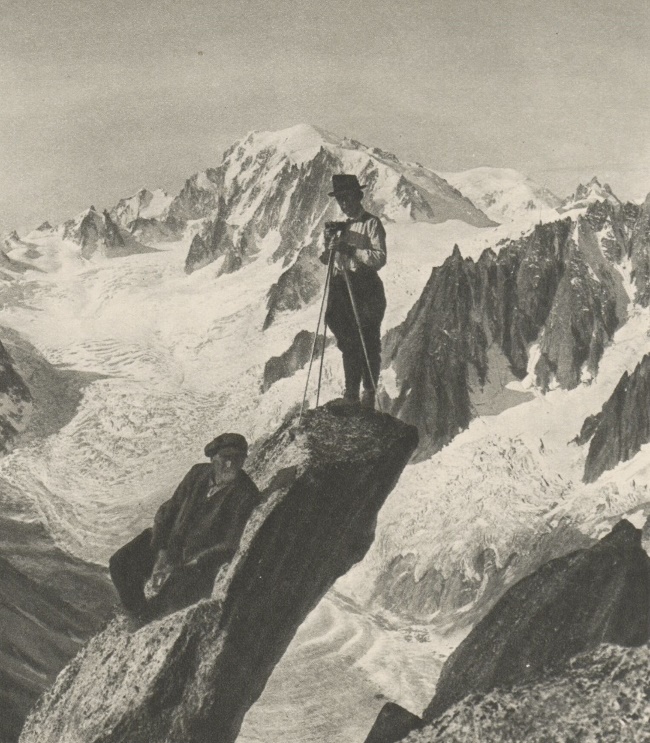                                                              Le docteur Thomas -v.notice- dans les Alpes.                                                             In La chaîne du Mont-Blanc, ouvrage collectif,                                                              Ed.Alpina – Paris, 1928.**   *INDEX DES PHOTOGRAPHESACKER Paul Théodore 1874-1915 ALIX Augustin Pierre Antoine 1856-… v.notice Marie-Bernard ALLUAUD Charles 1861-1949 ANCELANFRY Lucien Emile 1878-1943 ANONYMEARNAUD Edouard Joseph 1875-1943 ATTANOUX=BERNARD-ATTANOUX  AUBRY AURENCHE Auguste Adolphe Henri Constant 1879-1970AYERZABAPTIFAUT Jean Baptiste Alexis 1887-1946 BARJON Marie Félix Amédée Henri 1888-1968 BARLATIER Emile Auguste Albert 1877-1916 BARRADO BARTHAUD Henri Joseph René 1858-1919 DE BATZ Jean Eugène Aymard Marie 1869-1937 BAUDIN René Emile 1891-1959 BECQ Louis Albert 1878-1949 BELLEVILLE  BELLUCI  BERARD François Joseph 1880-…  BERLIER Théophile Raymond 1874-1957 BERMON Victor Félix 1875-1958 BERNARD Fernand Abraham 1866-1961 BERNARD Jean BERNARD-ATTANOUX Antoine Casimir Joseph v.notice Attanoux 1853-1921 BERTRAND Alphonse Frédéric 1863-1942BERTRAND BESVILLE BEYNA BIANCO Gino BIGAREL Marcel 1890-1967 BIGOURDAN Charles Jacques 1887-1954 BLANC de Marseille BLANCHET Armand Auguste 1881-1955DE BOISBOISSEL Yves Marie Jacques Guillaume 1886-1960 BOITELET René Alexandre Jean Baptiste 1887- …  BONO BRUCHI=BONO Charles 1851-1930 et BRUSCHI Juan filsBORDIER Ch. BOSSIERE René Marie Emile 1857-1941 BOSSIERE Henry Pierre Marie Emile 1859-1941 BOULANGER BOULARAN v.notice DevalBOURGEOIS Marcel BOURREAUD  Maurice Louis Charles 1872-1924 BOYER BRASSEUR Hermann BRAXMEYER René Augustin André 1896-1983 BRETEY Léon Joseph Auguste 1880-1961  BRILLIE/BRILLE BRISSAC=BRISAC Lucien 1863-1908BROT EugèneBRUEL BRUET Théodore Alexandre 1842-1932 v.notice Bruet-Rivière BRUNEAU Louis Albert 1885-1953 BRUNET Auguste François 1875-1922 BRUNETON BUREAU CAFFARENA CANIZARES CAPELLE Edouard Ernest Marie Maurice 1863-1940 CARPEAUX Victor Louis Joseph 1874-1929 CARTERON CARTERON=DE VALROGER v.notice mme Carteron CASTAñON Geronimo 1884-1914  CASTAñON Ignacio …-1949CEILLIER Marie Raymond 1884-1955  CETRE CHABERT CHABRE CHAIX CHALBET Maurice Adolphe 1896-1997CHAPON Alphonse Albert 1872-1915 CHATEAU CHEMIN-DUPONTÈS Georges Jules Michel 1872-1930 CHEVALIER Martial 1874-…CHOQUET Henri Charles 1881-1968 CIVET Pierre Achille 1865-1917 CLERCCLERISSEAU Auguste 1873-1955 CLOPIN Camille Alexis 1876-1950 COLARDEAU Louis Joseph Emmanuel 1860-…  COLIN COLLARDEAU=COLARDEAU COLOMBIER  CONSEIL  CONTANIN  CORDIER Henri 1849-1925 CORETTI Carlo 1873-…  CORTOT Auguste Paul 1876-1938  CORVISART Charles Pierre René Victor 1857-1939  COUAN COUILLARD  CROS Aimé  CUISENIER Charles Auguste Ambroise 1870- …  DARNAULT DAVIS  DEBONNET dit DESBONNET Edmond 1868-1953  DECORSE Gaston Jules 1873-1907  DELACOURCELLE Joseph Bernard 1863-1930 DELACROIX DELAGRANGE Ferdinand Marie Léon 1872-1910  DELAHAYE Lucien Jacques Urbain 1860-…DELCROIX  DELFIEU  DELGADO  DEMARET  DENIAU DENIS DERUY  DESBONNET=DEBONNET  DESCHAMP(S)DES MOUTIS Jean Camille Jacques 1871-1963  DEVAL=BOULARAN Abel Paul Marie Benjamin dit Abel DEVAL 1863-1938DEVILLEDEYROLLE Etienne Marie 1873-1925  DIGUET Edouard Jacques Joseph 1861-1921  DINTILHAC Jean Georges 1881-1950  DIRAISON Eugène Jules Olivier 1873-1916  DOMANGE Pierre Eugène Albert 1884-1969  DUBOIS Jules Marie 1862-1928  DUBOIS LE COUR=DUBOIS Georges Jean Baptiste 1865-1941 dit DUBOIS LECOUR/DUBOIS LE COURDUBREUIL Léon 1870?-1967?  DUBRUJEAUD Jean Edouard 1880-1969  DUCHATEAU Henry Hubert Louis Emile 1860-1916DUFAURE DUVELLEROY Léon Louis Clément 1867-1950  DUVERGIER=DUVERGER Antoine Auguste dit DUVERGIER 1856-1941DUVIVIER/DU VIVIER  EBENER Charles Henri Joseph 1883-1934  ECALLE Georges Charles 1875-1954  EUDELINNE Marie Lucille 1877-1962 v.notice Vergand  EVRARD Joseph Emile Gaston 1878-1960  EXPEDITION ARCTIQUE DU JACQUES CARTIER  FAURE  FEUILLET Maurice Alexandre Albert 1873-1968  FINOT André Paul Rodolphe Léonidas dit Léo 1868-1950  FOREST  FORRER  FOSSEY Eugène Alphonse Henri 1868-…  FOUQUET Jehan 1890-1951  FOURCAULT  FOURNIER  FRANCE FRANCIERES  FROM Vladimir GACHET Amélius Petrus Charles 1850-1903  GACHET Jacques Richard 1881-1948  GALLAUD Alphonse Victor Charles Jules 1864-1930 dit ZO D’AXA v.notice Zo d’Axa  GARCIA  DU GARDIER=ROBERT DU GARDIER  GARNIER GARNIER § LECLERC/GARNIER § LEFEVRE GAUTIER GENTY GINS Fernand 1872-1967GIRARDOT GODEBY Charles Léon 1866-1952GODRON GOENNER Alexandre Eugène 1880-1942  GUESDE  Louis Athanase Mathieu 1844-1924GUILHOU Paul Henri dit Paulo 1876-1925  GUILLON Noël Louis Albert 1873-1959  DE GUIRARD DE MONTARNAL Jean Marie François 1873-1939 v.notice de Montarnal  GUYOT  GUYOT Charles Eugène Camille 1875-1918  GY  HANTZ Henri Camille Honoré 1896-1958  HANTZ Edmond Léon Gonzague Hippolyte 1876-1932  HAUSEN/HANSEN Rolf  HENRARD Ernest Emile 1871-1953  HENRARD Roger Fernand Auguste 1900-1975  HERTZ HOLZMÜLLER Paul Oskar 1861-…. v.notice Holzmüller et Schmidt HONEGGER  HUGON  HULLOT  HUMMEL  ISAAC dit MARX Henri 1873-1945 v.notice MarxJACOT-GUILLARMOD Jules 1868-1925 JAGGERSCHMIDT  JANSEN  JARSON  JAVAL Jean Félix 1871-1915 JOUANNIN André Pierre Léon 1863-1922 JOUVEAU-DUBREUIL Gabriel Jules Charles 1885-1945 KAPFERER Henri 1870-1958  KARPELES Andrée 1885-1956  KARPELES Suzanne 1890-1968 KERSAUSON DE PENNENDREFF Robert Marie 1879-1971  KLAIRVAL=TOUPET DE KLAIRWAL  KRITCH LAFARELLE Edouard Albert Marius 1874-1928  LAGUESSE  LAGUNA Amado  DE LA LORIAIS Gilles  LAMBERT  LEBOURGEOIS Félix Alphonse Grégoire dit LE BOURGEOIS 1872-1938  LEBRUN Pierre Adolphe Auguste 1888-1974  LECUREUIL LECUYER LEFEBVRE Georges  LEFEBVRE Léonard Alexandre dit Léo 1861-1923  LEGAY LEGRAND LEGUEY Charles Félix André 1879-1943 LE LAN Victor Marie 1863-1918  LELONG  LEMERCIER Charles Louis Alexis Gabriel 1855-1951  LEMOINE Achille Georges 1857-1948?  LENFANT Eugène Armand 1865-1923  LEPAGE Gaston Jules 1871-1946 v.notice LESAGELEROUX Robert Charles Henri dit Hugues LE ROUX 1860-1925  LESAGE=LEPAGELESIEUR  LE TROADEC Jean-Baptiste François Marie 1859-1943 LEVALLOIS Pierre Ernest 1833-1912  LEVASSEUR LEVEQUE LEVEQUE Albert Gustave 1881-1953  LEVIS Maurice Hippolyte Félix 1860-1941  LION LOCKERT=PELLETIER  LOPEZ Juan LOURDON MAGNE François Anne Marie Eugène Alphonse Charles 1875-1927 MAHE Georges Marie Joseph 1860-1945  MAISON  MARCHAIS  MARES MARIE-BERNARD=ALIX  MARINIER  MARTIAL Jean 1867-…  MARX=ISAAC Henri dit MARXMASI Louis François 1868-1924 v.notice MazéMASSE Antoinette Eugénie 1868-1961 v.notice Merle  MATHIEU Henry 1867-1954MAURER Auguste Albert 1869-1967MAYER Henri Charles Jules dit Henry 1857-1941MAZE=MASI MAZUYER MEGRET Charles Henri Théophile 1870-1963MEILLER Jules Fernand 1891-… MENNIER MERILLET MERLE Louis Henry 1862-1936 MESSONNIER Paul Augustin Pierre 1870-…  MEVEL René Francis Désiré Auguste 1881-1949  MICHALET  MICHAUD Marie 1852-… v.notice MayerMICHEL MICHON  MOMUS  MONIN Maurice Henri 1879-1942 ?  DE MONS DE MONTARNAL=DE GUIRARD DE MONTARNAL  DE MONVEL  MOONEY  MOREAU René Marie Eugène 1878-1965  MORTIMER-MEGRET=MEGRETMOULS Georges Marie Joseph 1877-1944  MUNOZ=MUÑOZ Prudencio 1877-1925NACHER Emile Jean François 1882-1961 NADAL MUNTANER José NIVELLE Robert Georges 1856-1924 NOEL NUMA=SAUVAGE OBJETS FAITS AU BANC STEREO PHOTOGRAPHIQUE  OBRY OGEE Marie Fernande 1872-1959 v.notice PobéguinPAGES  PASQUIER PAULHAN Auguste Marie Louis 1883-1963 PELLETIER Raphaël Henri Léon 1865-…  PELLETIER Joséphine Marie dite Juliette 1857-1912 v.notice Lockert DE PERIGNY=SYMON DE PERIGNY  PEROGIO  PEROL PERRIN Paul 1865-1928  PERSON Maurice 1876-1914PETILLOT Louis 1869-1936?  PEYVEL Marcel Sylvain 1883-1928  PICARD Fernand Alphonse Léopold 1881-1916  PICHON Jules 1877-1949  PIETRI de Messidor=PIETRI Nicolas 1863-1964  PINOTEAU  PIOT Robert 1881-1977 PLESSIS  POBEGUIN Charles Henri Ollivier 1856-1951 POITEVIN  PONTACQ  POPLENSKY  POUGET Edouard  PREVOTAT Marie 1870-1928  PRISSETTE  PUENTAS  PUICHAFFRAY(-AFREY)=PUICHAFRAY Jean Lucien Victor 1870-1917  QUINAULT Ernest 1877-1965  RATABOUL Pierre Casimir Daniel Edmond 1858-1932 REINBURG Marie Joseph Gabriel Pierre 1877-1936 RENARD  RENAUDIN Léon Emile Auguste 1869-1952  REQUILLARD(-T)RETAUX Joseph Marie Paul Alexis  1878-1958  REULOS Lucien Eugène 1864-1928 RICHARD Jules 1848-1930 RICHARD de Brest RIVIERE Scolastique dite Maria 1844-1918 v.notice Bruet-Rivière ROBERT DU GARDIER Henri dit Henry Jean Gaston 1879-1947 v.notice du Gardier ROGER  RONDEL Louis Jean Désiré 1873-…  ROSENFELDER  ROSWAG Alexandre Charles Ernest 1894-1984 ROTTEMBOURG Paul 1863-1940ROUGET Paul Philippe 1875-1927  ROULLET Jacques Charles Daniel 1879-1917  ROUSSEL  ROUX ROUX LAMBERT  RUBIO  RUDAUX Lucien 1874-1947  RUDAUX Henri Edmond 1870-1927  RUDNICKI Grégoire 1875-1947  RUIVET=RUWET  RUNNER Bernard Eugène Léon 1898-1980  RUWET Adolphe Léon Jules Georges 1882-1953 v.notice RuivetSALDIVAR ARCE Alfredo Mauricio 1867-1928SALDIVAR ARCE José Agustin 1857-…SANCHEZ Carlo SAINSAULIEU Max Paul Henri 1870-1953 v.notice Sansaulieu SAUQUE=SAUQUES Emile Léon 1873-1922  SAURIN Henri Louis Gratien 1872-1953  SAUVAGE Marcel 1885-1953 v.notice Numa  SCHIAVONI  SCHMIDT SCHMIDT Emil v.notice Holzmüller et Schmidt SCHMITT Amédée Jean Baptiste Stanislas 1862-…  SCHOENINGER Emile 1854-1909  SCHOENINGER Jules César 1856 -…  SCHOOP  SEAUVE Henri 1866-1929  SEE Fernand Jean Georges 1873-1944  SERVANT  SIMORE Félix 1859-1936  SIRE Félicien Hippolyte 1884-1960 STEMTZ  SYMON DE PERIGNY Alexis Antoine Maurice 1877-1935 v.notice de Périgny  TAMANCHEFF  TANQUEREY Fernand Albert 1878-1964TARTIER  TETREL Pierre Jean Baptiste 1868-1950 THIERY René Emile 1897-1967  THOMAS Octave Théodose 1861-1926  TORRIJOS  TOUPET DE KLAIRWAL Paul Alfred dit KLAIRVAL 1886-1925 v.notice Klairval  TRANCHANT  TRICOT Alphonse Elie Firmin 1884-1971  TUROT Henri Fernand Emile 1865-1920  URFER UZEL VALATX Léon Germain Marie Ludovic 1875-1916VALDES Mario=VALDES ORTUZAR Mario 1882-1947VALLON Rémi Félix Gabriel 1866-1926 v.notice Wallon  DE VALROGER Gabrielle Marie Mathilde 1866-1951 v.notice mme Carteron  VANDERHEM  VERDON Pierre Marc 1882-1923  VERGAND Georges Marie Ferdinand 1872-1953  VERGES  VERGNIAUD  VERSAËLLE Paul Léon 1856-1949  VERSAËLLE Pierre Paul Raphaël 1887-1915  VIANA Oreste Jean Baptiste 1866-…  VIEIRA Jean Marie Antoine 1879-1960  VILLOT Jean Hippolyte Henri 1891-1961VINCENT-BRECHIGNAC Pierre 1866-1943  VOISIN  WALLON=VALLON  WEILWESSENBACH/WESSEMBACH/WEISSEMBACH  WHITE Eugène Marius 1875-1928  WILLMANN Max  WUILLAUMIER  YVART Joseph Charles André 1872-1951  ZANELLI ZO D’AXA=GALLAUD **   *SOURCESen ligne Gallica avec les collections de la Bibliothèque nationaleGrand mémorial avec les fiches de conscription des mobilisables en 1914-1918Léonore avec les dossiers légion d’honneurWikipediaGeneanetSite Les escadrilles de l’aéronautique française des origines à la création de l’armée de l’airSite Parcours de vie dans la RoyaleSite de Marie-Hélène Degroise Photographes en Outre-Mer (1840-1944) Hémérothèques belge, suisse, espagnole et nord-américaine et le Jornal do Brasil 1900-1909Etat-civil des archives départementales, Ville de Paris et archives nationales d’Outremer Institut national de la protection industrielle Autres Photothèque Hachette Livres (madame Sylvie Gabriel)Service cinématographique et photographique de l’arméeJules Richard et la magie du relief par Jacques PérinBrochures commerciales Jules RichardBulletin du Stéréo-Club de France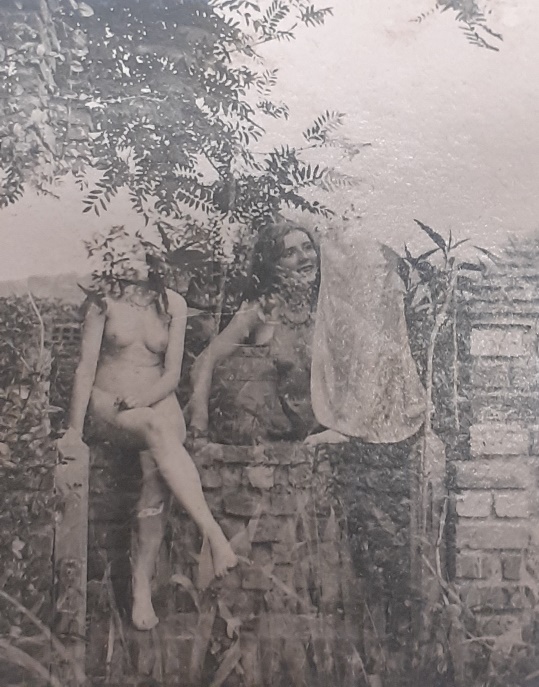 Vue en double exposition par Jules Richardchez Achille Lemoine à Croissy.**   *